附件一鄉鎮別：   中埔    編號：   50        （學校概況表編號）107學年度學校課程計畫備查資料學校名稱：嘉義縣中埔鄉中山國民小學承辦人：許耿銘    主任：許耿銘    校長：陳瑞成附件二嘉義縣107學年度學校課程計畫自我檢核表本表由各校於陳報課程計畫前，自行逐項檢核是否完成。【附件十二】之自編或彈性課程設計需上傳至本縣課程教學平台，並於開學後上網提供家長參考。承辦人：許耿銘    主任：許耿銘     校長：陳瑞成嘉義縣中山國民小學107學年度課程發展委員會會議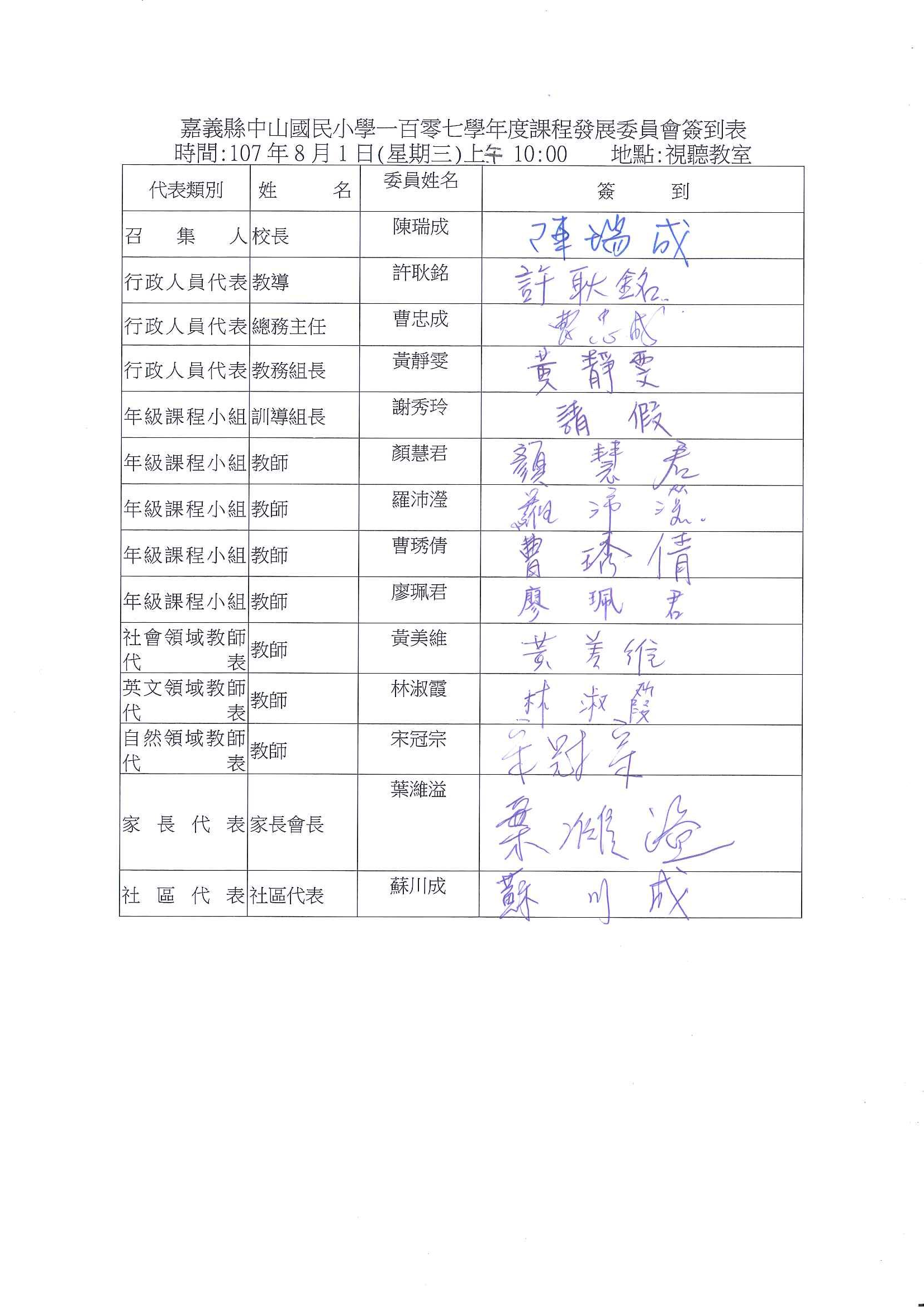 附件三學校基本資料學校背景分析學校社區資源特色調查與運用﹙如人力、物力、環境…等資源﹚附件四  重要教育工作納入課程規劃實施情形附件六      嘉義縣中山國民小學107學年度學習節數分配表附件七(國小用)           嘉義縣107學年度公立中山國民小學學生學習節數一覽表承辦人：   _____ 許耿銘 _____    主任：____  許耿銘 _____    校長：____  陳瑞成 _________                          附件八嘉義縣107學年度學習領域、彈性學習節數一覽表學校概況表編號：   50   鄉鎮別：中埔鄉 校名： 中山 國小備註：1.三至六年級英語及一至六年級本土語言應列入「語文領域」統計。2.若有領域節數或彈性課程節數不符合「課程綱要」規定者請在「說明欄」註明。 附件九嘉義縣107學年度中山國民小學教科書一覽表嘉義縣中埔鄉中山國民小學107學年度第一學期 一 年級領域課程與彈性學習節數教學進度總表嘉義縣中埔鄉中山國民小學107學年度第二學期  一 年級領域課程與彈性課程教學進度總表嘉義縣中埔鄉中山國民小學107學年度第一學期 二 年級領域課程與彈性學習節數教學進度總表嘉義縣中埔鄉中山國民小學107學年度第二學期  二  年級領域課程與彈性課程教學進度總表嘉義縣中埔鄉中山國民小學107學年度第一學期   三  年級領域課程與彈性學習節數教學進度總表嘉義縣中埔鄉中山國民小學107學年度第二學期   三 年級領域課程與彈性課程教學進度總表嘉義縣中埔鄉中山國民小學107學年度第一學期   四  年級領域課程與彈性學習節數教學進度總表嘉義縣中埔鄉中山國民小學107學年度第二學期   四  年級領域課程與彈性課程教學進度總表嘉義縣中埔鄉中山國民小學107學年度第一學期  五年級領域課程與彈性學習節數教學進度總表嘉義縣中埔鄉中山國民小學107學年度第二學期   五  年級領域課程與彈性課程教學進度總表嘉義縣中埔鄉中山國民小學107學年度第一學期   六  年級領域課程與彈性課程教學進度總表嘉義縣中埔鄉中山國民小學107學年度第二學期   六  年級領域課程與彈性課程教學進度總表中山國小107學年度自編/彈性學習節數教學設計課程/主題名稱：          閱讀                                   對象： 一、二 年級    性質：ˇ自編□改編□彈性（含學校本位、社團）教學期程：ˇ學年□學期（上、下）□單元      時間：共 41  節 備註：1.本表適用於未採用審定版本之學習領域、彈性學習節數、自編或改編等使用。特別是學習領域未購買審定之教材者，請注意智慧財產權問題，務必提出自編之內容，以免觸法。2.本表請學校於開學後連同課程計畫一併上網公告。中山國小107學年度自編/彈性學習節數教學設計課程/主題名稱：   資訊教學                                       對象：  三  年級 性質：■自編□改編□彈性（含學校本位、社團）教學期程：■學年□學期（上、下）□單元      時間：共  40     節 備註：1.本表適用於未採用審定版本之學習領域、彈性學習節數、自編或改編等使用。特別是學習領域未購買審定之教材者，請注意智慧財產權問題，務必提出自編之內容，以免觸法。2.本表請學校於開學後連同課程計畫一併上網公告。中山國小107學年度第一學期資訊教學課程設計中山國小107學年度第二學期資訊教學課程設計中山國小107學年度自編/彈性學習節數教學設計課程/主題名稱：   閱讀活動                                        對象： 三、 四  年級 性質：■自編□改編□彈性（含學校本位、社團）教學期程：■學年□學期（上、下）□單元      時間：共  40     節 備註：1.本表適用於未採用審定版本之學習領域、彈性學習節數、自編或改編等使用。特別是學習領域未購買審定之教材者，請注意智慧財產權問題，務必提出自編之內容，以免觸法。2.本表請學校於開學後連同課程計畫一併上網公告。中山國小107學年度第一學期閱讀活動課程設計中山國小107學年度第二學期閱讀活動課程設計中山國小107學年度自編/彈性學習節數教學設計課程/主題名稱：   資訊教學                                       對象：  四  年級 性質：■自編□改編□彈性（含學校本位、社團）教學期程：■學年□學期（上、下）□單元      時間：共  40     節 備註：1.本表適用於未採用審定版本之學習領域、彈性學習節數、自編或改編等使用。特別是學習領域未購買審定之教材者，請注意智慧財產權問題，務必提出自編之內容，以免觸法。2.本表請學校於開學後連同課程計畫一併上網公告。中山國小107學年度第一學期資訊教學課程設計中山國小107學年度第二學期資訊教學課程設計中山國小107學年度自編/彈性學習節數教學設計課程/主題名稱： 閱讀活動        對象：五 年級     性質：□ˇ自編□改編□彈性（含學校本位、社團）教學期程：□學年□ˇ學期（上）□單元      時間：共  21  節 備註：1.本表適用於未採用審定版本之學習領域、彈性學習節數、自編或改編等使用。特別是學習領域未購買審定之教材者，請注意智慧財產權問題，務必提出自編之內容，以免觸法。2.本表請學校於開學後連同課程計畫一併上網公告。中山國小107學年度自編/彈性學習節數教學設計課程/主題名稱：  資訊教育          對象： 五 年級    性質：□自編■改編□彈性（含學校本位、社團）教學期程：上學期    時間：共 21 節 中山國小107學年度自編/彈性學習節數教學設計課程/主題名稱：  資訊教育          對象： 五 年級    性質：□自編■改編□彈性（含學校本位、社團）教學期程：下學期    時間：共 20 節 中山國小107學年度自編/彈性學習節數教學設計課程/主題名稱： 資訊        對象： 六 年級     性質：□ˇ自編□改編□彈性（含學校本位、社團）教學期程：□學年□ˇ學期（下）□單元      時間：共  17  節 備註：1.本表適用於未採用審定版本之學習領域、彈性學習節數、自編或改編等使用。特別是學習領域未購買審定之教材者，請注意智慧財產權問題，務必提出自編之內容，以免觸法。2.本表請學校於開學後連同課程計畫一併上網公告。中山國小107學年度自編/彈性學習節數教學設計課程/主題名稱： 閱讀活動        對象： 六 年級     性質：□ˇ自編□改編□彈性（含學校本位、社團）教學期程：□學年□ˇ學期（上）□單元      時間：共  21  節 備註：1.本表適用於未採用審定版本之學習領域、彈性學習節數、自編或改編等使用。特別是學習領域未購買審定之教材者，請注意智慧財產權問題，務必提出自編之內容，以免觸法。2.本表請學校於開學後連同課程計畫一併上網公告。中山國小107學年度自編/彈性學習節數教學設計課程/主題名稱： 閱讀活動        對象： 六 年級     性質：□ˇ自編□改編□彈性（含學校本位、社團）教學期程：□學年□ˇ學期（下）□單元      時間：共  17  節 備註：1.本表適用於未採用審定版本之學習領域、彈性學習節數、自編或改編等使用。特別是學習領域未購買審定之教材者，請注意智慧財產權問題，務必提出自編之內容，以免觸法。2.本表請學校於開學後連同課程計畫一併上網公告。中山國小107學年度自編/彈性學習節數教學設計課程/主題名稱：走讀社區                                          對象：  全校  年級(學校本位課程)性質：■自編□改編□彈性（含學校本位、社團）教學期程：■學年□學期（上、下）□單元      時間：共  40  節 備註：1.本表適用於未採用審定版本之學習領域、彈性學習節數、自編或改編等使用。特別是學習領域未購買審定之教材者，請注意智慧財產權問題，務必提出自編之內容，以免觸法。2.本表請學校於開學後連同課程計畫一併上網公告。中山國小107學年度第一學期走讀社區課程設計中山國小107學年度第二學期走讀社區課程設計嘉義縣中山國民小學一百零七學年度課程發展委員會組織表嘉義縣中山國民小學一百零七學年度各領域課程小組嘉義縣中埔鄉中山國民小學106學年度第二學期期末校務會議紀錄一、時    間：107年6月27日（星期三）下午1時30分二、地    點：本校視聽教室                     三、主    席：陳校長瑞成                   四、記    錄：曾麗枝五、出席人員：如簽到簿六、主席報告：略七、各處室工作報告（一）教導主任許耿銘提案：    （請參閱107學年度暑假工作計畫）（二）總務主任曹忠成代理總務主任期間，感謝各位同仁的幫忙才能順利完成各項工作。（三）訓導組長謝秀玲1.性別平宣導、交通安全宣導及輔導管教宣導。2.校安通報說明及校園安全檢視。3.檳榔防制、正確用藥宣導。4.高風險家暴防制說明。5.紫錐花反毒說明6.能源教育說明7.反詐騙說明8.兒少保護說明（四）校護黃玉燕感謝各位同仁的協助，使健康中心的工作能如期完成。（五）幹事兼人事曾麗枝校務會議結束後接續辦理106學年度文康活動，請大家準時參加。1.地點：嘉義市小原餐廳2.時間：107年6月27日下午5時（六）代理教師施凱芫感謝校長、主任及各位老師的指導與協助，讓我在中山這一年學到很多待人處事的方法。八、提案討論                                    提案一                                                 【提案單位：教導處】案  由：中山國小107學年度課程發展委員會組成由校長、主任與各位老師為當然委員，另增加家長代表與社區代表，提請討論。說  明：原「嘉義縣各國民中小學課程發展委員會設置要點」已廢止，各校學校課程發展委員會之組成方式，由學校校務會議決定之。 決  議：照案通過。提案二    案  由： 討論學校107學年度各年級學習節數分配表實施是否逐項  填妥並符合規定比，提請討論。    說  明：107學年各年級學習節數分配表須符合規定比。    決  議：照案全數通過。十、散會：下午3時30分	107學年度學校特殊教育課程計畫備查資料學校名稱： 嘉義縣中埔鄉中山國民小學承辦人：              主任：            校長：嘉義縣中山國小107學年度第一學期特教推行委員會會議記錄日期：2018.08.02時間：10:00－10:30會議地點：視廳教室主席：陳瑞成出席人員：陳瑞成 曹忠成 許耿銘 林淑霞 郭嘉俊 汪育慶壹、主席報告(略)貳、業務報告    一、關於本學期 汪○○、劉○○兩位學生個別化教育計畫進行討論。    二、本校特殊學生教學討論：     1.本校通過鑑定之特殊生，包含幼兒園一位，五甲及六甲各一位，本學期       共有三位特殊生仍然申請接受巡迴輔導服務。      3.家長頗支持巡迴輔導，每回開會都會親自到校參與，並提供寶貴意見。     4.請科任教師上課時多關照該生，教學時多加強個別指導。肆、臨時動議伍、散會簽到：義縣中山國民小學107學年度國語文領域課程調整方案˙班級類型：巡迴輔導班 ˙教學者：葉倉佑˙授課節數：抽離 每週1節※教學進度表一﹑第1學期二﹑第2學期嘉義縣中山國民小學107學年度數學領域課程調整方案˙班級類型：巡迴輔導班 ˙教學者：葉倉佑˙授課節數：抽離 每週1節※教學進度表一﹑第1學期二﹑第2學期嘉義縣中山國民小學107學年度數學領域課程調整方案˙班級類型：巡迴輔導班 ˙教學者：葉倉佑˙授課節數：抽離 每週1節※教學進度表一﹑第1學期二﹑第2學期檢核項目及重點檢核項目及重點是否備  註學校課程發展與規劃本計畫是否通過課程發展委員會審核？v通過審核日期：107年8月1 日學校課程發展與規劃課程發展委員會及各領域小組是否依預定工作進度執行？v附校務會議提案議決課發會組成方式記錄學校課程發展與規劃學校社區資源特色是否配合領域或課程主題運用？v學校課程發展與規劃學習節數分配表是否逐項填妥並符合規定比例？v附校務會議提案議決記錄學校課程發展與規劃學習節數一覽表若有非學習節數是否勾選學生自由參加並檢附家長同意書v學校課程發展與規劃教科書選用或自編一覽表是否逐項填妥？v學校課程發展與規劃教學進度總表是否逐項填妥？v應包含所有領域（含國小第一學年前10週注音符號課程）及彈性學習節數課程內容進度。學校課程發展與規劃是否妥善規劃學校本位課程評鑑？v評鑑相關應用表格自行留存備查。學校課程發展與規劃學校是否為混齡教學實施學校v依據本縣國民小學推動混齡編班及教學實施計畫辦理學校課程發展與規劃有特教生學校是否規劃特殊教育課程計畫？v設特教班/資優班學校依特殊教育課程計畫範例填寫；未設班學校但有特教生，至嘉義縣特教資訊網-特殊需求網站填報。學習領域各學習領域課程計畫是否逐項填妥？v使用教育部審定教材者填妥附件八即可；自編教材之學習領域至少應包含本學期學習目標、教學期程、領域及議題能力指標、主題或單元活動內容、節數、使用教材、評量方式、補充說明等（請參考附件九）。學習領域同一學習階段內教科書更換版本時，是否已於計畫內列入新舊版本差異需銜接之內容？v學習領域評量週與總複習週是否已編列進度內容？v學習領域是否依據部訂進程使用能力指標？v學習領域資訊倫理或素養是否融入相關領域中課程計畫v學習領域學校是否依混齡教學計畫實施混齡教學？v填『是』者，請勾選下列選項□健康與體育領域（    年級）□生活領域（    年級）□藝術與人文領域（    年級）□綜合領域（    年級）□彈性課程（    年級）□其他     （    年級）學習領域是否規劃校本英語分段能力指標v配合嘉教五讚計畫學習領域計畫內容如屬自編、改編者，是否以粗體字標示？v彈性學習節數所有規劃項目內涵是否均呈現於課程計畫中？v彈性學習節數如學校本位課程或社團活動等屬自編性質者，非領域課程，請參考附件十二。例如：語文領域補救教學、數學領域補救教學、英文會話等彈性學習節數彈性學習節數課程計畫是否逐項填妥？v彈性學習節數如學校本位課程或社團活動等屬自編性質者，非領域課程，請參考附件十二。例如：語文領域補救教學、數學領域補救教學、英文會話等彈性學習節數是否規劃補救教學時間？v彈性學習節數如學校本位課程或社團活動等屬自編性質者，非領域課程，請參考附件十二。例如：語文領域補救教學、數學領域補救教學、英文會話等彈性學習節數彈性學習節數若進行補救教學，是否在【課程名稱】欄填寫「○○領域補救教學」v同上重大政策、議題每學期任一年級安排書法課程至少4節或辦理書法社團活動10次以上。v重大政策、議題每學期是否規劃實施性別平等教育相關課程或活動至少4小時v重大政策、議題每學年是否規劃至少有4小時以上之性侵害犯罪防治教育課程v重大政策、議題每學年是否規劃在正式課程外實施4小時以上家庭教育課程及活動v重大政策、議題每學期是否規劃2小時以上之家庭暴力防治課程v重大政策、議題每年是否辦理環境教育4小時v重大政策、議題每學年是否規劃三到七年級學生實施資訊教育32-36節v重大政策、議題每學年至少實施4小時全民國防教育融入現行課程中實施教學v重大政策、議題國中二年級每學年是否實施3小時法治教育國中學校填寫，國小勿填重大政策、議題9年級國中會考後至畢業典禮前之學習活動規劃國中學校務必填寫，國小勿填其他課程計畫是否依規定製作電子檔案及編輯成冊？v(毋須裝訂，請用長尾夾夾住即可，以利審查後抽換)嘉義縣中山國民小學107學年度課程發展委員會會議嘉義縣中山國民小學107學年度課程發展委員會會議嘉義縣中山國民小學107學年度課程發展委員會會議嘉義縣中山國民小學107學年度課程發展委員會會議討論主題學校課程計畫備查作業說明。校本課程架構。學校本位課程實施。學校課程計畫備查作業說明。校本課程架構。學校本位課程實施。學校課程計畫備查作業說明。校本課程架構。學校本位課程實施。時間107年8月1日上午10時107年8月1日上午10時107年8月1日上午10時地點會議室會議室會議室主席陳瑞成校長執行祕書許耿銘主任記  錄黃靜雯組長主席致詞:       本次會議的討論的事項有六:一.107學年度課程計劃說明。二.討論校本課程架構。三.討論學校本位課程實施。四.審查各年級提出之課程教學計劃。五.107學年度領域學習節數與彈性學習節數規畫。六.審查特殊生的特殊需求。主席致詞:       本次會議的討論的事項有六:一.107學年度課程計劃說明。二.討論校本課程架構。三.討論學校本位課程實施。四.審查各年級提出之課程教學計劃。五.107學年度領域學習節數與彈性學習節數規畫。六.審查特殊生的特殊需求。主席致詞:       本次會議的討論的事項有六:一.107學年度課程計劃說明。二.討論校本課程架構。三.討論學校本位課程實施。四.審查各年級提出之課程教學計劃。五.107學年度領域學習節數與彈性學習節數規畫。六.審查特殊生的特殊需求。主席致詞:       本次會議的討論的事項有六:一.107學年度課程計劃說明。二.討論校本課程架構。三.討論學校本位課程實施。四.審查各年級提出之課程教學計劃。五.107學年度領域學習節數與彈性學習節數規畫。六.審查特殊生的特殊需求。議決：一. 討論107學年度課程計劃說明。  決議：107學年度課程計畫依相關法令規定在規畫課程實施時，必須有書法課程、性別平等教育、性侵害犯罪防治教育、家庭教育、家庭暴力防治法、環境教育、資訊教育、全民國防教育，另外需融入高齡教育、資訊倫理或素養、海洋教育、家政教育、人權教育，另外需進行防災教育、交通安全教育宣導及水域安全宣導。二. 討論校本課程架構。 決議：本校以優質中山、看見亮點、扎根創新、永續卓越為核心理念；以感恩、樂學、創新、健康為願景，進行校本課程設計。 三.討論學校本位課程實施  決議：本校以「走讀社區課程」與「閱讀特色課程」為學校本位課程，每週三第一節課進行走讀社區課程。各年級每週排定一節閱讀課，進行閱讀特色課程，並適時協同教學。四.審查各年級提出之課程教學計劃。  決議：1.各年級之各領域版本由各教學研究小組提出，無異議通過。        2.各領域教學者所提出的各年級各領域教學進度總表，無異議通過。3.自編的教學計畫有：各班以閱讀及作文教學為主自編教材。全數通過報請縣府核定。五. 107學年度領域學習節數與彈性學習節數規畫。  決議：依本校各學習領域課程小組所提出之節數及彈性學習節數分配一覽表所列項目為       推行要項，本校彈性學習節數規劃學校行事、閱讀、資訊、國語、數學及英語相關補救教學。六. 審查特殊生的特殊需求。  決議：六年甲班郭OO同學為智能障礙五年甲班汪OO同學為學習障礙，依特推會建議         提供特殊需求。七.社區及家長建議。        1.這一學年度的課程規劃，看得出來學校老師都很用心在規畫課程，也期許老師們能按照課程的規劃內容與進度，確實執行。學校類型偏遠班級數666校址嘉義縣中埔鄉石硦村22號電話2531231#12校址嘉義縣中埔鄉石硦村22號網址http://www2.csps.cyc.edu.tw/web/index.phphttp://www2.csps.cyc.edu.tw/web/index.phphttp://www2.csps.cyc.edu.tw/web/index.phphttp://www2.csps.cyc.edu.tw/web/index.phphttp://www2.csps.cyc.edu.tw/web/index.php校長陳瑞成E-mailcsps@mail.cyc.edu.twcsps@mail.cyc.edu.twcsps@mail.cyc.edu.tw教務主任許耿銘E-mailcsps@mail.cyc.edu.twcsps@mail.cyc.edu.twcsps@mail.cyc.edu.tw教職員工數1515151515班級數(含特教)66666學生數(含特教)5555555555分析向度S﹙優勢﹚W﹙劣勢﹚O﹙機會點﹚T﹙威脅點﹚S﹙行動策略﹚地理環境山丘樹林環繞，自然環境優美。面臨石硦溪，自然生態多樣。1.地處偏遠，文化刺激偏少。1.學校資訊化，增加訊息的流通。1.師生交通均需自行處理。1.依據學校地理環境特色，發展自然生態課程。學校規模全校6班，58人。偏遠小型學校。班級人數偏少。團體互動少，減少社會磨練機會。適合小班教學。2.增加個別化教學機會。學生人數逐年減少。1.發展小班教學，帶好每位學生。硬體設備1.教室共17間（含行政辦公室）缺乏大型的集會場所。教室為老舊教室改建。1.聯合社區爭取大型的集會場所。教室較為老舊有待重建。1.大型活動和社區協調，借用社區活動中心。教師資源教師團結和諧。教師教學經驗豐富。教師人數少，教師專長有所偏，有些科目教學較為吃力。利用教師的和諧度，創造較學效率。教師人數少，教學缺乏多樣化。1.鼓勵教師進修研習，增進教學知能。行政人員具有協調能力。熱心進取和諧。人數少。承辦業務眾多。需教師兼辦行政業務。分層負責，簡化業務。單一窗口作業，提高績效。成長動力，因人而異。1.活用現有人力，提升行政效率。學生狀況家庭關懷孩子教育。學童樸實乖巧。鄉下小孩，文化刺激較少。有些隔代教養學童。學童純真，較無外來誘惑。學童自學及搜尋資訊能力較弱。1.學校引進多元資源及課程，讓學生有更寬廣的學習。家長配合家長務農為主，純樸厚道，關懷學校。農事繁忙，學經歷不高。欠缺正確的教育孩子的觀念。家長熱心參與學校活動。只關心學生學業成績。未能強化學生學習態度及陶冶品格。1.加強親職教育及親師溝通，提升家長知能。資源類別資源項目適用年級適用領域或課程主題人力資源葉榮貴村長一~六年級社會、彈性課程人力資源社區林聰柏理事長一~六年級社會、綜合活動、彈性課程人力資源赫隆寺陳志賢主委一~六年級社會、綜合活動、彈性課程環境資源石硦林場一~六年級社會、彈性課程、自然與生活科技環境資源社區導覽一~六年級社會、彈性課程環境資源獨角仙農場一~六年級社會、彈性課程物力資源資源類別佳鶯溫泉、鶯山溫泉一~六年級社會、彈性課程物力資源資源類別石硦社區活動中心一~六年級社會、彈性課程物力資源資源類別資源項目適用年級適用領域或課程主題人力資源葉榮貴村長一~六年級社會、彈性課程人力資源社區林聰柏理事長一~六年級社會、綜合活動、彈性課程人力資源赫隆寺陳志賢主委一~六年級社會、綜合活動、彈性課程107學年度重要教育工作納入課程規劃實施情形（每周三導師時間實施）納入課程規劃實施情形（每周三導師時間實施）納入課程規劃實施情形（每周三導師時間實施）納入課程規劃實施情形（每周三導師時間實施）備   註107學年度重要教育工作學期年級實施內容週次備   註實施書法課程或活動上下3楷書練習1.2.5.6每學期至少4小時每學期至少4小時環境教育上1-6認識環境、熟悉校園生態、節能減碳5.13.19每學年至少4小時環境教育下1-6公害防治、資源保育、環境永續18每學年至少4小時性別平等教育上1-6相關法規、性別刻板印象與歧視4.6.11.16每學期至少4小時性別平等教育下1-6媒體識讀、性別平等實踐8.10.12.14每學期至少4小時性侵害犯罪防治課程上1-6相關法規、性騷擾與性侵害9.17每學年至少4小時性侵害犯罪防治課程下1-6性侵害防治、網路交友安全3.7.17每學年至少4小時家庭教育課程上1-6飲食與衣著、家事達人12.14每學年至少4小時家庭教育課程下1-6生活管理、家庭關係9.10每學年至少4小時家庭暴力防治課程上1-6家庭暴力的型態與成因7.10每學年至少4小時家庭暴力防治課程下1-6家庭暴力的迷思與預防4.6每學年至少4小時全民國防教育上1-6認識國家、愛國意識21.15每學年實施4小時全民國防教育下1-6國防政策與國際形勢19. 16每學年實施4小時高齡化教育上下1-6高齡教育政策、樂齡教育、學習型社會1.2每學年至少4小時學校願景感恩、樂學、創新、健康感恩、樂學、創新、健康感恩、樂學、創新、健康感恩、樂學、創新、健康感恩、樂學、創新、健康感恩、樂學、創新、健康感恩、樂學、創新、健康感恩、樂學、創新、健康核心概念感恩惜福友善關懷感恩惜福友善關懷喜歡閱讀樂在學習喜歡閱讀樂在學習創新思維創藝展能創新思維創藝展能身心健康環境永續身心健康環境永續學校主題石定中山   硦聲悠揚石定中山   硦聲悠揚石定中山   硦聲悠揚石定中山   硦聲悠揚石定中山   硦聲悠揚石定中山   硦聲悠揚石定中山   硦聲悠揚石定中山   硦聲悠揚課程內涵石定中山＊感恩中山＊中山之愛＊關懷石硦石定中山＊感恩中山＊中山之愛＊關懷石硦硦聲悠揚＊喜閱中山＊樂學中山＊看見世界硦聲悠揚＊喜閱中山＊樂學中山＊看見世界創藝展能＊藝文創作＊走讀社區＊創意石硦創藝展能＊藝文創作＊走讀社區＊創意石硦健康永續＊健康促進＊石硦生態＊環境永續健康永續＊健康促進＊石硦生態＊環境永續實施週次2~19周2~19周2~19周2~19周2~19周2~19周2~19周2~19周實施年級年級主題﹙或單元活動名稱﹚配合實施時間年級主題﹙或單元活動名稱﹚配合實施時間年級主題﹙或單元活動名稱﹚配合實施時間年級主題﹙或單元活動名稱﹚配合實施時間一感恩父母彈性喜閱習慣彈性走讀觀察彈性健康運動彈性二感恩師長彈性喜閱習慣彈性走讀觀察彈性健康運動彈性三感恩學校彈性喜閱學習彈性走讀紀錄彈性關心石硦生態彈性四感恩社區彈性喜閱學習彈性走讀紀錄彈性關心石硦生態彈性五關懷老人彈性喜閱世界彈性走讀研究彈性做環保愛地球彈性六關懷社區彈性喜閱世界彈性走讀研究彈性做環保愛地球彈性學習領域        年級學習領域        年級學習領域        年級學習領域        年級一二三四五六語文本國語文國語文國語文555555語文本國語文閩南語閩南語111111語文本國語文客家語客家語000000語文本國語文原住民語原住民語000000語文英語英語英語1122健康與體育健康與體育健康與體育健康與體育333333數學數學數學數學333344生活課程社會社會社會663333生活課程藝術與人文藝術與人文藝術與人文663333生活課程自然與生活科技自然與生活科技自然與生活科技663333綜合活動綜合活動綜合活動綜合活動223333領域學習節數合計領域學習節數合計領域學習節數合計綱要規定節數202025252727領域學習節數合計領域學習節數合計領域學習節數合計學校實際節數202025252727彈性學習節數彈性學習節數彈性學習節數綱要規定節數2-42-43-63-63-63-6彈性學習節數彈性學習節數彈性學習節數學校實際節數446655每週學習總節數每週學習總節數每週學習總節數綱要規定節數22-2422-2428-3128-3130-3330-33每週學習總節數每週學習總節數每週學習總節數學校實際節數242431313232項目(節)校名與年級                                                                                                                                                                                                                                                      項目(節)校名與年級                                                                                                                                                                                                                                                      項目(節)校名與年級                                                                                                                                                                                                                                                      領域學習節數(A)領域學習節數(A)領域學習節數(A)領域學習節數(A)領域學習節數(A)領域學習節數(A)領域學習節數(A)領域學習節數(A)領域學習節數(A)彈性學習節數(B)學習總節數(C=A+B)課程發展委員會通過日期項目(節)校名與年級                                                                                                                                                                                                                                                      項目(節)校名與年級                                                                                                                                                                                                                                                      項目(節)校名與年級                                                                                                                                                                                                                                                      語文語文語文數學生活生活生活健康與
體育綜合活動彈性學習節數(B)學習總節數(C=A+B)課程發展委員會通過日期項目(節)校名與年級                                                                                                                                                                                                                                                      項目(節)校名與年級                                                                                                                                                                                                                                                      項目(節)校名與年級                                                                                                                                                                                                                                                      國語文本土
語言英語數學社會藝術與人文自然與科技健康與
體育綜合活動彈性學習節數(B)學習總節數(C=A+B)課程發展委員會通過日期1中山國小一5103666324248月1日1中山國小二5103666324248月1日1中山國小三5113333336318月1日1中山國小四5113333336318月1日1中山國小五5124333335328月1日1中山國小六5124333335328月1日                          年級學習領域                          年級學習領域                          年級學習領域一年級一年級二年級二年級三年級三年級四年級四年級五年級五年級六年級六年級                          年級學習領域                          年級學習領域                          年級學習領域百分比節數百分比節數百分比節數百分比節數百分比節數百分比節數基本教學節數語文領域語文領域30%630%628%728%729.6%829.6%8基本教學節數數學領域數學領域15%315%312%312%314.8%414.8%4基本教學節數生活課程社會30%630%612%312%311.1%311.1%3基本教學節數生活課程自然與生活科技30%630%612%312%311.1%311.1%3基本教學節數生活課程藝術與人文30%630%612%312%311.1%311.1%3基本教學節數健康與體育健康與體育15%315%312%312%311.1%311.1%3基本教學節數綜合活動綜合活動10%210%212%312%311.1%311.1%3基本教學節數小計小計100%2010020100%25100%25100%27100%27彈性節數彈性節數彈性節數444466665555合計（領域及彈性學習節數之總節數）合計（領域及彈性學習節數之總節數）合計（領域及彈性學習節數之總節數）242424243131313132323232說明欄說明欄說明欄依據教育部95年5月24日台國（二）字第0950075748B號令修正「九年一貫課程實施要點」，國民小學一、二年級語文領域學習節數得併同生活課程學習節數彈性實施之。三至六年級英語及原住民語併入語文領域，提高語文領域節數比例，依學校課程發展委員會決議，規劃適當之學習活動併入綜合活動領域節數。依據教育部95年5月24日台國（二）字第0950075748B號令修正「九年一貫課程實施要點」，國民小學一、二年級語文領域學習節數得併同生活課程學習節數彈性實施之。三至六年級英語及原住民語併入語文領域，提高語文領域節數比例，依學校課程發展委員會決議，規劃適當之學習活動併入綜合活動領域節數。依據教育部95年5月24日台國（二）字第0950075748B號令修正「九年一貫課程實施要點」，國民小學一、二年級語文領域學習節數得併同生活課程學習節數彈性實施之。三至六年級英語及原住民語併入語文領域，提高語文領域節數比例，依學校課程發展委員會決議，規劃適當之學習活動併入綜合活動領域節數。依據教育部95年5月24日台國（二）字第0950075748B號令修正「九年一貫課程實施要點」，國民小學一、二年級語文領域學習節數得併同生活課程學習節數彈性實施之。三至六年級英語及原住民語併入語文領域，提高語文領域節數比例，依學校課程發展委員會決議，規劃適當之學習活動併入綜合活動領域節數。依據教育部95年5月24日台國（二）字第0950075748B號令修正「九年一貫課程實施要點」，國民小學一、二年級語文領域學習節數得併同生活課程學習節數彈性實施之。三至六年級英語及原住民語併入語文領域，提高語文領域節數比例，依學校課程發展委員會決議，規劃適當之學習活動併入綜合活動領域節數。依據教育部95年5月24日台國（二）字第0950075748B號令修正「九年一貫課程實施要點」，國民小學一、二年級語文領域學習節數得併同生活課程學習節數彈性實施之。三至六年級英語及原住民語併入語文領域，提高語文領域節數比例，依學校課程發展委員會決議，規劃適當之學習活動併入綜合活動領域節數。依據教育部95年5月24日台國（二）字第0950075748B號令修正「九年一貫課程實施要點」，國民小學一、二年級語文領域學習節數得併同生活課程學習節數彈性實施之。三至六年級英語及原住民語併入語文領域，提高語文領域節數比例，依學校課程發展委員會決議，規劃適當之學習活動併入綜合活動領域節數。依據教育部95年5月24日台國（二）字第0950075748B號令修正「九年一貫課程實施要點」，國民小學一、二年級語文領域學習節數得併同生活課程學習節數彈性實施之。三至六年級英語及原住民語併入語文領域，提高語文領域節數比例，依學校課程發展委員會決議，規劃適當之學習活動併入綜合活動領域節數。依據教育部95年5月24日台國（二）字第0950075748B號令修正「九年一貫課程實施要點」，國民小學一、二年級語文領域學習節數得併同生活課程學習節數彈性實施之。三至六年級英語及原住民語併入語文領域，提高語文領域節數比例，依學校課程發展委員會決議，規劃適當之學習活動併入綜合活動領域節數。依據教育部95年5月24日台國（二）字第0950075748B號令修正「九年一貫課程實施要點」，國民小學一、二年級語文領域學習節數得併同生活課程學習節數彈性實施之。三至六年級英語及原住民語併入語文領域，提高語文領域節數比例，依學校課程發展委員會決議，規劃適當之學習活動併入綜合活動領域節數。依據教育部95年5月24日台國（二）字第0950075748B號令修正「九年一貫課程實施要點」，國民小學一、二年級語文領域學習節數得併同生活課程學習節數彈性實施之。三至六年級英語及原住民語併入語文領域，提高語文領域節數比例，依學校課程發展委員會決議，規劃適當之學習活動併入綜合活動領域節數。依據教育部95年5月24日台國（二）字第0950075748B號令修正「九年一貫課程實施要點」，國民小學一、二年級語文領域學習節數得併同生活課程學習節數彈性實施之。三至六年級英語及原住民語併入語文領域，提高語文領域節數比例，依學校課程發展委員會決議，規劃適當之學習活動併入綜合活動領域節數。學習領域        年級學習領域        年級學習領域        年級一二三四五六語文本國語文國語文南一南一南一南一南一南一語文本國語文閩南語康軒康軒康軒康軒康軒康軒語文本國語文客家語語文本國語文原住民語語文英語英語翰林翰林翰林翰林健康與體育健康與體育健康與體育南一翰林翰林南一南一南一數學數學數學南一翰林南一南一南一南一生活課程社會社會南一康軒南一翰林翰林翰林生活課程藝術與人文藝術與人文南一康軒康軒康軒康軒康軒生活課程自然與生活科技自然與生活科技南一康軒南一翰林翰林翰林綜合活動綜合活動綜合活動康軒康軒南一南一翰林南一資訊教育資訊教育資訊教育自編自編自編自編週次日期學  校行事曆學  校行事曆學  校行事曆學  校行事曆學 習 領 域（20）學 習 領 域（20）學 習 領 域（20）學 習 領 域（20）學 習 領 域（20）學 習 領 域（20）學 習 領 域（20）彈性學習節數（4）彈性學習節數（4）彈性學習節數（4）彈性學習節數（4）學校行事(周三導師時間)週次日期學  校行事曆學  校行事曆學  校行事曆學  校行事曆語文語文語文數學（3）(南一)生活課程(6)(南一)綜合活動(2)(南一)健康與體育（3）(翰林)補救教學（1）（數學）補救教學（1）（國語）閱讀活動（1）(自編)走讀社區(1)(自編)學校行事(周三導師時間)週次日期學  校行事曆學  校行事曆學  校行事曆學  校行事曆國語(5)(南一)國語(5)(南一)本土語言閩南語（1） （康軒）數學（3）(南一)生活課程(6)(南一)綜合活動(2)(南一)健康與體育（3）(翰林)補救教學（1）（數學）補救教學（1）（國語）閱讀活動（1）(自編)走讀社區(1)(自編)學校行事(周三導師時間)學期學習目標學期學習目標學期學習目標學期學習目標學期學習目標學期學習目標1.能認讀課文的語句、語詞及單字符號。2.能認讀及書寫注音符號聲符和韻符，且能聽寫且能分辨聲調。3.能認讀及書寫注音符號結合韻並直接拼讀。4.能從課文中體會和家人跑步的樂趣。5.能從課文中了解洗手玩泡泡的樂趣，進而將洗手融入日常生活中。6.能從課文中了解粉筆的用處，進而發揮想像力。7.能欣賞雨中的美景；能欣賞夜空中閃爍的星光、夜裡穿梭的流螢。8.能正確熟讀韻文（童詩），並熟悉「疊字」的運用，能了解擬人化句子的意思。 9.能發揮想像力及創作力，勇於探索，體驗手印畫的樂趣。10.能仔細觀察各地的文物與特色，了解本土不同的風貌，培養本土情懷。11.能歸納課文重點，並說出玩兩人三腳的景象，並發表玩兩人三腳的樂趣與感受。1.能認讀課文的語句、語詞及單字符號。2.能認讀及書寫注音符號聲符和韻符，且能聽寫且能分辨聲調。3.能認讀及書寫注音符號結合韻並直接拼讀。4.能從課文中體會和家人跑步的樂趣。5.能從課文中了解洗手玩泡泡的樂趣，進而將洗手融入日常生活中。6.能從課文中了解粉筆的用處，進而發揮想像力。7.能欣賞雨中的美景；能欣賞夜空中閃爍的星光、夜裡穿梭的流螢。8.能正確熟讀韻文（童詩），並熟悉「疊字」的運用，能了解擬人化句子的意思。 9.能發揮想像力及創作力，勇於探索，體驗手印畫的樂趣。10.能仔細觀察各地的文物與特色，了解本土不同的風貌，培養本土情懷。11.能歸納課文重點，並說出玩兩人三腳的景象，並發表玩兩人三腳的樂趣與感受。1.能夠說出簡單的招呼語。2.能學習更多的問候語說法。3.能養成主動與人打招呼的習慣。4.能夠簡單的說出親近家人的稱謂。5.能懂得親情的可貴，並期許自己快樂成長。6.能說出各種常見的學用品。7.能懂得善用學用品，努力學習老師教導的各種知識。8.能懂得愛惜學用品，並能大方借給同學。9.能懂得清潔身體的重要。10.能說出常見的清潔用品。1..能認識0～10的說、讀、寫和做數。2.能理解長度的意義和概念，並比較直線與曲線的長度。3.在具體情境中，能解決10以內各數的合成和分解問題。4.能在具體情境及活動中，做10以內數的序列和數量多少的比較。5.能認識30以內的做數和序列，及數量多少的比較。6.能理解加法的意義和加法交換律，熟練10以內的加法，解決生活中有關和為10以內的加法問題。7.能認識平面和曲面，並依長方形、正方形、三角形、圓形、長方體、正方體、圓柱、球等物件形狀之差異加以分類。8.能理解減法的意義，熟練10以內的減法，解決生活中有關被減數為10以內的減法問題，並用算式記錄解題的過程和結果。9.認識時鐘並報讀鐘面上的「幾點鐘」和「幾點半」，並能敘述及報讀事件發生的先後順序和時刻。1.能開心的迎接開學的第一天，並能知道讀一年級和幼兒園有很多不一樣。2.能觀察上學時周遭的情景，且能了解下課鐘聲的重要性、以及該注意的事項。3.能表達出自己喜歡的大樹名稱和在校園裡的位置，並.思考落葉發生的原因， 討論落葉與樹木的關係。4.能分辨自己聽到的聲音，並.藉由觀察，認識樂器的形狀、外觀及發出聲音的部位。5.能向同學介紹自己喜歡的玩具。6.能跟著音樂打節奏並藉由歌曲表現玩玩具的快樂氣氛。7.了解農曆新年的由來，並.能除舊布新並創作年節飾品迎接新年的到來。8.認識除夕當天的習俗活動，並了解團圓圍爐是除夕的主要活動並且認識團圓熱鬧氣氛的習俗。1.能說出小學的環境與幼稚園的異同。2.能討論並分享在小學新的環境中可能遇到的問題與解決方法。3.能正確整理自己的座位、抽屜、置物櫃和書包，並分享實踐後的心得及改變。4.能演練出和別人打招呼的適當方式，並了解打招呼時需要注意的事情。5.能省思哪些是不禮貌的行為，並能實踐禮貌行為的過程與如何繼續保持下去。6.能說出遊戲或活動時，可能隱藏的危險，並演練遊戲器材的正確使用方法。7.能和同學合作一起做團體遊戲，並了解必須遵守的規則且切實遵守。8.在班級中，能切實做好自己分內的事。9.能檢視班級的日常表現，並切實做到班級共同的約定。1.引導兒童觀察自己的成長現象，並透過遊戲化的教學活動，培養其照顧自己身體的責任感。2.鼓勵兒童持續實踐健康的行為習慣，並讓其透過觀察與演練，學習各種不同的清潔步驟。3.藉由不同走、跑的體驗動作，培養兒童的敏捷性和協調性，以作為日後舞蹈或其他動作技能的學習基礎。4.透過各種變化的跳躍動作及遊戲化活動教學，增強兒童肌力及協調性發展，並培養兒童群性及合作的能力。5.教導兒童選擇正確的運動場地活動，並鼓勵其培養良好的運動習慣。6.透過拋、接、傳動作，引導兒童了解球的特性，進而發展運動興趣。7.引導兒童了解早餐是一天當中最重要的一餐，可以提供一天活力的泉源，並鼓勵其養成每天吃早餐的習慣。8.透過兒童上學或放學回家的情境，探討周遭環境中的潛在危險，進一步思考因應解決的方法，以提升兒童危機應變的能力。9.藉由探討如何與家人和睦相處的問題，鼓勵兒童親近家人，並適時對家人表達關愛。1.能認識0～10的說、讀、寫和做數。2.能理解長度的意義和概念，並比較直線與曲線的長度。3.在具體情境中，能解決10以內各數的合成和分解問題。4.能在具體情境及活動中，做10以內數的序列和數量多少的比較。5.能認識30以內的做數和序列，及數量多少的比較。6.能理解加法的意義和加法交換律，熟練10以內的加法，解決生活中有關和為10以內的加法問題。7.能認識平面和曲面，並依長方形、正方形、三角形、圓形、長方體、正方體、圓柱、球等物件形狀之差異加以分類。8.能理解減法的意義，熟練10以內的減法，解決生活中有關被減數為10以內的減法問題，並用算式記錄解題的過程和結果。9.認識時鐘並報讀鐘面上的「幾點鐘」和「幾點半」，並能敘述及報讀事件發生的先後順序和時刻。1.能認讀課文的語句、語詞及單字符號。2.能認讀及書寫注音符號聲符和韻符，且能聽寫且能分辨聲調。3.能認讀及書寫注音符號結合韻並直接拼讀。4.能正確熟讀韻文（童詩），並熟悉「疊字」的運用，能了解擬人化句子的意思。 5.能歸納課文重點。1.能運用閱讀理解策略閱讀文本。2.閱讀文本後能提出問題並和同學討論分享自己的想法。1.透過社區踏查，認識石硦社區地理位置、主要道路、山川與景點。108/29  |  09/01◎友善校園週宣導。◎高齡教育課程【外加】◎友善校園週宣導。◎高齡教育課程【外加】◎友善校園週宣導。◎高齡教育課程【外加】◎友善校園週宣導。◎高齡教育課程【外加】第壹單元甜蜜蜜第一課娃娃◎性別平等教育◎家政教育1-1-1-12-1-1-33-1-1-3第壹單元甜蜜蜜第一課娃娃◎性別平等教育◎家政教育1-1-1-12-1-1-33-1-1-3溫暖的家庭／一、我真有禮貌◎環境教育1-1-11-1-22-1-52-1-7第1單元數到10◎人權教育N-1-011-n-01連結指標：C-R-1、C-E-3、C-E-4主題一、我上一年級了單元1新學校新教室◎性別平等教育◎環境教育◎家政教育1-12-2一、上學去1.小學新生活◎性別平等教育2-1-2單元一我會照顧自己
活動1長大真好
(3)
◎性別平等教育
1-1-2第1單元數到10◎人權教育N-1-011-n-01連結指標：C-R-1、C-E-3、C-E-4第壹單元甜蜜蜜第一課娃娃◎性別平等教育◎家政教育1-1-1-12-1-1-33-1-1-3我家的長板凳認識石硦名稱的由來1-1-3-1-2高齡化教育1209/02  |09/08◎藥物濫用防制、水域安全宣導 。◎高齡教育活動【外加】◎藥物濫用防制、水域安全宣導 。◎高齡教育活動【外加】◎藥物濫用防制、水域安全宣導 。◎高齡教育活動【外加】◎藥物濫用防制、水域安全宣導 。◎高齡教育活動【外加】第壹單元甜蜜蜜第二課抱抱◎性別平等教育◎家政教育2-1-1-23-1-1-106-1-3-3第壹單元甜蜜蜜第二課抱抱◎性別平等教育◎家政教育2-1-1-23-1-1-106-1-3-3溫暖的家庭／一、我真有禮貌◎環境教育1-1-11-1-22-1-52-1-7第1單元數到10◎人權教育N-1-011-n-01連結指標：C-T-2、C-S-5、C-C-8、C-E-3主題一、我上一年級了單元1新學校新教室◎性別平等教育◎環境教育◎家政教育1-12-2一、上學去1.小學新生活◎性別平等教育2-1-2單元一我會照顧自己
活動1長大真好
(3)
◎性別平等教育
1-1-2第1單元數到10◎人權教育N-1-011-n-01連結指標：C-T-2、C-S-5、C-C-8、C-E-3第壹單元甜蜜蜜第二課抱抱◎性別平等教育◎家政教育2-1-1-23-1-1-106-1-3-3我家的長板凳認識石硦名稱的由來1-1-3-1-2高齡化教育2309/09  |09/15◎腸病毒及登革熱防治宣導週。◎腸病毒及登革熱防治宣導週。◎腸病毒及登革熱防治宣導週。◎腸病毒及登革熱防治宣導週。第壹單元甜蜜蜜第三課跑步◎性別平等教育◎家政教育3-1-1-15-1-3-16-1-4第壹單元甜蜜蜜第三課跑步◎性別平等教育◎家政教育3-1-1-15-1-3-16-1-4溫暖的家庭／一、我真有禮貌◎環境教育1-1-11-1-22-1-52-1-7第1單元數到10◎人權教育1-n-01連結指標：C-T-1、C-C-6、C-E-4主題一、我上一年級了單元2我和新朋友◎性別平等教育◎環境教育◎家政教育4-35-5一、上學去2.上學的心情故事◎性別平等教育2-1-2單元一我會照顧自己
活動2我的身體
(3)
◎性別平等教育
4-1-1第1單元數到10◎人權教育1-n-01連結指標：C-T-1、C-C-6、C-E-4第壹單元甜蜜蜜第三課跑步◎性別平等教育◎家政教育3-1-1-15-1-3-16-1-4我家的長板凳認識石硦名稱的由來1-1-3-1-2腸病毒及登革熱防治宣導。409/16   |09/22◎視力保健宣導◎視力保健宣導◎視力保健宣導◎視力保健宣導第壹單元甜蜜蜜第四課搖籃◎性別平等教育◎家政教育2-1-2-23-1-1-86-1-2-1複習一第壹單元甜蜜蜜第四課搖籃◎性別平等教育◎家政教育2-1-2-23-1-1-86-1-2-1複習一溫暖的家庭／二、阿弟仔◎環境教育1-1-11-1-3 2-1-24-1-1第2單元比長短◎環境教育◎人權教育S-1-011-s-01連結指標：C-R-1、C-T-1、C-C-5、C-C-6、主題一、我上一年級了單元3校園新發現◎家政教育◎人權教育1-32-13-3一、上學去2.上學的心情故事◎性別平等教育2-1-2單元一我會照顧自己
活動3身體清潔我最棒
(3)
◎家政教育第2單元比長短◎環境教育◎人權教育S-1-011-s-01連結指標：C-R-1、C-T-1、C-C-5、C-C-6、第壹單元甜蜜蜜第四課搖籃◎性別平等教育◎家政教育2-1-2-23-1-1-86-1-2-1複習一我家的長板凳認識石硦名稱的由來1-1-3-1-2性別平等1509/23  |09/29◎實施家政教育活動【外加】◎書法課程◎實施家政教育活動【外加】◎書法課程◎實施家政教育活動【外加】◎書法課程◎實施家政教育活動【外加】◎書法課程第貳單元手牽手第五課洗手◎環境教育◎家政教育1-1-4-32-1-2-36-1-2-2第貳單元手牽手第五課洗手◎環境教育◎家政教育1-1-4-32-1-2-36-1-2-2溫暖的家庭／二、阿弟仔◎環境教育1-1-11-1-3 2-1-24-1-1第3單元分與合◎性別平等教育◎家政教育N-1-021-n-04連結指標：C-T-1、C-T-2、C-T-4、C-S-4、C-E-4主題二、我在學校的一天單元1上學去◎性別平等教育◎家政教育1-35-2二、我的小天地1.我的置物空間◎生涯發展教育◎人權教育◎家政教育1-1-32-1-1單元一我會照顧自己
活動3身體清潔我最棒
(3)
◎家政教育第3單元分與合◎性別平等教育◎家政教育N-1-021-n-04連結指標：C-T-1、C-T-2、C-T-4、C-S-4、C-E-4第貳單元手牽手第五課洗手◎環境教育◎家政教育1-1-4-32-1-2-36-1-2-2狐狸孵蛋認識石硦名稱的由來1-1-3-1-2環境教育1609/30  |10/06◎性別平等宣導【外加】◎性別平等宣導【外加】◎性別平等宣導【外加】◎性別平等宣導【外加】第貳單元手牽手第六課捉迷藏◎家政教育◎人權教育2-1-2-23-1-1-56-1-2-1第貳單元手牽手第六課捉迷藏◎家政教育◎人權教育2-1-2-23-1-1-56-1-2-1溫暖的家庭／二、阿弟仔◎環境教育1-1-11-1-3 2-1-24-1-1第3單元分與合◎性別平等教育◎家政教育N-1-021-n-04連結指標：C-R-1、C-T-1、C-T-2、C-C-6、主題二、我在學校的一天單元2上課了◎性別平等教育◎環境教育◎家政教育2-1二、我的小天地1.我的置物空間◎性別平等教育◎人權教育1-1-32-1-1單元一我會照顧自己
活動3身體清潔我最棒
(3)
◎家政教育第3單元分與合◎性別平等教育◎家政教育N-1-021-n-04連結指標：C-R-1、C-T-1、C-T-2、C-C-6、第貳單元手牽手第六課捉迷藏◎家政教育◎人權教育2-1-2-23-1-1-56-1-2-1狐狸孵蛋認識石硦社區地理位置1-1-3-1-2性別平等宣導2710/07  |10/13◎生命教育    活動◎生命教育    活動◎生命教育    活動◎生命教育    活動第貳單元手牽手第七課粉筆◎環境教育◎家政教育2-1-2-33-1-1-46-1-2-2複習二第貳單元手牽手第七課粉筆◎環境教育◎家政教育2-1-2-33-1-1-46-1-2-2複習二溫暖的家庭／鬥陣聽故事一◎性別平等教育◎環境教育1-1-32-1-42-1-54-1-1第4單元順序和多少◎環境教育N-1-011-n-03連結指標：C-T-1、C-T-2、C-T-4、C-S-2、主題二、我在學校的一天單元3放學了◎環境教育◎人權教育2-24-1二、我的小天地2.書包與我◎性別平等教育◎家政教育1-1-32-1-1單元二身體一級棒
活動1活力操
(3)
◎性別平等教育第4單元順序和多少◎環境教育N-1-011-n-03連結指標：C-T-1、C-T-2、C-T-4、C-S-2、第貳單元手牽手第七課粉筆◎環境教育◎家政教育2-1-2-33-1-1-46-1-2-2複習二狐狸孵蛋認識石硦社區地理位置1-1-3-1-2家庭暴力防治課程1810/14  |10/20◎祖孫週倫理教 育宣導週【外加】第一次定期考查◎祖孫週倫理教 育宣導週【外加】第一次定期考查◎祖孫週倫理教 育宣導週【外加】第一次定期考查◎祖孫週倫理教 育宣導週【外加】第一次定期考查第參單元我喜歡第八課下雨天◎環境教育◎海洋教育1-1-4-33-1-1-86-1-2-1第參單元我喜歡第八課下雨天◎環境教育◎海洋教育1-1-4-33-1-1-86-1-2-1我上愛去讀冊／三、老師真歡喜◎性別平等教育◎環境教育1-1-52-1-12-1-34-1-1第5單元數到30◎人權教育◎環境教育◎家政教育1-n-031-n-07連結指標：C-R-1、C-T-1、C-C-6、C-E-3主題三、我的樹寶貝單元1我愛樹寶貝◎環境教育◎家政教育2-13-34-1三、禮貌寶寶1.我會打招呼◎性別平等教育3-1-1單元二身體一級棒
活動2身體造型遊戲
(3)
◎環境教育
4-1-1第5單元數到30◎人權教育◎環境教育◎家政教育1-n-031-n-07連結指標：C-R-1、C-T-1、C-C-6、C-E-3第參單元我喜歡第八課下雨天◎環境教育◎海洋教育1-1-4-33-1-1-86-1-2-1狐狸孵蛋認識石硦社區地理位置1-1-3-1-2祖孫週倫理教 育宣導第一次段考評量方式第一次段考評量方式第一次段考評量方式第一次段考評量方式第一次段考評量方式第一次段考評量方式發表評量發表評量發表評量實作評量發表評量實作評量實作評量實作評量發表評量發表評量發表評量910/21  |10/2710/21  |10/27◎性侵害防治宣導【外加】◎性侵害防治宣導【外加】◎性侵害防治宣導【外加】◎性侵害防治宣導【外加】第參單元我喜歡第九課眨眼睛◎環境教育◎性別平等教育2-1-1-63-1-1-1我上愛去讀冊／三、老師真歡喜◎性別平等教育◎環境教育1-1-52-1-12-1-34-1-1第5單元數到30◎人權教育◎環境教育◎家政教育1-n-07連結指標：C-T-4、C-S-2、C-C-8、C-E-3主題三、我的樹寶貝單元2樹下新發現◎性別平等教育◎家政教育◎人權教育3-14-35-1三、禮貌寶寶2.我很有禮貌◎性別平等教育3-1-1單元二身體一級棒
活動3走走跑跑
(3)
◎性別平等教育第5單元數到30◎人權教育◎環境教育◎家政教育1-n-07連結指標：C-T-4、C-S-2、C-C-8、C-E-3第參單元我喜歡第九課眨眼睛◎環境教育◎性別平等教育2-1-1-63-1-1-1天使的新衣認識石硦社區主要的山川1-1-3-1-2性侵害犯罪防治課程11010/28  |11/0310/28  |11/03◎營養教育宣導週。◎營養教育宣導週。◎營養教育宣導週。◎營養教育宣導週。第參單元我喜歡第十課悄悄話◎環境教育2-1-1-33-1-1-86-1-2-1複習三總複習我上愛去讀冊／三、老師真歡喜◎性別平等教育◎環境教育1-1-52-1-12-1-34-1-1加油小站一N-1-02N-1-08S-1-01S-1-03主題三、我的樹寶貝單元3樹寶貝的訪客◎環境教育◎家政教育3-34-15-5三、禮貌寶寶2.我很有禮貌◎性別平等教育3-1-1單元二身體一級棒
活動3走走跑跑
(3)
◎性別平等教育加油小站一N-1-02N-1-08S-1-01S-1-03第參單元我喜歡第十課悄悄話◎環境教育2-1-1-33-1-1-86-1-2-1複習三總複習天使的新衣認識石硦社區主要的山川1-1-3-1-2家庭暴力防治課程21111/04  |11/1011/04  |11/10【性別平等教育】宣導週【外加】【書法課程】【性別平等教育】宣導週【外加】【書法課程】【性別平等教育】宣導週【外加】【書法課程】【性別平等教育】宣導週【外加】【書法課程】第壹單元朋友第一課手拉手◎人權教育1-1-34-1-1-36-1-1-1我上愛去讀冊／四、寫字佮畫圖◎性別平等教育◎環境教育1-1-32-1-22-1-44-1-1第6單元加一加◎環境教育N-1-021-a-01連結指標：C-R-1、C-T-1、C-C-6、C-E-3四、我聽到的聲音單元1生活中的聲音◎性別平等教育◎家政教育2-14-15-1四、下課了1.遊戲紅綠燈◎性別平等教育◎人權教育4-1-1單元二身體一級棒
活動4跳跳樂
(3)
◎性別平等教育第6單元加一加◎環境教育N-1-021-a-01連結指標：C-R-1、C-T-1、C-C-6、C-E-3第壹單元朋友第一課手拉手◎人權教育1-1-34-1-1-36-1-1-1天使的新衣認識石硦社區主要的山川1-1-3-1-2性別平等宣導31211/11  |11/1711/11  |11/17◎家政教育活動及課程【外加】◎家政教育活動及課程【外加】◎家政教育活動及課程【外加】◎家政教育活動及課程【外加】第壹單元朋友第二課好朋友◎人權教育4-1-1-25-1-7-16-1-2-2我上愛去讀冊／四、寫字佮畫圖◎性別平等教育◎環境教育1-1-32-1-22-1-44-1-1第6單元加一加◎環境教育1-n-041-a-01連結指標：C-T-1、C-T-2、C-C-6、C-E-3主題四、我聽到的聲音單元2樂器的聲音◎環境教育◎家政教育1-11-23-35-1四、下課了1.遊戲紅綠燈◎性別平等教育◎人權教育4-1-1單元二身體一級棒
活動4跳跳樂
(3)
◎性別平等教育第6單元加一加◎環境教育1-n-041-a-01連結指標：C-T-1、C-T-2、C-C-6、C-E-3第壹單元朋友第二課好朋友◎人權教育4-1-1-25-1-7-16-1-2-2天使的新衣認識石硦社區主要的山川1-1-3-1-2實施家政教育活動課程11311/18  |11/24 11/18  |11/24 ◎ 能源及環境教育宣導週【外加】◎ 能源及環境教育宣導週【外加】◎ 能源及環境教育宣導週【外加】◎ 能源及環境教育宣導週【外加】第壹單元朋友第三課下課了◎人權教育1-1-35-1-4-26-1-3-3我上愛去讀冊／四、寫字佮畫圖◎性別平等教育◎環境教育1-1-32-1-22-1-44-1-1第7單元認識形狀◎環境教育S-1-011-s-03連結指標：C-T-2、C-S-5、C-C-3、C-C-8主題四、我聽到的聲音單元2樂器的聲音◎環境教育◎家政教育1-11-23-35-1四、下課了2.遊戲你我他◎性別平等教育◎人權教育3-1-1單元三我愛運動
活動1安全去運動
(3)
◎人權教育
5-1-1第7單元認識形狀◎環境教育S-1-011-s-03連結指標：C-T-2、C-S-5、C-C-3、C-C-8第壹單元朋友第三課下課了◎人權教育1-1-35-1-4-26-1-3-3一起吃最好吃認識石硦社區主要道路1-1-3-1-2環境教育21411/25  |12/0111/25  |12/01第二次定期考查第二次定期考查第二次定期考查第二次定期考查第壹單元朋友第四課校園◎環境教育1-1-44-1-1-35-1-4-1語文天地一4-1-1-3我上愛去讀冊／鬥陣聽故事二◎性別平等教育◎環境教育1-1-32-1-12-1-44-1-1第7單元認識形狀◎環境教育S-1-021-s-02連結指標：C-T-2、C-S-3、C-S-5、C-C-8主題四、我聽到的聲音單元3聲音魔術師◎家政教育◎人權教育1-23-3五、班級中的我1.我在班級的表現◎生涯發展教育◎家政教育1-1-32-1-1單元三我愛運動
活動2傳球遊戲
(3)
◎性別平等教育第7單元認識形狀◎環境教育S-1-021-s-02連結指標：C-T-2、C-S-3、C-S-5、C-C-8第壹單元朋友第四課校園◎環境教育1-1-44-1-1-35-1-4-1語文天地一4-1-1-3一起吃最好吃認識石硦社區主要道路1-1-3-1-2實施家政教育活動課程2第二次段考評量方式第二次段考評量方式第二次段考評量方式第二次段考評量方式第二次段考評量方式第二次段考評量方式第二次段考評量方式紙筆評量發表評量紙筆評量紙筆評量發表評量實作評量紙筆評量紙筆評量發表評量發表評量1512/02  |12/0812/02  |12/0812/02  |12/08◎國防教育宣導週【外加】第貳單元遊戲第五課印手印◎環境教育◎生涯發展教育5-1-4-15-1-4-26-1-2-2第貳單元遊戲第五課印手印◎環境教育◎生涯發展教育5-1-4-15-1-4-26-1-2-2第貳單元遊戲第五課印手印◎環境教育◎生涯發展教育5-1-4-15-1-4-26-1-2-2我愛清氣／五、貓咪愛洗面◎環境教育◎生涯發展教育1-1-32-1-32-1-4第8單元減一減與加減應用◎環境教育N-1-021-n-041-n-05連結指標：C-T-1、C-T-2、C-T-4、C-S-4、C-C-6、主題五、玩具總動員單元1玩具王國◎性別平等教育◎家政教育◎國防教育1-13-2五、班級中的我1.我在班級的表現◎國防教育◎人權教育1-1-32-1-1◎國防教育單元三我愛運動
活動2傳球遊戲
(3)
◎性別平等教育第8單元減一減與加減應用◎環境教育N-1-021-n-041-n-05連結指標：C-T-1、C-T-2、C-T-4、C-S-4、C-C-6、第貳單元遊戲第五課印手印◎環境教育◎生涯發展教育5-1-4-15-1-4-26-1-2-2一起吃最好吃認識石硦社區主要道路1-1-3-1-2國防教育宣導11612/09  |12/1512/09  |12/1512/09  |12/15【性別平等教育】宣導【外加】第貳單元遊戲第六課堆積木◎環境教育◎生涯發展教育4-1-1-35-1-4-16-1-2-2第貳單元遊戲第六課堆積木◎環境教育◎生涯發展教育4-1-1-35-1-4-16-1-2-2第貳單元遊戲第六課堆積木◎環境教育◎生涯發展教育4-1-1-35-1-4-16-1-2-2我愛清氣／五、貓咪愛洗面◎環境教育◎生涯發展教育1-1-32-1-32-1-4第8單元減一減與加減應用◎環境教育N-1-021-n-05連結指標：C-S-2、C-S-4、C-C-3、C-C-5、C-E-3主題五、玩具總動員單元2有趣的玩具◎性別平等教育◎家政教育1-12-1五、班級中的我2.我和同學的約定◎性別平等教育◎生涯發展教育1-1-32-1-1單元三我愛運動
活動3夾夾樂
(3)
◎人權教育第8單元減一減與加減應用◎環境教育N-1-021-n-05連結指標：C-S-2、C-S-4、C-C-3、C-C-5、C-E-3第貳單元遊戲第六課堆積木◎環境教育◎生涯發展教育4-1-1-35-1-4-16-1-2-2一起吃最好吃認識石硦社區主要景點1-1-3-1-2性別平等宣導41712/16  |12/2212/16  |12/2212/16  |12/22◎家暴及性侵害防治宣導【外加】◎加強禮貌教育第貳單元遊戲第七課搭火車◎環境教育◎生涯發展教育5-1-4-16-1-3-3第貳單元遊戲第七課搭火車◎環境教育◎生涯發展教育5-1-4-16-1-3-3第貳單元遊戲第七課搭火車◎環境教育◎生涯發展教育5-1-4-16-1-3-3我愛清氣／五、貓咪愛洗面◎環境教育◎生涯發展教育1-1-32-1-32-1-4第8單元減一減與加減應用◎環境教育N-1-021-n-04連結指標：C-S-2、C-S-4、C-C-8、C-E-3主題五、玩具總動員單元3玩具同樂會◎性別平等教育◎家政教育2-15-1六、我和我們班1.我的班級工作◎性別平等教育◎生涯發展教育3-1-3單元三我愛運動
活動3夾夾樂
(3)
◎人權教育第8單元減一減與加減應用◎環境教育N-1-021-n-04連結指標：C-S-2、C-S-4、C-C-8、C-E-3第貳單元遊戲第七課搭火車◎環境教育◎生涯發展教育5-1-4-16-1-3-3動物要搬家認識石硦社區主要景點1-1-3-2-2性侵害犯罪防治課程21812/23  |12/2912/23  |12/2912/23  |12/29◎保護智慧財產權宣導週第貳單元遊戲第八課兩人三腳◎環境教育◎生涯發展教育4-1-1-25-1-4-16-1-3-1第貳單元遊戲第八課兩人三腳◎環境教育◎生涯發展教育4-1-1-25-1-4-16-1-3-1第貳單元遊戲第八課兩人三腳◎環境教育◎生涯發展教育4-1-1-25-1-4-16-1-3-1我愛清氣／鬥陣聽故事三◎性別平等教育◎環境教育1-1-32-1-12-1-34-1-1第9單元讀鐘表◎環境教育◎人權教育N-1-111-n-08連結指標：C-R-1、C-R-2、C-T-1、C-T-2、C-C-4、C-C-6主題六、歡喜過新年單元1準備迎新年◎環境教育◎家政教育2-12-33-1六、我和我們班1.我的班級工作◎性別平等教育◎生涯發展教育3-1-3單元四快樂的一天
活動1活力早餐
(3)
◎家政教育第9單元讀鐘表◎環境教育◎人權教育N-1-111-n-08連結指標：C-R-1、C-R-2、C-T-1、C-T-2、C-C-4、C-C-6第貳單元遊戲第八課兩人三腳◎環境教育◎生涯發展教育4-1-1-25-1-4-16-1-3-1動物要搬家認識石硦社區主要景點1-1-3-2-2保護智慧財產權宣導1912/30  |01/0512/30  |01/0512/30  |01/05◎能源及環境教育宣導、水域安全。語文天地二4-1-1-13-1-3-2語文天地二4-1-1-13-1-3-2語文天地二4-1-1-13-1-3-2囡仔歌／打馬膠1-1-21-1-32-1-4第9單元讀鐘表◎環境教育◎人權教育N-1-111-n-08連結指標：C-T-1、C-S-2、主題六、歡喜過新年單元2除夕團圓夜◎環境教育◎家政教育2-23-1六、我和我們班2.服務小天使◎性別平等教育◎生涯發展教育3-1-3單元四快樂的一天
活動2平安回家去
(3)
◎人權教育
5-1-2第9單元讀鐘表◎環境教育◎人權教育N-1-111-n-08連結指標：C-T-1、C-S-2、語文天地二4-1-1-13-1-3-2動物要搬家認識石硦社區主要景點1-1-3-2-2環境教育32001/06  |01/1201/06  |01/1201/06  |01/12◎「藥物濫用防制」宣導總複習總複習總複習來唱節日的歌／快樂過新年1-1-21-1-42-1-7趣味的話語／俗諺、謎猜1-1-52-1-7加油小站二N-1-02N-1-11S-1-01S-1-03六、歡喜過新年單元3新年新希望◎環境教育◎家政教育1-12-1六、我和我們班2.服務小天使◎性別平等教育◎生涯發展教育3-1-3單元四快樂的一天
活動2平安回家去
活動3交通安全小達人
(3)
◎人權教育
5-1-2加油小站二N-1-02N-1-11S-1-01S-1-03總複習動物要搬家認識石硦社區主要景點1-1-3-2-2「藥物濫用防制」2101/13  |01/1901/13  |01/1901/13  |01/19第三次定期考查休業式(1/18)總複習總複習總複習總複習總複習總複習總複習單元四快樂的一天我愛家人
◎國防教育總複習總複習動物要搬家認識石硦社區主要景點1-1-3-2-2國防教育2第三次段考評量方式第三次段考評量方式第三次段考評量方式第三次段考評量方式第三次段考評量方式紙筆評量紙筆評量紙筆評量發表評量紙筆評量紙筆評量發表評量實作評量紙筆評量紙筆評量發表評量發表評量週次日期日期學  校行事曆學 習 領 域（20）學 習 領 域（20）學 習 領 域（20）學 習 領 域（20）學 習 領 域（20）學 習 領 域（20）彈性學習節數（4）彈性學習節數（4）彈性學習節數（4）彈性學習節數（4）學校行事(周三導師時間)週次日期日期學  校行事曆語文語文數學（ 3）(南一)生活課程(6)(南一)綜合活動(2)(南一)健康與體育（3）(翰林)補救教學（1）（數學）補救教學（1）（國語）閱讀活動（1）(自編)走讀社區(1)(自編)學校行事(周三導師時間)週次日期日期學  校行事曆國語(5)(南一)本土語言閩南語(1)（康軒）數學（ 3）(南一)生活課程(6)(南一)綜合活動(2)(南一)健康與體育（3）(翰林)補救教學（1）（數學）補救教學（1）（國語）閱讀活動（1）(自編)走讀社區(1)(自編)學校行事(周三導師時間)學期學習目標學期學習目標學期學習目標學期學習目標1.能培養喜愛親近大自然的習慣與情懷，並能觀察季節變化的不同景像，懂得珍惜時光、把握光陰。2.能欣賞大自然景物的變化，培養愛護大自然的情懷。及建立保護生態環境的觀念。3.能適時表達感謝、祝福之意，培養樂於與人分享的情操。4.能適時表達祝福、感謝之意，培養樂於與人分享得情操。5.能以自己的喜好培養興趣，豐富自己的生活。1.藉由課文，培養學生愛護動物的情操。並.透過琅琅上口的數字歌，讓學生學習阿拉伯數字的閩南語說法。2.藉課文情境，培養學生隨時保持笑容、有禮貌的好習慣。並藉課文內容，讓學生學習五官的閩南語說法。3. 藉課文情境，建立學生每天洗澡的衛生觀念，以及養成喜愛清潔的良好習慣。並.藉洗澡過程的描述，引導學生認識並學習頭、臉、手、腳等身體各部位的閩南語說法。4.藉課文情境，讓學生體會閩南語兒童詩歌的趣味性及音樂性。並藉課文描述，了解西瓜特性，進而延伸學習各類水果的閩南語說法。1.透過具體物的操作，認識 50 以內的數，進行 5 個一數、10 個一數的數數活動，並學習使用1 元、5 元和 10 元的錢幣。2.能透過操作活動，解決和為18以內的加法問題，並用算式記錄解題的過程和結果。3.能理解長度的間接和個別單位比較，並進行長度的合成分解活動。4.能解決被減數為18以內的減法問題及兩步驟加減混合計算，並在情境中經驗、認識加法和減法互逆的關係。5.透過操作和切割重組，能理解形狀的意義，並能透過拼圖，進行平移、翻轉、重疊、比對、全等操作的練習及立體堆疊活動。6.認識年曆、日曆、月曆，並能利用年曆和月曆報讀日期及幾月幾日星期幾，理解今天、明天、昨天的用語及相互關係。7.透過具體物的操作，認識100以內的數，並進行兩數大小比較及位值單位換算，學習使用1 元、5 元、 10 元和50元的錢幣。8.透過添加型、併加型、拿走型、比較型和合併型部分量未知的情境解決二位數加、減一位數的問題。9.能將日常生活中的事物或指定的物件按照類別與數量進行分類，並製作成統計表。1.能觀察春天校園裡的動植物及小動物的樣子並透過身體律動表現動物的樣子。2.能經由傳話遊戲，體驗傳遞聲音的方法與樂趣。3.能知道接聽電話時要注意的事情。4.能整理自己的成長故事及照片，做成自己的成長小書，並了解要更重視自己的成長。5.能了解端午節相關的習俗活動。1.透過分享探索自己的情緒問題與解決之道。2.能省思生命降臨與成長的感受並展開回饋的行動。3.能簡單介紹自己家人的相關資料，並.能省思自己和家人相處的情形，體會家人對自己的付出與辛勞。4.能體會維持家裡整潔是每一個人分內應做的事。5.能以適合的方式解決朋友間相處的問題，並能省思溝通與合作對團隊的重要性。1.引導兒童了解眼、耳、鼻、口等感官的功能與重要性，進而能愛護它們。
2.透過活動幫助兒童探索自己的優缺點，並且學習接納與改善，以建立健全的自我概念。
3.藉由侵害事件的討論，引導兒童思考並提出因應方法，再透過演練加強兒童面對危機時的應變能力。
4.引導兒童利用身體各部位做支撐點，發揮創意，挑戰與探索自己的身體能力。
5.從疾病和抵抗力的關係，引導兒童了解增強身體抵抗力可以促進健康、預防疾病的改念。
6.透過情境引導，讓兒童發表生病時的感受和處理方法，進而了解正確用藥的觀念，學習當個好病人。
7.引導兒童了解食物對身體的重要性，並鼓勵其養成良好的飲食習慣。
8.引導兒童探索有關利用手和腳控球的基本技能，包括簡單的拋球、拍球和踢球。
9.引導兒童了解並遵守安全的遊戲規則，同時培養其具備簡易設備判斷能力，使其能安全的遊樂。1.透過具體物的操作，認識 50 以內的數，進行 5 個一數、10 個一數的數數活動，並學習使用1 元、5 元和 10 元的錢幣。2.能透過操作活動，解決和為18以內的加法問題，並用算式記錄解題的過程和結果。3.能理解長度的間接和個別單位比較，並進行長度的合成分解活動。4.能解決被減數為18以內的減法問題及兩步驟加減混合計算，並在情境中經驗、認識加法和減法互逆的關係。5.透過操作和切割重組，能理解形狀的意義，並能透過拼圖，進行平移、翻轉、重疊、比對、全等操作的練習及立體堆疊活動。6.認識年曆、日曆、月曆，並能利用年曆和月曆報讀日期及幾月幾日星期幾，理解今天、明天、昨天的用語及相互關係。7.透過具體物的操作，認識100以內的數，並進行兩數大小比較及位值單位換算，學習使用1 元、5 元、 10 元和50元的錢幣。8.透過添加型、併加型、拿走型、比較型和合併型部分量未知的情境解決二位數加、減一位數的問題。9.能將日常生活中的事物或指定的物件按照類別與數量進行分類，並製作成統計表。1.能培養喜愛親近大自然的習慣與情懷，並能觀察季節變化的不同景像，懂得珍惜時光、把握光陰。2.能欣賞大自然景物的變化，培養愛護大自然的情懷。及建立保護生態環境的觀念。3.能適時表達感謝、祝福之意，培養樂於與人分享的情操。4.能適時表達祝福、感謝之意，培養樂於與人分享得情操。5.能以自己的喜好培養興趣，豐富自己的生活。1.能運用閱讀理解策略閱讀文本。2.閱讀文本後能提出問題並和同學討論分享自己的想法。1.能繪製簡易的石硦社區地圖，並標記自家位置。2.能認識鄰居或住家附近的人，並解解相對位置。102/10  |02/1602/10  |02/162/11開學日◎高齡教育活動【外加】◎期初校務會議（2/13）第壹單元春天第一課春天來了◎環境教育4-1-1-15-1-4-15-1-7-26-1-2-1一、數字歌(1)◎環境教育1-1-22-1-7第1單元數到50N-1-011-n-01連結指標：C-R-1、C-T-1、C-T-2、C-E-4主題一、新的學期單元1開學相見歡◎家政教育◎生涯發展教育1-12-1一、認識自己1.看看自己◎性別平等教育◎環境教育1-1-1單元一我是身體的好主人
活動1誰最重要
(3)
◎環境教育第1單元數到50N-1-011-n-01連結指標：C-R-1、C-T-1、C-T-2、C-E-4第壹單元春天第一課春天來了◎環境教育4-1-1-15-1-4-15-1-7-26-1-2-1花婆婆繪製簡易的石硦社區地圖2-1-1-1-2高齡教育活動202/17  |02/1302/17  |02/13◎交通安全教育宣導◎高齡教育活動【外加】第壹單元春天第二課春天的雨◎環境教育4-1-1-15-1-4-15-1-7-26-1-3-1一、數字歌(1)◎環境教育1-1-22-1-7第1單元數到50N-1-011-n-01連結指標：C-R-1、C-T-1、C-T-2、C-E-4主題一、新的學期單元2寒假生活分享◎環境教育◎生涯發展教育1-22-13-1一、認識自己1.看看自己◎性別平等教育◎環境教育1-1-1單元一我是身體的好主人
活動1誰最重要
(3)
◎環境教育第1單元數到50N-1-011-n-01連結指標：C-R-1、C-T-1、C-T-2、C-E-4第壹單元春天第二課春天的雨◎環境教育4-1-1-15-1-4-15-1-7-26-1-3-1花婆婆繪製簡易的石硦社區地圖2-1-1-1-2高齡教育活動302/24  |03/0202/24  |03/02◎「性教育防制」宣導【外加】第壹單元春天第三課燕子回來的時候◎環境教育4-1-1-25-1-7-26-1-1-1一、數字歌(1)◎環境教育1-1-22-1-7第2單元18以內的加法◎環境教育A-1-02N-1-02連結指標：C-T-4、C-S-2、C-C-3、主題二、美麗的春天單元1發現春天◎性別平等教育◎環境教育2-13-1一、認識自己2.我的心情◎性別平等教育◎環境教育1-1-1單元一我是身體的好主人
活動2我喜歡自己
(3)
◎生涯發展教育◎性別平等教育◎家政教育第2單元18以內的加法◎環境教育A-1-02N-1-02連結指標：C-T-4、C-S-2、C-C-3、第壹單元春天第三課燕子回來的時候◎環境教育4-1-1-25-1-7-26-1-1-1花婆婆繪製簡易的石硦社區地圖2-1-1-1-2性侵害犯罪防治課程3403/03  |03/903/03  |03/9◎腸病毒及登革熱防治宣導週。第壹單元春天第四課小花園◎環境教育◎家政教育5-1-4-15-1-7-16-1-3-16-1-6鬥陣聽故事一(1)◎環境教育1-1-22-1-7第2單元18以內的加法◎環境教育1-n-051-n-06連結指標：C-R-1、C-T-1、C-T-2、C-E-3主題二、美麗的春天單元2表現春天◎環境教育3-14-35-4二、我的成長1.成長的故事◎性別平等教育◎環境教育1-1-4單元一我是身體的好主人
活動2我喜歡自己
(3)
◎生涯發展教育◎性別平等教育◎家政教育第2單元18以內的加法◎環境教育1-n-051-n-06連結指標：C-R-1、C-T-1、C-T-2、C-E-3第壹單元春天第四課小花園◎環境教育◎家政教育5-1-4-15-1-7-16-1-3-16-1-6花婆婆繪製簡易的石硦社區地圖2-1-1-1-2家庭暴力防治課程3503/10  |03/1603/10  |03/16◎視力保健宣導【書法課程】語文天地一4-1-1-14-1-1-23-1-1-56-1-2-2二、阿妹仔真古錐(1)◎環境教育◎家政教育1-1-11-1-22-1-52-1-7第3單元長度◎人權教育N-1-081-n-10連結指標：C-R-2、C-S-2、C-S-3、C-C-8主題二、美麗的春天單元2表現春天◎環境教育3-15-4二、我的成長1.成長的故事◎性別平等教育◎環境教育1-1-4單元一我是身體的好主人
活動3身體的感覺
(3)
◎生涯發展教育◎性別平等教育第3單元長度◎人權教育N-1-081-n-10連結指標：C-R-2、C-S-2、C-S-3、C-C-8語文天地一4-1-1-14-1-1-23-1-1-56-1-2-2圖書館裡的老鼠繪製簡易的石硦社區地圖2-1-1-1-2視力保健宣導603/17  |03/2303/17  |03/23◎營養教育宣導第貳單元大自然第五課彩虹◎環境教育4-1-1-15-1-4-25-1-7-16-1-3-1二、阿妹仔真古錐(1)◎環境教育◎家政教育1-1-11-1-22-1-52-1-7第4單元18以內的減法◎環境教育1-n-061-a-02連結指標：C-R-1、C-T-1、C-T-2、、C-C-6、主題三、我來告訴你單元1把聲音傳出去◎環境教育1-11-21-3二、我的成長2.愛的兌換券◎性別平等教育◎環境教育1-1-4單元一我是身體的好主人
活動4我會保護自己
(3)
◎人權教育◎性別平等教育5--13第4單元18以內的減法◎環境教育1-n-061-a-02連結指標：C-R-1、C-T-1、C-T-2、、C-C-6、第貳單元大自然第五課彩虹◎環境教育4-1-1-15-1-4-25-1-7-16-1-3-1圖書館裡的老鼠繪製簡易的石硦社區地圖2-1-1-1-2家庭暴力防治課程4703/24  |03/3003/24  |03/30◎學生第一次定期評量◎性交易防制宣導【外加】第貳單元大自然第六課山中音樂會◎環境教育5-1-7-25-1-2-16-1-1-1二、阿妹仔真古錐(1)◎環境教育◎家政教育1-1-11-1-22-1-52-1-7第4單元18以內的減法◎環境教育N-1-021-n-04連結指標：C-T-4、C-S-2、C-S-4、C-C-6、主題三、我來告訴你單元1把聲音傳出去◎性別平等教育◎家政教育1-23-25-1二、我的成長2.愛的兌換券◎性別平等教育◎環境教育1-1-4單元二身體魔法師
活動1身體變變變
(3)
◎性別平等教育第4單元18以內的減法◎環境教育N-1-021-n-04連結指標：C-T-4、C-S-2、C-S-4、C-C-6、第貳單元大自然第六課山中音樂會◎環境教育5-1-7-25-1-2-16-1-1-1圖書館裡的老鼠繪製簡易的石硦社區地圖2-1-1-1-2性侵害犯罪防治課程4第一次段考評量方式第一次段考評量方式第一次段考評量方式第一次段考評量方式紙筆評量發表評量紙筆評量紙筆評量發表評量實作評量紙筆評量紙筆評量發表評量紙筆評量803/31  |04/0603/31  |04/06【性別平等教育】宣導【外加】第貳單元大自然第七課看海◎海洋教育◎生涯發展教育4-1-1-15-1-7-26-1-3-1三、洗身軀(1)◎環境教育◎家政教育1-1-11-1-22-1-52-1-7第5單元圖形和形體◎環境教育S-1-02連結指標：C-R-1、C-R-2、C-T-1、C-T-2、主題三、我來告訴你單元2電話你我他◎性別平等教育◎家政教育1-33-34-1三、我的家人1.和家人相處◎性別平等教育◎環境教育◎人權教育1-1-1單元二身體魔法師
活動1身體變變變
(3)
◎性別平等教育第5單元圖形和形體◎環境教育S-1-02連結指標：C-R-1、C-R-2、C-T-1、C-T-2、第貳單元大自然第七課看海◎海洋教育◎生涯發展教育4-1-1-15-1-7-26-1-3-1圖書館裡的老鼠在簡易的石硦社區地圖上標記自家位置2-1-1-1-2性別平等宣導5904/07  |04/1304/07  |04/13◎實施家政教育活動課程【外加】第貳單元大自然第八課大自然是一本書◎家政教育◎生涯發展教育4-1-1-25-1-4-26-1-3-1三、洗身軀(1)◎環境教育◎家政教育1-1-32-1-24-1-1第5單元圖形和形體◎環境教育1-s-031-s-04連結指標：C-T-2、C-S-2、C-S-5、C-C-3、C-C-6、C-C-8主題三、我來告訴你單元2電話你我他◎家政教育◎生涯發展教育1-33-24-2三、我的家人1.和家人相處◎性別平等教育◎環境教育◎人權教育1-1-1單元二身體魔法師
活動2肢體語言
(3)
◎環境教育第5單元圖形和形體◎環境教育1-s-031-s-04連結指標：C-T-2、C-S-2、C-S-5、C-C-3、C-C-6、C-C-8第貳單元大自然第八課大自然是一本書◎家政教育◎生涯發展教育4-1-1-25-1-4-26-1-3-1獾的禮物在簡易的石硦社區地圖上標記自家位置2-1-1-1-2實施家政教育活動課程31004/14  |04/2004/14  |04/20◎實施家政教育活動課程【外加】語文天地二4-1-1-14-1-1-3三、洗身軀(1)◎環境教育◎家政教育1-1-32-1-24-1-1加油小站一N-1-01N-1-02S-1-02主題三、我來告訴你單元3電話神通◎家政教育1-11-2三、我的家人2.和家人的活動◎性別平等教育◎環境教育◎人權教育4-1-3單元三健康有一套
活動1生病了該怎麼辦
活動2做個好病人
(3)
◎生涯發展教育◎家政教育。。加油小站一N-1-01N-1-02S-1-02語文天地二4-1-1-14-1-1-3獾的禮物在簡易的石硦社區地圖上標記自家位置2-1-1-1-2性別平等宣導61104/21  |04/2704/21  |04/27◎保護智慧財產權宣導週【書法課程】第參單元生活第九課公園裡◎環境教育◎人權教育1-1-35-1-35-1-4-26-1-1-1鬥陣聽故事二(1)◎性別平等教育◎環境教育1-1-32-1-2第6單元幾月幾日◎環境教育N-1-111-n-08連結指標：C-R-1、C-R-2、C-T-2、C-T-4、主題四、快樂的成長單元1成長小故事◎人權教育◎生涯發展教育1-32-2四、我會做家事1.誰來做家事◎性別平等教育◎生涯發展教育1-1-3單元三健康有一套
活動2做個好病人
(3)
◎家政教育。第6單元幾月幾日◎環境教育N-1-111-n-08連結指標：C-R-1、C-R-2、C-T-2、C-T-4、第參單元生活第九課公園裡◎環境教育◎人權教育1-1-35-1-35-1-4-26-1-1-1獾的禮物透過簡易的石硦社區地圖，介紹自家位置2-1-1-1-2實施家政教育活動課程31204/28  |05/0404/28  |05/04【性別平等教育】宣導【外加】第參單元生活第十課一天的時間◎人權教育◎生涯發展教育1-1-34-1-1-15-1-7-1四、西瓜(1)◎環境教育◎家政教育1-1-32-1-24-1-1第6單元幾月幾日◎環境教育N-1-111-n-08連結指標：C-R-1、C-R-2、C-T-1、C-T-2、主題四、快樂的成長單元1成長小故事◎性別平等教育◎生涯發展教育1-32-2四、我會做家事1.誰來做家事◎性別平等教育◎生涯發展教育1-1-3單元三健康有一套
活動3如何不生病
活動4營養的每一天
(3)
◎家政教育。。。第6單元幾月幾日◎環境教育N-1-111-n-08連結指標：C-R-1、C-R-2、C-T-1、C-T-2、第參單元生活第十課一天的時間◎人權教育◎生涯發展教育1-1-34-1-1-15-1-7-1獾的禮物透過簡易的石硦社區地圖，介紹自家位置2-1-1-1-2性別平等宣導71305/05  |05/1105/05  |05/11◎反菸拒檳宣導週第參單元生活第十一課生日卡片◎人權教育◎家政教育5-1-7-21-1-5-24-1-4-6四、西瓜(1)◎環境教育◎家政教育1-1-32-1-24-1-1第7單元數到1001-n-031-n-07連結指標：C-R-1、C-T-1、C-T-2、C-T-4、主題四、快樂的成長單元2成長與感謝◎環境教育◎家政教育◎人權教育4-25-2四、我會做家事2.家事一起做◎性別平等教育◎生涯發展教育1-1-3單元三健康有一套
活動4營養的每一天
(3)
◎家政教育。第7單元數到1001-n-031-n-07連結指標：C-R-1、C-T-1、C-T-2、C-T-4、第參單元生活第十一課生日卡片◎人權教育◎家政教育5-1-7-21-1-5-24-1-4-6一片披薩一塊錢透過簡易的石硦社區地圖，介紹自家位置2-1-1-1-2實施家政教育活動課程31405/12  |05/1805/12  |05/18◎學生第二次定期評量◎消費者保護宣導週第參單元生活第十二課排隊◎環境教育◎人權教育4-1-1-15-1-2-16-1-3-1四、西瓜(1)◎環境教育◎家政教育1-1-32-1-24-1-1第7單元數到1001-n-021-n-03連結指標：C-R-1、C-T-1、C-T-2、C-T-4、主題四、快樂的成長單元2成長與感謝◎家政教育◎生涯發展教育1-32-2五、團體中的我1.和他人相處◎性別平等教育3-1-1單元四玩球樂趣多
活動1百發百中
(3)
◎性別平等教育第7單元數到1001-n-021-n-03連結指標：C-R-1、C-T-1、C-T-2、C-T-4第參單元生活第十二課排隊◎環境教育◎人權教育4-1-1-15-1-2-16-1-3-1一片披薩一塊錢透過簡易的石硦社區地圖，介紹自家位置2-1-1-1-2性別平等8第二次段考評量方式第二次段考評量方式第二次段考評量方式第二次段考評量方式紙筆評量發表評量紙筆評量紙筆評量發表評量實作評量紙筆評量紙筆評量發表評量發表評量1505/19  |05/25◎反毒教育宣導◎反毒教育宣導語文天地三4-1-1-16-1-3-26-1-4-1五、阿婆買菜(1)◎環境教育◎家政教育1-1-32-1-22-1-4第7單元數到100N-1-011-n-01連結指標：C-R-1、C-T-1、C-T-2、C-T-4、主題五、生活中的水單元1水在哪裡◎環境教育◎海洋教育1-12-1五、團體中的我1.和他人相處◎性別平等教育3-1-1單元四玩球樂趣多
活動2拍球樂無窮
(3)
◎性別平等教育。第7單元數到100N-1-011-n-01連結指標：C-R-1、C-T-1、C-T-2、C-T-4、語文天地三4-1-1-16-1-3-26-1-4-1一片披薩一塊錢介紹鄰居或住家附近的人2-1-1-1-2反毒教育宣導1605/26  |06/01◎校園安全教育宣導◎全民國防教育【外加】◎校園安全教育宣導◎全民國防教育【外加】第肆單元我喜歡第十三課畫畫◎人權教育◎生涯發展教育5-1-25-1-7-26-1-1-1五、阿婆買菜(1)◎環境教育◎家政教育1-1-32-1-22-1-4第8單元二位數的加減◎環境教育◎家政教育N-1-021-n-04連結指標：C-R-4、C-S-2、C-C-1、C-C-2、主題五、生活中的水單元2水的特性◎國防教育◎家政教育1-23-3五、團體中的我2.有你真好◎性別平等教育◎國防教育3-1-1單元四玩球樂趣多
活動2拍球樂無窮
(3)
◎性別平等教育。第8單元二位數的加減◎環境教育◎家政教育N-1-021-n-04連結指標：C-R-4、C-S-2、C-C-1、C-C-2、第肆單元我喜歡第十三課畫畫◎人權教育◎生涯發展教育5-1-25-1-7-26-1-1-1一片披薩一塊錢介紹鄰居或住家附近的人2-1-1-1-2國防教育宣導31706/02  |06/08◎家暴及性侵害防治宣導【外加】◎六年級第三次定期評量◎家暴及性侵害防治宣導【外加】◎六年級第三次定期評量第肆單元我喜歡第十四課捏陶樂◎人權教育◎生涯發展教育4-1-1-25-1-4-15-1-7-16-1-3-1五、阿婆買菜(1)◎環境教育◎家政教育1-1-32-1-22-1-4第8單元二位數的加減◎環境教育◎家政教育N-1-021-n-04連結指標：C-C-1、C-C-2、C-C-3、C-C-6、C-E-1主題五、生活中的水單元3珍惜水資源◎性別平等教育◎環境教育1-23-25-5六、合作力量大1.大家一起來◎性別平等教育◎人權教育3-1-2單元四玩球樂趣多
活動3踢踢樂
(3)
◎性別平等教育。第8單元二位數的加減◎環境教育◎家政教育N-1-021-n-04連結指標：C-C-1、C-C-2、C-C-3、C-C-6、C-E-1第肆單元我喜歡第十四課捏陶樂◎人權教育◎生涯發展教育4-1-1-25-1-4-15-1-7-16-1-3-1糯米山果子介紹鄰居或住家附近的人2-1-1-1-2性侵害犯罪防治課程51806/9  |06/15◎能源及環境 教育宣導週◎能源及環境 教育宣導週第肆單元我喜歡第十五課追風小飛俠◎人權教育◎生涯發展教育1-1-35-1-4-16-1-1-1鬥陣聽故事三(1)◎性別平等教育◎環境教育1-1-32-1-22-1-4第9單元做紀錄◎環境教育D-1-011-d-01連結指標：C-R-1、C-T-1、C-T-2、C-T-4、主題六、夏日生活單元1天氣變熱了◎環境教育2-12-23-15-1六、合作力量大1.大家一起來◎性別平等教育◎人權教育3-1-2單元四玩球樂趣多
活動3踢踢樂
(3)
◎性別平等教育。第9單元做紀錄◎環境教育D-1-011-d-01連結指標：C-R-1、C-T-1、C-T-2、C-T-4、第肆單元我喜歡第十五課追風小飛俠◎人權教育◎生涯發展教育1-1-35-1-4-16-1-1-1糯米山果子介紹鄰居或住家附近的人2-1-1-1-2環境教育41906/16  |06/22◎畢業典禮（6/19）◎畢業典禮（6/19）第肆單元我喜歡第十六課跳舞◎人權教育◎生涯發展教育5-1-4-15-1-7-16-1-1-1囡仔歌、火金蛄(1)◎環境教育1-1-52-1-12-1-34-1-1第9單元做紀錄◎環境教育1-d-011-d-02連結指標：C-R-1、C-T-1、C-T-2、C-T-4、主題六、夏日生活單元2夏日的活動◎國防教育◎海洋教育1-12-33-1六、合作力量大2.秀出自己◎人權教育◎國防教育3-1-2單元五安全遊樂、健康生活
活動1遊樂設備小專家
活動2安全遊樂園
(3)
◎環境教育。。第9單元做紀錄◎環境教育1-d-011-d-02連結指標：C-R-1、C-T-1、C-T-2、C-T-4、第肆單元我喜歡第十六課跳舞◎人權教育◎生涯發展教育5-1-4-15-1-7-16-1-1-1糯米山果子介紹鄰居或住家附近的人2-1-1-1-2國防教育宣導42006/23  |06/29第三次定期評量◎第二學期休業式（6/28）第三次定期評量◎第二學期休業式（6/28）語文天地四4-1-1-15-1-16-1-2-2來唱節日的歌、搖籃的手(1) 2-1-14-1-1加油小站二N-1-01N-1-11D-1-01主題六、夏日生活單元3夏日端午◎環境教育◎海洋教育2-15-3六、合作力量大2.秀出自己◎人權教育◎生涯發展教育3-1-2單元五安全遊樂、健康生活
活動3動出好體力
活動4有趣的平衡遊戲
(3)
◎人權教育◎性別平等教育加油小站二N-1-01N-1-11D-1-01語文天地四4-1-1-15-1-16-1-2-2糯米山果子介紹鄰居或住家附近的人2-1-1-1-2水域安全宣導第三次段考評量方式第三次段考評量方式第三次段考評量方式第三次段考評量方式紙筆評量發表評量紙筆評量紙筆評量發表評量實作評量紙筆評量紙筆評量發表評量發表評量週次日期學  校行事曆學 習 領 域（20）學 習 領 域（20）學 習 領 域（20）學 習 領 域（20）學 習 領 域（20）學 習 領 域（20）彈性學習節數（4）彈性學習節數（4）彈性學習節數（4）彈性學習節數（4）學校行事(周三導師時間)週次日期學  校行事曆語文語文數學（3）(翰林)生活課程(6)(康軒)綜合活動(2)(康軒)健康與體育（3）(翰林)補救教學（1）（數學）(翰林)補救教學（1）（國語）(南一)閱讀活動（1）(自編)走讀社區(1)(自編)學校行事(周三導師時間)週次日期學  校行事曆國語(5)(南一)本土語言閩南語（1） （康軒）數學（3）(翰林)生活課程(6)(康軒)綜合活動(2)(康軒)健康與體育（3）(翰林)補救教學（1）（數學）(翰林)補救教學（1）（國語）(南一)閱讀活動（1）(自編)走讀社區(1)(自編)學校行事(周三導師時間)學期學習目標學期學習目標學期學習目標1. 掌握國字筆畫名稱和筆順，寫出札確字形。2. 認識 字 （詞 ）典，學習應用注音符號查字法和部首查字法。3. 選擇 適合的 注音讀物，培養良好的閱讀習慣和態度。1. 讓學生學會清潔用具的正確使用方法, 2. 能用閩南語 說 出 常見 的 句型。3. 學會各種年節的閩南語說法。1. 用直式計算200 以內的二位 數 加 法 和減法問題2. 理解乘法的意義。熟練被乘數為2、5、4、8的乘法計算，且能解決生活中的乘法問題。3. 能準確報讀時刻。1.學習解決班級問題的方法，並能確實實踐，以增進班級同學間的和樂相處,3.從影子遊戲與創作過程中學習與人合作、遵守約定及注意安全,7.指導學童做好時間管理，安排生活作息,1.察覺自己在班級及家庭中的行為表現並探討自己在班級與家庭生活中的適當行為,。2. 了解團隊合作的好處；體會團隊合作有助於達成共同目的；主動協助並關懷小組成員。3. 能學會查覺環境中的危險情境；探索在各種情境下抗拒誘惑、保護自己的方法。1. 認識六大類食物，進而建立均衡飲食之觀念，並教導學生養成潔牙的好習慣。2. 透過情境教學及身體活動，鼓勵學生自我納，肯定自己，喜歡別人。3. 介紹運動準備注意事項，並教導學生學會操作繩索、跑步、跳躍的動作要領。1.熟悉100～200的數詞序列,並能進行200以內數的化聚。2.學會加減法的互逆關係，達到兩步驟加減混合計算。3.理解乘法的意義並解決生活中2、5、4、8和3、6、9、7的簡單整數倍問題4.報讀鐘面上的時刻，並能運用在生活中的時間關係。1.正確的使用本課句型進行造句。2.熟習本課語詞，並善加練習。3.用「注音符號查字法」的步驟找查某字的資1.能運用閱讀理解策略閱讀文本。2.閱讀文本後能提出問題並和同學討論分享自己的想法。1.培養學生觀力，開啟學習行動力，以及問題解決的能力。2.認識自己家鄉，培養愛鄉護土的情懷。3.透過閱讀和寫作的引導，培養兒童資料摘要與整合能力。4.藉由成果發表訓練學生口語發表的能力。108/29  |  09/01◎友善校園週宣導。◎高齡教育課程【外加】第一單元-快樂的成長第一課-小時候 1-1-4 4-1-1-2 5-1-7-1 環境衛生／一、掃帚佮畚斗【環境教育】【家政教育】1-1-2,2-1-4,4-1-1一、200以內的數
1-1 十個一數
1-2 一百幾十幾
(3)
【人權教育】
2-n-01C-R-01C-S-02和樂在一起／第1課 我願為大家服務
【人權教育】
【生涯教育】2-22-33-2一起來合作／1.環境整潔一起來【生涯發展教育】1-1-2-13-1-2單元一吃得營養又健康
活動1食物與我
(3)
【家政教育】【高齡教育】一、200以內的數
1-1 十個一數
1-2 一百幾十幾2-n-01 2-n-032-a-02 第一單元-快樂的成長第一課-小時候 1-1-4 4-1-1-2媽媽看我！本學期走讀課程規劃介紹高齡化教育1209/02  |09/08◎藥物濫用防制、水域安全宣導 。◎高齡教育活動【外加】第一單元-快樂的成長第二課我長大了1-1-4 4-1-35-1-25-1-4-2環境衛生／一、掃帚佮畚斗【環境教育】【家政教育】1-1-2,2-1-3,2-1-4,4-1-1一、200以內的數
1-3 認識百位
1-4認識100元的錢幣及應用
(3)
【人權教育】2-n-02 C-T-02C-C-03和樂在一起／第2課 大家都是好朋友
【人權教育】2-13-14-24-3一起來合作／1.環境整潔一起來【人權教育】1-1-2-13-1-2單元一吃得營養又健康
活動2食物王國
(3)
【家政教育】【藥物濫用防治教育】一、200以內的數
1-3 認識百位
1-4認識100元的錢幣及應用
2-n-01 2-n-032-a-02 第一單元-快樂的成長第二課我長大了1-1-4 4-1-3媽媽看我！地方耆老說校史1高齡化教育2309/09  |09/15◎腸病毒及登革熱防治宣導週。第一單元-快樂的成長第三課小種子1-1-44-1-1-25-1-25-1-7-3環境衛生／一、掃帚佮畚斗【環境教育】【腸病毒及登革熱防治教育】1-1-2,1-1-3,2-1-1,2-1-2一、200以內的數
1-5數的大小比較練習園地數學樂園
(3)
◎環境教育
2-n-03C-T-02C-C-01和樂在一起／第2課 大家都是好朋友
【人權教育】
【生涯教育】1-14-1一起來合作／2.齊心協力來合作【腸病毒及登革熱防治教育】3-1-2單元一吃得營養又健康
活動3選擇健康食物
(3)
【家政教育】【腸病毒及登革熱防治教育】一、200以內的數
1-5數的大小比較2-n-01 2-n-02 2-n-032-a-02 第一單元-快樂的成長第三課小種子4-1-1-25-1-2我不是完美小孩整理資料1腸病毒及登革熱防治宣導。409/16   |09/22◎視力保健宣導語文天地一4-1-1-35-1-12-1-16-1-6環境衛生／二、教室真清氣【環境教育】【家政教育】1-1-5,2-1-1,2-1-2,2-1-4二、二位數的直式加法
2-1不進位加法
2-2進位加法
(3)
【環境教育】C-R-01C-S-02C-C-03奇妙的水／第1課 生活中的水
【環境教育】【海洋教育】2-14-15-1一起來合作／2.齊心協力來合作【性別平等教育】【人權教育】3-1-2單元一吃得營養又健康
活動4低碳飲食愛地球
(3)
【環境教育】【視力保健教育】二、二位數的直式加法
2-1不進位加法
2-2進位加法2-n-03 2-n-04 2-a-01語文天地一2-1-1     6-1-6我不是完美小孩整理資料2性別平等宣導1509/23  |09/29◎實施家政教育活動【外加】◎書法課程第二單元-大地的禮物第四課珍珠不見了1-1-45-1-25-1-7-16-1-1-1環境衛生／二、教室真清氣【環境教育】【家政教育】1-1-5,2-1-1,2-1-3,2-1-4二、二位數的直式加法
2-3解題
練習園地
(3)
【人權教育】
2-n-04C-R-01C-T-01C-S-02C-C-01C-C-03奇妙的水／第1課 生活中的水
【環境教育】【海洋教育】1-12-15-1好時機  好行為／1.行為大發現【性別平等教育】【家政教育】1-1-2單元一吃得營養又健康
活動5廚餘的處理
(3)
【環境教育】【家政教育】二、二位數的直式加法
2-3解題
練習園地2-n-03 2-n-042-n-11第二單元-大地的禮物第四課珍珠不見了5-1-7-16-1-1-1四季兒歌─樹葉兒飄地方耆老說校史2環境教育1609/30  |10/06◎性別平等宣導【外加】第二單元-大地的禮物第五課我愛秋夜1-1-35-1-15-1-7-36-1-1-1環境衛生／二、教室真清氣【環境教育】【家政教育】1-1-3,1-1-4,2-1-3,2-1-4,4-1-1三、二位數的直式減法
3-1不退位減法3-2退位減法
(3)
【性別平等教育】
2-n-04C-R-01C-T-01C-S-02奇妙的水／第2課 水的小秘密
【環境教育】【海洋教育】1-11-23-35-1好時機  好行為／1.行為大發現【家政教育】1-1-2單元二快樂來玩球
活動1我是滾球王
(3)
【人權教育】三、二位數的直式減法
3-1不退位減法3-2退位減法
2-n-04 2-a-04 2-n-11 2-n-14 第二單元-大地的禮物第五課我愛秋夜5-1-7-36-1-1-1四季兒歌─樹葉兒飄整理資料性別平等宣導2710/07  |10/13◎生命教育    活動第貳單元大地的禮物第六課去農場玩◎環境教育◎家政教育4--1-25-1-15-1-25-1-4-26-1-1-1環境衛生／鬥陣聽故事一【環境教育】【家政教育】1-1-3,1-1-4,1-1-5三、二位數的直式減法
3-3解題
3-4加法和減法的關係
練習園地數學樂園
(3)
【生命教育】2-n-042-a-04C-R-01C-T-01奇妙的水／第2課 水的小秘密
【環境教育】【海洋教育】1-23-34-15-1好時機  好行為／2.我會怎麼做【性別平等教育】【生命教育】1-1-2單元二快樂來玩球
活動2滾地躲避球
(3)
【人權教育】三、二位數的直式減法
3-3解題
3-4加法和減法的關係
練習園地數學樂園
2-a-04。2-n-11 2-n-14第貳單元大地的禮物第六課去農場玩◎環境教育◎家政教育5-1-25-1-4-2神氣的綿羊米爾整理資料家庭暴力防治課程1810/14  |10/20◎祖孫週倫理教 育宣導週【外加】第一次定期考查第貳單元大地的禮物第七課大地的音符◎環境教育1-1-35-1-15-1-4-26-1-2-1講時間／三、這禮拜【環境教育】【生涯發展教育】1-1-3,2-1-3,2-1-4四、認識公分
4-1個別單位的測量4-2認識公分
(3)
【人權教育】2-n-142-n-152-s-03C-R-01光影好好玩／第1課 陽光和影子
【環境教育】
1-11-25-3好時機  好行為／2.我會怎麼做【生涯發展教育】1-1-2單元二快樂來玩球
活動3拍球快樂行
(3)
【人權教育】四、認識公分
4-1個別單位的測量4-2認識公分
2-n-15 2-s-03 2-a-04 第貳單元大地的禮物第七課大地的音符◎環境教育5-1-4-26-1-2-1神氣的綿羊米爾月考週祖孫週倫理教 育宣導第一次段考評量方式第一次段考評量方式第一次段考評量方式紙筆測驗發表評量紙筆測驗紙筆測驗發表評量發表評量紙筆測驗紙筆測驗發表評量發表評量910/21  |10/27◎性侵害防治宣導【外加】語文天地二5-1-14-1-24-1-2-15-1-6講時間／三、這禮拜【環境教育】【生涯發展教育】1-1-1,1-1-2,1-1-3,2-1-3四、認識公分
4-3量長度4-4長度的加減練習園地
(3)【性別平等教育】
2-n-152-s-03C-S-05C-C-01光影好好玩／第2課 影子變身秀
【環境教育】【性侵害防治教育】1-11-23-3我的社區生活／1.認識社區機構【環境教育】2-1-3單元二快樂來玩球
活動3拍球快樂行
(3)
【人權教育】【性侵害防治教育】四、認識公分
4-3量長度4-4長度的加減2-n-09 2-a-02 語文天地二4-1-2-15-1-6大自然的夜晚地方耆老說校史3性侵害犯罪防治課程11010/28  |11/03◎營養教育宣導週。〈閱讀列車〉飛吧！蒲公英◎家政教育5-1-35-1-4-15-1-4-25-1-7-3講時間／四、時鐘【環境教育】【家政教育】1-1-1,2-1-3,2-1-4綜合與應用（一）
例題1
例題2
例題3
例題4
(3)2-n-012-n-152-a-01C-R-01光影好好玩／第3課 影子的秘密
【環境教育】【生涯教育】1-12-12-22-3我的社區生活／1.認識社區機構【環境教育】2-1-3單元三心情分享站
活動1心情調色盤
(3)
【生涯發展教育】【營養教育】綜合與應用（一）2-n-11 2-n-14 〈閱讀列車〉飛吧！蒲公英◎家政教育5-1-4-25-1-7-3大自然的夜晚整理資料1家庭暴力防治課程21111/04  |11/10【性別平等教育】宣導週【外加】【書法課程】第參單元語文的趣味第八課小小說書人◎人權教育4-1-1-35-1-15-1-35-1-2-2講時間／四、時鐘【環境教育】【家政教育】1-1-5,2-1-1,2-1-3,2-1-4五、加減的估算與兩步驟
5-1加減估算5-2加法兩步驟問題
(3)【性別平等教育】2-n-09C-T-04C-C-01C-C-03光影好好玩／第3課 影子的秘密
【環境教育】1-23-14-3我的社區生活／2.社區資源小達人2-1-3 單元三心情分享站
活動2煩惱知多少
(3)
【人權教育】五、加減的估算與兩步驟
5-1加減估算5-2加法兩步驟問題2-n-11 2-n-14 第參單元語文的趣味第八課小小說書人◎人權教育5-1-35-1-2-2說書人的異想世界整理資料2性別平等宣導31211/11  |11/17◎家政教育活動及課程【外加】第參單元語文的趣味第九課一起來寫詩◎生涯發展教育5-1-7-36-1-16-1-2-16-1-3-1環境衛生／鬥陣聽故事一【環境教育】【家政教育】1-1-4,1-1-5,2-1-3,4-1-2五、加減的估算與兩步驟
5-3減法兩步驟問題5-4加減兩步驟問題練習園地
(3)
【家政教育】2-n-09C-R-01C-T-01C-T-04住家生活／第1課 上學途中
【人權教育】
【環境教育】1-13-14-25-1我的社區生活／2.社區資源小達人2-1-3 單元三心情分享站
活動3情緒紅綠燈
(3)
【家政教育】五、加減的估算與兩步驟
5-3減法兩步驟問題5-4加減兩步驟問題練習園地
2-n-09 
2-a-02 第參單元語文的趣味第九課一起來寫詩◎生涯發展教育5-1-7-36-1-3-1說書人的異想世界學生發表地方耆老說校史實施家政教育活動課程11311/18  |11/24 ◎ 能源及環境教育宣導週【外加】第參單元語文的趣味第十課一字師1-1-34-1-1-25-1-25-1-7-3講時間／四、時鐘【環境教育】【家政教育】1-1-1,2-1-1,2-1-3,2-1-4六、比比看
6-1容量比一比6-2重量比一比
(3)
【環境教育】2-n-172-a-01C-T-02住家生活／第2課 住家附近

【環境教育】2-24-14-3安全停看聽／1.安全檢查員【人權教育】4-1-2單元四假日運動樂
活動1運動場地大搜索
(3)
【環境教育】六、比比看
6-1容量比一比6-2重量比一比
2-n-03 2-n-16 2-n-17 第參單元語文的趣味第十課一字師5-1-25-1-7-3文字變身秀學生發表地方耆老說校史環境教育21411/25  |12/01第二次定期考查語文天地三4-1-1-3
5-1-13-1-1-135-1-6講時間／鬥陣聽故事二【家庭教育】【生涯發展教育】1-1-3,1-1-4,2-1-5,4-1-2六、比比看
6-3面的大小比較練習園地七、乘法（一）7-1乘法算式
(3)
2-n-032-a-01C-S-05住家生活／第3課 讓住家環境更美好【環境教育】1-32-14-25-2安全停看聽／1.安全檢查員【人權教育】4-1-2六、比比看
6-3面的大小比較練習園地七、乘法（一）7-1乘法算式
2-n-03 2-n-16 2-n-17 語文天地三3-1-1-135-1-6文字變身秀月考週實施家政教育活動課程2第二次段考評量方式第二次段考評量方式第二次段考評量方式紙筆測驗發表評量紙筆測驗紙筆測驗發表評量實作評量紙筆測驗紙筆測驗發表評量發表評量1512/02  |12/08◎國防教育宣導週【外加】第肆單元美好的時光第十一課迎風向前行◎人權教育◎生涯發展教育1-1-45-1-75-1-7-1歡喜過年／五、過年【家政教育】1-1-3,1-1-4,2-1-4,2-1-6,4-1-1七、乘法（一）
7-2 2的乘法
7-3 5的乘法7-4 4的乘法2-n-062-n-08C-T-01歲末活動／第1課 一年快結束了【家政教育】
【國防教育】2-25-1安全停看聽／2.安全我最行【人權教育】【國防教育】4-1-2單元四假日運動樂
活動3常走路健康多
(3)
【生涯發展教育】七、乘法（一）
7-2 2的乘法
7-3 5的乘法7-4 4的乘法2-n-06 2-n-08第肆單元美好的時光第十一課迎風向前行◎人權教育◎生涯發展教育5-1-75-1-7-1討厭黑夜的席奶奶老照片說故事1國防教育宣導11612/09  |12/15【性別平等教育】宣導【外加】第肆單元美好的時光第十二課到外婆家◎性別平等教育4-1-1-25-1-7-36-1-16-1-3-1歡喜過年／五、過年【家政教育】2-1-4,2-1-5,2-1-6,4-1-1七、乘法（一）
7-5 8的乘法
7-6 解題練習園地數學樂園
(3)2-n-062-n-08C-T-01歲末活動／第2課 溫暖過冬天【家政教育】1-12-14-15-3安全停看聽／2.安全我最行【人權教育】4-1-2單元四假日運動樂
活動3常走路健康多
(3)
【生涯發展教育】七、乘法（一）
7-5 8的乘法
7-6 解題練習園地數學樂園2-n-12 第肆單元美好的時光第十二課到外婆家◎性別平等教育4-1-1-26-1-3-1討厭黑夜的席奶奶老照片說故事2性別平等宣導41712/16  |12/22◎家暴及性侵害防治宣導【外加】◎加強禮貌教育第肆單元美好的時光第十三課出租時間的熊爺爺◎人權教育1-1-35-1-14-1-1-2歡喜過年／鬥陣聽故事三【家政教育】1-1-5,2-1-1,2-1-4,2-1-7八、時間
8-1 5分鐘
8-2 1分鐘
(3)
【性別平等教育】
2-n-12C-R-01C-S-03歲末活動／第3課 耶誕鈴聲響【家政教育】1-22-35-1環保生活家／1.愛護校園【環境教育】4-1-4單元五體能加油站
活動1隨著節奏起舞
(3)
【家暴及性侵害防治教育】八、時間
8-1 5分鐘
8-2分鐘2-n-09 
2-a-02 第肆單元美好的時光第十三課出租時間的熊爺爺◎人權教育5-1-14-1-1-2媽咪生氣時老照片說故事3性侵害犯罪防治課程21812/23  |12/29◎保護智慧財產權宣導週第肆單元美好的時光第十四課打開相本◎智慧財產權教育4-1-1-35-1-25-1-7唸謠／白翎鷥【環境教育】2-1-4,2-1-7,4-1-2八、時間
8-3 1小時前、1小時後
8-4解題練習園地
(3)
2-n-12C-R-01C-S-03歲末活動／第4課 分享心意【家政教育】1-33-14-1環保生活家／1.愛護校園環境教育】【生涯發展教育】4-1-4單元五體能加油站
活動2滾出活力
(3)
【人權教育】3-1-1八、時間
8-3 1小時前、1小時後
8-4解題練習園地2-n-12 第肆單元美好的時光第十四課打開相本◎智慧財產權教育4-1-1-35-1-7媽咪生氣時老照片小書保護智慧財產權宣導1912/30  |01/05◎能源及環境教育宣導、水域安全。語文天地四4-1-1-3
5-1-16-1-2-12-1-2-43-1-4-2講時間／四、時鐘【環境教育】【家政教育】1-1-1,1-1-5,2-1-1九、乘法（二）
9-1 3的乘法
9-2 6的乘法
9-3 7的乘法
(3)
【水域安全教育】2-n-062-n-08C-R-01米食大探索／第1課 米食集合嘍【家政教育】
【生涯教育】2-23-13-34-1環保生活家／2.環保新生活4-1-4 單元五體能加油站
活動3全家體能王
(3)
【水域安全教育】九、乘法（二）
9-1 3的乘法
9-2 6的乘法
9-3 7的乘法2-a-01 語文天地四2-1-2-43-1-4-2兩隻壞螞蟻老照片小書環境教育32001/06  |01/12◎「藥物濫用防制」宣導〈閱讀列車〉文字魔法師◎人權教育5-1-35-1-4-15-1-75-1-7-1來唱節日的歌／生日的祝福【家庭教育】1-1-4,2-1-3,2-1-7九、乘法（二）
9-4 9的乘法9-5 解題練習園地
(3)2-n-06C-R-01C-T-01C-C-03米食大探索／第2課  創意飯糰【家政教育】【生涯教育】3-33-2 4-35-1環保生活家／2.環保新生活4-1-4 單元六保護牙齒我最行
活動1大家來刷牙
(3)
【藥物濫用防治教育】九、乘法（二）
9-4 9的乘法9-5 解題練習園地
2-n-06 〈閱讀列車〉文字魔法師◎人權教育5-1-75-1-7-1兩隻壞螞蟻作品發表「藥物濫用防制」2101/13  |01/19第三次定期考查休業式(1/18)〈閱讀列車〉文字魔法師◎生涯發展教育5-1-35-1-4-15-1-75-1-7-1趣味的話語1-1-2,1-1-5,2-1-1,2-1-4, 2-1-7綜合與應用（二）
例題1
例題2
例題3
例題4
例題5
例題6
(3)2-n-162-n-18C-R-01C-T-02C-S-02米食大探索／第3課  珍惜米製品【家政教育】【生涯教育】【國防教育】2-24-15-4環保生活家／2.環保新生活4-1-4 【國防教育】單元六保護牙齒我最行
活動2愛護牙齒
(3)
【生涯發展教育】綜合與應用（二）
2-n-06〈閱讀列車〉文字魔法師◎生涯發展教育5-1-35-1-4-1兩隻壞螞蟻月考週國防教育宣導2第三次段考評量方式第三次段考評量方式第三次段考評量方式紙筆測驗發表評量紙筆測驗紙筆測驗發表評量實作評量紙筆測驗紙筆測驗發表評量發表評量第三次段考評量方式第三次段考評量方式第三次段考評量方式紙筆測驗發表評量紙筆測驗紙筆測驗發表評量實作評量紙筆測驗紙筆測驗發表評量發表評量週次日期日期日期學  校行事曆學 習 領 域（20）學 習 領 域（20）學 習 領 域（20）學 習 領 域（20）學 習 領 域（20）學 習 領 域（20）彈性學習節數（4）彈性學習節數（4）彈性學習節數（4）彈性學習節數（4）學校行事曆(周三導師時間)週次日期日期日期學  校行事曆語文語文數學（ 3）(翰林)生活課程(6)(康軒)綜合活動(2)(康軒)健康與體育（3）(翰林)補救教學（1）（數學）(翰林)補救教學（1）（國語）(南一)閱讀活動（1）(自編)走讀社區(1)(自編)學校行事曆(周三導師時間)週次日期日期日期學  校行事曆國語(5)(南一)本土語言閩南語(1)（康軒）數學（ 3）(翰林)生活課程(6)(康軒)綜合活動(2)(康軒)健康與體育（3）(翰林)補救教學（1）（數學）(翰林)補救教學（1）（國語）(南一)閱讀活動（1）(自編)走讀社區(1)(自編)學校行事曆(周三導師時間)學期學習目標學期學習目標學期學習目標學期學習目標學期學習目標1.知道以「時間」為主軸的寫作方法。2.能了解「形容詞＋名詞」可組合短語。3.能感受友誼的力量和溫馨的情感。1.能夠說出大自然景象的閩南語說法。2.能夠說出各種常見動物及昆蟲的閩南語說法。3. 能夠說出各種常見服裝的閩南語說法。4.能夠說出各種交通工具的閩南語說法。1.認識長度的單位「公尺」及「公尺」和「公分」的關係，能在具體情境中，知道三個長度量的遞移關係。2.理解以及理解乘法交換律可用於簡化計算3.使用「年」和「月」的關係解決生活情境問題。4.在具體情境中，進行分裝和平分活動。1.運用習得的磁鐵知識，發揮創意，設計獨特好玩的磁鐵玩具或遊戲。2.從觀察了解及與小動物互動中，學習和小動物和平共處，愛護小動物。3.觀察與比較下雨前後自然環境的改變,與水帶給人們生活中的運用。1.了解團隊需要合作的原因；了解團隊合作可達成共同的目的及學會積極參與班級服務，增強行善服務的動機。2.認識資源回收再利用與綠色生活的意義；發現環保活動對環境的影響並實踐環保行動3.學會尊重不同文化的人、事、物。1.希望兒童能關注自己的生活環境，並且了解社區裡有哪些健康服務機構。2.透過體驗大自然的活動，引導兒童了解自然生態並關心自然生態，再進一步檢視自身的行為有哪些會破壞自然環境，並加以改進。10.學會運動前、中、後的安全注意事項。使其能避免在運動時造成傷害。1理解乘法交換律可用於簡化計算，並能用連加的方式解決十幾乘以2或3的問題。2解決具體情境中「先乘再加減」和「先加減再乘」的兩步驟問題3查看年曆和月曆，並解決生活情境問題，且理解「年」和「月」的關係。4在具體情境中，進行分裝和平分活動。1.觀察字形，認識同部首的語詞。2.知道童詩、書信正文的寫法。3.體會賞鳥的樂趣，進而學會尊重生命。4.建立「部件」的概念。5.知道「冒號」與「引號」的用法。6.訓練學生以造詞區別同音字。1.能運用閱讀理解策略閱讀文本。2.閱讀文本後能提出問題並和同學討論分享自己的想法。1.培養學生觀察力，開啟學習行動力，以及問題解決的能力。2.認識自己家鄉，培養愛鄉護土的情懷。3.透過閱讀和寫作的引導，培養兒童資料摘要與整合能力。4.藉由成果發表訓練學生口語發表的能力。102/10  |02/1602/10  |02/1602/10  |02/162/11開學日◎高齡教育活動【外加】◎期初校務會議（2/13）第壹單元美麗的大自然第一課小河◎環境教育1-1-34-1-26-1-3-3主題一、多變的世界／一、月娘光光【環境教育】1-1-1,1-1-2,1-1-4,2-1-1一、乘法（一）
1-1 1和10的乘法 1-2 被乘數為0的乘法
(3)
【性別平等教育】2-n-062-n-08小小生活家／第1課  開學我最棒2-22-33-2服務與助人／1.服務小天使【生涯發展教育】【高齡教育】3-1-3單元一美好的家園
活動1關愛家人
(3)
【家政教育】【高齡教育】   6-1-2一、乘法（一）
1-1 1和10的乘法 1-2 被乘數為0的乘法
2-n-06 2-n-08第壹單元美麗的大自然第一課小河◎環境教育1-1-34-1-2神奇的藍色水桶學期課程介紹高齡教育活動202/17  |02/1302/17  |02/1302/17  |02/13◎交通安全教育宣導◎高齡教育活動【外加】第壹單元美麗的大自然第二課看夕陽◎環境教育4-1-1-25-1-25-1-4-2主題一、多變的世界／一、月娘光光【環境教育】1-1-2,1-1-4,2-1-1,2-1-2,一、乘法（一）
1-3 解題
1-4 乘法直式紀錄
練習園地數學樂園
(3)
【性別平等教育】2-n-062-n-08C-T-01小小生活家／開學我最棒【環境教育】2-2 2-3 3-24-1服務與助人／1.服務小天使【生涯發展教育】【高齡教育】3-1-3單元一美好的家園
活動1關愛家人
(3)
【家政教育】【高齡教育】一、乘法（一）
1-3 解題
1-4 乘法直式紀錄
練習園地數學樂園
2-n-06 2-n-08 第壹單元美麗的大自然第二課看夕陽◎環境教育4-1-1-2神奇的藍色水桶認識社區1高齡教育活動302/24  |03/0202/24  |03/0202/24  |03/02◎「性教育防制」宣導【外加】第壹單元美麗的大自然第三課我想去的地方【性別平等教育】1-1-45-1-45-1-4-2主題一、多變的世界／一、月娘光光【環境教育】2-1-1,2-1-2,4-1-1二、1000以內的數
2-1幾個百，幾個十
2-2幾個百，幾個十，幾個一
(3)2-n-01C-R-01C-T-01小小生活家／美好的環境【環境教育】2-13-14-24-3服務與助人／2.我的助人存摺【生涯發展教育】3-1-3單元一美好的家園
活動2居家安全
(3)
【環境教育】二、1000以內的數
2-1幾個百，幾個十
2-2幾個百，幾個十，幾個一
2-n-01 第壹單元美麗的大自然第三課我想去的地方【性別平等教育】5-1-45-1-4-2等待春天的小田鼠認識社區2性侵害犯罪防治課程3403/03  |03/903/03  |03/903/03  |03/9◎腸病毒及登革熱防治宣導週。語文天地一4-1-1-22-1-2-43-1-13-1-3-2主題一、多變的世界／二、鬥陣聽故事一二、1000以內的數
2-3 多1
2-4數的大小比較
(3)【環境教育】2-n-012-n-032-a-01C-R-01小小生活家／美好的環境【環境教育】【腸病毒及登革熱防治教育】2-14-15-1服務與助人／2.我的助人存摺【生涯發展教育】3-1-3單元一美好的家園
活動2居家安全
(3)
【環境教育】二、1000以內的數
2-3 多1
2-4數的大小比較
2-n-01 2-a-01語文天地一3-1-13-1-3-2等待春天的小田鼠認識社區3家庭暴力防治課程3503/10  |03/1603/10  |03/1603/10  |03/16◎視力保健宣導【書法課程】第貳單元溫馨的情誼第四課盒子裡的寶貝5-1-25-1-4-26-1-1主題二、古錐的動物/豬仔囝二、1000以內的數
2-5認識錢幣
練習園地
(3)視力保健2-n-02C-R-01C-S-03C-S-05小小磁鐵真神奇／第1課  磁鐵吸住什麼?
【環境教育】1-1,2-1,5-1,合作力量大／1.大家一起做【人權教育】【生涯發展教育】3-1-2單元一美好的家園
活動3社區生活環境
(3)
【環境教育】二、1000以內的數
2-5認識錢幣
練習園地
2-n-01 
2-n-03 2-a-01 第貳單元溫馨的情誼第四課盒子裡的寶貝5-1-25-1-4-2我的麻吉朋友資料整理1書法課程2視力保健宣導603/17  |03/2303/17  |03/2303/17  |03/23◎營養教育宣導第貳單元溫馨的情誼第五課好朋友◎環境教育5-1-4-15-1-7-25-1-7-36-1-2-2主題二、古錐的動物/豬仔囝2-1-6三、1000以內的加減
3-1十位進百位的加法
3次進位的加法
(3)
【環境教育】2-n-05C-R-01C-T-04C-C-03小小磁鐵真神奇／第1課  磁鐵吸住什麼?第2課  磁鐵好好玩
【環境教育】【生涯發展教育】1-12-15-1合作力量大／1.大家一起做【人權教育】【生涯發展教育】3-1-2單元一美好的家園
活動3社區生活環境
(3)
【環境教育】【營養教育】三、1000以內的加減
3-1十位進百位的加法
3次進位的加法
2-n-05 第貳單元溫馨的情誼第五課好朋友◎環境教育5-1-7-36-1-2-2我的麻吉朋友資料整理2家庭暴力防治課程4703/24  |03/3003/24  |03/3003/24  |03/30◎學生第一次定期評量◎性交易防制宣導【外加】第貳單元溫馨的情誼第六課點一盞燈◎人權教育◎性別平等教育1-1-44-1-1-24-1-1-35-1-7-2主題二、古錐的動物/豬仔囝4-1-1三、1000以內的加減
3-3三位數的減法3-4加減應用練習園地
(3)2-n-052-n-09C-R-01C-T-01小小磁鐵真神奇／第2課  磁鐵好好玩
【環境教育】【生涯發展教育】3-35-15-2合作力量大／2.兒童同歡慶【人權教育】【性交易防治教育】3-1-2單元一美好的家園
活動4社區健康服務
(3)
【性別平等教育】三、1000以內的加減
3-3三位數的減法3-4加減應用練習園地
2-n-05 2-n-09 第貳單元溫馨的情誼第六課點一盞燈◎人權教育◎性別平等教育4-1-1-24-1-1-3不會寫字的獅子月考週性侵害犯罪防治課程4第一次段考評量方式第一次段考評量方式第一次段考評量方式第一次段考評量方式第一次段考評量方式紙筆測驗發表評量紙筆測驗紙筆測驗發表評量實作評量紙筆測驗紙筆測驗發表評量發表評量803/31  |04/0603/31  |04/0603/31  |04/06【性別平等教育】宣導【外加】第貳單元溫馨的情誼第七課小布熊的悄悄話◎人權教育◎性別平等教育4-1-1-35-1-4-26-1-4-1主題二、古錐的動物/春天的早起時四、公尺和公分
4-1認識
4和公分
(3)
2-n-15C-R-01C-T-01和小動物做朋友／第1課 親近小動物
【環境教育】1-1,1-2,5-3,合作力量大／2.兒童同歡慶3-1-2【人權教育】【生涯發展教育】單元二運動樂無窮
活動1墊上遊戲樂無窮
(3)
【性別平等教育】四、公尺和公分
4-1認識
4和公分2-n-03 2-n-15 2-a-01 第貳單元溫馨的情誼第七課小布熊的悄悄話◎人權教育◎性別平等教育5-1-4-26-1-4-1不會寫字的獅子小組討論1性別平等宣導5904/07  |04/1304/07  |04/1304/07  |04/13◎實施家政教育活動課程【外加】語文天地二4-1-4-6 6-1-3-2主題二、古錐的動物/春天的早起時四、公尺和公分
4-3長度的比較4-4解題
練習園地(3)2-n-032-n-15C-R-01和小動物做朋友／第1課 親近小動物
【環境教育】1-1,1-2,3-3,戶外的世界／1.歡樂校園4-1-3【環境教育】【海洋教育】單元二運動樂無窮
活動1墊上遊戲樂無窮
(3)
【家政教育】3-1-1四、公尺和公分
4-3長度的比較4-4解題
練習園地2-n-05 2-n-15 2-a-01語文天地二6-1-3-2野薑花的婚禮小組討論2實施家政教育活動課程31004/14  |04/2004/14  |04/2004/14  |04/20◎實施家政教育活動課程【外加】〈閱讀列車〉樹上的小房子◎生涯教育5-1-2-35-1-7-25-1-7-3主題二、古錐的動物/春天的早起時  2-1-22-1-6綜合與應用（一布題1布題2布題3布題4布題5
2-n-092-n-15C-T-02C-T-04和小動物做朋友／第2課 愛護小動物【環境教育】1-1,2-1,2-2,2-3戶外的世界／1.歡樂校園【環境教育】【海洋教育】4-1-3單元二運動樂無窮
活動2平衡高手
(3)
【家政教育】3-1-1綜合與應用（一）布題1布題2布題3布題4布題5
 2-n-05  2-n-15 2-a-01〈閱讀列車〉樹上的小房子◎生涯教育5-1-2-35-1-7-3野薑花的婚禮資料收集性別平等教育61104/21  |04/2704/21  |04/2704/21  |04/27◎保護智慧財產權宣導週【書法課程】第參單元我學會了第八課跌倒◎人權教育4-1-1-35-1-4-26-1-3-3主題二、古錐的動物/鬥陣聽故事二2-1-64-1-2五、乘法（二）
5-1 乘法的順序
5-2十幾乘以2或3練習園地
(3)◎智慧財產權教育2-n-06C-T-04C-C-03彩色的世界／第1課 色彩大發現
【環境教育】【生涯發展教育】1-2,3-1,4-3,戶外的世界／2.走向戶外4-1-3【環境教育】單元二運動樂無窮
活動3呼拉圈遊戲
(3)
【人權教育】五、乘法（二）
5-1 乘法的順序
5-2十幾乘以2或3練習園地
 2-n-10 第參單元我學會了第八課跌倒◎人權教育 5-1-4-2 6-1-3-3巴斯拉圖書館員資料彙整實施家政教育活動課程4書法課程41204/28  |05/0404/28  |05/0404/28  |05/04【性別平等教育】宣導【外加】第九課賞鳥◎人權教育1-1-35-1-2-25-1-4-26-1-3-2主題三、穿插佮生活/欲穿啥六、乘與加減兩步驟
6-1先乘再加減
6-2先加減再乘
練習園地
(3)
【性別平等教育】2-n-082-n-10C-S-03C-S-05彩色的世界／第2課 色彩會說話
【環境教育】【生涯發展教育】1-1,3-1,4-1,4-2,5-1,戶外的世界／2.走向戶外4-1-3【環境教育】單元二運動樂無窮
活動4唱唱跳跳樂趣多
(3)
【性別平等教育】六、乘與加減兩步驟
6-1先乘再加減
6-2先加減再乘
練習園地
2-n-10 第參單元我學會了第九課賞鳥◎人權教育◎5-1-2-25-1-4-2巴斯拉圖書館員分組活動-畫我家鄉1性別平等教育71305/05  |05/1105/05  |05/1105/05  |05/11◎反菸拒檳宣導週第參單元我學會了第十課我的借書證◎人權教育1-1-44-1-1-35-1-1主題三、穿插佮生活/欲穿啥七、幾月幾日星期幾
7-1年、月和日
(3)
健康教育2-n-13C-R-01彩色的世界／第3課 色彩大集合
【環境教育】【生涯發展教育】2-2,4-1,4-3,愛護環境我最行／1.讓環境更美好4-1-4【環境教育】【家政教育】單元三健康快樂行
活動1快樂野餐
(3)
【健康教育】七、幾月幾日星期幾
7-1年、月和日
(3)
2-n-13 2-a-03第參單元我學會了第十課我的借書證◎人權教育4-1-1-35-1-1松鼠先生和月亮分組活動-畫我家鄉2實施家政教育活動課程41405/12  |05/1805/12  |05/1805/12  |05/18◎學生第二次定期評量◎消費者保護宣導週語文天地三4-1-1-14-1-1-3 5-1-1主題三、穿插佮生活/欲穿啥2-1-3七、幾月幾日星期幾
7-2日、星期和月
練習園地數學樂園
(3)
【人權教育】2-n-13C-R-01C-T-01C-S-02雨天生活變化多／第1課 雨來了【環境教育】【生涯發展教育】1-3,2-1,4-2,5-2愛護環境我最行／1.讓環境更美好4-1-4【環境教育】【家政教育】單元三健康快樂行
活動1快樂野餐
(3)
【家政教育】七、幾月幾日星期幾
7-2日、星期和月
練習園地數學樂園 2-n-13 2-a-03語文天地三5-1-1松鼠先生和月亮月考週性別平等教育8第二次段考評量方式第二次段考評量方式第二次段考評量方式第二次段考評量方式第二次段考評量方式紙筆測驗發表評量紙筆測驗紙筆測驗發表評量實作評量紙筆測驗紙筆測驗發表評量發表評量1505/19  |05/25◎反毒教育宣導◎反毒教育宣導◎反毒教育宣導第肆單元快樂讀故事第十一課救救小蝌蚪◎人權教育4-1-1-35-1-15-1-26-1-1-1主題三、穿插佮生活//坐火車4-1-18-1分裝
(3)
【反毒教育】2-n-062-n-072-n-08雨天生活變化多／第2課 雨天的發現【環境教育】【生涯發展教育】2-2,5-1愛護環境我最行／2.小小綠色生活家4-1-4【環境教育】單元三健康快樂行
活動2野外安全守則
(3)
【反毒教育】8-1分裝 2-n-06 2-n-07 2-n-08第肆單元快樂讀故事第十一課救救小蝌蚪◎人權教育5-1-26-1-1-1鞋子去散步分組活動-畫我家鄉3反毒教育宣導1605/26  |06/01◎校園安全教育宣導◎全民國防教育【外加】◎校園安全教育宣導◎全民國防教育【外加】◎校園安全教育宣導◎全民國防教育【外加】第肆單元快樂讀故事第十二課猴子撈月亮◎人權教育◎生涯發展教育1-1-44-1-1-25-1-2-26-1-1主題三、穿插佮生活/坐火車4-1-1八、分裝與平分
8-2平分
(3)
【性別平等教育】2-n-072-n-08C-R-01    C-S-05雨天生活變化多／第3課 雨停了【環境教育】【國防教育】【生涯發展教育】1-1,2-1,4-1,5-3文化風土情／1.生活大不同3-1-4【家政教育】【國防教育】單元三健康快樂行
活動3愛護大自然
(3)
【環境教育】八、分裝與平分
8-2平分
 2-n-06 2-n-07 2-n-08 第肆單元快樂讀故事第十二課猴子撈月亮◎人權教育◎生涯發展教育1-1-44-1-1-2鞋子去散步分組活動-畫我家鄉4國防教育宣導31706/02  |06/0806/02  |06/08◎家暴及性侵害防治宣導【外加】◎六年級第三次定期評量◎家暴及性侵害防治宣導【外加】◎六年級第三次定期評量第肆單元快樂讀故事第十三課赤腳國王◎人權教育◎性別平等教育5-1-15-1-25-1-4-1主題三、穿插佮生活//坐火車4-1-1八、分裝與平分
8-3 解題
練習園地
(3)
【人權教育】2-n-07C-R-01    C-S-05我要升三年級了／第1課  成長的足跡
【生涯發展教育】1-2,2-3,5-1,文化風土情／1.生活大不同3-1-4【家政教育】單元四擁抱童玩樂無窮
活動1跳躍精靈
(3)
3-1-1八、分裝與平分
8-3 解題
練習園地
2-n-07 第肆單元快樂讀故事第十三課赤腳國王◎人權教育◎性別平等教育5-1-25-1-4-1大喇嘛與小老鼠分組發表-話我家鄉性侵害犯罪防治課程51806/9  |06/1506/9  |06/15◎能源及環境 教育宣導週◎能源及環境 教育宣導週第肆單元快樂讀故事第十四課角和腳◎家政教育◎人權教育4-1-1-25-1-2-25-1-4-26-1-1主題三穿插佮生活/鬥陣聽故事三2-1-7九、平面圖形與立體形體
9-1平面圖形的邊、角和頂點
9-2認識平行和垂直
(3)【環境教育】2-s-12-s-22-s-3我要升三年級了／第2課 大家的回顧展 第3課 期待新生活【生涯發展教育】1-3,3-1,4-1,文化風土情／2.文化嘉年華3-1-4單元四擁抱童玩樂無窮
活動2童玩世界
(3)【環境教育】九、平面圖形與立體形體
9-1平面圖形的邊、角和頂點
9-2認識平行和垂直
2-s-02 第肆單元快樂讀故事第十四課角和腳◎家政教育◎人權教育5-1-4-26-1-1大喇嘛與小老鼠分組發表-話我家鄉環境教育41906/16  |06/2206/16  |06/22◎畢業典禮（6/19）◎畢業典禮（6/19）語文天地四6-1-63-1-13-1-3-23-1-4-2念謠來換衫2-1-7九、平面圖形與立體形體
9-3正方體和長方體
練習園地(3)
2-s-12-s-3C-R-01    C-S-03我要升三年級了／第3課 期待新生活【生涯發展教育】2-2,3-1,3-3,4-1,5-1【國防教育】文化風土情／2.文化嘉年華3-1-4【國防教育】單元五踢球樂
活動1我是踢球高手
(3)
【生涯教育】九、平面圖形與立體形體
9-3正方體和長方體
2-s-01
2-s-032-s-05語文天地四3-1-3-23-1-4-2爺爺一定有辦法學期總結國防教育宣導42006/23  |06/2906/23  |06/29第三次定期評量◎第二學期休業式（6/28）第三次定期評量◎第二學期休業式（6/28）〈閱讀列車〉蝸牛強強◎人權教育◎生涯發展教育3-1-1-73-1-1-83-1-1-9來唱節日的歌/我愛阿爸2-1-4綜合與應用（二）
布題1布題2
布題3
布題4
布題5
布題6
(3)2-n-062-n-072-n-08    2-n-13和小動物做朋友／第1課 親近小動物
【環境教育】1-1,1-2,3-3,戶外的世界／1.歡樂校園4-1-3【環境教育】【國防教育】單元五踢球樂
活動2運動安全知多少
活動3穿鞋學問大
(3)
【家政教育】【環境教育】    5-1-5綜合與應用（二）布題1布題2
布題3
布題4
布題5
布題6
2-s-01
2-s-03 2-s-05〈閱讀列車〉蝸牛強強◎人權教育◎生涯發展教育3-1-1-73-1-1-9爺爺一定有辦法月考週水域安全宣導第三次段考評量方式第三次段考評量方式第三次段考評量方式第三次段考評量方式第三次段考評量方式紙筆測驗發表評量紙筆測驗紙筆測驗發表評量實作評量紙筆測驗紙筆測驗發表評量發表評量週次日期學  校行事曆學 習 領 域（25）學 習 領 域（25）學 習 領 域（25）學 習 領 域（25）學 習 領 域（25）學 習 領 域（25）學 習 領 域（25）學 習 領 域（25）學 習 領 域（25）彈性學習節數（6）彈性學習節數（6）彈性學習節數（6）彈性學習節數（6）彈性學習節數（6）彈性學習節數（6）學校行事(周三導師時間)週次日期學  校行事曆語文語文語文數學（ 3 ）(南一)自然與生活科技   (3)(康軒) 社會（3）（南一）藝術與人文
（3）（康軒）綜合活動(3)(南一)健康與體育（3）(翰林)補救教學（1）（國語）補救教學（1）（數學）英語選修（1）(翰林)閱讀活動（1）(自編)資訊教學（1）(自編)走讀社區(1)(自編)學校行事(周三導師時間)週次日期學  校行事曆國語(5)(南一)本土
語言閩南語（1）（康軒）英語（1）(翰林 )數學（ 3 ）(南一)自然與生活科技   (3)(康軒) 社會（3）（南一）藝術與人文
（3）（康軒）綜合活動(3)(南一)健康與體育（3）(翰林)補救教學（1）（國語）補救教學（1）（數學）英語選修（1）(翰林)閱讀活動（1）(自編)資訊教學（1）(自編)走讀社區(1)(自編)學校行事(周三導師時間)學期學習目標學期學習目標學期學習目標1.能認識「便條」的功能;能學會卡片的書寫方式及「說明文、記敘文」的寫作形式和方法。2.能了解如何協助與關懷他人，體會「施比受更有福」與感恩的真意。3.能了解志工的工作形式與服務別人所隱含之意義。4.能欣賞新詩的表現手法，感受詩人創作的情感。5.能應用「專名號」、「書名號」、「頓號」、「分號」和「刪節號」。6.懂得欣賞布袋戲的戲偶，增加美感的經驗。7.能理解因國籍不同而造成的文化差異，培養欣賞多元文化的視野。8.可找出段落中主要意思的句子，更快的理解出整段的意思。9.能培養欣賞及喜愛劇本的閱讀習慣。10.能培養關懷大自然的態度，加深對臺灣鄉土的印象，奠定愛鄉愛家的情懷。11.學會運用「類疊」的修辭法寫作。12.能體會不同區域、不同工作性質的差異，並尊重及感懷。13.說話能說出重點和整體性。14.懂得蒐集寫作材料，用以表達文章的主要思想。15.運用「感官摹寫」描述親身經驗。1.能了解並熟念本課課文和語詞,2.能聽懂並說出臺灣傳統節日的閩南語說法,3.能了解臺灣一年當中傳統節日的習俗,4.能了解各種民俗童玩的閩南語說法,5.以課文情境激發學生絕妙新穎的創意發想，利用大自然的資材創作童玩，期能建立珍惜資源，愛護環境的正確觀念,6.能聽懂並說出各種家具的閩南語說法,7.藉課文情境，教導愛物惜物的好習慣，及禮尚往來的禮節學習，並能體會與人分享資源的快樂,8.能聽懂並說出各種運動項目的閩南語說法,9.從課文中情境中，透過運動的樂趣，了解自己的專長，並培養運動的好習慣,10.能聽懂並說出各種生病症狀的閩南語說法,11.藉課文情境，讓學生學習如何預防感冒的發生,12.能運用各課句型，複習本課詞彙,13.藉由「放雞鴨」的情境，複習童玩的閩南語說法,14.藉由唸謠「中秋」的情境，了解中秋節的傳統習俗,1. 能聽辨及說出教室用語並做適當的回應。
2. 能聽辨、說出及辨識 26 個字母及字母例字。
3. 能聽懂並跟讀故事對話。
4. 能聽辨並說出數字 1-10。
5. 能聽懂、辨識並說出所學的單字及句子。
6. 能聽懂並說出日常生活用語。
7. 能朗讀及吟唱歌謠。
8. 能認識中外主要節慶習俗及由來。
9. 能認識外國風土民情，並能從多元文化觀點，瞭解及尊重不同的文化及習俗。1.透過具體操作，認識10000以內的數和整數數線，以及1000元以內的錢幣，並能在生活中使用。2.能理解加、減法的意義，並熟練加、減法直式計算以解決生活中的加、減法問題。3.能在具體情境中，解決二、三位數乘以一位數有關的乘法問題。4.透過操作，認識角和直角並能比較其大小，進而理解正方形和長方形的構成要素。5.認識毫米（㎜）的意義和其測量方法，並進行公分和毫米間的單位換算及計算。6.透過分裝和平分活動，理解除法的意義，解決生活中有關的除法問題，並認識奇數和偶數。7.能在具體情境中，解決三個數連加、連減以及加減混合的問題，並能進行三位數的加減法估算活動。8.在透過對圓形物、方形物或線形物連續量的情境中，理解平分以及單位分數意義，並能由圖形的分割知道同一個分數有兩種以上的表示方式。9.認識平面圖行的內部、外部與其周界，並理解如何求測周長。10.認識圓的外形和性質，並了解如何使用圓規。1.認識植物根、莖、葉、花、果實、種子等部位的特徵,2.培養測量樹圍、用放大鏡觀察等拜訪自然的能力,3.認識植物在日常生活中的用途，並且珍惜自然資源,4.察覺磁鐵只能吸引鐵製品，而且磁力的大小，跟磁鐵的大小、形狀不一定有關,5.知道磁鐵同極相斥、異極相吸的性質，並應用磁鐵特性，進行、製作有趣的磁力玩具,6.了解磁鐵在日常生活中的應用，並發現增強磁鐵吸力的方法,7.察覺空氣占有空間，具可壓縮、沒有固定形狀的特性,8.知道空氣流動會形成風，並製作空氣玩具及簡易風向風力計,9.察覺空氣的重要性，並知道日常生活中空氣和風的應用,10.利用五官辨認廚房裡的調味品或粉末,11.觀察溶解的現象，察覺影響溶解情況的因素,12.察覺生活中的溶解現象，知道應以較環保的方式來清潔物品,1.認識家庭的功能、組成類型與特色。2.認識與家人相處時應有的態度與做法。3.認識不同的家庭活動與影響家庭活動安排的因素。4.認識家庭的主要收入來源和主要支出項目，並學習面對家庭環境變化的做法。5.認識學校設施、組織與學童的權力和責任。6.了解自主學習的意義，培養良好學習態度。7.認識學校的多元學習活動，在學習活動中，體會競爭、成長與關懷。8.了解團體活動的意義與類型，知道參與團體活動的正確態度。9.認識學校服務學習的內容，並主動爭取加入服務團體。10.從參與學校的自治活動中培養民主觀念。11.關心家庭及學校環境與設施的安全問題。12.知道遭遇家庭暴力和校園霸凌時的正確處理方法。13認識男生與女生的生理差異，並了解現代社會性別角色的改變。14.培養與別人相處的合適態度。15.培養獨立判斷的能力，辨識生活中常見的偏見。1.透過演唱與肢體活動體驗不同的節奏,2.欣賞直笛樂曲引發習奏直笛的動機,3.聆聽大自然的聲音體驗各種不同的音色,4.欣賞樂曲感受音色的變化,5.觀察與欣賞生活中及藝術作品裡的點線面,6.能運用點線面的元素創作藝術作品,7.能觀察好朋友，了解他的長相及特徵並描繪出來,8認識畢卡索的背景與作品特色,9.能利用簡單的線條表現人物，並運用素材進行創作,10.了解陶土特性，並運用在創作上,11.培養觀察與模仿能力,12.強化手眼協調與大小肢體控制力,13.增進同儕間信任感並建立良好的群我關係,14.觀察與了解班級特色，表現班級的精神,15.培養豐富的想像力與創作能力,16.增進同輩之間對團體的認同感，凝聚班上同學的共同情感,1.與同學體驗認識新同學的各種活動方式，並省思自己在活動中的表現。2.能和組員互相溝通合作，完成小組的討論與介紹活動。3.參與小組活動，並能表達意見與組員互相溝通。4.和同學共同訂定班級公約並完成海報製作。5.能實踐班級公約。6.能了解自己的身體狀況。7.了解遵守實踐公共衛生的重要性。8.能了解保健的重要，擬定自己的健康目標及作法並加以實踐。9.學習如何安排活動流程的技能並能進行角色扮演的練習。10.討論日常生活中需要學習的生活技能，並能應用所學之技能為生活帶來樂趣。11.能透過調查活動，找出在空間中造成傷害的可能原因。12.學習如何預防發生意外傷害。13.能進行教室內外的改造行動，讓校園更舒適更安全。14.認識居家生活容易發生的意外傷害，並學習如何避免傷害的發生。15.透過踏查了解社區中的空間，並知道如何避免危險和面對危險時的注意事項。1.引導兒童認識人生各階段，以及身體發展順序。
2.協助兒童以健康的態度面對老化，並且透過已故親人或朋友的經驗，引導其了解死亡的概念。
3.透過各種傳、接球與小球拋接的練習與遊戲，促進兒童身體協調性的發展。
4.透過學習判斷運動場地的安全性，教導兒童正確的處理方式，以及如何避免不必要的意外傷害。
5.引導兒童了解分辨食物安全的重要性，並透過實地觀察、記錄活動，加強兒童以感官判斷食物安全性的能力。
6.引導兒童從均衡飲食的觀點，選擇營養的餐點，拒絕速食食品的誘惑。
7.從保健用品的購買及使用經驗，引導兒童運用健康資訊，選購標示完整、檢驗合格的衛生保健產品。
8.教導兒童正確的就醫及用藥方式，並透過發表、扮演、討論等活動，加深兒童不濫用藥物的觀念。
9.引導兒童認識運動210的概念，並了解家人運動參與情形，鼓勵兒童與家人養成規律的運動習慣、促進健康。
10.透過運動安全知識的學習，以及參與組合墊、墊上運動，讓兒童能體驗體適能運動、滾翻動作，並提升相關技能。
11.結合飛盤、跳繩，以及舞蹈等多元的休閒活動，增加兒童擲、跳躍、操控等基本動作技能的學習經驗。1.能認識「便條」的功能;能學會卡片的書寫方式及「說明文、記敘文」的寫作形式和方法。2.能了解如何協助與關懷他人，體會「施比受更有福」與感恩的真意。3.能了解志工的工作形式與服務別人所隱含之意義。4.能欣賞新詩的表現手法，感受詩人創作的情感。5.能應用「專名號」、「書名號」、「頓號」、「分號」和「刪節號」。6.懂得欣賞布袋戲的戲偶，增加美感的經驗。7.能理解因國籍不同而造成的文化差異，培養欣賞多元文化的視野。8.可找出段落中主要意思的句子，更快的理解出整段的意思。9.能培養欣賞及喜愛劇本的閱讀習慣。10.能培養關懷大自然的態度，加深對臺灣鄉土的印象，奠定愛鄉愛家的情懷。11.學會運用「類疊」的修辭法寫作。12.能體會不同區域、不同工作性質的差異，並尊重及感懷。13.說話能說出重點和整體性。14.懂得蒐集寫作材料，用以表達文章的主要思想。15.運用「感官摹寫」描述親身經驗。1.透過具體操作，認識10000以內的數和整數數線，以及1000元以內的錢幣，並能在生活中使用。2.能理解加、減法的意義，並熟練加、減法直式計算以解決生活中的加、減法問題。3.能在具體情境中，解決二、三位數乘以一位數有關的乘法問題。4.透過操作，認識角和直角並能比較其大小，進而理解正方形和長方形的構成要素。5.認識毫米（㎜）的意義和其測量方法，並進行公分和毫米間的單位換算及計算。6.透過分裝和平分活動，理解除法的意義，解決生活中有關的除法問題，並認識奇數和偶數。7.能在具體情境中，解決三個數連加、連減以及加減混合的問題，並能進行三位數的加減法估算活動。8.在透過對圓形物、方形物或線形物連續量的情境中，理解平分以及單位分數意義，並能由圖形的分割知道同一個分數有兩種以上的表示方式。9.認識平面圖行的內部、外部與其周界，並理解如何求測周長。10.認識圓的外形和性質，並了解如何使用圓規。1. 能聽辨及說出教室用語並做適當的回應。
2. 能聽辨、說出及辨識 26 個字母及字母例字。
3. 能聽懂並跟讀故事對話。
4. 能聽辨並說出數字 1-10。
5. 能聽懂、辨識並說出所學的單字及句子。
6. 能聽懂並說出日常生活用語。
7. 能朗讀及吟唱歌謠。
8. 能認識中外主要節慶習俗及由來。
9. 能認識外國風土民情，並能從多元文化觀點，瞭解及尊重不同的文化及習俗。1、學生能掌握繪本、小說內容及傳達的情感與意義。2、增進學生對多元文化的了解。3、學生能學會運用閱讀策略理解本。4、透過閱讀討論，增進學生思考力。5、學生能從閱讀中連結生活經驗並和同學分享與討論。1、奠定學生使用資訊的知識與技能。2、引導學生了解資訊與日常生活的關係。3、透過應用軟體、網際網路的使用，培養電腦資料處理的能力，作為各領域學習之輔助具。4、引導學生了解資訊倫理、電腦使用安全及資訊相關法律等相關議題。1.培養學生觀察力，開啟學習行動力，以及問題解決的能力。2.認識自己家鄉，培養愛鄉護土的情懷。3.培養學生使用資訊與網路科技的基本技能。4.增進學生利用各種資訊科技，進行資料的搜尋、處理、分析、展 示與溝通的能力。5.透過閱讀和寫作的引導，培養兒童資料摘要與整合能力。6.藉由成果發表訓練學生口語發表的能力。108/29  |  09/01◎友善校園週宣導。◎高齡教育課程【外加】第壹單元有你真好第一課東東的感謝卡◎人權教育◎生涯發展教育5-2-3-26-2-2-2趣味的民俗／一、八月十五1-2-1,2-2-1【環境教育】開學預備暖身操
Get Ready
(1)
【人權教育】
1-1-3
第1單元數到10000◎性別平等教育◎環境教育N-2-01一、植物的身體／植物的葉-1,1-2-2-1【環境教育】一、家庭與我第1課我的家庭◎性別平等教育◎人權教育◎家政教育3-2-16-2-2一、躍動的音符／大家都是好朋友1-2-1, 2-2-6【人權教育】【性別平等教育】一、我的伙伴們1.我們的小組◎性別平等教育3-2-1單元一 生命的樂章
活動1 奇妙的生命
(3)
【人權教育】第壹單元有你真好第一課東東的感謝卡◎人權教育◎生涯發展教育5-2-3-26-2-2-2第1單元數到10000◎性別平等教育◎環境教育N-2-01開學預備暖身操
Get Ready
(1)
【人權教育】
1-1-3
書法課程1課程介紹B-B- 課程介紹B-B-書法課程1高齡化教育1209/02  |09/08◎藥物濫用防制、水域安全宣導 。◎高齡教育活動【外加】第壹單元有你真好第二課送愛到家◎人權教育◎生涯發展教育4-2-15-2-3-2趣味的民俗／一、八月十五1-2-1,2-2-1【環境教育】開學預備暖身操
Starter Unit
(1)
【人權教育】
2-1-3
3-1-1
第1單元數到10000◎性別平等教育◎環境教育N-2-01一、植物的身體／植物的葉／植物的莖和根-1, 5-2-1-1【環境教育】一、家庭與我第1課我的家庭◎性別平等教育◎人權教育◎家政教育3-2-16-2-2一、躍動的音符／大家都是好朋友1-2-1, 2-2-7
【人權教育】【生涯發展教育】【家政教育】【性別平等教育一、我的伙伴們1.我們的小組2.分組大考驗◎性別平等教育3-2-1活動2成長的奧妙
活動3關懷銀髮族

【人權教育】【性別平等教育】第壹單元有你真好第二課送愛到家◎人權教育◎生涯發展教育4-2-15-2-3-2第1單元數到10000◎性別平等教育◎環境教育N-2-01開學預備暖身操
Starter Unit
(1)
【人權教育】1-1-2
2-1-3
書法課程2電腦硬體介紹地方耆老說校史1 B-2-2-3C-2-2-2C-2-2-3E-2-8-5 1-1-13-1-4書法課程2高齡化教育2309/09  |09/15◎腸病毒及登革熱防治宣導週。第壹單元有你真好第三課牽您的手◎人權教育◎生涯發展教育4-2-1-25-2-3-2趣味的民俗／一、八月十五1-2-2,2-2-1【環境教育】自我介紹
Unit 1 Hello!
(1)
【人權教育】2-1-3
3-1-7
第1單元數到10000◎性別平等教育◎環境教育N-2-01一、植物的身體／植物的莖和根-1,1-2-2-4,【環境教育】第2課與家人相處一碗麵的故事◎人權教育◎生涯發展教育◎家政教育3-2-16-2-16-2-26-2-3一、躍動的音符／大家都是好朋友1-2-1,1-2-4【性別平等教育】【家政教育】一、我的伙伴們2.分組大考驗◎性別平等教育3-2-1單元一 生命的樂章
活動4永恆的回憶
(3)
【家政教育】第壹單元有你真好第三課牽您的手◎人權教育◎生涯發展教育4-2-1-25-2-3-2第1單元數到10000◎性別平等教育◎環境教育N-2-01自我介紹
Unit 1 Hello!
(1)
【人權教育】2-1-3
3-1-7
傳家寶被E--2E-   E-   E-   電腦硬體介紹整理資料1腸病毒及登革熱防治宣導。409/16   |09/22◎視力保健宣導語文天地一6-2-95-2-1趣味的民俗／二、竹田嬰1-2-5,3-2-1【環境教育】自我介紹
Unit 1 Hello!
(1)
【人權教育】2-1-3
3-1-7
第2單元加和減(一)N-2-03一、植物的身體／植物的莖和根／植物的花和果2-1-1-1,5-2-1-1【環境教育】二、家庭生活第1課我的家庭活動◎性別平等教育◎生涯發展教育◎家政教育1-2-26-2-1一、躍動的音符／唱吧！跳吧！ 1-2-1,2-2-7【性別平等教育】【人權教育】【生涯發展教育】二、班級自治1.我們的約定◎性別平等教育3-2-2單元二傳球遊戲樂無窮
活動1傳球樂
(3)
【生涯發展教育】【性別平等教育】語文天地一6-2-95-2-1第2單元加和減(一)N-2-03自我介紹
Unit 1 Hello!
(1)
【人權教育】2-1-3
3-1-7
傳家寶被E--2E-   E-   E-   認識視窗地方耆老說校史2 B-C-C-E- 性別平等宣導1509/23  |09/29◎實施家政教育活動【外加】◎書法課程第貳單元生活新鮮事第四課伯公的戲偶◎生涯發展教育◎家政教育5-2-13-26-2-4-3趣味的民俗／二、竹田嬰1-2-1,3-2-1【環境教育】自我介紹
Unit 1 Hello!
(1)
【人權教育】2-1-1
6-1-1第2單元加和減(一)N-2-03一、植物的身體／植物的花和果-1, 5-2-1-1【環境教育】【家政教育】二、家庭生活第2課家庭經濟與我◎性別平等教育◎生涯發展教育3-2-16-2-37-2-4三、趣味點線面／點線面大集合2-2-7,3-2-13【性別平等教育】【家政教育】二、班級自治1.我們的約定2.讓班級更好◎性別平等教育3-2-2單元二傳球遊戲樂無窮【生涯發展教育】【性別平等教育】第貳單元生活新鮮事第四課伯公的戲偶◎生涯發展教育◎家政教育5-2-13-26-2-4-3第2單元加和減(一)N-2-03自我介紹
Unit 1 Hello!
(1)
【人權教育】2-1-1
6-1-1書法課程3英文輸入法整理資料2 C-E-書法課程3環境教育1609/30  |10/06◎性別平等宣導【外加】第貳單元生活新鮮事第五課幸福春捲香◎生涯發展教育◎家政教育4-2-15-2-3-1趣味的民俗／二、竹田嬰1-2-1,5-2-1【環境教育】年齡
Unit 2 How Old Are You?
(1)
【人權教育】2-1-8
2-1-9
第3單元乘法◎人權教育N-2-05二、神奇磁力／磁鐵的特性1-2-4-2,2-2-3-1,3-2-0-1【性別平等教育】【生涯發展教育】二、家庭生活第3課展望我的家◎生涯發展教育◎家政教育3-2-16-2-16-2-3三、趣味點線面／點線面大集合1-2-1,2-2-7
【生涯發展教育】【人權教育】二、班級自治2.讓班級更好◎性別平等教育3-2-2單元二傳球遊戲樂無窮
(3)
【生涯發展教育】第貳單元生活新鮮事第五課幸福春捲香◎人權教育◎生涯發展教育◎家政教育4-2-15-2-3-1第3單元乘法◎人權教育N-2-05年齡
Unit 2 How Old Are You?
(1)
【人權教育】2-1-8
2-1-9
書法課程4英文輸入法地方耆老說校史3 B-C-C-E- 書法課程4性別平等宣導2710/07  |10/13◎生命教育    活動第貳單元生活新鮮事第六課花童◎生涯發展教育4-2-1-25-2-3-1趣味的民俗／單元活動一1-2-1,1-2-7,2-2-5年齡
Unit 2 How Old Are You?
(1)
【人權教育】2-1-3
2-1-4
第3單元乘法◎人權教育N-2-05二、神奇磁力／磁鐵的特性1-2-3-2, 3-2-0-1【性別平等教育】二、家庭生活〈社會放大鏡〉一位總統教育獎得主的故事◎生涯發展教育3-2-16-2-3一、躍動的音符／笛聲飛揚1-2-1,2-2-6【人權教育】【生涯發展教育】【性別平等教育三、保健大作戰1.日常保健知多少◎家政教育◎人權教育◎生涯發展教育2-2-1單元三健康家庭有妙招
活動1飲食安全小偵探
(3)
【家政教育】第貳單元生活新鮮事第六課花童◎生涯發展教育4-2-1-25-2-3-1第3單元乘法◎人權教育N-2-05年齡
Unit 2 How Old Are You?
(1)
【人權教育】2-1-3
2-1-4
媽媽的紅沙發E--2E-   E-   E-   英文輸入法整理資料3 C-E-家庭暴力防治課程1810/14  |10/20◎祖孫週倫理教 育宣導週【外加】第一次定期考查第貳單元生活新鮮事第七課當西瓜的媒人◎人權教育◎環境教育5-2-3-25-2-14-5四序的徛家／三、鳥鼠欲搬厝1-2-2,1-2-6,2-2-4,2-2-5,3-2-1【家政教育】年齡
Unit 2 How Old Are You?
(1)
【人權教育】2-1-3
2-1-6
第4單元角、正方形和長方形◎人權教育S-2-01S-2-02二、神奇磁力／磁力現象2-2-3-1,2-2-5-1,5-2-1-1【性別平等教育】【生涯發展教育】【人權教育】三、學校與我第1課認識我的學校◎人權教育6-2-26-2-3三、趣味點線面／動手做點線面1-2-1,1-2-2【人權教育】【生涯發展教育】【環境教育】【性別平等教育三、保健大作戰◎家政教育◎人權教育◎生涯發展教育2-2-1單元三健康家庭有妙招
活動2飲食紅綠燈
(3)
【家政教育】第貳單元生活新鮮事第七課當西瓜的媒人◎人權教育◎環境教育5-2-3-25-2-14-5第4單元角、正方形和長方形◎人權教育S-2-01S-2-02年齡
Unit 2 How Old Are You?
(1)
【人權教育】2-1-3
2-1-6
用愛心說誠實話E--2E-   E-   E-   中文輸入法月考祖孫週倫理教 育宣導第一次段考評量方式第一次段考評量方式第一次段考評量方式口頭評量習作評量紙筆評量聽力評量口頭評量紙筆評量聽力評量口頭評量紙筆評量口頭評量實作評量習作評量紙筆評量口頭評量實作評量紙筆評量習作評量紙筆評量實作評量習作評量口頭評量實作評量紙筆評量口頭評量實作評量討論發表實作評量
口頭評量
觀察評量口頭評量習作評量紙筆評量口頭評量實作評量習作評量紙筆評量實作評量紙筆評量口頭評量討論發表實作評量910/21  |10/27◎性侵害防治宣導【外加】語文天地二6-2-6-15-2-5四序的徛家／三、鳥鼠欲搬厝1-2-2,3-2-1【家政教育】節慶教學
Halloween
(1)
【人權教育】1-1-10
2-1-3
第5單元幾毫米◎人權教育N-2-17N-2-18磁鐵的生活應用-1,4-2-2-2【生涯發展教育】【人權教育】三、學校與我第2課我的學習方法◎生涯發展教育6-2-26-2-3三、趣味點線面／動手做點線面1-2-1,1-2-2 
【人權教育】【生涯發展教育】【性別平等教育三、保健大作戰2.我的健康改善計畫與行動◎家政教育◎人權教育◎生涯發展教育2-2-1單元三健康家庭有妙招
活動3健康消費知多少
(3)
【家政教育】語文天地二6-2-6-15-2-5第5單元幾毫米◎人權教育N-2-17N-2-18節慶教學
Halloween
(1)
【人權教育】1-1-10
2-1-3
用愛心說誠實話E--2E-   E-   E-   中文輸入法地方耆老說校史4 B-C-C-E- 性侵害犯罪防治課程11010/28  |11/03◎營養教育宣導週。〈閱讀列車〉擁抱◎人權教育◎生涯發展教育5-2-14-35-2-14-4四序的徛家／三、鳥鼠欲搬厝1-2-2,1-2-6【家政教育】複習一
Review 1
(1)
【人權教育】
【生涯發展教育】
2-1-4
加油小站一N-2-03N-2-17二、神奇磁力／磁鐵的生活應用三、看不見的空氣／空氣的特性2-2-1-1,3-2-0-1三、學校與我第3課夢想行動家◎人權教育◎生涯發展教育5-2-26-2-26-2-3二、聽，是什麼聲音／森林家族1-2-1,1-2-2,1-2-4,1-2-5,2-2-7
【環境教育】三、保健大作戰2.我的健康改善計畫與行動◎家政教育◎人權教育◎生涯發展教育2-2-1單元三健康家庭有妙招
活動4健康小高手
(3)
【生涯發展教育】〈閱讀列車〉擁抱◎人權教育◎生涯發展教育5-2-14-35-2-14-4加油小站一N-2-03N-2-17複習一
Review 1
(1)
【人權教育】
【生涯發展教育】
2-1-4
用愛心說誠實話E--2E-   E-   E-   中文輸入法整理資料4 C-E-家庭暴力防治課程21111/04  |11/10【性別平等教育】宣導週第參單元動物世界第八課快樂的奇奇◎生涯發展教育4-2-15-2-14-16-2-1四序的徛家／單元活動二1-2-1,2-2-4複習一和期中評量
Review 1 & Exam 1【生涯發展教育】1-1-8
2-1-1
第6單元除法◎人權教育N-2-06N-2-07三、看不見的空氣／空氣的特性2-2-1-1,3-2-0-1四、學校生活第1課團體活動樂趣多◎生涯發展教育5-2-26-2-3二、聽，是什麼聲音／森林家族1-2-1,2-2-7
【環境教育】【性別平等教育四、生活智慧家1.小主人與小客人◎家政教育◎人權教育育2-2-1單元四運動健康多
活動1活力家庭愛運動
(3)
【性別平等】第參單元動物世界第八課快樂的奇奇◎生涯發展教育4-2-15-2-14-16-2-1第6單元除法◎人權教育N-2-06N-2-07複習一和期中評量
Review 1 & Exam 1
(1)
【人權教育】
【生涯發展教育】1-1-8
2-1-1
馬頭琴E--2E-   E-   E-   檔案收納老照片說故事1C-E-性別平等宣導31211/11  |11/17◎家政教育活動及課程【外加】第參單元動物世界第九課鱟的願望◎環境教育4-2-1-25-2-16-2-4-3運動身體好／四、運動當時行1-2-2,2-2-5教室常見物品
Unit 3 What’s This?
(1)
【家政教育】
【環境教育】2-1-6
2-1-8
第6單元除法◎人權教育N-2-06N-2-07三、空氣的特性／空氣流動形成風-1,1-2-5-2,2-2-1-1,7-2-0-2四、學校生活第2課學校的服務活動◎人權教育5-2-26-2-3二、聽，是什麼聲音／森林家族1-2-1,1-2-2,2-2-7,3-2-11
【人權教育】【生涯發展教育】四、生活智慧家1.小主人與小客人◎家政教育◎人權教育◎生涯發展教育2-2-1單元四運動健康多
活動2巧拼樂
(3)
【家政教育】第參單元動物世界第九課鱟的願望◎環境教育4-2-1-25-2-16-2-4-3第6單元除法◎人權教育N-2-06N-2-07教室常見物品
Unit 3 What’s This?
(1)
【家政教育】
【環境教育】2-1-6
2-1-8
馬頭琴E--2E-   E-   E-   檔案收納老照片說故事2C-E-實施家政教育活動課程11311/18  |11/24 ◎ 能源及環境教育宣導週【外加】第參單元動物世界第十課昆蟲的保命妙招◎環境教育4-2-1-25-2-3-26-2-5-1運動身體好／四、運動當時行1-2-1,2-2-1教室常見物品
Unit 3 What’s This?
(1)
【家政教育】
【環境教育】2-1-8
2-1-9
第7單元加和減(二)◎環境教育N-2-02N-2-03三、看不見的空氣／空氣流動形成風2-2-1-1,3-2-0-3【生涯發展教育】四、學校生活第3課學校的自治活動◎人權教育5-2-26-2-36-2-5四、我的好朋友／介紹我的好朋友1-2-1,2-2-6
【環境教育】【家政教育】【人權教育】四、生活智慧家-快樂動手做◎家政教育◎人權教育◎生涯發展教育2-2-1單元四運動健康多
活動3墊上運動安全
活動4墊上遊戲
(3)
【性別平等教育】3-1-2第參單元動物世界第十課昆蟲的保命妙招◎環境教育4-2-1-25-2-3-26-2-5-1第7單元加和減(二)◎環境教育N-2-02N-2-03教室常見物品
Unit 3 What’s This?
(1)
【家政教育】
【環境教育】2-1-8
2-1-9
馬頭琴E--2E-   E-   E-   電腦多媒體老照片說故事3C-E-環境教育21411/25  |12/01第二次定期考查語文天地三6-2-95-2-5運動身體好／四、運動當時行1-2-1,1-2-2,1-2-3,2-2-1,2-2-5,3-2-2教室常見物品
Unit 3 What’s This?
(1)
【人權教育】2-1-4
2-1-9
第7單元加和減(二)◎環境教育N-2-02N-2-03空氣和風的應用-1,3-2-0-1, 6-2-3-1,6-2-3-2【生涯發展教育】四、學校生活-選擇模範生是一件「事」◎人權教育5-2-26-2-3聲音百寶箱1-2-2,1-2-3,1-2-4,1-2-5,2-2-6,2-2-7【性別平等教育】四、生活智慧家2.快樂動手做◎家政教育◎生涯發展教育2-2-1單元四運動健康多
活動4墊上遊戲
(3)
【性別平等教育】語文天地三6-2-95-2-5第7單元加和減(二)◎環境教育N-2-02N-2-03教室常見物品
Unit 3 What’s This?
(1)
【人權教育】2-1-4
2-1-9
馬頭琴E--2E-   E-   E-   小算盤月考實施家政教育活動課程2第二次段考評量方式第二次段考評量方式第二次段考評量方式口頭評量習作評量紙筆評量聽力評量口頭評聽力評量口頭評量紙筆評量口頭評量習作評量紙筆評量口頭評量實作評量紙筆評量紙筆評量實作評量習作評量口頭評量實作評量紙筆評量口頭評量實作評量討論發表實作評量
觀察評量口頭評量習作評量紙筆評量口頭評量習作評量紙筆評量口頭評量習作評量紙筆評量口頭評量實作評量習作評量實作評量紙筆評量口頭評量討論發表實作評量1512/02  |12/08◎國防教育宣導週【外加】第肆單元臺灣風情畫第十一課跟神木說的悄悄話◎環境教育5-2-14-56-2-5-1運動身體好／五、阿宏頭楞楞2-2-1,2-2-2顏色
Unit 4 What Color Is It?
(1)
【環境教育】
6-1-1第8單元分數◎性別教育N-2-07N-2-08四、廚房裡的科學／調味小廚師6-2-3-1,7-2-0-3【生涯發展教育】五、安全與保護第1課家庭與學校安全◎國防教育1-2-46-2-16-2-2五、身體魔法師／我的身體會說話1-2-1,1-2-2
【人權教育】【性別平等教育】【生涯發展教育】五、安全的校園空間1.空間搜索隊◎國防教育4-2-1單元四運動健康多
活動4墊上遊戲
(3)
【性別平等教育】第肆單元臺灣風情畫第十一課跟神木說的悄悄話◎環境教育5-2-14-56-2-5-1第8單元分數◎性別教育N-2-07N-2-08顏色
Unit 4 What Color Is It?
(1)
【環境教育】
6-1-1如果樹會說話E--2E-   E-   E-小畫家老照片說故事4C-E-國防教育宣導11612/09  |12/15【性別平等教育】宣導【外加】第肆單元臺灣風情畫第十二課美麗的海中地標◎環境教育◎海洋教育4-2-1-25-2-136-2-5-1運動身體好／五、阿宏頭楞楞2-2-5,3-2-1顏色
Unit 4 What Color Is It?
(1)
【環境教育】1-1-7
1-1-10
第8單元分數◎性別教育N-2-07N-2-08四、廚房裡的科學／調味小廚師-1,1-2-2-4【生涯發展教育】【家政教育】五、安全與保護第2課我會保護自己◎性別平等教育◎人權教育6-2-26-2-4五、身體魔法師／我的身體會說話2-2-6,2-2-7
【人權教育】【性別平等教育【生涯發展教育】五、安全的校園空間1.空間搜索隊2.改造小空間◎人權教育4-2-1單元五休閒運動力與美
活動1飛天旋轉
(3)
【性別平等教育】第肆單元臺灣風情畫第十二課美麗的海中地標◎環境教育◎海洋教育4-2-1-25-2-136-2-5-1第8單元分數◎性別教育N-2-07N-2-08顏色
Unit 4 What Color Is It?
(1)
【環境教育】1-1-7
1-1-10
如果樹會說話E--2E-   E-   E-   小畫家老照片說故事5C-E-性別平等宣導41712/16  |12/22◎家暴及性侵害防治宣導【外加】◎加強禮貌教育第肆單元臺灣風情畫第十三課有朋自遠方來◎環境教育5-2-3-25-2-14-55-2-3-1運動身體好／五、阿宏頭楞楞1-2-6,2-2-1顏色
Unit 4 What Color Is It?
(1)
【人權教育】2-1-9
3-1-1
第9單元周界和周長◎人權教育N-2-17S-2-01四、廚房裡的科學／溶解量比一比1-2-3-3,2-2-3-1,3-2-0-1【家政教育】五、安全與保護〈社會放大鏡〉小孩愛玩火公寓被燒毀◎環境教育6-2-1五、身體魔法師／我的身體會說話1-2-1,2-2-7,3-2-11
【性別平等教育】【人權教育】五、安全的校園空間2.改造小空間◎人權教育4-2-1單元五休閒運動力與美
活動2跳出活力
(3)
【性別平等教育】第肆單元臺灣風情畫第十三課有朋自遠方來◎環境教育5-2-3-25-2-14-55-2-3-1第9單元周界和周長◎人權教育N-2-17S-2-01顏色
Unit 4 What Color Is It?
(1)
【人權教育】2-1-9
3-1-1
如果樹會說話E--2E-   E-   E-   認識網際網路老照片說故事6性侵害犯罪防治課程21812/23  |12/29◎保護智慧財產權宣導週第肆單元臺灣風情畫第十四課蚵田風光◎環境教育◎海洋教育5-2-3-26-2-3-2運動身體好／單元活動三1-2-1,4-2-5複習二
Review 2
(1)
【家政教育】
【環境教育】2-1-4
2-1-8
第10單元圓◎人權教育S-2-04S-2-05四、廚房裡的科學／溶解量比一比-2, 3-2-0-3【生涯發展教育】六、尊重與欣賞第1課男女大不同◎性別平等教育◎人權教育4-2-15-2-1六、運動會／運動會開始1-2-1,2-2-6
【人權教育】【生涯發展教育】【性別平等教育】六、空間魔法師1.我的好點子◎人權教育4-2-1單元五休閒運動力與美
活動2跳出活力
(3)
【性別平等教育】第肆單元臺灣風情畫第十四課蚵田風光◎環境教育◎生涯發展教育◎海洋教育5-2-3-26-2-3-2第10單元圓◎人權教育S-2-04S-2-05複習二
Review 2
(1)
【家政教育】
【環境教育】2-1-4
2-1-8
如果樹會說話E--2E-   E-   E-   認識網際網路發表1保護智慧財產權宣導12/30  |01/05◎能源及環境教育宣導、水域安全。語文天地四5-2-146-2-4-2唸謠／放雞鴨1-2-6,1-2-7,2-2-3複習二和期末評量
Review 2 & Exam 2
(1)
【人權教育】
【生涯發展教育】
1-1-8
2-1-1
第10單元圓◎人權教育S-2-04S-2-05四、廚房裡的科學／生活中的溶解應用3-2-0-3,7-2-0-2,7-2-0-3【生涯發展教育】六、尊重與欣賞第2課和諧的相處◎性別平等教育◎人權教育◎家政教育6-2-4六、運動會／運動會開始1-2-2,2-2-7,3-2-13
【人權教育】【生涯發展教育】【性別平等教育】六、空間魔法師1.我的好點子2.社區小偵探◎人權教育4-2-1單元五休閒運動力與美
活動3迎賓舞
(3)
【家政教育】語文天地四5-2-146-2-4-2第10單元圓◎人權教育S-2-04S-2-05複習二和期末評量
Review 2 & Exam 2
(1)
【人權教育】
【生涯發展教育】
1-1-8
2-1-1
閱讀分享E--2E-   E-   E-   資訊素養發表2環境教育32001/06  |01/12◎「藥物濫用防制」宣導〈閱讀列車〉蘇小姐的怪毛衣◎家政教育◎人權教育5-2-8-25-2-14-2來唱節日的歌／中秋1-2-6,1-2-7,2-2-3文化教學
Hello, World!
(1)
【人權教育】
2-1-10
加油小站二N-2-03S-2-05四、廚房裡的科學／生活中的溶解應用-1,4-2-2-2【家政教育】六、尊重與欣賞◎性別平等教育◎生涯發展教育5-2-1六、運動會／精采的比賽1-2-1,2-2-6
【人權教育】【生涯發展教育】六、空間魔法師2.社區小偵探◎人權教育4-2-1單元五休閒運動力與美
活動4竹竿舞
(3)
【家政教育】〈閱讀列車〉蘇小姐的怪毛衣◎家政教育◎人權教育5-2-8-25-2-14-2加油小站二N-2-03S-2-05文化教學
Hello, World!
(1)
【人權教育】
2-1-10
7-1-3閱讀分享E--2E-   E-   E-資訊素養發表3「藥物濫用防制」2101/13  |01/19第三次定期考查〈閱讀列車〉蘇小姐的怪毛衣◎家政教育◎人權教育5-2-8-25-2-14-2期末總複習
Final Review
(1)
【家政教育】
【環境教育】
5-1-7評量週休業式加油小站二N-2-03S-2-05評量週休業式六、尊重與欣賞◎性別平等教育5-2-1六、運動會／精采的比賽1-2-1,2-2-7,3-2-11
【人權教育】【性別平等教育】評量週休業式六、空間魔法師2.社區小偵探◎人權教育4-2-1單元五休閒運動力與美
活動5舞獅
(3)
【家政教育】評量週休業式〈閱讀列車〉蘇小姐的怪毛衣◎家政教育◎人權教育5-2-8-25-2-14-2評量週休業式加油小站二N-2-03S-2-05期末總複習
Final Review
(1)
【生涯發展教育】
【家政教育】
【環境教育】
5-1-7閱讀分享E--2E-   E-   E-   總複習月考國防教育2第三次段考評量方式第三次段考評量方式第三次段考評量方式口頭評量習作評量紙筆評量聽力評量口頭評量紙筆評量聽力評量口頭評量紙筆評量口頭評量實作評量習作評量紙筆評量口頭評量實作評量紙筆評量習作評量紙筆評量實作評量習作評量口頭評量實作評量紙筆評量口頭評量實作評量討論發表實作評量
口頭評量
觀察評量口頭評量習作評量紙筆評量口頭評量實作評量習作評量紙筆評量聽力評量口頭評量紙筆評量口頭評量實作評量習作評量紙筆評量實作評量紙筆評量口頭評量討論發表實作評量週次日期學  校行事曆學 習 領 域（25）學 習 領 域（25）學 習 領 域（25）學 習 領 域（25）學 習 領 域（25）學 習 領 域（25）學 習 領 域（25）學 習 領 域（25）學 習 領 域（25）彈性學習節數（6）彈性學習節數（6）彈性學習節數（6）彈性學習節數（6）彈性學習節數（6）彈性學習節數（6）學校行事曆(周三導師時間)週次日期學  校行事曆語文語文語文數學（ 3 ）(南一)自然與生活科技   (3)(康軒) 社會（3）（南一）藝術與人文
（3）（康軒）綜合活動(3)(南一)健康與體育（3）(翰林)補救教學（1）（國語）補救教學（1）（數學）英語選修（1）(翰林)閱讀活動（1）(自編)資訊教學（1）(自編)走讀社區(1)(自編)學校行事曆(周三導師時間)週次日期學  校行事曆國語(5)(南一)本土
語言閩南語（1）（康軒）英語（1）(翰林 )數學（ 3 ）(南一)自然與生活科技   (3)(康軒) 社會（3）（南一）藝術與人文
（3）（康軒）綜合活動(3)(南一)健康與體育（3）(翰林)補救教學（1）（國語）補救教學（1）（數學）英語選修（1）(翰林)閱讀活動（1）(自編)資訊教學（1）(自編)走讀社區(1)(自編)學校行事曆(周三導師時間)學期學習目標學期學習目標學期學習目標1.能培養愛物惜物的態度，以及體會親情的可貴。2.能認識薑麻園休閒農業區的作物及風光。3.能認識注號和破折號在解釋和說明用法的區別。4.知道莫內及印象派藝術概念的故事。5.能知道「間隔號」、「連接號」的意義和使用方法。6.能認識並掌握五個轉告的重點。7.能用譬喻法描寫景色之美。8.能運用視覺仔細觀察，感受周遭事物的變化，並學會將觀察轉化為文字。9.能知道「成語」形成的三大來由：歷史故事、寓言傳說、古人語句。10.能知道「類疊」的修辭法的效果。11.能培養探索古文明的好奇心。12.學會按照時間的先後順序，安排寫作題材的「應用文」寫作方式。13.學習運用視覺描寫及比喻手法描寫事物。1.能夠說出各種常見天氣現象的閩南語說法,2.能夠說出常見花卉的閩南語說法,3.能夠說出各種餐具的閩南語說法，並了解其用法,4.能夠說出常見蔬菜的閩南語說法，並了解其說法與國語的差異,5.能夠認識聲母,6.能藉由有趣的民俗活動，建立正確的人生觀,7.能夠透過認識各種五日節傳統應景活動，進一步了解各項節慶活動代表的意義,1. 能聽辨及說出教室用語並做適當的回應。
2. 能聽辨、說出及辨識 26 個字母及字母例字。
3. 能聽辨及運用字母拼讀法，讀出以短母音 a, e, i, o, u 所組成的音組及例字。
4. 能聽懂並跟讀故事對話。
5. 能聽辨並說出數字 11-15。
6. 能聽懂、辨識並說出所學的單字及句子。
7. 能聽懂並說出日常生活用語。
8. 能朗讀及吟唱歌謠。
9. 能認識中外主要節慶習俗及由來。
10.能認識外國風土民情，並能從多元文化觀點，瞭解及尊重不同的文化及習俗。1.能在具體情境中，解決一位數乘以整十或整百，以及整十乘以整十有關的直式乘法問題，並用兩步驟計算解決生活中和乘法及倍數相關的問題。2.認識公升和毫升以及兩者之間的關係，並能以公升或毫升為單位進行實測、估測、比較和計算。3.認識時間單位「日」、「時」、「分」、「秒」及其間的關係，並能透過生活情境，做同單位時間量的加減計算，解決生活中的問題。4.經由面的理解和平方公分板的操作，認識面積的意義，並能進行簡單的面積計算及圖形的切割重組。5.透過分具體物活動，能熟練二、三位數除以一位數的意義，解決除法直式計算相關問題。6.認識秤面及重量的單位公斤、公克及其相互關係，並能進行重量的實測、估測與計算。1.透過觀察與查資料，知道當季適合種植的蔬菜,2.規畫蔬菜種植的準備及記錄工作,3.學習照顧蔬菜的技巧，並能解決在種植過程中所遇到的問題,4.藉由觀察與試驗，認識水的三態變化，及在日常生活的應用,5.知道水會從高處往低處流動、有浮力等特性,6.透過讓膠泥浮起來的實作活動，培養學生解決問題的能力,7.學習正確使用氣溫計,8.學習正確測量雨量，與了解測量雨量的單位,9.透過各種不同的學習方式，了解天氣的變化和雲的關係,10.利用天氣預報解讀天氣訊息，並知道雨量,1.說出居住地方的環境特性，並比較居住地方從前與現在環境的差異。2.了解認識居住地方的方法。3.認識居住地方的民俗活動。4.認識居住地方的慶典活動與慶典活動的變遷。5.認識居住地方的自然資源與人文資源。6.知道早期與現代生活的差異。7.知道地方資源的破壞情形，培養愛護地方資源的觀念。8.了解商店如何滿足我們日常生活的需求。9.認識貨幣的演變。10.了解消費注意事項以及維護消費權益的方法。11.認識綠色消費。12.認識地方的政府組織和民間組織，及政府和民間組織合作的好處。13.主動參與地方活動，對地方上為我們服務的人表達感謝。14.發現居住地方的問題。15.改善居住地方的問題。1.感受三拍子的律動之美,2.透過欣賞樂曲感受不同的的音樂風格,3.認識C大調音階,4.透過演唱與欣賞樂曲的活動5.透過觀察和討論，發現色彩的特性,6.了解作品與色彩的關聯,7.了解水彩用具的使用方法，運用混色發揮創意、練習創作,8.欣賞同學的作品，並分享創作心得,9..欣賞生活周遭樹木的特質與造形美感,10培養敏銳的觀察力與豐富的想像力，進而增進美感知能,11.觀察人的喜怒哀樂情緒，以不同方式表現各種情緒,12.放鬆內心情感世界及自由表達的欲望，提升抽象表現與自由創作的能力,13.以不同藝術技巧表現動物特徵,14.培養觀察造形的能力及創作能力,1.能探討自己的進步狀況對生活的影響。2.了解欣賞自己的優點並樂於讚賞別人的優點。3.分析自己的優點並肯定自己的表現。4.能評估自己的表現並提出可改變的策略。5.能運用正向的思考自己的表現，並加以運用肯定自我。6.了解對自己的喜愛度並思考無法改變的身體缺憾部份。7.能知道不同的情緒反應會帶給別人不同的感受。8.在與他人相處時，能知道如何適當處理自己的情緒。9.能說出生物一生變化的過程。10.能明白每種生物存在的必要性。11.與家人討論並提出社區改善的計畫。12.能省思改善行動過程中遇到的問題與解決之道。13.能說出自己在生活中可做的環保行動。14.討論第一周實踐後的相關議題，引導省思改進的方向。1.以運動會為主題，探討團體規範的重要，引導兒童了解除了發揮所長、表現自己之外，更要與他人分工合作、互相幫助。
2.引導兒童了解人類是自然環境中的一分子，每個人都有責任保護生態環境，避免製造垃圾並做好資源回收，隨時隨地做環保以求世代永續利用。
3.透過踢球、跑步等技巧的介紹和各種障礙跑活動，提升兒童相關技能，並應用在日後各項運動參與。
4.透過討論與澄清，讓兒童描述對健康的想法，進而體會其重要性，並培養對自己健康負責任的態度。
5.藉由範例的引導，讓兒童檢討自己的生活習慣；並進一步擬定改進對策，希望能及早建立良好的生活型態。
6.強調早餐習慣的重要性，並針對不吃早餐的原因提出改善策略。
7.介紹不同地區的早1.能培養愛物惜物的態度，以及體會親情的可貴。2.能認識薑麻園休閒農業區的作物及風光。3.能認識注號和破折號在解釋和說明用法的區別。4.知道莫內及印象派藝術概念的故事。5.能知道「間隔號」、「連接號」的意義和使用方法。6.能認識並掌握五個轉告的重點。7.能用譬喻法描寫景色之美。8.能運用視覺仔細觀察，感受周遭事物的變化，並學會將觀察轉化為文字。9.能知道「成語」形成的三大來由：歷史故事、寓言傳說、古人語句。10.能知道「類疊」的修辭法的效果。11.能培養探索古文明的好奇心。12.學會按照時間的先後順序，安排寫作題材的「應用文」寫作方式。13.學習運用視覺描寫及比喻手法描寫事物。14.藉由不同國家文化的內涵，珍愛自己的文化特色。15.能認識明海報的結構及內容。1.能在具體情境中，解決一位數乘以整十或整百，以及整十乘以整十有關的直式乘法問題，並用兩步驟計算解決生活中和乘法及倍數相關的問題。2.認識公升和毫升以及兩者之間的關係，並能以公升或毫升為單位進行實測、估測、比較和計算。3.認識時間單位「日」、「時」、「分」、「秒」及其間的關係，並能透過生活情境，做同單位時間量的加減計算，解決生活中的問題。4.經由面的理解和平方公分板的操作，認識面積的意義，並能進行簡單的面積計算及圖形的切割重組。5.透過分具體物活動，能熟練二、三位數除以一位數的意義，解決除法直式計算相關問題。6.認識秤面及重量的單位公斤、公克及其相互關係，並能進行重量的實1. 能聽辨及說出教室用語並做適當的回應。
2. 能聽辨、說出及辨識 26 個字母及字母例字。
3. 能聽辨及運用字母拼讀法，讀出以短母音 a, e, i, o, u 所組成的音組及例字。
4. 能聽懂並跟讀故事對話。
5. 能聽辨並說出數字 11-15。
6. 能聽懂、辨識並說出所學的單字及句子。
7. 能聽懂並說出日常生活用語。
8. 能朗讀及吟唱歌謠。
9. 能認識中外主要節慶習俗及由來。
10.能認識外國風土民情，並能從多元文化觀點，瞭解及尊重不同的文化及習俗。1、學生能掌握繪本、小說內容及傳達的情感與意義。2、增進學生對多元文化的了解。3、學生能學會運用閱讀策略理解文本。4、透過閱讀討論，增進學生思考能力。5、學生能從閱讀中連結生活經驗並和同學分享與討論。1、奠定學生使用資訊的知識與技能。2、引導學生了解資訊與日常生活的關係。3、透過應用軟體、網際網路的使用，培養電腦資料處理的能力，作為各領域學習之輔助工具。4、引導學生了解資訊倫理、電腦使用安全及資訊相關法律等相關議題。1.培養學生觀察力，開啟學習行動力，以及問題解決的能力。2.認識自己家鄉，培養愛鄉護土的情懷。3.培養學生使用資訊與網路科技的基本技能。4.增進學生利用各種資訊科技，進行資料的搜尋、處理、分析、展 示與溝通的能力。5.透過閱讀和寫作的引導，培養兒童資料摘要與整合能力。6.藉由成果發表訓練學生口語發表的能力。102/10  |02/162/11開學日◎高齡教育活動【外加】◎期初校務會議（2/13）第壹單元創意的生活第一課小白兔牛仔褲◎家政教育◎生涯發展教育1-2-44-2-1美麗的大自然／一、是按怎1-2-1, 2-2-1,3-2-1【環境教育】【資訊教育】開學預備週
Get Ready
(1)
【人權教育】
2-1-1
2-1-5
第1單元乘法◎人權教育N-2-05N-2-06一、種蔬菜／蔬菜大觀園1-2-1-1,2-2-1-1【環境教育】【性別平等教育】一、居住的地方第1課認識居住的地方◎環境教育◎海洋教育1-2-11-2-82-2-1一、歡樂時光／下課了1-2-3,2-2-6
【環境教育】【人權教育】【性別平等教育】一、看看我自己1.優點大發現◎性別平等教育1-2-1單元一同分享共歡樂
活動1迎接運動會
(3)
【人權教育】第壹單元創意的生活第一課小白兔牛仔褲◎家政教育◎生涯發展教育1-2-44-2-15-2-1第1單元乘法◎人權教育N-2-05N-2-063-n-04開學預備週
Get Ready
(1)
【人權教育】
2-1-1
2-1-5
書法課程5課程介紹課程介紹B-C-C-E- 書法課程5高齡教育活動202/17  |02/13◎交通安全教育宣導◎高齡教育活動【外加】第壹單元創意的生活第二課午餐作畫◎家政教育◎人權教育4-2-15-2-1美麗的大一、是按怎1-2-1,3-2-1【環境教育】開學預備週
Starter Unit
(1)
【人權教育】2-1-2
2-1-3
第1單元乘法◎人權教育N-2-05N-2-06一、種蔬菜／蔬菜大觀園／種菜囉1-2-1-1,2-2-1-1
【環境教育】一、居住的地方第1課認識居住的地方◎環境教育1-2-11-2-82-2-1一、歡樂時光／下課了1-2-1,2-2-7
【人權教育】【生涯發展教育】【性別平等教育】一、看看我自己◎性別平等教育◎家政教育◎人權教育1-2-1單元一同分享共歡樂
活動2團結力量大
(3)
【人權教育】第壹單元創意的生活第二課午餐作畫◎家政教育◎人權教育4-2-15-2-1第1單元乘法◎人權教育N-2-05N-2-063-n-04開學預備週
Starter Unit
(1)
【人權教育】2-1-2
2-1-3
書法課程6Office Word文件認識社區1書法課程6高齡教育活動302/24  |03/02◎「性教育防制」宣導【外加】第壹單元創意的生活◎環境教育◎生涯發展教育1-2-44-2-15-2-1美麗的大自然／音標大放送一3-2-1寵物
Unit 1 Is It a Cat?
(1)
【環境教育】
2-1-3
第2單元公升和毫公升◎生涯發展教育◎家政教育N-2-18N-2-26一、種蔬菜／蔬菜成長日記1-2-5-1,2-2-1-1【環境教育】【性別平等教育】第2課認識居住地方的方法◎資訊教育◎環境教育1-2-11-2-42-2-1一、歡樂時光／來跳舞1-2-1,1-2-2,1-2-4,1-2-5,2-2-6,2-2-7【性別平等教育】2.好表現大搜索◎性別平等教育◎家政教育◎人權教育1-2-1單元一同分享共歡樂
活動3大家一起來
(3)
【生涯發展教育】第壹單元創意的生活第三課薑麻樂園◎環境教育◎生涯發展教育1-2-44-2-15-2-1第2單元公升和毫公升◎生涯發展教育◎家政教育N-2-18N-2-263-n-15寵物
Unit 1 Is It a Cat?
(1)
【環境教育】
2-1-3
無聊公主E-   E--1E--1 E--1 E-3-4 Office Word文件認識社區2視力保健宣導403/03  |03/9◎腸病毒及登革熱防治宣導週。語文天地一6-2-93-2-2-21-2-2美麗的大自然1-2-1,1-2-2,2-2-1【環境教育】寵物
Unit 1 Is It a Cat?
(1)
【環境教育】
2-1-3
第2單元公升和毫公升◎家政教育N-2-18N-2-263-n-15一、種蔬菜／蔬菜成長日記1-2-5-1,2-2-1-1 一、居住的地方全民繪製文化觀光地圖◎環境教育1-2-4三、色彩魔術師1-2-1,1-2-2【人權教育】【性別平等教育】二、發現不一樣的我1.缺點大變身◎性別平等教育◎家政教育1-2-1單元一同分享共歡樂
活動4攜手做環保
(3)
【環境教育】語文天地一6-2-93-2-2-21-2-2第2單元公升和毫公升◎家政教育N-2-18N-2-263-n-15寵物
Unit 1 Is It a Cat?
(1)
【環境教育】
2-1-3
無聊公主E-   E-   E--1E--1 E--1 E-3-4  Office Word文件認識社區3 B-C-E- 家庭暴力防治課程3503/10  |03/16◎視力保健宣導【書法課程】第四課黑猩猩的守護者◎環境教育1-2-44-2-15-2-1美麗的大自然1-2-1,3-2-1,4-2-1【環境教育】寵物
Unit 1 Is It a Cat?
(1)
【環境教育】
2-1-3
2-1-4
第3單元時間◎人權教育N-2-243-n-13蔬菜成長日記1-2-5-1,1-2-3-3環境教育】【性別平等教育】二、居住地方的民俗與慶典◎人權教育◎家政教育1-2-11-2-22-2-1三、色彩魔術師1-2-1,2-2-7,2-2-6
【環境教育】二、發現不一樣的我1.缺點大變身◎性別平等教育◎家政教育1-2-1單元二足下風雲
(3)【性別平等教育】
3-1-3第四課黑猩猩的守護者◎環境教育◎生涯發展教育1-2-44-2-15-2-1第3單元時間◎人權教育N-2-243-n-13寵物
Unit 1 Is It a Cat?
(1)
【環境教育】
2-1-3
2-1-4
書法課程7 Office Word文件整理資料1書法課程7視力保健宣導603/17  |03/23◎營養教育宣導第五課捕捉光的畫家◎家政教育◎生涯發展教育1-2-44-2-15-2-1美麗的大自然／音標大放送二3-2-1外形
Unit 2 Is It Big?
(1)
【人權教育】
1-1-7
1-1-8第3單元時間◎人權教育N-2-243-n-13二、百變的水／水和水蒸氣的變化1-2-1-1,1-2-4-2, 2-1-1-2【環境教育】二、居住地方的民俗與慶典◎人權教育◎家政教育1-2-11-2-22-2-1三、色彩魔術師／色彩家族1-2-1,1-2-2,1-2-4【環境教育】【人權教育】【性別平等教育】二、發現不一樣的我2.我愛自己◎性別平等教育◎家政教育◎人權教育1-2-1單元二足下風雲跑步遊戲
(3)
【性別平等教育】【家政教育】
3-1-1第貳單元傑出的表現第五課捕捉光的畫家◎家政教育◎生涯發展教育1-2-44-2-15-2-1第3單元時間◎人權教育N-2-243-n-13外形
Unit 2 Is It Big?
(1)
【人權教育】
1-1-7
1-1-8書法課程8 Office Word文件整理資料2書法課程8家庭暴力防治課程4703/24  |03/30◎學生第一次定期評量◎性交易防制宣導【外加】第貳單元傑出的表現第六課編織高手◎家政教育◎生涯發展教育1-2-44-2-15-2-1美麗的大自然／單元活動一1-2-1,1-2-2,5-2-1【環境教育】【資訊教育】外形
Unit 2 Is It Big?
(1)
【人權教育】
2-1-3
3-1-7
第4單元面積◎人權教育N-2-21S-2-023-n-18二、百變的水／水和水蒸氣的變化／水和冰的變化1-2-4-2,2-1-1-2,3-2-0-3【環境教育】二、居住地方的民俗與慶典〈社會放大鏡〉潑出新年祝福◎人權教育1-2-22-2-19-2-1三、色彩魔術師／色彩家族五、我是大明星1-2-1,1-2-2,1-2-3 
【人權教育】【性別平等教育】三、生活調味料1.心情氣象臺◎性別平等教育1-2-3單元二足下風雲
活動2跑步遊戲
(3)
【性別平等教育】【家政教育】
3-1-1第貳單元傑出的表現第六課編織高手◎家政教育◎生涯發展教育1-2-44-2-15-2-1第4單元面積◎人權教育N-2-21S-2-023-n-18外形
Unit 2 Is It Big?
(1)
【人權教育】
2-1-3
3-1-7
無聊公主E-   E-   E--1E--1 E--1 E-3-4  Office Word文件月考性侵害犯罪防治課程4第一次段考評量方式第一次段考評量方式第一次段考評量方式口頭評量習作評量紙筆評量聽力評量口頭評量紙筆評量聽力評量口頭評量紙筆評量口頭評量實作評量習作評量紙筆評量口頭評量實作評量紙筆評量習作評量紙筆評量實作評量習作評量口頭評量實作評量紙筆評量口頭評量實作評量討論發表實作評量
口頭評量
觀察評量口頭評量習作評量紙筆評量口頭評量實作評量習作評量紙筆評量聽力評量口頭評量紙筆評量口頭評量實作評量實作評量紙筆評量口頭評量討論發表實作評量803/31  |04/06【性別平等教育】宣導【外加】第貳單元傑出的表現第七課蚊子博士◎環境教育1-2-44-2-15-2-1請恁食腥臊／三、箸1-2-1,1-2-2,1-2-7【家政教育】外形
Unit 2 Is It Big?
(1)
【人權教育】
2-1-3
6-1-1第5單元除法◎性別平等教育◎人權教育N-2-05N-2-063-n-06二、百變的水／水和冰的變化1-2-4-2,2-1-1-2,2-2-3-2【環境教育】三、地方生活與資源第1課地方的資源◎環境教育1-2-11-2-22-2-2三、色彩魔術師一、歡樂時光／笛聲飛揚1-2-1,1-2-2,1-2-3【人權教育】三、生活調味料1.心情氣象臺◎性別平等教育1-2-3單元三健康百分百
活動1健康真好
(3)
【環境教育】第貳單元傑出的表現第七課蚊子博士◎環境教育◎生涯發展教育1-2-44-2-15-2-1第5單元除法◎性別平等教育◎人權教育N-2-05N-2-063-n-06外形
Unit 2 Is It Big?
(1)
【人權教育】
2-1-3
6-1-1巧克力戰爭E-   E-   E--1E--1 E--1 E-3-4  Office Word文件觀摩活動性別平等宣導5904/07  |04/13◎實施家政教育活動課程【外加】語文天地二6-2-95-2-14請恁食腥臊／三、箸1-2-1,1-2-2,1-2-7【家政教育】複習一
Review 1
(1)
【人權教育】【環境教育】
2-1-9第5單元除法◎性別平等教育◎人權教育N-2-05N-2-063-n-06二、百變的水1-2-4-2, 2-1-1-2, 3-2-0-1【環境教育】三、地方生活與資源第2課地方生活的改變◎環境教育1-2-11-2-22-2-2三、色彩魔術師二、美妙的旋律／音階遊戲1-2-1,1-2-2,2-2-7【人權教育】【性別平等教育】三、生活調味料2.心情好料理◎性別平等教育1-2-3單元三健康百分百
活動2改進生活習慣【家政教育】語文天地二6-2-95-2-14第5單元除法◎性別平等教育◎人權教育N-2-05N-2-063-n-06複習一
Review 1
(1)
【人權教育】【環境教育】
2-1-9巧克力戰爭E-   E-   E--1E--1 E--1 E-3-4Office Word文件分組活動實施家政教育活動課程31004/14  |04/20◎實施家政教育活動課程【外加】創意大師◎生涯發展教育5-2-15-2-3-15-2-14-4請恁食腥臊／音標大放送三3-2-1複習一Review 1Exam 1
(1)
【人權教育】
1-1-3
2-1-3加油小站一N-2-05N-2-18S-2-02二、百變的水／好玩的水1-2-4-2,2-1-1-2【環境教育】三、地方生活與資源第3課珍惜地方資源◎環境教育1-2-32-2-2三、色彩魔術師二、美妙的旋律1-2-2,1-2-3,1-2-4【環境教育】四、生物與我1.我是好主人◎性別平等教育◎環境教育1-2-4健康百分百天天吃早餐
【家政教育】
2-1-3〈閱讀列車〉創意大師◎家政教育◎生涯發展教育5-2-15-2-65-2-8加油小站一N-2-05N-2-18S-2-02複習一Review 1期中評量Exam 1
(1)
【人權教育】
1-1-3
2-1-3兩千五百歲的酷老師-至聖先師孔子E-   E-   E--1E--1 E--1 E-3-4  Office Word文件訂定主題性別平等宣導61104/21  |04/27◎保護智慧財產權宣導週【書法課程】第參單元作家小品集第八課大自然花茶◎環境教育1-2-44-2-15-2-1請恁食腥臊／四、青菜1-2-3,1-2-5,1-2-6【家政教育】節慶教學
Mother’s Day
(1)
【人權教育】
1-1-10
2-1-3
第6單元公斤和公克N-2-19N-2-263-n-16三、認識天氣／天氣的變化1-2-2-1,1-2-2-2,1-2-4-1
【環境教育】四、地方商店與消費第1課商店與貨幣◎家政教育7-2-17-2-3二、美妙的旋律四、拜訪樹朋友／來樹下玩1-2-1,1-2-2,1-2-4 
【環境教育】四、生物與我1.我是好主人◎性別平等教育◎環境教育1-2-4單元四運動萬花筒
活動1身體的神奇體驗
【性別平等教育】第參單元作家小品集第八課大自然花茶◎環境教育1-2-44-2-15-2-1第6單元公斤和公克N-2-19N-2-263-n-16節慶教學
Mother’s Day
(1)
【人權教育】
1-1-10
2-1-3
兩千五百歲的酷老師-至聖先師孔子E-   E-   E--1E--1 E--1 E-3-4Office Word文件確定問題實施家政教育活動課程41204/28  |05/04【性別平等教育】宣導【外加】第參單元作家小品集第九課珍珠雨◎環境教育1-2-44-2-15-2-1請恁食腥臊／四、青菜1-2-3,1-2-5,1-2-6【家政教育】介紹家人
Unit 3 Who’s She?
(1)
【家政教育】
1-1-7
1-1-8第6單元公斤和公克N-2-19N-2-263-n-16三、認識天氣／天氣的變化2-2-1-1,3-2-0-1,【資訊教育】【環境教育】四、地方商店與消費第2課生活與消費◎家政教育7-2-17-2-27-2-4二、美妙的旋律四、拜訪樹朋友／來樹下玩1-2-1,1-2-2【人權教育】【性別平等教育】四、生物與我2.生生不息◎性別平等教育◎環境教育1-2-4單元四運動萬花筒
活動2動靜之間
(3)
【性別平等教育】
3-1-2第參單元作家小品集第九課珍珠雨◎環境教育1-2-44-2-15-2-1第6單元公斤和公克N-2-19N-2-263-n-16介紹家人
Unit 3 Who’s She?
(1)
【家政教育】
1-1-7
1-1-8
兩千五百歲的酷老師-至聖先師孔子E-   E-   E--1E--1 E--1 E-3-4  Office Word文件蒐集資料1 C-E-性別平等宣導71305/05  |05/11◎反菸拒檳宣導週第參單元作家小品集第十課破紀錄◎人權教育1-2-44-2-15-2-1請恁食腥臊／音標大放送四3-2-1介紹家人
Unit 3 Who’s She?
(1)
【家政教育】
1-1-7
2-1-3
第7單元分數的加減N-2-09N-2-103-n-11三、認識天氣／天氣的變化1-2-2-1,1-2-2-2,1-2-4-1【環境教育】四、地方商店與消費〈社會放大鏡〉彎腰農夫市集◎環境教育7-2-17-2-2二、美妙的旋律四、拜訪樹朋友／來樹下玩1-2-1,1-2-2,1-2-3【環境教育】【性別平等教育】四、生物與我2.生生不息◎性別平等教育◎環境教育1-2-4單元四運動萬花筒
活動2動靜之間【性別平等教育】
3-1-2第參單元作家小品集第十課破紀錄◎人權教育◎生涯發展教育1-2-44-2-15-2-1第7單元分數的加減N-2-09N-2-103-n-11介紹家人
Unit 3 Who’s She?
(1)
【家政教育】
1-1-7
2-1-3
兩千五百歲的酷老師-至聖先師孔子E-   E-   E--1E--1 E--1 E-3-4  資訊素養蒐集資料2 C-E-反菸拒檳宣導1405/12  |05/18◎學生第二次定期評量◎消費者保護宣導週語文天地三3-2-1-15-2-12請恁食腥臊2-2-3,2-2-6【家政教育】介紹家人
Unit 3 Who’s She?
(1)
【家政教育】
2-1-3
第7單元分數的加減N-2-09N-2-103-n-11三、認識天氣1-2-2-1,1-2-2-2【資訊教育】【環境教育】五、居住地方的組織第1課認識地方的組織◎人權教育5-2-1四、拜訪樹朋友1-2-1,1-2-2,1-2-4【環境教育】【人權教育】五、環保與生活1.社區環保行動◎環境教育4-2-3單元四運動萬花筒【性別平等教育】語文天地三3-2-1-15-2-12第7單元分數的加減N-2-09N-2-103-n-11介紹家人
Unit 3 Who’s She?
(1)
【家政教育】
2-1-3
動物語言翻譯機E-1-7-5   E-1-7-7   E-2-2-1-1E-2-3-2-1 E-2-8-5-1 E-3-4心智圖（Xmind）月考性別平等宣導8第二次段考評量方式第二次段考評量方式第二次段考評量方式口頭評量習作評量紙筆評量聽力評量口頭評量紙筆評量聽力評量口頭評量紙筆評量紙筆評量實作評量習作評量口頭評量實作評量紙筆評紙筆評量實作評量習作評量口頭評量實作評量紙筆評量口頭評量實作評量討論發表實作評量
口頭評量
觀察評量口頭評量習作評量紙筆評量紙筆評量實作評量習作評量聽力評量口頭評量紙筆評量口頭評量實作評量實作評量紙筆評量口頭評量討論發表實作評量1505/19  |05/25◎反毒教育宣導第十一課開羅．金字塔◎環境教育◎資訊教育1-2-44-2-15-2-1五、五日節1-2-3,1-2-4【資訊教育】【家政教育】職業
Unit 4 Is He a Teacher?【性別平等教育】
2-1-3
3-1-7
第8單元乘法和除法A-2-013-a-01三、認識天氣／氣象預報臺1-2-1-1,1-2-5-2【環境教育】第2課為地方盡心力◎環境教育◎人權教育5-2-16-2-3二、美妙的旋律五、我是大明星1-2-1,1-2-2,1-2-3【人權教育】【性別平等教育】五、環保與生活2.環境問題知多少◎環境教育◎海洋教育4-2-3單元四運動萬花筒
活動4棍上精靈【性別平等教育】
4-1-2第十一課開羅．金字塔◎環境教育◎資訊教育1-2-44-2-15-2-1第8單元乘法和除法A-2-013-a-01職業
Unit 4 Is He a Teacher?
(1)
【性別平等教育】
2-1-3
3-1-7
動物語言翻譯機E-   E-   E--1E--1 E--1 E-3-4  心智圖（Xmind）整理資料1反毒教育宣導1605/26  |06/01◎校園安全教育宣導◎全民國防教育【外加】第十二課彩色花田◎環境教育◎資訊教育1-2-44-2-15-2-2五、五日節1-2-3,1-2-4,2-2-6【家政教育】Unit 4 Is He a Teacher?
【性別平等教育】
1-1-7
2-1-4第8單元乘法和除法A-2-013-a-01四、動物大會師1-2-1-1,2-2-2-2,5-2-1-1【環境教育】社區夜光天使◎環境教育◎國防教育宣導6-2-3五、我是大明星／保持好心情1-2-1,1-2-2【環境教育】【人權教育】五、環保與生活2.環境問題知多少◎環境教育◎國防教育4-2-3單元四運動萬花筒
(3)
【性別平等教育】
4-1-2第十二課彩色花田◎環境教育◎資訊教育1-2-44-2-15-2-2第8單元乘法和除法A-2-013-a-01職業
Unit 4 Is He a Teacher?
(1)
【性別平等教育】
1-1-7
2-1-4
動物語言翻譯機E-   E-   E--1E--1 E--1 E-3心智圖（Xmind）整理資料2 C-E-3-1-2國防教育宣導31706/02  |06/08◎家暴及性侵害防治宣導【外加】◎六年級第三次定期評量第十三課拜訪童話大師的故鄉◎環境教育1-2-44-2-16-2-2-2五日節的活動／音標大放送五3-2-1職業
Unit 4 Is He a Teacher?
(1)
【性別平等教育】
2-1-3
2-1-4第9單元小數◎人權教育N-2-133-n-09動物的運動1-2-1-1,2-2-2-2【生涯發展教育】【環境教育】六、打造幸福的家園第◎環境教育◎生涯發展教育1-2-36-2-16-2-3六、動物嘉年華／動物狂歡節1-2-1,1-2-2,1-2-3六、地球守護者1.我的綠天使行動◎環境教育◎國防教育宣導4-2-3單元五水中悠游
【海洋教育】
7-1-3第十三課拜訪童話大師的故鄉◎環境教育◎資訊教育1-2-44-2-16-2-2-2第9單元小數◎人權教育N-2-133-n-09職業
Unit 4 Is He a Teacher?
(1)
【性別平等教育】
2-1-3
2-1-4
動物語言翻譯機E-   E-   E--1E--1 E--1 E-3-4心智圖（Xmind）報告製作性侵害犯罪防治課程51806/9  |06/15◎能源及環境 教育宣導週◎規畫暑期夏令營活動第十四課阿瑪菲小鎮的音樂會◎環境教育◎家政教育1-2-44-2-15-2-1五日節的活動／單元活動三1-2-3,1-2-4,1-2-6【家政教育】複習二
Review 2
(1)
【性別平等教育】
【家政教育】
1-1-3
第9單元小數◎人權教育N-2-13N-2-143-n-09動物的運動1-2-1-1,1-2-2-4,2-2-2-2【生涯發展教育】【環境教育】六、打造幸福的家園第2課齊心打造新家園◎環境教育◎生涯發展教育1-2-36-2-16-2-3六、動物嘉年華／動物狂歡節1-2-1,1-2-2,1-2-3【人權教育】【環境教育】六、地球守護者1.我的綠天使行動◎性別平等教育◎環境教育◎海洋教育4-2-3活動2水中漫步
(3)
【海洋教育】
4-1-1第十四課阿瑪菲小鎮的音樂會◎環境教育◎資訊教育◎家政教育1-2-44-2-15-2-1第9單元小數◎人權教育N-2-13N-2-143-n-09複習二
Review 2
(1)
【性別平等教育】
【家政教育】
1-1-3鱷魚巴索E-   E-   E--1E--1 E--1 E-3-4  成果分享B- B-2-2-1發表1 C-E-環境教育41906/16  |06/22◎畢業典禮（6/19）語文天地四5-2-76-2-7唸謠1-2-2,2-2-1【海洋教育】【家政教育】期末總複習
Final Review
(1)
【環境教育】第10單元報讀表格◎性別平等教育◎生涯發展教育D-2-013-d-01模仿動物的發明1-2-1-1,1-2-2-4,2-2-2-2【生涯發展教育】第2課齊心打造新家園◎國防教育宣導1-2-36-2-16-2-3六、動物嘉年華／紙偶劇場1-2-1,1-2-2,1-2-3【人權教育】【環境教育】2.我是環保小推手◎性別平等教育◎環境教育◎國防教育4-2-3單元五水中悠游
活動3水中探險
(3)
【海洋教育】語文天地四5-2-76-2-7第10單元報讀表格◎性別平等教育◎生涯發展教育D-2-013-d-01期末總複習
Final Review
(1)
【人權教育】
【生涯發展教育】
鱷魚巴索E-   E-   E--1E--1 E--1 E-3-4  成果分享發表2國防教育宣導42006/23  |06/29第三次定期評量◎第二學期休業式（6/28）〈閱讀列車〉稻草人◎環境教育◎人權教育5-2-15-2-65-2-8來唱節日的歌1-2-2,1-2-5【家政教育】How to Say Thank You
(1)
【人權教育】
2-1-3加油小站二A-2-01D-2-01N-2-10模仿動物的發明1-2-1-1, 2-2-2-2環境教育】六、打造幸福的家園守護社區的貓天使◎環境教育6-2-16-2-3六、動物嘉年華1-2-1,1-2-2,1-2-3【人權教育】【環境教育】2.我是環保小推手◎環境教育◎海洋教育4-2-3活動4漂浮及移動
(3)
【海洋教育】〈閱讀列車〉稻草人◎環境教育5-2-15-2-65-2-8加油小站二A-2-01D-2-01N-2-10How to Say Thank You
(1)
【人權教育】1-1-2
2-1-3
鱷魚巴索E-   E-   E--1E--1 E--1 E-3-4  總複習月考水域安全宣導第三次段考評量方式第三次段考評量方式第三次段考評量方式口頭評量習作評量紙筆評量聽力評量口頭評量紙筆評量聽力評量口頭評量紙筆評量口頭評量實作評量習作評量紙筆評量口頭評量實作評量紙筆評量習作評量紙筆評量實作評量習作評量口頭評量實作評量紙筆評量口頭評量實作評量討論發表實作評量
口頭評量
觀察評量口頭評量習作評量紙筆評量口頭評量實作評量習作評量紙筆評量聽力評量口頭評量紙筆評量口頭評量實作評量實作評量紙筆評量口頭評量討論發表實作評量週次日期學  校行事曆學 習 領 域（25）學 習 領 域（25）學 習 領 域（25）學 習 領 域（25）學 習 領 域（25）學 習 領 域（25）學 習 領 域（25）學 習 領 域（25）學 習 領 域（25）學 習 領 域（25）彈性學習節數（6）彈性學習節數（6）彈性學習節數（6）彈性學習節數（6）彈性學習節數（6）彈性學習節數（6）學校行事(周三導師時間)週次日期學  校行事曆語文語文語文語文數學（ 3 ）(南一)自然與生活科技 (3)(南一) 社會（3）（翰林）藝術與人文
（3）（康軒）綜合活動(3)(南一)健康與體育（3）(南一)補救教學（1）（國語）補救教學（1）（數學）英語選修（1）(翰林)閱讀活動（1）(自編)資訊教學（1）(自編)走讀社區(1)(自編)學校行事(周三導師時間)週次日期學  校行事曆國語(5)(南一)本土
語言閩南語（1）（康軒）本土
語言閩南語（1）（康軒）英語（1）(翰林 )數學（ 3 ）(南一)自然與生活科技 (3)(南一) 社會（3）（翰林）藝術與人文
（3）（康軒）綜合活動(3)(南一)健康與體育（3）(南一)補救教學（1）（國語）補救教學（1）（數學）英語選修（1）(翰林)閱讀活動（1）(自編)資訊教學（1）(自編)走讀社區(1)(自編)學校行事(周三導師時間)學期學習目標學期學習目標學期學習目標1.認識與了解植物對自然的重要性。2.學會欣賞藉物抒情的文章。1.能夠說出臺灣老街的閩南語說法,2.能夠說出常見商店的閩南語說法,1.能夠說出臺灣老街的閩南語說法,2.能夠說出常見商店的閩南語說法,1.能聽辨及說出教室用語並做適當的回應。
2.能聽辨、說出及辨識 26 個字母及字母例字。
3.能聽辨及運用字母拼讀法，讀出以短母音 a, e, i, o, u 所組成的音組及例字。1.透過具體的操作和情境，認識一億以內的數。2.能在生活情境中，理解並熟練多位整數的乘法問題。1.學習使用仰角觀測器、指北針等工具測量月亮在空中的位置。2.透過實際觀測，發現月亮在天空中會東升西落。1.透過探索家鄉地名緣由的過程中，了解家鄉所具備的自然與人文特性，以及家鄉聚落形成與生活需求間的關聯性。2. 透過分組討論、冥想引導、觀察繪圖方式，認識家鄉的自然環境。1.觀察與描寫生活環境裡的人事物動態。2.關心與了解自己的生活環境。3.表現音樂中的律動。1.能了解自己參加的活動並表達活動前、中、後的感受與想法。2.參與興趣博覽活動並從中探索自己的興趣。1.願意為身體健康改變飲食習慣及養成均衡飲食的態度與習慣。2.能建立良好的飲食習慣。1.認識與了解植物對自然的重要性。2.學會欣賞藉物抒情的文章。1.透過具體的操作和情境，認識一億以內的數。2.能在生活情境中，理解並熟練多位整數的乘法問題。1.能聽辨及說出教室用語並做適當的回應。
2.能聽辨、說出及辨識 26 個字母及字母例字。
3.能聽辨及運用字母拼讀法，讀出以短母音 a, e, i, o, u 所組成的音組及例字。1.學生能掌握繪本、小說內容及傳達的情感與意義。2.增進學生對多元文化的了解。1.奠定學生使用資訊的知識與技能。2.引導學生了解資訊與日常生活的關係。3.能在網際網路上搜尋資料，應用於日常生活中。1.培養學生觀察力，開啟學習行動。力，以及問題解決的能力。2.認識自己家鄉，培養愛鄉護土的情懷。108/29  |  09/01◎友善校園週宣導。◎高齡教育課程【外加】植物嘉年華/一、窗口邊的臺灣欒樹◎環教-1植物嘉年華/一、窗口邊的臺灣欒樹◎環教-1鬧熱的街仔／一、舊街◎環教,2-2-1,2-2-2, 教室用語、字母複習、字母拼讀複習◎性平
1-1-2第1單元一億以內的數◎性平◎人權N-2-024-n-01一、月亮1.認識月亮資訊-1-2一、家鄉的地名與位1.家鄉的地名
◎環教一、迎接朝陽／天亮了三、美就在你身邊／對稱之美五、生活魔法師／換個角度看世界◎人權◎生涯
一、興趣專長大搜索1.興趣面面觀◎人權◎生涯一、健康生活安全行1.飲食面面觀◎家政◎人權植物嘉年華/一、窗口邊的臺灣欒樹◎環教-1第1單元一億以內的數◎性平◎人權N-2-024-n-01教室用語、字母複習、字母拼讀複習
◎性平
1-1-2
傳家寶被E-E-   學期課程介紹B-課程介紹高齡化教育1209/02  |09/08◎藥物濫用防制、水域安全宣導 。◎高齡教育活動【外加】植物嘉年華/二、花兒的心事◎人權-2植物嘉年華/二、花兒的心事◎人權-2鬧熱的街仔／一、舊街◎環教,字母拼讀和單字
Starter Unit
◎生涯
1-1-3
第1單元一億以內的數◎性平N-2-024-n-01一、月亮1.認識月亮、2.觀測月亮◎人權-1-1一、家鄉的地名與位1.家鄉的地名
◎環教一、迎接朝陽／天亮了三、美就在你身邊／對稱之美五、生活魔法師／換個角度看世界
 一、興趣專長大搜索1.興趣面面觀◎性平◎生涯一、健康生活安全行1.飲食面面觀◎家政◎人權植物嘉年華/二、花兒的心事◎人權-2第1單元一億以內的數◎性平N-2-024-n-01字母拼讀和單字
Starter Unit
◎生涯
1-1-3
傳家寶被E-E-   Gmail介紹B-老照片回顧高齡化教育2309/09  |09/15◎腸病毒及登革熱防治宣導週。植物嘉年華/三、水果們的晚會◎環教-1植物嘉年華/三、水果們的晚會◎環教-1鬧熱的街仔／一、舊街◎環教,節慶教學
Festivals: The Moon Festival
1-1-3

第2單元乘法◎人權N-2-054-n-03一、月亮2.觀測月亮◎人權◎生涯-1-2一、家鄉的地名與位置
2.地圖上的家鄉
◎環教一、迎接朝陽／天亮了三、美就在你身邊／反覆之美五、生活魔法師／換個角度看世界◎家政
1-2-2 一、興趣專長大搜索2.專長補給站◎人權◎生涯一、健康生活安全行2.向傳染病說「不」◎家政植物嘉年華/三、水果們的晚會◎環教-1第2單元乘法◎人權N-2-054-n-03節慶教學
Festivals: The Moon Festival
1-1-3

傳家寶被E-   E-   E-   Gmail的功能與運用B-整理資料1腸病毒及登革熱防治宣導。409/16   |09/22◎視力保健宣導語文天地一-5語文天地一-5鬧熱的街仔／二、阮兜彼條街感覺
Unit 1 Are You Happy?
◎人權
1-1-8
第3單元角度◎人權◎生涯N-2-20S-2-03一、月亮3.月相的變化◎生涯◎性平-1-2二、家鄉的自然環境
1.地形與生活◎環教一、迎接朝陽／走出戶外三、美就在你身邊／反覆之美五、生活魔法師／魔法棒真神奇◎環教
1-2-1 
二、走向我，走向你1.表達停看聽◎性平一、健康生活安全行3.寶貝牙齒◎家政◎人權語文天地一-5第3單元角度◎人權◎生涯N-2-20S-2-03感覺
Unit 1 Are You Happy?
◎人權
1-1-8
媽媽的紅沙發  E-   E-   E- 收信、寄信練習B-老照片回顧性別平等宣導1509/23  |09/29◎實施家政教育活動【外加】◎書法課程文化交響曲/四、冬日吃蘿蔔◎環教◎家政-2-5文化交響曲/四、冬日吃蘿蔔◎環教◎家政-2-5鬧熱的街仔／二、阮兜彼條街感覺
Unit 1 Are You Happy?
◎人權
1-1-7
第3單元角度◎人權◎生涯N-2-20S-2-03一、月亮3.月相的變化◎性平-1-2二、家鄉的自然環境
2.氣候與生活
◎海洋一、迎接朝陽／走出戶外三、美就在你身邊／藝術品中的對稱與反覆五、生活魔法師／魔法棒真神奇
二、走向我，走向你1.表達停看聽◎性平一、健康生活安全行3.寶貝牙齒◎家政◎人權文化交響曲/四、冬日吃蘿蔔◎環教◎家政-2-5第3單元角度◎人權◎生涯N-2-20S-2-03感覺
Unit 1 Are You Happy?
◎人權
1-1-7
媽媽的紅沙發E-   E-   E- 收信、寄信練習整理資料2環境教育1609/30  |10/06◎性別平等宣導【外加】文化交響曲/五、飛魚成年禮◎環教◎生涯-2-3文化交響曲/五、飛魚成年禮◎環教◎生涯-2-3鬧熱的街仔／二、阮兜彼條街感覺
Unit 1 Are You Happy?
◎人權
2-1-3
第3單元角度◎人權N-2-20S-2-03二、水中生物1.水中生物的生長環境◎環教◎海洋-4-1二、家鄉的自然環境
3.水資源與生活
◎海洋一、迎接朝陽／笛聲飛揚三、美就在你身邊／美化生活五、生活魔法師／魔法棒真神奇◎性平二、走向我，走向你2.溝通交流道◎性平一、健康生活安全行4.我真的不錯◎性平◎家政文化交響曲/五、飛魚成年禮◎環教◎生涯-2-3第3單元角度◎人權N-2-20S-2-03感覺
Unit 1 Are You Happy?
◎人權
2-1-3
媽媽的紅沙發E-   E-  信件附加檔案操作老照片回顧性別平等宣導2710/07  |10/13◎生命教育    活動文化交響曲/六、敬字紙與惜字亭◎環教◎生涯-2-3文化交響曲/六、敬字紙與惜字亭◎環教◎生涯-2-3鬧熱的街仔／單元活動一能力
Unit 2 Can You Swim?
1-1-8
第4單元除法N-2-054-n-03二、水中生物1.水中生物的生長環境◎環境◎海洋-4-1三、家鄉的開發
1.家鄉開發的文物
◎環境一、迎接朝陽／笛聲飛揚三、美就在你身邊／美化生活五、生活魔法師／魔法師傳奇◎性平◎生涯
三、校園服務隊1.服務你我他◎性平一、健康生活安全行5.消防尖兵◎環教◎人權文化交響曲/六、敬字紙與惜字亭◎環教◎生涯-2-3第4單元除法N-2-054-n-03能力
Unit 2 Can You Swim?
1-1-8
用愛心說誠實話E-   E-   認識雲端硬碟整理資料3家庭暴力防治課程1810/14  |10/20◎祖孫週倫理教 育宣導週【外加】第一次定期考查文化交響曲/七、奉茶◎生涯◎家政文化交響曲/七、奉茶◎生涯◎家政鬧熱的街仔／單元活動一◎環教,能力
Unit 2 Can You Swim?
◎人權
1-1-7
第4單元除法◎性平N-2-054-n-03二、水中生物2.水生植物◎海洋-1-4三、家鄉的開發
2.家鄉開發的故事
◎環教一、迎接朝陽／笛聲飛揚三、美就在你身邊／美化生活五、生活魔法師／魔法師傳奇
三、校園服務隊1.服務你我他◎性平二、活力有健康6.快樂運動，活出健康◎家政◎人權文化交響曲/七、奉茶◎生涯◎家政第4單元除法◎性平N-2-054-n-03能力
Unit 2 Can You Swim?
◎人權
1-1-7
用愛心說誠實話E-   E-1-3-雲端硬碟應用講述學校歷史祖孫週倫理教 育宣導第一次段考評量方式第一次段考評量方式第一次段考評量方式紙筆測驗紙筆測驗多元評量紙筆測驗多元評量紙筆測驗紙筆測驗紙筆測驗多元評量多元評量紙筆測驗多元評量紙筆測驗紙筆測驗紙筆測驗多元評量多元評量多元評量發表評量910/21  |10/27◎性侵害防治宣導【外加】語文天地二-2-2語文天地二-2-2豐富的生態／三、烏面抐桮◎環教,能力
Unit 2 Can You Swim?◎性平
2-1-3
第5單元三角形◎生涯S-2-03S-2-04二、水中生物2.水生植物◎海洋-1-4三、家鄉的開發
2.家鄉開發的故事
◎環境二、動聽的故事／童話世界四、畫我家鄉／圖畫地圖五、生活魔法師／身體變變變◎生涯
三、校園服務隊2.我是服務小志工◎性平二、活力有健康6.快樂運動，活出健康◎家政◎人權語文天地二-2-2第5單元三角形◎生涯S-2-03S-2-04能力
Unit 2 Can You Swim?◎性平
2-1-3
用愛心說誠實話E-   E-網路資源搜尋與運用講述學校歷史性侵害犯罪防治課程11010/28  |11/03◎營養教育宣導週。〈閱讀列車〉樹木真重要◎環教◎家政-1-3〈閱讀列車〉樹木真重要◎環教◎家政-1-3豐富的生態／三、烏面抐桮◎環教,複習一
Review 1
1-1-8加油小站一N-2-02N-2-05N-2-20二、水中生物2.水生植物、3.水生動物◎資訊◎環教-1-4四、家鄉的產業
1.家鄉產業與生活◎環境二、動聽的故事／童話世界四、畫我家鄉／圖畫地圖五、生活魔法師／身體變變變
三、校園服務隊2.我是服務小志工◎性平二、活力有健康7.快樂來跳舞〈閱讀列車〉樹木真重要◎環教◎家政-1-3加油小站一N-2-02N-2-05N-2-20複習一
Review 1
1-1-8用愛心說誠實話E-   E-網路資源搜尋與運用整理資料4家庭暴力防治課程21111/04  |11/10【性別平等教育】宣導週【外加】【書法課程】媒體二三事/八、小小記者研習營◎資訊◎生涯-1媒體二三事/八、小小記者研習營◎資訊◎生涯-1豐富的生態／三、烏面抐桮◎環教Exam 1
(1)
1-1-3
第6單元分數◎人權N-2-10N-2-11N-2-16二、水中生物3.水生動物◎性平◎資訊-1-4四、家鄉的產業
1.家鄉產業與生活
◎環教二、動聽的故事／童話世界四、畫我家鄉／家鄉之美五、生活魔法師／身體變變變◎生涯
,四、寶貝當家1.家事好幫手◎家政◎性平二、活力有健康7.快樂來跳舞媒體二三事/八、小小記者研習營◎資訊◎生涯-1第6單元分數◎人權N-2-10N-2-11N-2-16Exam 1
(1)
1-1-3
馬頭琴E-   E-網路資源搜尋與運用講述學校歷史性別平等宣導31211/11  |11/17◎家政教育活動及課程【外加】媒體二三事/九、網繫人間情◎資訊◎家政-1-2媒體二三事/九、網繫人間情◎資訊◎家政-1-2豐富的生態／單元活動二水果
Unit 3 What Are These?
◎家政
1-1-8
第6單元分數◎人權N-2-10N-2-11N-2-16三、光的世界1.光的行進◎生涯◎環教-1-1-1四、家鄉的產業
2.家鄉產業的發展
◎生涯
◎環境二、動聽的故事／古老的傳說四、畫我家鄉／家鄉之美五、生活魔法師／角色變變變◎環教
,四、寶貝當家1.家事好幫手◎家政◎人權二、活力有健康8.擺臂快跑◎生涯媒體二三事/九、網繫人間情◎資訊◎家政-1-2第6單元分數◎人權N-2-10N-2-11N-2-16水果
Unit 3 What Are These?
◎家政
1-1-8
馬頭琴E-   E-網路資源搜尋與運用講述學校歷史實施家政教育活動課程11311/18  |11/24 ◎ 能源及環境教育宣導週【外加】媒體二三事/十、從媒體學思考◎資訊◎環境-1-2媒體二三事/十、從媒體學思考◎資訊◎環境-1-2豐富的生態／單元活動二,水果
Unit 3 What Are These?
◎家政
1-1-7第7單元容量和重量的計算◎人權N-2-18N-2-19三、光的世界2.光的反射與折射◎環教◎資訊-1-3-1四、家鄉的產業
2.家鄉產業的發展
◎生涯
◎環教二、動聽的故事／古老的傳說四、畫我家鄉／畫我家園五、生活魔法師／角色變變變
四、寶貝當家1.家事好幫手◎家政◎人權二、活力有健康9.歡樂棒球媒體二三事/十、從媒體學思考◎資訊◎環教-1-2第7單元容量和重量的計算◎人權N-2-18N-2-19水果
Unit 3 What Are These?
◎家政
1-1-7馬頭琴E-   E-  簡報軟體講述學校歷史環境教育21411/25  |12/01第二次定期考查語文天地三-1-1-3語文天地三-1-1-3休閒生活／四、騎鐵馬1-2-11-2-2食物
Unit 4 What Do You Want?
◎人權1-1-3
1-1-8
第8單元整數四則◎生涯◎家政N-2-06N-2-07A-2-02三、光的世界2.光的反射與折射◎生涯◎資訊1-2-1-11-2-3-31-2-4-1五、家鄉的名勝古蹟
1.認識名勝與古蹟
◎資訊
◎環教1-2-22-2-1二、動聽的故事／古老的傳說四、畫我家鄉／畫我家園五、生活魔法師／角色變變變◎生涯
1-2-31-2-4四、寶貝當家2.巧手妙趣◎家政◎人權2-2-1二活力有健康9.樂棒球3-2-13-2-4語文天地三3-2-1-13-2-2-13-2-2-3第8單元整數四則◎生涯◎家政N-2-06N-2-07A-2-02食物
Unit 4 What Do You Want?
◎人權1-1-3
1-1-8
馬頭琴E-1-2-9   E-1-3-1簡報軟體1-2-12-2-2 老照片說故事4實施家政教育活動課程2第二次段考評量方式第二次段考評量方式第二次段考評量方式紙筆測驗紙筆測驗多元評量紙筆測驗多元評量紙筆測驗紙筆測驗紙筆測驗多元評量多元評量多元評量紙筆測驗多元評量紙筆測驗紙筆測驗紙筆測驗多元評量多元評量多元評量發表評量1512/02  |12/08◎國防教育宣導週【外加】故事典藏館/十一、人可能很窮◎環教◎生涯4-2-1-14-2-1-2故事典藏館/十一、人可能很窮◎環教◎生涯4-2-1-14-2-1-2休閒生活／四、騎鐵馬1-2-11-2-2食物
Unit 4 What Do You Want?1-1-3
1-1-8第8單元整數四則◎國防教育◎家政N-2-06N-2-07A-2-02三、光的世界3.美麗的色光◎生涯1-2-2-31-2-3-31-2-4-1五、家鄉的名勝古蹟
1.認識名勝與古蹟
◎資訊
◎國防教育1-2-22-2-1二、動聽的故事／笛聲飛揚四、畫我家鄉／畫我家園五、生活魔法師／創意舞臺
1-2-21-2-4,五、和家人有約1.家庭活動巧安排◎性平◎國防教育2-2-3二活力有健康10.大會3-2-13-2-23-2-4故事典藏館/十一、人可能很窮◎環教◎生涯4-2-1-14-2-1-2第8單元整數四則◎生涯◎家政N-2-06N-2-07A-2-02食物
Unit 4 What Do You Want?1-1-3
1-1-8如果樹會說話E-1-2-9   E-1-3-1簡報軟體1-2-12-2-2 老照片說故事5國防教育宣導11612/09  |12/15【性別平等教育】宣導【外加】故事典藏館/十二、課孫悟空三借芭蕉扇◎環教◎人權4-2-1-14-2-1-24-2-1-3故事典藏館/十二、課孫悟空三借芭蕉扇◎環教◎人權4-2-1-14-2-1-24-2-1-3休閒生活／四、騎鐵馬◎人權1-2-11-2-2食物
Unit 4 What Do You Want?1-1-3
1-1-7
第9單元小數◎人權N-2-134-n-114-n-12三、光的世界3.美麗的色光◎生涯發展教育1-2-2-31-2-3-31-2-4-1五、家鄉的名勝古蹟
2.愛護名勝與古蹟
(◎資訊
◎環教1-2-22-2-1二、動聽的故事／笛聲飛揚四、畫我家鄉／畫我家園五、生活魔法師／創意舞臺◎性平
1-2-21-2-4五、和家人有約1.家庭活動巧安排◎家政◎性平2-2-3三、運動真好玩11.單槓高手3-2-13-2-23-2-4故事典藏館/十二、課孫悟空三借芭蕉扇◎環境◎人權4-2-1-14-2-1-24-2-1-3第9單元小數◎人權N-2-134-n-114-n-12食物
Unit 4 What Do You Want?1-1-3
1-1-7
如果樹會說話E-1-2-9   E-1-3-1  簡報軟體1-2-12-2-2 老照片說故事6性別平等宣導41712/16  |12/22◎家暴及性侵害防治宣導【外加】◎加強禮貌教育故事典藏館/十三、課快樂的油漆工◎家政◎生涯4-2-1-14-2-1-2故事典藏館/十三、課快樂的油漆工◎家政◎生涯4-2-1-14-2-1-2休閒生活／五、歇睏日去佗位◎資訊1-2-61-2-7,食物
Unit 4 What Do You Want?1-1-10
2-1-3第9單元小數◎人權N-2-134-n-114-n-12四、運輸工具與能源1.運輸工具的種類與特性◎資訊◎家政1-2-1-11-2-5-3五、家鄉的名勝古蹟
2.愛護名勝與古蹟
(◎資訊
◎環教1-2-22-2-1六、踩街遊行去／一起準備遊行◎環教
1-2-12-2-62-2-8
五、和家人有約2.全家總動員◎家政◎性別2-2-3三、運動真好玩12.熱血躲避球3-2-13-2-4故事典藏館/十三、課快樂的油漆工◎家政◎生涯4-2-1-14-2-1-2第9單元小數◎人權N-2-134-n-114-n-12食物
Unit 4 What Do You Want?1-1-10
2-1-3如果樹會說話E-1-2-9   E-1-3   簡報軟體1-2-12-2-2 發表1性侵害犯罪防治課程21812/23  |12/29◎保護智慧財產權宣導週故事典藏館/十四、巨人和春天◎環教◎人權4-2-1-14-2-1-24-2-1-3故事典藏館/十四、巨人和春天◎環教◎人權4-2-1-14-2-1-24-2-1-3休閒生活／五、歇睏日去佗位◎資訊1-2-61-2-7複習二
Review 2
◎人權1-1-2
1-1-8
第10單元長度◎人權◎生涯N-2-174-n-144-n-15四、運輸工具與能源2.運輸工具的構造、3.能源◎資訊◎家政1-2-1-11-2-5-2六、家鄉的節慶與民俗活動
1.傳統節慶
◎家政
◎海洋2-2-24-2-2六、踩街遊行去／一起準備遊行
1-2-1,1-2-2,2-2-7
六、期末成果發表會1.籌備總動員◎性平◎人權1-2-23-2-2三、運動真好玩12.熱血躲避球3-2-13-2-33-2-4故事典藏館/十四、巨人和春天◎環教◎人權4-2-1-14-2-1-24-2-1-3第10單元長度◎人權◎生涯N-2-174-n-144-n-15複習二
Review 2
◎人權1-1-2
1-1-8
如果樹會說話E-1-2-9   E-1-3-1 簡報軟體1-2-12-2-2 發表2保護智慧財產權宣導1912/30  |01/05◎能源及環境教育宣導、水域安全。語文天地四3-2-23-2-3-53-2-4-1◎環教語文天地四3-2-23-2-3-53-2-4-1◎環教休閒生活／五、歇睏日去佗位◎人權1-2-61-2-7Exam 21-1-2
1-1-3
1-1-8
第10單元長度N-2-174-n-144-n-15四、運輸工具與能源3.能源◎環教◎資訊1-2-1-11-2-5-2六、家鄉的節慶與民俗活動
1.傳統節慶
◎家政
◎海洋2-2-24-2-2六、踩街遊行去／一起準備遊行◎環教◎資訊
1-2-11-2-2
六、期末成果發表會1.籌備總動員◎性平◎人權1-2-23-2-2三、運動真好玩13.繩乎奇技3-2-23-2-4語文天地四3-2-23-2-3-53-2-4-1◎環教第10單元長度N-2-174-n-144-n-15Exam 21-1-2
1-1-3
1-1-8
閱讀分享E-1-2-9   E-1-3-1   E-1-3-5   簡報分享1-2-12-2-2 發表3環境教育32001/06  |01/12◎「藥物濫用防制」宣導〈閱讀列車〉怕鬼的熊哥哥◎家政5-2-15-2-3-1〈閱讀列車〉怕鬼的熊哥哥◎家政5-2-15-2-3-1休閒生活／五、歇睏日去佗位◎人權1-2-61-2-72-2-4,文化教學
Culture: Food Around the World
◎人權1-1-102-1-10加油小站二N-2-21N-2-22S-2-08四、運輸工具與能源3.能源◎資訊◎家政1-2-1-11-2-5-2六、家鄉的節慶與民俗活動
2.民俗活動
◎家政2-2-24-2-2六、踩街遊行去／一起準備遊行◎生涯1-2-11-2-22-2-7
六、期末成果發表會2.好戲登場◎性平◎人權1-2-2三、運動真好玩13.繩乎奇技3-2-23-2-4〈閱讀列車〉怕鬼的熊哥哥◎家政5-2-15-2-3-1加油小站二N-2-21N-2-22S-2-08文化教學
Culture: Food Around the World
◎人權1-1-102-1-10閱讀分享E-1-2-9   E-1-3-1   簡報分享1-2-12-2-2 發表4藥物濫用防制2101/13  |01/19第三次定期考查〈閱讀列車〉怕鬼的熊哥哥◎家政5-2-15-2-3-1〈閱讀列車〉怕鬼的熊哥哥◎家政5-2-15-2-3-1休閒生活／單元活動三2-2-12-2-42-2-8,Final Review
4-1-64-1-7加油小站二N-2-21N-2-22S-2-08四、運輸工具與能源3.能源◎資訊◎家政1-2-1-11-2-5-2六、家鄉的節慶與民俗活動
2.民俗活動
◎家政2-2-24-2-2六、踩街遊行去／一起準備遊行◎生涯1-2-11-2-22-2-7
六、期末成果發表會2.好戲登場◎性平◎人權1-2-2三、運動真好玩13.繩乎奇技3-2-23-2-4〈閱讀列車〉怕鬼的熊哥哥◎家政5-2-15-2-3-1加油小站二N-2-21N-2-22S-2-08Final Review
4-1-64-1-7閱讀分享E-1-2-9   E-1-3-簡報分享1-2-12-2-2 發表5國防教育2第三次段考評量方式第三次段考評量方式第三次段考評量方式紙筆測驗紙筆測驗多元評量紙筆測驗多元評量紙筆測驗紙筆測驗紙筆測驗多元評量多元評量多元評量紙筆測驗多元評量紙筆測驗紙筆測驗紙筆測驗多元評量多元評量多元評量發表評量週次日期學  校行事曆學  校行事曆學 習 領 域（25）學 習 領 域（25）學 習 領 域（25）學 習 領 域（25）學 習 領 域（25）學 習 領 域（25）學 習 領 域（25）學 習 領 域（25）學 習 領 域（25）學 習 領 域（25）彈性學習節數（6）彈性學習節數（6）彈性學習節數（6）彈性學習節數（6）彈性學習節數（6）彈性學習節數（6）學校行事(周三導師時間)週次日期學  校行事曆學  校行事曆語文語文語文語文數學（ 3 ）(南一)自然與生活科技   (3)(南一) 社會（3）（翰林）藝術與人文
（3）（康軒）綜合活動(3)(南一)健康與體育（3）(南一)補救教學（1）（國語）補救教學（1）（數學）英語選修（1）(翰林)閱讀活動（1）(自編)資訊教學（1）(自編)走讀社區(1)(自編)學校行事(周三導師時間)週次日期學  校行事曆學  校行事曆國語(5)(南一)本土
語言閩南語（1）（康軒）本土
語言閩南語（1）（康軒）英語（1）(翰林)數學（ 3 ）(南一)自然與生活科技   (3)(南一) 社會（3）（翰林）藝術與人文
（3）（康軒）綜合活動(3)(南一)健康與體育（3）(南一)補救教學（1）（國語）補救教學（1）（數學）英語選修（1）(翰林)閱讀活動（1）(自編)資訊教學（1）(自編)走讀社區(1)(自編)學校行事(周三導師時間)學期學習目標學期學習目標學期學習目標學期學習目標1.認識記敘文、說明文的寫作方法。2.體會不同年代生活條件的差異，學會珍惜與分享。3.應愛護大自然，尊重生命。1.能熟念本課課文與語詞，並了解課文文意與語詞含義,2.能聽懂並說出各種做好事的閩南語說法,3.能運用「相招來開講」的對話，複習本課詞彙於生活之中。1.能聽辨及說出教室用語並做適當的回應。
2.能聽辨、說出及辨識 26 個字母及字母例字。
3.能聽辨及運用字母拼讀法，讀出以短母音 a, e, i, o, u 所組成的音組及例字。1.能聽辨及說出教室用語並做適當的回應。
2.能聽辨、說出及辨識 26 個字母及字母例字。
3.能聽辨及運用字母拼讀法，讀出以短母音 a, e, i, o, u 所組成的音組及例字。1.能報讀生活中資料的統計圖。2.理解概數的意義並應用無條件進入法、無條件捨去法及四捨五入法解決概數的問題，進行整數的加、減估算活動。1.觀察自然界中的各種現象，發現日夜、四季等時間變化都有規律性的共同特徵。2.認識時間的單位並知道為什麼要用不同的時間單位來表示時間1.透過各種蒐集及調查方式，了解家鄉人口的分布及組成情形。2.透過活動引導、閱讀觀察、情境討論及發表分享方式，認識縣（市）政府、縣（市）議會、民間組織的工作重點與功能1.了解光影效果在藝術創作上的應用,2.培養豐富的想像力與創作能力,3.以多元藝術活動展現光影的變化。.能和同學分享觀察校園生態的經驗。2.能將校園生態觀察的結果以適當的方式呈現。3.能藉由觀察自然呈現的訊息，思考人類因應之做法。1.能由身體狀況的改變，體認人體成長的事實。2.能知道如果發現生長有遲緩的現象，要盡快診斷及治療。3.能了解不良的生活習慣會妨礙生長發育並影響學習。1.認識記敘文、說明文的寫作方法。2.體會不同年代生活條件的差異，學會珍惜與分享。3.應愛護大自然，尊重生命。1.能報讀生活中資料的統計圖。2.理解概數的意義並應用。1.能聽辨及說出教室用語並做適當的回應。
2.能聽辨、說出及辨識 26 個字母及字母例字。
3.能聽辨及運用字母拼讀法，讀出以短母音 a, e, i, o, u 所組成的音組及例字。1.學生能學會運用閱讀策略理解文本。2.透過閱讀討論，增進學生思考能力。1.奠定學生使用資訊的知識與技能。2.引導學生了解資訊與日常生活的關係。1.培養學生觀察力，開啟學習行動力，以及問題解決的能力。2.認識自己家鄉，培養愛鄉護土的情懷。102/10  |02/162/11開學日◎高齡教育活動【外加】◎期初校務會議（2/13）2/11開學日◎高齡教育活動【外加】◎期初校務會議（2/13）美味時光/一、狗不理包子◎家政◎生涯1-2-3-24-2-1-3社會的溫暖／一、紅豆伯◎家政1-2-2,1-2-72-2-5,教室用語、字母複習、字母拼讀複習
Get Ready—Classroom English, ABC Review, Phonics Review1-1-1
1-1-2教室用語、字母複習、字母拼讀複習
Get Ready—Classroom English, ABC Review, Phonics Review1-1-1
1-1-2第1單元統計圖表◎家政◎人權D-2-024-d-014-d-02一、時間1.自然界的規律性與時間◎性平◎環教1-2-2-21-2-5-2一、家鄉的人口
1.認識家鄉的人口
◎資訊1-2-5一、1來歡唱
三、1像什麼
五、1我是奇影俠
◎性平◎生涯1-2-11-2-21-2-3,一、戶外活動全紀錄1.校園生態調查◎性平◎海洋4-2-2一、活力安全動起來1.身體的成長◎資訊◎家政1-2-1美味時光/一、狗不理包子◎家政◎生涯1-2-3-24-2-1-3第1單元統計圖表◎家政◎人權D-2-024-d-014-d-02教室用語、字母複習、字母拼讀複習
1-1-1
1-1-2
無聊公主E-1-7-5   E-1-7-7   非常好色1-2-1 2-2-2 課程介紹高齡教育活動202/17  |02/13◎交通安全教育宣導◎高齡教育活動【外加】◎交通安全教育宣導◎高齡教育活動【外加】美味時光/二、奶奶的排骨粥◎家政◎生涯1-2-44-2-1-3社會的溫暖／一、紅豆伯◎家政1-2-2,1-2-72-2-5,故事教學、字母拼讀法、數字
Starter Unit
1-1-2
1-1-3
故事教學、字母拼讀法、數字
Starter Unit
1-1-2
1-1-3
第1單元統計圖表◎家政◎人權D-2-024-d-014-d-02一、時間1.自然界的規律性與時間◎環境1-2-2-21-2-5-2一、家鄉的人口
2.家鄉的人口組成
◎性平1-2-5一、1來歡唱
三、1像什麼
五、1我是奇影俠
◎性平◎生涯1-2-11-2-21-2-3,一、戶外活動全紀錄1.校園生態調查◎性平◎人權4-2-2一、活力安全動起來1.身體的成長◎性平◎資訊1-2-11-2-2美味時光/二、奶奶的排骨粥◎家政◎生涯1-2-44-2-1-3第1單元統計圖表◎家政◎人權D-2-024-d-014-d-02故事教學、字母拼讀法、數字
Starter Unit
1-1-2
1-1-3
無聊公主E-1-7-5   E-1-7-7   非常好色1-2-1 2-2-2 認識社區1高齡教育活動302/24  |03/02◎「性教育防制」宣導【外加】◎「性教育防制」宣導【外加】美味時光/三、熱荔枝◎家政◎生涯1-2-3-24-2-1-1社會的溫暖／母仔囝情◎家政1-2-21-2-41-2-5,時間
Unit 1 What Time Is It?
◎家政1-1-3
1-1-8
時間
Unit 1 What Time Is It?
◎家政1-1-3
1-1-8
第2單元分數的加減和整數倍◎人權N-2-104-n-08一、時間2.測量時間的方法◎資訊◎人權1-2-3-11-2-3-2一、家鄉的人口
3.家鄉的人口變遷
◎環教1-2-5一、2樂聲響起
三、2創造力之美
五、1我是奇影俠◎性平◎生涯
1-2-11-2-2,一、戶外活動全紀錄2.戶外自然體驗◎性平◎環教4-2-21-2-4一、活力安全動起來2.健康飲食有一套◎家政2-2-32-2-42-2-6美味時光/三、熱荔枝◎家政◎生涯1-2-3-24-2-1-1第2單元分數的加減和整數倍◎人權N-2-104-n-08時間
Unit 1 What Time Is It?
◎家政1-1-3
1-1-8
無聊公主E-1-7-5   E-1-7-7   非常好色1-2-1 2-2-2 認識社區2性侵害犯罪防治課程3403/03  |03/9◎腸病毒及登革熱防治宣導週。◎腸病毒及登革熱防治宣導週。語文天地一1-2-15-2-75-2-5社會的溫暖／母仔囝情◎家政1-2-21-2-41-2-5,時間
Unit 1 What Time Is It?
◎家政1-1-3
1-1-8
時間
Unit 1 What Time Is It?
◎家政1-1-3
1-1-8
第2單元分數的加減和整數倍◎人權N-2-104-n-08一、時間2.測量時間的方法◎資訊◎人權1-2-3-11-2-3-2二、家鄉的機關
1.認識家鄉的機關
◎資訊1-2-16-2-1一、2樂聲響起
三、3想像樂趣多五、1我是奇影俠
1-2-11-2-2一、戶外活動全紀錄2.戶外自然體驗◎性平◎海洋4-2-21-2-4壹、活力安全動起來三.為健康把關◎環教◎家政7-2-27-2-3語文天地一1-2-15-2-75-2-5第2單元分數的加減和整數倍◎人權N-2-104-n-08時間
Unit 1 What Time Is It?
◎家政1-1-3
1-1-8
無聊公主E-1-7-5   E-1-7-7   非常好色1-2-1 2-2-2 認識社區3家庭暴力防治課程3503/10  |03/16◎視力保健宣導【書法課程】◎視力保健宣導【書法課程】漫步自然/四、陪綠精靈長大◎環教◎家政1-2-3-24-2-1-3社會的溫暖／母仔囝情◎家政1-2-21-2-41-2-5,時間
Unit 1 What Time Is It?
◎家政1-1-10
2-1-3
時間
Unit 1 What Time Is It?
◎家政1-1-10
2-1-3
第3單元概數◎人權N-2-084-n-06一、時間3.計時工具與生活◎性平◎生涯1-2-5-21-2-5-3二、家鄉的機關
1.認識家鄉的機關
◎資訊1-2-16-2-1一、2樂聲響起
三、3想像樂趣多
五、1我是奇影俠◎性平◎生涯
1-2-11-2-21-2-3二、社區與生活1.社區的機構與資源◎資訊◎人權2-2-4壹、活力安全動起來四.生活安全網◎資訊◎環教5-2-15-2-25-2-3漫步自然/四、陪綠精靈長大◎環教◎家政1-2-3-24-2-1-3第3單元概數◎人權N-2-084-n-06時間
Unit 1 What Time Is It?
◎家政1-1-10
2-1-3
無聊公主E-1-7-5   E-1-7-7   非常好色1-2-1 2-2-2 整理資料1視力保健宣導603/17  |03/23◎營養教育宣導◎營養教育宣導漫步自然/五、氣味之旅◎環教◎生涯1-2-3-24-2-1-3社會的溫暖／單元活動一1-2-22-2-74-2-1動作
Unit 2 What Are You Doing?1-1-3
1-1-8
動作
Unit 2 What Are You Doing?1-1-3
1-1-8
第3單元概數◎人權◎家政N-2-084-n-06二、水的移動1.毛細現象◎性平◎人權1-2-1-11-2-2-1二、家鄉的機關
2.家鄉機關與居民的生活
◎資訊6-2-1一、3笛聲飛揚
三、3想像樂趣多
五、2偉大的光影魔術師
1-2-11-2-2二、社區與生活1.社區的機構與資源◎資訊◎人權2-2-4一、活力安全動起來4.生活安全網◎資訊◎環教5-2-15-2-2漫步自然/五、氣味之旅◎環教◎生涯1-2-3-24-2-1-3第3單元概數◎人權◎家政N-2-084-n-06動作
Unit 2 What Are You Doing?1-1-3
1-1-8
巧克力戰爭E-1-7-5   E-1-7-7   非常好色1-2-1 2-2-2 整理資料2家庭暴力防治課程4703/24  |03/30◎學生第一次定期評量◎性交易防制宣導【外加】◎學生第一次定期評量◎性交易防制宣導【外加】漫步自然/六、壯闊的亞馬孫河◎環教◎海洋1-2-3-24-2-1-3細膩無蝕本／三、著傷1-2-21-2-52-2-1動作
Unit 2 What Are You Doing?
1-1-3
1-1-7
動作
Unit 2 What Are You Doing?
1-1-3
1-1-7
第4單元四邊形◎人權S-2-02S-2-03二、水的移動1.毛細現象◎人權◎生涯1-2-1-11-2-2-1三、家鄉的交通
1.家鄉的運輸設施
◎環教1-2-78-2-1一、3笛聲飛揚
四、1古今童玩好好玩
五、2偉大的光影魔術師◎性平◎生涯
1-2-11-2-2,二、社區與生活2.參訪社區機構◎資訊◎人權2-2-4二、大展身手5.我們這一班◎性平◎家政6-2-16-2-36-2-5漫步自然/六、壯闊的亞馬孫河◎環教◎海洋1-2-3-24-2-1-3第4單元四邊形◎人權S-2-02S-2-03動作
Unit 2 What Are You Doing?
1-1-3
1-1-7
巧克力戰爭E-1-7-5   E-1-7-7   非常好色1-2-1 2-2-2 整理資料3性侵害犯罪防治課程4第一次段考評量方式第一次段考評量方式第一次段考評量方式第一次段考評量方式紙筆測驗多元評量紙筆測驗多元評量紙筆測驗多元評量紙筆測驗紙筆測驗紙筆測驗多元評量多元評量多元評量紙筆測驗多元評量紙筆測驗紙筆測驗紙筆測驗多元評量多元評量多元評量紙筆評量803/31  |04/06【性別平等教育】宣導【外加】【性別平等教育】宣導【外加】漫步自然/七、蝶之生◎環教◎人權1-2-3-24-2-1-3細膩無蝕本／三、著傷1-2-21-2-52-2-1動作
Unit 2 What Are You Doing?1-1-10
2-1-3
動作
Unit 2 What Are You Doing?1-1-10
2-1-3
第4單元四邊形S-2-02S-2-03二、水的移動2.虹吸現象◎資訊◎海洋1-2-2-21-2-2-4三、家鄉的交通
1.家鄉的運輸設施
◎環教1-2-78-2-2二、1聽大地在唱歌
四、1古今童玩好好玩五、2偉大的光影魔術師1-2-11-2-2二、社區與生活2.參訪社區機構◎資訊◎人權2-2-4二、大展身手6.水中蛟龍3-2-2漫步自然/七、蝶之生◎環教◎人權1-2-3-24-2-1-3第4單元四邊形S-2-02S-2-03動作
Unit 2 What Are You Doing?1-1-10
2-1-3
巧克力戰爭E-1-7-5   E-1-7-7   非常好色1-2-1 2-2-2 觀摩活動性別平等宣導4904/07  |04/13◎實施家政教育活動課程【外加】◎實施家政教育活動課程【外加】語文天地二2-2-12-2-2-35-2-5細膩無蝕本／三、著傷1-2-21-2-52-2-1節慶教學
Festivals: Easter
◎家政1-1-3
1-1-10
節慶教學
Festivals: Easter
◎家政1-1-3
1-1-10
第5單元小數乘以整數◎性平◎人權N-2-134-n-12二、水的移動2.虹吸現象◎資訊◎家政1-2-2-21-2-2-4三、家鄉的交通
2.家鄉的通訊設施
◎資訊◎環教1-2-78-2-2二、1聽大地在唱歌
四、2動手做玩具
五、2偉大的光影魔術師◎性平◎生涯
1-2-11-2-2三、社區小志工1.我的社區服務◎性平◎家政3-2-3二、大展身手6.水中蛟龍3-2-23-2-4語文天地二2-2-12-2-2-35-2-5第5單元小數乘以整數◎性平◎人權N-2-134-n-12節慶教學
Festivals: Easter
◎家政1-1-3
1-1-10
巧克力戰爭E-1-7-5   E-1-7-7   非常好色1-2-1 2-2-2 分組活動實施家政教育活動課程31004/14  |04/20◎實施家政教育活動課程【外加】◎實施家政教育活動課程【外加】閱讀列車〉胃先生的除夕日記◎家政◎生涯2-2-1-12-2-2-3細膩無蝕本／四、青紅燈1-2-21-2-32-2-3,複習一
Review 11-1-2
1-1-8
複習一
Review 11-1-2
1-1-8
加油小站一N-2-10N-2-13D-2-02二、水的移動3.連通管原理◎資訊◎海洋1-2-1-11-2-2-1三、家鄉的交通
2.家鄉的通訊設施
◎資訊◎環教1-2-78-2-2二、1聽大地在唱歌
四、2動手做玩具
五、2偉大的光影魔術師
1-2-11-2-2三、社區小志工1.我的社區服務◎性平◎家政3-2-3貳、大展身手七.歡樂一起來◎環教3-2-13-2-2閱讀列車〉胃先生的除夕日記◎家政◎生涯2-2-1-12-2-2-3加油小站一N-2-10N-2-13D-2-02複習一
Review 11-1-2
1-1-8
兩千五百歲的酷老師-至聖先師孔子E-1-7-5   E-1-7-7   非常好色1-2-1 2-2-2 3-2-1 訂定主題性別平等宣導61104/21  |04/27◎保護智慧財產權宣導週【書法課程】◎保護智慧財產權宣導週【書法課程】生活札、記/八小車站旁的五味屋◎環境◎人權1-2-3-24-2-1-3細膩無蝕本／四、青紅燈1-2-21-2-32-2-3Exam 1
◎家政1-1-2
1-1-3
Exam 1
◎家政1-1-2
1-1-3
第6單元周長和面積◎人權◎生涯N-2-21N-2-22三、昆蟲世界1.認識昆蟲第一步◎環境◎資訊1-2-1-11-2-2-2四、 鄉親的生活
1.生活的地區差異
◎環境1-2-21-2-8二、2鳥語花香
四、2動手做玩具
五、2偉大的光影魔術師◎生涯◎人權
1-2-11-2-2四、生活有文化1.社區文化活動◎性平◎環境3-2-4二、大展身手8.武術真好玩3-2-13-2-2生活札、記/八小車站旁的五味屋◎環境◎人權1-2-3-24-2-1-3第6單元周長和面積◎人權◎生涯N-2-21N-2-22Exam 1
◎家政1-1-2
1-1-3
兩千五百歲的酷老師-至聖先師孔子E-1-7-5  非常好色1-2-1 2-2-2 3-2-1 確定問題實施家政教育活動課程31204/28  |05/04【性別平等教育】宣導【外加】【性別平等教育】宣導【外加】生活札記/九、清香油紙傘◎環境◎家政1-2-3-24-2-1-3細膩無蝕本／四、青紅燈1-2-21-2-32-2-3房間名稱
Unit 3 Where Are You?
◎家政1-1-3
1-1-8
房間名稱
Unit 3 Where Are You?
◎家政1-1-3
1-1-8
第6單元周長和面積◎資訊N-2-21N-2-22三、昆蟲世界1.認識昆蟲第一步◎性平◎環境1-2-1-11-2-2-2四、 鄉親的生活
1.生活的地區差異
◎環境1-2-21-2-8二、2鳥語花香
四、2動手做玩具
五、2偉大的光影魔術師
1-2-11-2-2四、生活有文化1.社區文化活動◎性平◎環境3-2-4二、大展身手8.武術真好玩3-2-13-2-2生活札記/九、清香油紙傘◎環境◎家政1-2-3-24-2-1-3第6單元周長和面積◎資訊N-2-21N-2-22房間名稱
Unit 3 Where Are You?
◎家政1-1-3
1-1-8
兩千五百歲的酷老師-至聖先師孔子E-1-7-5   E-1-7-7   數位影像超好玩1-2-1 2-2-2 3-2-1 蒐集資料1性別平等宣導71305/05  |05/11◎反菸拒檳宣導週◎反菸拒檳宣導週生活札記/十、橋◎環境◎資訊1-2-3-24-2-1-3細膩無蝕本／單元活動二1-2-21-2-52-2-1房間名稱
Unit 3 Where Are You?
(1)
◎家政1-1-3
1-1-7
房間名稱
Unit 3 Where Are You?
(1)
◎家政1-1-3
1-1-7
第7單元一億以上的數N-2-02N-2-034-n-01三、昆蟲世界2.昆蟲的一生◎環教◎資訊1-2-1-11-2-2-2四、鄉親的生活
2.生活的變遷
◎環教2-2-18-2-29-2-1二、3笛聲飛揚四、2動手做玩具
五、2偉大的光影魔術師◎生涯◎人權1-2-11-2-2四、生活有文化1.社區文化活動◎性平◎環教3-2-4二、大展身手9.跳躍遊戲3-2-13-2-23-2-4生活札記/十、橋◎環教◎資訊1-2-3-24-2-1-3第7單元一億以上的數N-2-02N-2-034-n-01房間名稱
Unit 3 Where Are You?
(1)
◎家政1-1-3
1-1-7
兩千五百歲的酷老師-至聖先師孔子E-1-7-5   E-1-7-7   數位影像超好玩1-2-1 2-2-2 蒐集資料2實施家政教育活動課程31405/12  |05/18◎學生第二次定期評量◎消費者保護宣導週◎學生第二次定期評量◎消費者保護宣導週語文天地三1-2-3-21-2-45-2-12-2臺灣的動物／五、長尾山娘◎環教1-2-21-2-52-2-1房間名稱
Unit 3 Where Are You?
(1)
◎家政1-1-10
2-1-3
房間名稱
Unit 3 Where Are You?
(1)
◎家政1-1-10
2-1-3
第7單元一億以上的數◎人權N-2-02N-2-03三、昆蟲世界3.昆蟲與環境◎環教◎家政5-2-1-15-2-1-3五、家鄉居民的休閒活動
1.鄉親的休閒活動
◎人權1-2-14-2-19-2-1二、3笛聲飛揚
四、2動手做玩具
五、2偉大的光影魔術師
1-2-11-2-2,四、生活有文化2.文化生活家◎性平◎環教3-2-4三、超越顛峰10.神奇魔棒3-2-13-2-2語文天地三1-2-3-21-2-45-2-12-2第7單元一億以上的數◎人權N-2-02N-2-03房間名稱
Unit 3 Where Are You?
(1)
◎家政1-1-10
2-1-3
動物語言翻譯機E-1-7-5   E-1-7-7   數位影像超好玩1-2-1 2-2-2 蒐集資料2性別平等宣導8第二次段考評量方式第二次段考評量方式第二次段考評量方式第二次段考評量方式紙筆測驗多元評量紙筆測驗多元評量紙筆測驗多元評量紙筆測驗紙筆測驗紙筆測驗多元評量多元評量多元評量紙筆測驗多元評量紙筆測驗紙筆測驗紙筆測驗多元評量多元評量多元評量發表評量1505/19  |05/2505/19  |05/25◎反毒教育宣導夢想起飛/十一、夢想起飛◎人權◎生涯1-2-3-24-2-1-3臺灣的動物／五、長尾山娘◎環教1-2-21-2-52-2-1位置
Unit 4 Where’s My Kite?1-1-3
1-1-8
位置
Unit 4 Where’s My Kite?1-1-3
1-1-8
第8單元時間的加減◎人權N-2-24N-2-254-n-13四、神奇電力1.電路的連接◎環教1-2-1-11-2-2-31-2-3-1五、家鄉居民的休閒活動
1.鄉親的休閒活動
◎人權1-2-14-2-19-2-1二、3笛聲飛揚
四、3珍惜我們的玩具
五、2偉大的光影魔術師◎生涯◎人權
1-2-11-2-2五、性別新視界1.家事誰來做◎性平◎人權2-2-2三超越顛峰10奇魔棒3-2-13-2-2夢想起飛/十一、夢想起飛◎人權◎生涯1-2-3-24-2-1-3第8單元時間的加減◎人權N-2-24N-2-254-n-13位置
Unit 4 Where’s My Kite?1-1-3
1-1-8
動物語言翻譯機E-1-7-5   E-1-7-7   數位影像超好玩1-2-1 2-2-2 3-2-1 整理資料1反毒教育宣導1605/26  |06/0105/26  |06/01◎校園安全教育宣導◎全民國防教育【外加】夢想起飛/十二、廚師阿諾◎家政◎生涯1-2-3-24-2-1-3臺灣的動物／五、長尾山娘◎環教1-2-21-2-52-2-1位置
Unit 4 Where’s My Kite?1-1-3
1-1-7
位置
Unit 4 Where’s My Kite?1-1-3
1-1-7
第8單元時間的加減◎人權N-2-24N-2-254-n-13四、神奇電力1.電路的連接◎環教1-2-1-11-2-2-31-2-3-1五、家鄉居民的休閒活動
2.參與家鄉休閒活動◎家政◎國防教育1-2-14-2-1六、1甜蜜的音符
1-2-11-2-21-2-3五、性別新視界1.家事誰來做◎性平◎國防教育2-2-2三超越顛峰10奇魔棒3-2-13-2-4夢想起飛/十二、廚師阿諾◎家政◎生涯1-2-3-24-2-1-3第8單元時間的加減◎人權N-2-24N-2-254-n-13位置
Unit 4 Where’s My Kite?1-1-3
1-1-7
動物語言翻譯機E-1-7-5   E-1-7-7   數位影像超好玩1-2-1 2-2-2 整理資料2國防教育宣導31706/02  |06/0806/02  |06/08◎家暴及性侵害防治宣導【外加】◎六年級第三次定期評量夢想起飛/十三、玩娃娃的男孩◎性平◎人權1-2-3-24-2-1-3臺灣的動物／單元活動三1-2-22-2-14-2-1位置
Unit 4 Where’s My Kite?
◎家政1-1-10
2-1-3
位置
Unit 4 Where’s My Kite?
◎家政1-1-10
2-1-3
第9單元等值分數N-2-124-n-09四、神奇電力1.電路的連接◎環教1-2-1-11-2-2-31-2-3-1六、家鄉的未來
1.家鄉發展的問題
◎環教4-2-18-2-2六、1甜蜜的音符
1-2-11-2-21-2-3五、性別新視界2.性別翹翹板◎性平◎人權2-2-2三、超越顛峰11.跨越高手3-2-13-2-2夢想起飛/十三、玩娃娃的男孩◎性平◎人權1-2-3-24-2-1-3第9單元等值分數N-2-124-n-09位置
Unit 4 Where’s My Kite?
◎家政1-1-10
2-1-3
動物語言翻譯機E-1-7-5   E-1-7-7   數位影像超好玩1-2-1 2-2-2 報告製作性侵害犯罪防治課程51806/9  |06/1506/9  |06/15◎能源及環境 教育宣導週夢想起飛/十四、臺灣的孩子◎環教◎生涯1-2-3-24-2-1-3唸謠／梅花鹿1-2-61-2-72-2-1複習二
Review 21-1-2
1-1-8
複習二
Review 21-1-2
1-1-8
第9單元等值分數N-2-124-n-09四、神奇電力2.哪些物體會導電◎環教◎生涯1-2-3-11-2-3-21-2-3-3六、家鄉的未來
1.家鄉發展的問題◎國防教育4-2-18-2-2六、2將心比心
1-2-11-2-21-2-3六、男生女生向前行1.男女比一比◎性平◎國防教育2-2-2三、超越顛峰12.籃球好小子3-2-13-2-33-2-4夢想起飛/十四、臺灣的孩子◎環教◎生涯1-2-3-24-2-1-3第9單元等值分數N-2-124-n-09複習二
Review 21-1-2
1-1-8鱷魚巴索E-1-7-5   E-1-7-7   成果分享1-2-1 2-2-2 發表1環境教育1906/16  |06/2206/16  |06/22◎畢業典禮（6/19）語文天地四2-2-2-43-2-23-2-3-2唸謠／親愛的爸爸1-2-61-2-72-2-1文化教學
Exam 2 & Culture: Houses Around the World
◎人權1-1-2
1-1-3
文化教學
Exam 2 & Culture: Houses Around the World
◎人權1-1-2
1-1-3
第10單元立方公分N-2-234-n-19四、神奇電力3.電在生活中的應用◎人權◎環境2-2-5-13-2-0-1六、家鄉的未來
2.家鄉新生活
◎環境◎國防教育8-2-18-2-2六、2將心比心
1-2-11-2-21-2-3,六、男生女生向前行1.男女比一比◎性平◎人權2-2-2三、超越顛峰12.籃球好小子3-2-13-2-33-2-4語文天地四2-2-2-43-2-23-2-3-2第10單元立方公分N-2-234-n-19文化教學
Exam 2 & Culture: Houses Around the World
◎人權1-1-2
1-1-3鱷魚巴索E-1-7-5   E-1-7-7   成果分享1-2-1 2-2-2 發表2國防教育宣導3 2006/23  |06/2906/23  |06/29第三次定期評量◎第二學期休業式（6/28）〈閱讀列車〉補網的婦人◎人權◎生涯2-2-1-12-2-2-3趣味的話語1-2-22-2-12-2-3Final Review
4-1-64-1-7Final Review
4-1-64-1-7加油小站二N-2-21N-2-22S-2-08四、神奇電力3.電在生活中的應用◎生涯◎環境2-2-5-13-2-0-13-2-0-2六、家鄉的未來
2.家鄉新生活
(3)
◎環境8-2-18-2-2六、3愛要怎麼說
1-2-21-2-32-2-7六、男生女生向前行2.男女一樣好◎性平◎人權2-2-2三、超越顛峰13.長羽毛的球3-2-13-2-23-2-4〈閱讀列車〉補網的婦人◎人權◎生涯2-2-1-12-2-2-3加油小站二N-2-21N-2-22S-2-08Final Review
4-1-64-1-7鱷魚巴索E-1-7-5   E-1-7-7   成果分享1-2-1 2-2-2 發表3水域安全宣導第三次段考評量方式第三次段考評量方式第三次段考評量方式第三次段考評量方式紙筆測驗多元評量紙筆測驗多元評量紙筆測驗多元評量紙筆測驗紙筆測驗紙筆測驗多元評量多元評量多元評量紙筆測驗多元評量紙筆測驗紙筆測驗紙筆測驗多元評量多元評量多元評量發表評量週次日期學  校行事曆學 習 領 域（27）學 習 領 域（27）學 習 領 域（27）學 習 領 域（27）學 習 領 域（27）學 習 領 域（27）學 習 領 域（27）學 習 領 域（27）學 習 領 域（27）彈性學習節數（5）彈性學習節數（5）彈性學習節數（5）彈性學習節數（5）彈性學習節數（5）學校行事(周三導師時間)週次日期學  校行事曆語文語文語文數學（ 4 ）(南一)自然與生活科技   (3)(南一)社會（3）（南一）藝術與人文
（3）（康軒）綜合活動(3)(南一)健康與體育（3）(翰林)補救教學（1）（數學）英語選修（1）(康軒C)閱讀活動（1）(自編)資訊教學（1）(自編)走讀社區(1)(自編)學校行事(周三導師時間)週次日期學  校行事曆國語(5)(南一)本土
語言閩南語（1）（康軒）英語（2）(翰林 )數學（ 4 ）(南一)自然與生活科技   (3)(南一)社會（3）（南一）藝術與人文
（3）（康軒）綜合活動(3)(南一)健康與體育（3）(翰林)補救教學（1）（數學）英語選修（1）(康軒C)閱讀活動（1）(自編)資訊教學（1）(自編)走讀社區(1)(自編)學校行事(周三導師時間)學期學習目標學期學習目標學期學習目標1.能運用「敘事與舉例」的寫作技巧2. 能掌握文章大意與內涵學習生活情境中各種用語，了解家鄉並會口述能聽懂、辨識並說出所學的單字及句子並回應1理解因數、倍數相關問題2理解擴分、約分和通分和異分母分數的比較學習用圖表整理日升絡資料和植物構造功能了解臺灣地理位置對歷史發展的影響到清領時期對臺灣文化的影響認識傳統打擊樂器、漫畫家，欣賞進行曲與圓舞曲能順應環境的需求提出有效的解決策略學習運動技巧 增進青春期順利1理解因數、倍數相關問題2理解擴分、約分和通分和異分母分數的比較能聽懂、辨識並說出所學的單字及句子並回應 1.能體會閱讀樂，樂在閱讀2.能透過分組討論，聆聽及清楚表達個人想法1了解資訊倫理與素養2會使用文書處理和表格圖檔1.認識社區環境，了解社區人文產業等的特色 2.社區踏查與探究，培養愛家、愛鄉的情懷108/29  |  09/01◎友善校園週宣導。◎高齡教育課程【外加】一、品格天地1.做人做事做長久5-3-1 5-3-56-3-1【人權教育】【生涯發展】趣味的民俗八月十五1-1-21-2-2【環境教育】Starter Unit 2-1-25-1-3【環境教育】單元1乘法和除法1-1、1-2 N-3-015-n-01【性平教育】【人權教育】一、太陽一天中的變化-1-1-3【性平教育】【生涯發展】一、認識我們的臺灣1-3-111-3-12【海洋教育】【資訊教育】真善美的旋律--舒伯特之歌1-3-12-3-8【人權教育】一、迎向新生活1.適應新環境2-3-2【性平教育】單元一活動1籃球天地
活動2移動傳球變化多3-2-24-2-5【性平教育】【人權教育】單元1乘法和除法1-1、1-2 N-3-015-n-01【性平教育】【人權教育】Starter Unit 2-1-25-1-3【環境教育】一千隻紙鶴第一章資訊倫理與素養【參考台北市教育局出版】課程介紹高齡教育1209/02  |09/08◎藥物濫用防制、水域安全宣導 。◎高齡教育活動【外加】2.孔雀錯了5-3-15-3-56-3-1【人權教育】【生涯發展】趣味的民俗八月十五1-1-21-2-2【環境教育】Starter Unit 2-1-25-1-3【環境教育】1-3三位數除以三位數、1-4四位數除以三位數、1-5末位是0的除法N-3-015-n-01【性平教育】【人權教育】一、太陽一天中的變化1-3-1-1-2-2【性平教育】【生涯發展】1、臺灣小檔案1-3-41-3-12【海洋教育】【資訊教育】一起來畫漫畫--漫畫學習教室2-3-6【生涯發展】1.適應新環境2-3-2【性平教育】活動3我是神射手3-2-23-2-4【性平教育】1-3三位數除以三位數、1-4四位數除以三位數、1-5末位是0的除法N-3-015-n-01【性平教育】【人權教育】Starter Unit 2-1-25-1-3【環境教育】一千隻紙鶴第一章資訊倫理與素養【參考台北市教育局出版】老照片回顧高齡化教育2309/09  |09/15◎腸病毒及登革熱防治宣導週。3.折箭5-3-15-3-56-3-1【生涯發展】【家政教育】趣味的民俗八月十五1-2-63-2-1【環境教育】Unit 1 How’s the Weather?2-1-10【環境教育】2-1整除2-2因數、2-3公因數和最大公因數N-3-035-n-05【人權教育】【生涯發展】一、太陽一天中的變化1-3-5-4-1【性平教育】【生涯發展】2. 認識經緯度1-3-41-3-11【海洋教育】【資訊教育】Givemefive千變萬化的手1-3-11-3-3【人權教育】2.實踐好方法2-3-2【性平教育】活動3我是神射手
活動4與球共舞3-2-36-2-5【性平教育】2-1整除2-2因數、2-3公因數和最大公因數N-3-035-n-05【人權教育】【生涯發展】Unit 1 How’s the Weather?2-1-10【環境教育】一千隻紙鶴第一章資訊倫理與素養【參考台北市教育局出版】整理資料1腸病毒及登革熱防治宣導。409/16   |09/22◎視力保健宣導4.服務人群5-3-15-3-56-3-1【生涯發展】【家政教育】趣味的民俗--竹田嬰3-2-15-2-1【環境教育】Unit 1 How’s the Weather?2-1-15-1-1【環境教育】2-4倍數、2-5 和2-6 / 找2、5、10和3的倍數 5-n-04  5-n-05【人權教育】【生涯發展】2.四季日升日落的變化-2-1【性平教育】【生涯發展】二、臺灣的自然環境1.地形1-3-13-3-4【海洋教育】【資訊教育】真善美的旋律--舒伯特之歌2-3-9【生涯發展】2.實踐好方法2-3-2【性平教育】活動4與球共舞3-2-46-2-5【性平教育】2-4倍數、2-5 和2-6 / 找2、5、10和3的倍數 5-n-04  5-n-05【人權教育】【生涯發展】Unit 1 How’s the Weather?2-1-15-1-1【環境教育】叔公的理髮店第一章資訊倫理與素養【參考台北市教育局出版】老照片回顧性別平等宣導1509/23  |09/29◎實施家政教育活動【外加】◎書法課程語文天地一趣味的民俗--竹田嬰3-2-15-2-1環境教育】Unit 1 How’s the Weather?3-1-24-1-1【環境教育】3-1多邊形、3-2、3-3、3-4、3-55-s-025-s-04【人權教育】【生涯發展】3.太陽對生活的影響-5-2【性平教育】【生涯發展】1.氣候1-3-13-3-4【海洋教育】【資訊教育】一起來畫漫畫--漫畫學習教室1-3-1  1-3-3【生涯發展】二、正向思考的力量1.我的抗壓力1-3-4【性平教育】活動4與球共舞3-2-46-2-5【性平教育】3-1多邊形、3-2、3-3、3-4、3-55-s-025-s-04【人權教育】【生涯發展】Unit 1 How’s the Weather?3-1-24-1-1【環境教育】叔公的理髮店第一章資訊倫理與素養【參考台北市教育局出版】整理資料2環境教育1609/30  |10/06◎性別平等宣導【外加】二、擁抱海洋5.海洋印象5-3-15-3-56-3-1【環境教育】【海洋教育】趣味的民俗--竹田嬰3-2-15-2-1環境教育】review6-1-2【人權教育】4-1擴分4-2約分4-3通分5-s-025-n-06N-3-07【人權教育】【生涯發展】二、植物世界 1.構造與功能-2-5【生涯發展】【海洋教育】3.海岸和河川1-3-43-3-4【海洋教育】【資訊教育】真善美的旋律--電影主題曲1-3-1  2-3-8【人權教育】2.正向思考的力量1-3-4【性平教育】單元二、揪團來運動活動1攻防之間3-2-33-2-4【生涯發展】4-1擴分4-2約分4-3通分5-s-025-n-06N-3-07【人權教育】【生涯發展】review6-1-2【人權教育】親愛的漢修先生第一章資訊倫理與素養【參考台北市教育局出版】老照片回顧性別平等宣導2710/07  |10/13◎生命教育    活動6. 護送螃蟹過馬路【環境教育】【海洋教育】趣味的民俗單元活動一1-2-72-2-5【環境教育】Exam 14-4異分母4-5繪製分數的數線5-n-135-n-07【性平教育】【人權教育】1.構造與功能-2-5【生涯發展】【海洋教育】社會放大鏡、一起「看見臺灣2-3-12-3-2【海洋教育】【資訊教育】真善美的旋律--電影主題曲1-3-1  2-3-8【人權教育】2.正向思考的力量1-3-4【性平教育】活動2球傳千里3-2-4【生涯發展】4-4異分母4-5繪製分數的數線5-n-135-n-07【性平教育】【人權教育】Exam 1親愛的漢修先生第一章資訊倫理與素養【參考台北市教育局出版】整理資料3家庭暴力防治課程1810/14  |10/20◎祖孫週倫理教 育宣導週【外加】第一次定期考查7. 海洋朝聖5-3-15-3-5  6-3-15-3-1  5-3-56-3-1【海洋教育】【生涯發展】四序的徛家-鳥鼠欲搬厝1-2-22-2-4【家政教育】Unit 2 Where Are You Going?2-1-36-1-10【環境教育】5-1認識線對稱圖形及對稱軸5-s-045-s-04【性平教育】【人權教育】2.植物的繁殖1-3-3-1-3【資訊教育】【生涯發展】三、臺灣早期的歷史1. 探索臺灣的歷史2-3-12-3-2【海洋教育】【資訊教育】真善美的旋律笛聲飛揚1-3-1 1-3-3【生涯發展】三、欣賞你我他1. 學習欣賞讚1-3-1【性平教育】活動2球傳千里
活動3一觸即發3-2-4【生涯發展】5-1認識線對稱圖形及對稱軸5-s-045-s-04【性平教育】【人權教育】Unit 2 Where Are You Going?2-1-36-1-10【環境教育】親愛的漢修先生第二章簡報輕鬆作講述學校歷史祖孫週倫理教 育宣導第一次段考評量方式第一次段考評量方式第一次段考評量方式筆試口說口說Readlistenwrite操作口說筆試操作筆試口說筆試發表口說態度實作操作口說筆試Readlistenwrite討論實作討論910/21  |10/27◎性侵害防治宣導【外加】語文天地二四序的徛家-鳥鼠欲搬厝1-2-22-2-4【家政教育】Unit 2 Where Are You Going?2-1-35-1-2【環境教育】5-2認識對稱點、對S-3-035-s-04【性平教育】【人權教育】3.植物的分類-3-4【性平教育】【環境教育】2.探尋臺灣原住民2-3-12-3-2【海洋教育】【家政教育】光影追捕手美麗新世界1-3-2 2-3-8【資訊教育】2.接納合理意見1-3-1【性平教育】活動3一觸即發3-2-4【生涯發展】5-2認識對稱點、對S-3-035-s-04【性平教育】【人權教育】Unit 2 Where Are You Going?2-1-35-1-2【環境教育】兩隻大鵰第二章簡報輕鬆作講述學校歷史性侵害犯罪防治課程11010/28  |11/03◎營養教育宣導週。閱讀列車鬼頭刀5-3-15-3-56-3-1【海洋教育】【環境教育】四序的徛家-鳥鼠欲搬厝1-2-22-2-4【家政教育】Unit 2 Where Are You Going?1-1-95-1-3【家政教育】【環境教育】加油小站、抓住會N-3-06S-3-02三、空氣與燃燒1.氧氣-2-1【性平教育】【生涯發展】四、十七世紀的臺灣 大航海1-3-112-3-1【海洋教育】【資訊教育】歡樂的節慶—廟會1-3-2 2-3-8【生涯發展】【人權教育】2.接納合理意見1-3-1【性平教育】單元三、大力水手活動1力量的泉源
活動2挺立支撐4-2-3【生涯發展】加油小站、抓住會N-3-06S-3-02Unit 2 Where Are You Going?1-1-95-1-3【家政教育】【環境教育】兩隻大鵰第二章簡報輕鬆作整理資料4家庭暴力防治課程21111/04  |11/10【性別平等教育】宣導週【外加】【書法課程】三、美的發現  8.美， 是一種感動5-3-15-3-56-3-1【家政教育】【資訊教育】四序的徛家單元活動二1-2-82-2-5【家政教育】Unit 3 How Many Lions Are There?1-1-95-1-3【家政教育】【環境教育】6-1異分母加法、6-2異分母法N-3-075-n-07【性平教育】【人權教育】1.氧氣1-3-3-1-5【生涯發展】【家政教育】1. 大航海時代2-3-19-3-3【資訊教育】【人權教育】光影追捕手--捕光捉影1-3-3【資訊教育】四、團體中的我1.角色知多少1-3-2【性平教育】活動3力拔山河3-2-14-2-5【生涯發展】6-1異分母加法、6-2異分母法N-3-075-n-07【性平教育】【人權教育】Unit 3 How Many Lions Are There?1-1-95-1-3【家政教育】【環境教育】兩隻大鵰第二章簡報輕鬆作講述學校歷史性別平等宣導31211/11  |11/17◎家政教育活動及課程【外加】9. 尋找藝術精靈【家政教育】【資訊教育】運動身體好運動當時行1-2-32-2-5生涯發展】Unit 3 How Many Lions Are There?4-3-25-1-2【家政教育】【環境教育】6-3分數的用5-n-07【人權教育】【生涯發展】2.二氧化碳-1-3生涯發展】【家政教育】2.鄭氏王朝的統治2-3-19-3-3【資訊教育】【人權教育】Givemefive掌中乾坤2-3-8 【資訊教育】2.合宜的表現1-3-2【性平教育】單元四、躍動精靈活動1彈跳遊戲1-2-23-2-1【生涯發展】6-3分數的用5-n-07【人權教育】【生涯發展】Unit 3 How Many Lions Are There?4-3-25-1-2【家政教育】【環境教育】兩隻大鵰第二章簡報輕鬆作講述學校歷史實施家政教育活動課程11311/18  |11/24 ◎ 能源及環境教育宣導週【外加】10. 維也納音樂家的故居5-3-15-3-56-3-1【家政教育】【環境教育】運動身體好運動當時行1-2-32-2-5生涯發展】Unit 3 How Many Lions Are There?4-3-25-1-2【家政教育】【環境教育】7-1乘除和除的連算、7-2 、7-37-4A-3-015-n-02【家政教育】【人權教育】2.二氧化碳-1-3【生涯發展】【家政教育】社會放大鏡2-3-12-3-2【資訊教育】【海洋教育】Givemefive掌中乾坤2-3-8 【資訊教育】2.合宜的表現1-3-2【性平教育】活動2跳躍高手
活動3剪式跳高3-2-2【生涯發展】7-1乘除和除的連算、7-2 、7-37-4A-3-015-n-02【家政教育】【人權教育】Unit 3 How Many Lions Are There?4-3-25-1-2【家政教育】【環境教育】兩隻大鵰第二章簡報輕鬆作講述學校歷史環境教育21411/25  |12/01第二次定期考查11.讀信的藍衣女子5-3-15-3-56-3-1【家政教育】【生涯發展】運動身體好運動當時行1-2-32-2-5生涯發展】Unit 3 How Many Lions Are There?3-1-46-1-1【環境教育】8-1平行四邊形的面積和高、8-2、8-3、8-2、8-3A-3-065-n-18【性平教育】【人權教育】3.燃燒-1-4【家政教育】【性平教育】五、清領前期的臺灣1.清領前期的消極統治2-3-13-3-1【環境教育】【人權教育】光影追捕手--捕光捉影1-3-3【資訊教育】2.合宜的表現1-3-2【性平教育】單元五、伸出友誼的手活動1融入新團體6-2-3【人權教育】8-1平行四邊形的面積和高、8-2、8-3、8-2、8-3A-3-065-n-18【性平教育】【人權教育】Unit 3 How Many Lions Are There?3-1-46-1-1【環境教育】兩隻大鵰第二章簡報輕鬆作老照片說故事4實施家政教育活動課程2第二次段考評量方式第二次段考評量方式第二次段考評量方式筆試口說行為Readlistenwrite操作筆試口試筆試表演口說 行為態度 行為操作筆試Readlistenwrite討論實作討論1512/02  |12/08◎國防教育宣導週【外加】語文天地三運動身體好--阿宏頭楞楞2-2-24-2-1人權教育】Unit 4 What’s Wrong?4-1-16-1-3【環境教育】8-4面積變化、8-5A-3-065-n-18【性平教育】【人權教育】四、聲音的探討1.有聲世界-2-2【家政教育】【資訊教育】2.清領前期的社會與文化 2-3-13-3-4國防教育】光影追捕手--捕光捉影1-3-3【資訊教育】五、戶外活動任我行1.行前筆記4-3-2【國防教育】【性平教育】活動2無限精采6-2-5【生涯發展】8-4面積變化、8-5A-3-065-n-18【性平教育】【人權教育】Unit 4 What’s Wrong?4-1-16-1-3【環境教育】小兵立大功第三章相片處理老照片說故事5國防教育宣導11612/09  |12/15【性別平等教育】宣導【外加】四、作家風華12.耶誕禮5-3-15-3-5  6-3-1【家政教育】【環境教育】運動身體好--阿宏頭楞楞2-2-24-2-1人權教育】Unit 4 What’s Wrong?4-1-16-1-3【人權教育】9-1時間的乘法、9-2 除法N-3-195-n-15【性平教育】【人權教育】2.聲音的變化-1-1【性平教育】【生涯發展】社會放大鏡、讀諺語 1-3-91-3-11【環境教育】【海洋教育】歡樂的節慶感恩與祝福2-3-9  【資訊教育】【生涯發展】1.行前筆記4-3-2【海洋教育】【性平教育】活動3天生我才必有用
活動4將心比心 6-2-16-2-3【生涯發展】【人權教育】9-1時間的乘法、9-2 除法N-3-195-n-15【性平教育】【人權教育】Unit 4 What’s Wrong?4-1-16-1-3【人權教育】小兵立大功第三章相片處理老照片說故事6性別平等宣導41712/16  |12/22◎家暴及性侵害防治宣導【外加】◎加強禮貌教育13.漫遊詩5-3-15-3-56-3-1【家政教育】【環境教育】運動身體好--阿宏頭楞楞2-2-24-2-1人權教育】Festivals: Christmas 2-1-105-1-2【人權教育】9-2時間的除法、9-3N-3-195-n-15【性平教育】【人權教育】2.聲音的變化-3-3【性平教育】【生涯發展】六、清領後期的臺灣1.開港與通商1-3-113-3-4【家政教育】【海洋教育】歡樂的節慶感恩與祝福2-3-9  2-3-11【資訊教育】【生涯發展】1.行前筆記4-3-2【海洋教育】【性平教育】單元六、成長的喜悅活動1男女大不同活動2我長大了1-2-4【性平教育】9-2時間的除法、9-3N-3-195-n-15【性平教育】【人權教育】Festivals: Christmas 2-1-105-1-2【人權教育】小兵立大功第三章相片處理發表1性侵害犯罪防治課程21812/23  |12/29◎保護智慧財產權宣導週14.我的書5-3-15-3-56-3-1【家政教育】【環境教育】運動身體好單元活動三2-2-22-2-4【生涯發展】Unit 4 What’s Wrong?2-1-26-1-2【環境教育】單元10小數的加減10-1、10-25-n-10  N-3-13【性平教育】【人權教育】2.聲音的變化-3-3【性平教育】【生涯發展】1. 開港與通商1-3-113-3-1【家政教育】【海洋教育】我們的故事音樂裡的故事1-3-12-3-8【人權教育】【生涯發展】2.戶外探索之旅4-3-2【海洋教育】【性平教育】活動3青春補給站
活動4珍愛自己1-2-4 2-2-2【性平教育】【家政教育】單元10小數的加減10-1、10-25-n-10  N-3-13【性平教育】【人權教育】Unit 4 What’s Wrong?2-1-26-1-2【環境教育】小兵立大功第三章相片處理發表2保護智慧財產權宣導1912/30  |01/05◎能源及環境教育宣導、水域安全。語文天地四運動身體好單元活動三2-2-22-2-4【生涯發展】Wonders of the World 2-1-36-1-1【環境教育】單元10小數的加減10-1、10-25-n-10  N-3-13【性平教育】【人權教育】3.噪音對生活的影響-3-3【性平教育】【環境教育】2.積極治臺與現代化建設 3-3-1    3-3-4【家政教育】【海洋教育】我們的故事--說個故事真有趣1-3-12-3-8【資訊教育】【人權教育】3.戶外探索大發現4-3-2【海洋教育】【性平教育】單元六、成長的喜悅活動5男生女生做朋友1-2-56-2-5【性平教育】單元10小數的加減10-1、10-25-n-10  N-3-13【性平教育】【人權教育】Wonders of the World 2-1-36-1-1【環境教育】小兵立大功第三章相片處理發表3環境教育32001/06  |01/12◎「藥物濫用防制」宣導閱讀列車秋5-3-15-3-56-3-1【家政教育】【環境教育】運動身體好單元活動三2-2-22-2-4【生涯發展】Fieview 2-1-36-1-1【環境教育】加油小站、抓住機會N-3-07N-3-08【性平教育】【人權教育】3.噪音對生活的影響-3-3【性平教育】【環境教育】社會放大鏡、百年傳承好茶香1-3-91-3-11【家政教育】【海洋教育】我們的故事--說個故事真有趣1-3-12-3-8【資訊教育】【人權教育】3.戶外探索大發現4-3-2【海洋教育】【性平教育】單元七、安全行、平安動活動1行的安全
活動2乘車安全 5-2-2【人權教育】【生涯發展】加油小站、抓住機會N-3-07N-3-08【性平教育】【人權教育】Fieview 2-1-36-1-1【環境教育】小兵立大功第三章相片處理發表4「藥物濫用防制」2101/13  |01/19第三次定期考查閱讀列車秋雨5-3-15-3-56-3-1【家政教育】【環境教育】趣味的話語俗諺、激骨話1-1-22-2-1【環境教育】Final Review2-1-36-1-1【環境教育】總複習3.噪音對生活的影響-3-3【性平教育】【環境教育】總複習我們的故事--圖畫故事書1-3-11-3-4【資訊教育】【人權教育】3.戶外探索大發現4-3-2【海洋教育】【性平教育】活動3安全救援系統5-2-1【人權教育】總複習Final Review2-1-36-1-1【環境教育】小兵立大功第三章相片處理發表5國防教育2第三次段考評量方式第三次段考評量方式第三次段考評量方式筆試口說口說Readlistenwrite操作筆試操作筆試行為表演發表行為操作筆試Readlistenwrite操作筆試成果發表檢討週次日期學  校行事曆學 習 領 域（27）學 習 領 域（27）學 習 領 域（27）學 習 領 域（27）學 習 領 域（27）學 習 領 域（27）學 習 領 域（27）學 習 領 域（27）學 習 領 域（27）彈性學習節數（5）彈性學習節數（5）彈性學習節數（5）彈性學習節數（5）彈性學習節數（5）學校行事曆(周三導師時間)週次日期學  校行事曆語文語文語文數學（ 4）(南一)自然與生活科技(3)(南一)社會（3）（南一）藝術與人文（3）（康軒）綜合活動(3)(南一)健康與體育（3）(翰林)補救教學（1）（數學）英語選修（1）(翰林)閱讀活動（1）(自編)資訊教學（1）(自編)走讀社區(1)(自編)學校行事曆(周三導師時間)週次日期學  校行事曆國語(5)(南一)本土語言閩南語(1)（康軒）英語（2）(翰林)數學（ 4）(南一)自然與生活科技(3)(南一)社會（3）（南一）藝術與人文（3）（康軒）綜合活動(3)(南一)健康與體育（3）(翰林)補救教學（1）（數學）英語選修（1）(翰林)閱讀活動（1）(自編)資訊教學（1）(自編)走讀社區(1)(自編)學校行事曆(周三導師時間)學期學習目標學期學習目標學期學習目標1能運用「摹寫」2理解作者的心情3構思完整的故事能說出臺灣節日和如何保護自己能聽懂並跟讀故事對話1能在分數的乘法中，察覺被乘數、乘數和積的關係2認識各種幾何圖形1學會如何辨識星星和星座2動物身體功能3認識動物的生殖方式1認識臺灣民眾的自主改革運動2了解臺灣民主化的主要過程1欣賞與演唱各族群民歌2學習建築設計及延伸創作1能探討各種災害的防災知識與應變2人為危機怎因應1以團體遊戲方式，學習球類運動2價值觀釐清3了解家庭的重要1能在分數的乘法中，察覺被乘數、乘數和積的關係2認識各種幾何圖形能聽懂並跟讀故事對話 1.能體會閱讀樂，樂在閱讀2..能透過分組討論，聆聽及清楚表達個人想法 增進學生利用各種資訊技能進行資料搜尋、處理、分析、展示與應用的能力。1.認識社區環境，了解社區人文產業等的特色102/10  |02/162/11開學日◎高齡教育活動【外加】◎期初校務會議（2/13）1.為一本書留一種味道4-3-15-3-15-3-5【家政教育】民間的傳統捏麵尪仔2-3-65-3-1【家政教育】Get Ready—Phonics Review2-1-25-1-6【人權教育】1分數的乘法 1-1  1-2N-3-105-n-09【性平教育】【人權教育】第一單元、星星的世界1.認識星座-2-4【性平教育】一、日本統治下的臺灣2-3-13-3-4【人權教育】【海洋教育】管弦樂說故事--彼得與狼1-3-11-3-2【環境教育】一、防災小英雄1.天然災害知多少4-3-1【性平教育】【海洋教育】單元一、持拍大進擊活動1桌球對對碰3-2-4【生涯發展】1分數的乘法 1-1  1-2N-3-105-n-09【性平教育】【人權教育】Get Ready—Phonics Review2-1-25-1-6【人權教育】一百件洋裝臉書建立課程介紹高齡教育活動202/17  |02/13◎交通安全教育宣導◎高齡教育活動【外加】2讀書報告佐賀超級阿嬤4-3-1  5-3-45-3-5 【家政教育】【生涯發展】民間的傳統捏麵尪仔2-3-65-3-1【家政教育】Starter Unit2-1-95-1-6【人權教育】1分數的乘法 1-3 1--4  1-5N-3-105-n-09【性平教育】【人權教育】1.認識星座3-3-0-4-2【性平教育】1-2殖民統治1-3-93-3-4【人權教育】管弦樂說故事--彼得與狼1-3-11-3-2【環境教育】1-2防災我也行4-3-1【性平教育】活動2樂活桌球館
活動3飛天白梭3-2-46-2-3【生涯發展】1分數的乘法 1-3 1--4  1-5N-3-105-n-09【性平教育】【人權教育】Starter Unit2-1-95-1-6【人權教育】一百件洋裝臉書建立認識社區1高齡教育活動302/24  |03/02◎「性教育防制」宣導【外加】3怎樣成為小作家 5-3-1  5-3-5  6-3-1 【家政教育】【生涯發展】民間的傳統捏麵尪仔2-3-65-3-1【家政教育】Unit 1 What Day Is Today?2-1-115-1-2【生涯發展】2小數的乘法 2-1  2-2N-3-08N-3-11【性平教育】【人權教育】2.觀測星空-3-1【性平教育】社會放大鏡臺北府北1-3-93-3-1【海洋教育】有趣的字文字大觀園2-3-9【環境教育】1-2防災我也行4-3-1【性平教育】活動3飛天白梭
活動4運動規則知多少3-2-4  6-2-5【生涯發展】【人權教育】2小數的乘法 2-1  2-2N-3-08N-3-11【性平教育】【人權教育】Unit 1 What Day Is Today?2-1-115-1-2【生涯發展】一百件洋裝第一章Scratch網頁練習認識社區2性侵害犯罪防治課程3403/03  |03/9◎腸病毒及登革熱防治宣導週。4小兔彼得和波特小姐5-3-1  6-3-1【性平教育】  【環境教育】民間的傳統迎媽祖1-3-54-3-5【人權教育】【環境教育】Unit 1 What Day Is Today?2-1-115-1-2【生涯發展】2-3小數的小數 N-3-08N-3-11【性平教育】【人權教育】3.星星的移動-2-1【性平教育】  【環境教育】二、戰後臺灣的政治發展從權威到民主化2-3-13-3-4【人權教育】熱鬧的慶典慶典嘉年華2-3-1 3-3-1【人權教育】【資訊教育二、危機總動員1.小心人為的危機2-3-44-3-1【人權教育】【資訊教育】單元二、矯健好身手活動1後滾翻 1-2-23-2-2【生涯發展】2-3小數的小數 N-3-08N-3-11【性平教育】【人權教育】Unit 1 What Day Is Today?2-1-115-1-2【生涯發展】三國演義第一章Scratch網頁練習認識社區3家庭暴力防治課程3503/10  |03/16◎視力保健宣導【書法課程】語文天地一6-3-6  6-3-4民間的傳統迎媽祖1-3-54-3-5【人權教育】【環境教育】Unit 1 What Day Is Today?2-1-115-1-2【生涯發展】3扇形3-1  3-2    3-3S-3-01  5-s-03【生涯發展】【人權教育】3.星星的移動1-3-1-2-1【性平教育】  【環境教育】2-2民主政治的運作5-3-56-3-1【性平教育】【人權教育】熱鬧的慶典慶典嘉年華2-3-1 3-3-1【人權教育】【資訊教育】2.共同來化解危機2-3-44-3-1【資訊教育】活動2滾翻分腿3-2-2【生涯發展】3扇形3-1  3-2    3-3S-3-01  5-s-03【生涯發展】【人權教育】Unit 1 What Day Is Today?2-1-115-1-2【生涯發展】三國演義第一章Scratch網頁練習整理資料1視力保健宣導603/17  |03/23◎營養教育宣導5八歲，一個人去旅行1-3-1  5-3-5【家政教育】民間的傳統迎媽祖1-3-54-3-5【人權教育】【環境教育】Unit 2 What Do You Want for Dinner?2-1-95-1-2【生涯發展】3-4繪製扇形 3-5S-3-01  5-s-03【性平教育】【人權教育】單元二、動物的生活1.動物的行為-3-5	【環境教育】2-2民主政治的作3-3-4  6-3-1【性平教育】【人權教育】熱鬧的慶典搖頭擺尾舞獅陣2-3-103-3-11【人權教育】2.共同來化解危機2-3-4  4-3-1【資訊教育】三、水中健將活動1安全悠游
活動2游泳池須知4-2-2  7-2-4【家政教育】【海洋教育】3-4繪製扇形 3-5S-3-01  5-s-03【性平教育】【人權教育】Unit 2 What Do You Want for Dinner?2-1-95-1-2【生涯發展】三國演義第一章Scratch網頁練習整理資料2家庭暴力防治課程4703/24  |03/30◎學生第一次定期評量◎性交易防制宣導【外加】6凝聚愛的每一哩路5-3-5  6-3-1【家政教育】【生涯發展】民間的傳統單元活動一2-3-64-3-5【環境教育】Review 14正方體和長方體4-1 4-2  4-3N-3-19  A-3-06【性平教育】【人權教育】1.動物的行為-3-5【環境教育】社會放大鏡理性參與民主  2-3-16-3-4【人權教育】管弦樂說故事熱鬧的市集1-3-102-3-4【人權教育】三、人際圓舞曲1.欣賞的魔力1-3-1【性平教育】活動3池畔「泳」者3-2-2【海洋教育】4正方體和長方體4-1 4-2  4-3N-3-19  A-3-06【性平教育】【人權教育】Review 1三國演義第一章Scratch網頁練習整理資料3性侵害犯罪防治課程4第一次段考評量方式第一次段考評量方式第一次段考評量方式寫作  筆試口說Readlistenwrite操作 筆試發表  筆試口說筆試表演發表實作操作 筆試Readlistenwrite討論操作評量討論803/31  |04/06【性別平等教育】宣導【外加】7一針一線縫進母愛5-3-5  6-3-1【生涯發展】【性平教育】毋通予人煩惱安全囥第一2-3-64-3-5【性平教育】Unit 2 What Do You Want for Dinner?2-1-95-1-2生涯發展】4-4體積的公式 4-5  4-6N-3-25N-3-19【性平教育】【人權教育】2.動物的生殖方式-1-1【性平教育】【環境教育】三、臺灣社會變遷與文化3-1臺灣社會的變遷9-3-2【性平教育】熱鬧的慶典搖頭擺尾舞獅陣2-3-103-3-11【人權教育】1.欣賞的魔力1-3-1【性平教育】活動4划水換氣
活動5捷式聯合動作
活動6游泳保健3-2-1  3-2-4【海洋教育】4-4體積的公式 4-5  4-6N-3-25N-3-19【性平教育】【人權教育】Unit 2 What Do You Want for Dinner?2-1-95-1-2生涯發展】三國演義第一章Scratch網頁練習觀摩活動性別平等宣導5904/07  |04/13◎實施家政教育活動課程【外加】語文天地二5-3-1  4-3-5【家政教育】 【生涯發展】毋通予人煩惱安全囥第一2-3-64-3-5【性平教育】Unit 2 What Do You Want for Dinner?2-1-95-1-2生涯發展】5整數、小數除以整數5-1 5-2 5-3N-3-11 5-n-12【性平教育】【人權教育】3.幫動物做分類-3-4【性平教育】【環境教育】3-1臺灣社會的變遷2-3-29-3-2【性平教育】【家政教育】我的家鄉我的歌--寶島風情1-3-1【家政教育】2.接納的智慧1-3-1【性平教育】單元四、超越自我活動1跑在最前線
活動2障礙跑
活動3蹲踞式起跑3-2-1  3-2-2【性平教育】5整數、小數除以整數5-1 5-2 5-3N-3-11 5-n-12【性平教育】【人權教育】Unit 2 What Do You Want for Dinner?2-1-95-1-2生涯發展】三國演義第一章Scratch網頁練習分組活動實施家政教育活動課程31004/14  |04/20◎實施家政教育活動課程【外加】閱讀列車給孩子的一封信5-3-2  5-3-7【家政教育】【生涯發展】毋通予人煩惱安全囥第一2-3-64-3-5【性平教育】Unit 3 Do You Have PE Class on Monday?2-1-85-1-6【環境教育】加油小站抓住基會N-3-09 N-3-203.幫動物做分類1-3-5-3   2-3-2-4【性平教育】【生涯發展】【資訊教育】3-2臺灣的文化傳承1-3-11-3-2【家政教育】【資訊教育】奇幻空間有趣的空間2-3-62-3-7【資訊教育】2.接納的智慧1-3-1【性平教育】單元五、足下風雲活動1足壇風雲
活動2前進自如3-2-4  4-2-5【資訊教育】【資訊教育】加油小站抓住基會N-3-09 N-3-20Unit 3 Do You Have PE Class on Monday?2-1-85-1-6【環境教育】三國演義第一章Scratch網頁練習訂定主題性別平等宣導61104/21  |04/27◎保護智慧財產權宣導週 【書法課程】8天涯若比鄰5-3-5  6-3-1【家政教育】【資訊教育】毋通予人煩惱單元活動二1-3-22-3-6【家政教育】Unit 3 Do You Have PE Class on Monday?2-1-85-1-6【環境教育】6生活中的大單位6-1 6-2  6-3 6-4  N-3-19   5-n-16【家政教育】單元三水溶液1.各種水溶液的性質1-3-4-1     2-3-3-3【性平教育】【環境教育】社會放大鏡求新求變的臺灣4-3-39-3-2【人權教育】【海洋教育】奇幻空間有趣的空間2-3-62-3-7【資訊教育】四、你我好關係1.友善的互動3-3-1【性平教育】活動2前進自如3-2-13-2-4【生涯發展】6生活中的大單位6-1 6-2  6-3 6-4  N-3-19   5-n-16【家政教育】Unit 3 Do You Have PE Class on Monday?2-1-85-1-6【環境教育】少年小樹之歌第三章相片處理確定問題實施家政教育活動課程31204/28  |05/04【性別平等教育】宣導【外加】9尼泊爾少年4-3-3  5-3-16-3-1【家政教育】 【生涯發展】用心來感受好鼻獅2-3-24-3-2【家政教育】Unit 3 Do You Have PE Class on Monday?2-1-85-1-6【環境教育】6-5認識平方公里  6-6  5-n-165-n-17【家政教育】2.水溶液的酸鹼性-1-3【生涯發展】【性平教育】四、規範面面觀4--1生活中的規範6-3-2【人權教育】奇幻空間有趣的空間2-3-62-3-7【資訊教育】2.關係的修復 3-3-1【性平教育】活動3傳球遊戲3-2-1  3-2-3【生涯發展】6-5認識平方公里  6-6  5-n-165-n-17【家政教育】Unit 3 Do You Have PE Class on Monday?2-1-85-1-6【環境教育】少年小樹之歌第三章相片處理蒐集資料1性別平等宣導71305/05  |05/11◎反菸拒檳宣導週10橘色打掃龍4-3-3   5-3-5【家政教育】 【生涯發展】用心來感受好鼻獅2-3-24-3-2【家政教育】Unit 4 Whose Workbook Is This?7柱體、錐體和球體S-3-095-s-06【人權教育】【生涯發展】2.水溶液的酸鹼性-1-3【生涯發展】【性平教育】4-2生活中的法律4-3-4 6-3-3【人權教育】奇幻空間換個角度看空間2-3-62-3-7【資訊教育】五、生活管理師1.時間規畫的重要2-3-1【生涯發展】【家政教育】單元六、飲食面面觀活動1飲食學問大
活動2世界飲食大不同  2-2-3【家政教育】【人權教育】7柱體、錐體和球體S-3-095-s-06【人權教育】【生涯發展】Unit 4 Whose Workbook Is This?少年小樹之歌第三章相片處理蒐集資料2實施家政教育活動課程31405/12  |05/18◎學生第二次定期評量◎消費者保護宣導週11根本沒想到4-3-3  5-3-5【家政教育】用心來感受好鼻獅2-3-24-3-2【家政教育】Review27-4角錐的構成 S-3-095-s-06【人權教育】【生涯發展】2.水溶液的酸鹼性2-3-3-3-3【生涯發展】【性平教育】社會放大鏡博愛座給誰坐？4-3-46-3-3【人權教育】奇幻空間--小小建築師1-3-21-3-3【環境教育】五、生活管理師1.時間規畫的重要2-3-1【生涯發展】【家政教育】活動3買得用心吃得安心 2-2-1  2-2-4【家政教育】7-4角錐的構成 S-3-095-s-06【人權教育】【生涯發展】Review2少年小樹之歌第三章相片處理蒐集資料2性別平等宣導8第二次段考評量方式第二次段考評量方式第二次段考評量方式口試  寫作 筆試口說Readlistenwrite操作 筆試操作 筆試口試筆試發表 發表發表操作 筆試eadlistenwrite討論實作討論1505/19  |05/25◎反毒教育宣導語文天地三3-3-2  6-3-65-3-1用心來感受動物的跤2-3-53-3-1【家政教育】Unit 4 Whose Workbook Is This?2-1-35-1-2【人權教育】8比率和百分率8-1  8-2N-3-145-n-14【人權教育】3.水溶液的導電性-3-1【性平教育】【家政教育】五、城鄉發展與區域特色5-1臺灣的城鄉1-3-61-3-9【國防教育】我的家鄉我的歌我的家鄉我的歌1-3-10【家政教育】2.做個時間達人2-3-1【生涯發展】【家政教育】活動4飲食安全自己把關
活動5消費小達人7-2-3  2-2-5【環境教育】8比率和百分率8-1  8-2N-3-145-n-14【人權教育】Unit 4 Whose Workbook Is This?2-1-35-1-2【人權教育】少年小樹之歌第三章相片處理整理資料1反毒教育宣導1605/26  |06/01◎校園安全教育宣導◎全民國防教育【外加】12沉默的動物園4-3-3  5-3-5【家政教育】用心來感受動物的跤2-3-53-3-1【家政教育】Workbook Is This?2-1-35-1-2【人權教育】8-3百分比率的應用N-3-145-n-14【人權教育】單元四力與運動1.力的測量-2-1【生涯發展】【資訊教育】5-2臺灣本島的區域特色1-3-64-3-1【國防教育】【環境教育】我的家鄉我的歌—童年的回憶1-3-1【環境教育】2.做個時間達人2-3-1【生涯發展】【國防教育】單元七、檳榔物語活動1紅脣故事 活動2拒絕檳榔入口5-2-47-2-1 【生涯發展】8-3百分比率的應用N-3-145-n-14【人權教育】Workbook Is This?2-1-35-1-2【人權教育】少年小樹之歌第三章相片處理整理資料2國防教育宣導1706/02  |06/08◎家暴及性侵害防治宣導【外加】◎六年級第三次定期評量13被埋葬了的城市 4-3-3  5-3-5 【家政教育】用心來感受動物的跤2-3-53-3-1【家政教育】Festivals:The Dragon Boat Festival3-1-76-1-10【人權教育】9容積和容量N-3-215-n-21【人權教育】【性平教育】單元四力與運動1.力的測量-2-1【生涯發展】【資訊教育】社會放大鏡昔日的國防第一線1-3-64-3-1【環境教育】熱鬧的慶典我們的舞獅祭1-3-21-3-3【資訊教育】【人權教育】3.錢到哪裡去2-3-1【生涯發展】【家政教育】活動3檳榔防制總動員5-2-4  7-2-6【環境教育】9容積和容量N-3-215-n-21【人權教育】【性平教育】Festivals:The Dragon Boat Festival3-1-76-1-10【人權教育】一百件洋裝第四章Word打作文報告製作性侵害犯罪防治課程51806/9  |06/15◎能源及環境 教育宣導週◎規畫暑期夏  令營活動14地下護衛軍5-2-3  6-3-1 【家政教育】  【人權教育】用心來感受單元活動三1-3-22-3-6【環境教育】Festivals:The Dragon Boat Festival3-1-76-1-10【人權教育】9-3不規則物體的體積 9-45-n-21【人權教育】【生涯發展】2.摩擦力-3-4【性平教育】【資訊教育】六、臺灣的自然資源6-1資源的開發1-3-4  7-3-4【資訊教育】【環境教育】我的家鄉我的歌笛聲飛揚1-3-1【環境教育】3.錢到哪裡去2-3-1【生涯發展】【家政教育】單元八、樂在其中活動1親親家人1-2-66-2-2【家政教育】【性平教育】9-3不規則物體的體積 9-45-n-21【人權教育】【生涯發展】Festivals:The Dragon Boat Festival3-1-76-1-10【人權教育】小樹之歌第四章Word打作文發表1環境教育41906/16  |06/22◎畢業典禮（6/19）語文天地四3-3-1  6-3-6唸謠—風吹1-3-34-2-3【環境教育】Festivals:The Dragon Boat Festival3-1-76-1-10【人權教育】10怎樣列式A-3-04 A-3-05【人權教育】【性平教育】2.摩擦力-3-4【性平教育】【資訊教育】6-2永續經營1-3-107-3-4【國防教育】自然之美探索自然之美1-3-11-3-3【環境教育】五、生活管理師4.理財計畫2-3-1【生涯發展】【國防教育】活動2與家人相聚6-2-2   6-2-4【家政教育】10怎樣列式A-3-04 A-3-05【人權教育】【性平教育】Festivals:The Dragon Boat Festival3-1-76-1-10【人權教育】小樹之歌第四章Word打作文發表2國防教育宣導42006/23  |06/29第三次定期評量◎第二學期休業式（6/28）閱讀列車--穿越地球5-3-4  5-3-7【家政教育】來唱節日的歌迎媽祖2-3-24-3-2【環境教育】Review 2加油小站、抓住基會A-3-04A-3-053.物體運動的快慢1-3-1-3-3【生涯發展】【資訊教育】社會放大鏡蘭花王國在臺灣 7-3-4【環境教育】自然之美探索自然之美1-3-11-3-3【環境教育】五、生活管理師4.理財計畫2-3-1【生涯發展】【家政教育】活動3出遊準備
活動4快樂鐵馬族 5-2-2  5-2-3【生涯發展】【家政教育】加油小站、抓住基會A-3-04A-3-05Review 2小樹之歌第四章Word打作文發表2水域安全宣導第三次段考評量方式第三次段考評量方式第三次段考評量方式口試  寫作 筆試口說Readlistenwrite操作 筆試操作 筆試口試筆試發表 發表發表操作 筆試eadlistenwrite討論實作撿討週次日期學  校行事曆學 習 領 域(27)學 習 領 域(27)學 習 領 域(27)學 習 領 域(27)學 習 領 域(27)學 習 領 域(27)學 習 領 域(27)學 習 領 域(27)學 習 領 域(27)學 習 領 域(27)學 習 領 域(27)彈性學習節數(5)彈性學習節數(5)彈性學習節數(5)彈性學習節數(5)彈性學習節數(5)彈性學習節數(5)彈性學習節數(5)彈性學習節數(5)彈性學習節數(5)彈性學習節數(5)學校行事(周三導師時間)學校行事(周三導師時間)週次日期學  校行事曆語文語文語文數學(4)(南ㄧ)社會(3)(翰林)藝術與人文( 3 )(康軒)自然與生活科技( 3 )(翰林)綜合活動( 3 )( 南ㄧ)綜合活動( 3 )( 南ㄧ)健康與體育(3 )(南ㄧ)健康與體育(3 )(南ㄧ)補救教學（1）（數學）補救教學（1）（數學）英語選修（1）(翰林) 英語選修（1）(翰林) 閱讀活動（1）(自編)閱讀活動（1）(自編)資訊教學（1）(自編)資訊教學（1）(自編)走讀社區(1)(自編)走讀社區(1)(自編)學校行事(周三導師時間)學校行事(周三導師時間)週次日期學  校行事曆國語(5)(南ㄧ)閩南語(1)(康軒)英語(2)(翰林)數學(4)(南ㄧ)社會(3)(翰林)藝術與人文( 3 )(康軒)自然與生活科技( 3 )(翰林)綜合活動( 3 )( 南ㄧ)綜合活動( 3 )( 南ㄧ)健康與體育(3 )(南ㄧ)健康與體育(3 )(南ㄧ)補救教學（1）（數學）補救教學（1）（數學）英語選修（1）(翰林) 英語選修（1）(翰林) 閱讀活動（1）(自編)閱讀活動（1）(自編)資訊教學（1）(自編)資訊教學（1）(自編)走讀社區(1)(自編)走讀社區(1)(自編)學校行事(周三導師時間)學校行事(周三導師時間)學年/學期學習目標學年/學期學習目標學年/學期學習目標1. 能簡要歸納一段話或一篇文章的要點並分享閱讀的心得。2.能掌握各類文體的特性，理解閱讀內容，並思考及批判所讀內容。1.能夠認識並以逛夜市的經驗描述臺灣小吃。2.透過課文情境，了解冬至及其他藝文相關活動的說法。3.能說出各種疊字形容詞的說法，學會各種防災的基本常識。1. 能聽辨及運用字母拼讀法，讀出母音 -er, -or, ar, or,…等發音及組成的字詞。2能聽懂、並說出所學的單字及句子。1.能由質因數分解察覺最大公因數和最小公倍數。2.能理解最簡分數，並解決所有和分數除法相關的問題。3.能處理小數相關的問題，熟練小數的概數和概算。1.了解臺灣土地利用的情形、物產分布，以及適度開發的重要性。2. 能理解隨著社會環境的變遷，各行各業的分工合作更顯重要。3. 了解臺灣環境問題所帶來的災害與防治方法。1.認識並欣賞音樂劇及劇中的歌曲,感受東西方不同風格的樂劇，並詮釋表現歌曲。2. 欣賞各國傳統藝術作品，並認識其特色。3運用多元媒材，完成表現人物肢體語言與之美的雕塑作品並紀錄自己的感受。1由天氣的變化觀看地面天氣圖和衛星雲圖，並能知道氣團、冷鋒和暖鋒。2. 從生活周遭的現象中，察覺到聲音如何產生，以及聲音產生時的共同現象。3.認識電磁鐵的磁極、磁力，以及生活中各種應用電磁鐵的裝置，並且能應用電磁鐵製作玩具。1.省思自己與家人的互動方式，並以合宜的行動表達對家人的感謝與體諒。2藉由服務家人的過程，發現家人接受服務時，可能會出現的感受及想法，並增加和家人之間的情感。3.討論全球暖化對臺灣環境和生態的衝擊，並落實節能減碳。1.省思自己與家人的互動方式，並以合宜的行動表達對家人的感謝與體諒。2藉由服務家人的過程，發現家人接受服務時，可能會出現的感受及想法，並增加和家人之間的情感。3.討論全球暖化對臺灣環境和生態的衝擊，並落實節能減碳。1.能了解不當生活習慣，對個人、家庭及社會的影響及其可能後果。2. 能尊重並接納不同國家的文化。3. 能藉各種體能活動促進身心健康。1.能了解不當生活習慣，對個人、家庭及社會的影響及其可能後果。2. 能尊重並接納不同國家的文化。3. 能藉各種體能活動促進身心健康。1.能由質因數分解察覺最大公因數和最小公倍數。2.能理解最簡分數，並解決所有和分數除法相關的問題。3.能處理小數相關的問題，熟練小數的概數和概算。1.能由質因數分解察覺最大公因數和最小公倍數。2.能理解最簡分數，並解決所有和分數除法相關的問題。3.能處理小數相關的問題，熟練小數的概數和概算。1. 能聽辨及運用字母拼讀法，讀出母音 -er, -or, ar, or,…等發音及組成的字詞。2能聽懂、並說出所學的單字及句子。1. 能聽辨及運用字母拼讀法，讀出母音 -er, -or, ar, or,…等發音及組成的字詞。2能聽懂、並說出所學的單字及句子。1.能體會閱讀樂，樂在閱讀2..能透過分組討論，聆聽及清楚表達個人想法3.能透過發，學習口語表達或欣賞他人。1.能體會閱讀樂，樂在閱讀2..能透過分組討論，聆聽及清楚表達個人想法3.能透過發，學習口語表達或欣賞他人。1.增進學生資訊技能，進行資料的搜尋、處理、分析、展示與應用的能力。2. 開展學生資訊科技與人文素養的統整能力。1.增進學生資訊技能，進行資料的搜尋、處理、分析、展示與應用的能力。2. 開展學生資訊科技與人文素養的統整能力。1.認識並培養愛鄉護土的情懷。2.培養使用資訊與網路科技的技能，利用各種資訊科技，進行資料的搜尋、處理、分析、展 示與溝通的能力。1.認識並培養愛鄉護土的情懷。2.培養使用資訊與網路科技的技能，利用各種資訊科技，進行資料的搜尋、處理、分析、展 示與溝通的能力。108/29  |  09/01◎友善校園週宣導◎高齡教育課程【外加】第壹單元美好時刻第一課在天晴了的時候◎高齡教育5-3-8-46-3-3-1紙箱仔揣朋友4-3-5Get Ready—Phonics Review【人權教育】5-1-35-1-6第1單元質因數分解和短除法◎生涯發展教育N-3-056-n-01第一單元臺灣的自然資源與物產
第1課資源與生活【海洋教育】一、歌劇狂想曲／歌劇中的喜怒哀樂【生涯發展】2-3-8,2-3-9一、多變的天氣
1.大氣中的水【環境教育】5-3-1-1
6-3-2-2一、良好的家人互動1.讓我更懂你◎高齡教育2-3-3一、良好的家人互動1.讓我更懂你◎高齡教育2-3-3壹、成長與蛻變一.青春好樣◎人權教育5-2-4壹、成長與蛻變一.青春好樣◎人權教育5-2-4第1單元質因數分解和短除法◎生涯發展教育N-3-056-n-01第1單元質因數分解和短除法◎生涯發展教育N-3-056-n-01Get Ready—Phonics Review【人權教育】5-1-35-1-6Get Ready—Phonics Review【人權教育】5-1-35-1-6西遊記西遊記資訊倫理與素養資訊倫理與素養課程介紹課程介紹高齡化教育1高齡化教育1209/02  |09/08◎藥物濫用防制、水域安全宣導 。◎高齡教育活動◎防災日宣導第壹單元美好時刻第二課心情隨筆◎高齡教育5-3-8-46-3-3-1紙箱仔揣朋友4-3-5Starter Unit【人權教育】4-1-75-1-2第1單元質因數分解和短除法◎生涯發展教育N-3-056-n-01第一單元臺灣的自然資源與物產
第1課資源與生活【海洋教育】一、歌劇狂想曲／歌劇中的喜怒哀樂【生涯發展】2-3-8,2-3-9一、多變的天氣
1.大氣中的水【環境教育】5-3-1-1
6-3-2-2一、良好的家人互動1.讓我更懂你◎高齡教育2-3-3一、良好的家人互動1.讓我更懂你◎高齡教育2-3-3壹、成長與蛻變一.青春好樣◎人權教育5-2-4壹、成長與蛻變一.青春好樣◎人權教育5-2-4第1單元質因數分解和短除法◎生涯發展教育N-3-056-n-01第1單元質因數分解和短除法◎生涯發展教育N-3-056-n-01Starter Unit【人權教育】4-1-75-1-2Starter Unit【人權教育】4-1-75-1-2西遊記西遊記資訊倫理與素養資訊倫理與素養老照片回顧老照片回顧高齡化教育2高齡化教育2309/9  |09/15◎腸病毒及登革熱防治宣導週。◎家長日第壹單元美好時刻第三課甜蜜如漿烤番薯◎環境教育5-3-8-46-3-3-1紙箱仔揣朋友4-3-5國家
Unit 1 Where Are You From?【環境教育】3-1-95-1-2第2單元分數的除法◎人權教育N-3-106-n-03第一單元臺灣的自然資源與物產
第2課物產概況【環境教育】一、歌劇狂想曲／歌劇中的喜怒哀樂【生涯發展】2-3-8,2-3-9一、多變的天氣
2.認識天氣圖【海洋教育】4-3-2-3
7-3-0-2一、良好的家人互動2.貼心的服務◎家政教育2-3-3一、良好的家人互動2.貼心的服務◎家政教育2-3-3壹、成長與蛻變二.飲食萬花筒◎家政教育2-2-3壹、成長與蛻變二.飲食萬花筒◎家政教育2-2-3第2單元分數的除法◎人權教育N-3-106-n-03第2單元分數的除法◎人權教育N-3-106-n-03國家
Unit 1 Where Are You From?【環境教育】3-1-95-1-2國家
Unit 1 Where Are You From?【環境教育】3-1-95-1-2西遊記西遊記電子郵件與網路安全電子郵件與網路安全整理資料1整理資料1腸病毒及登革熱防治宣導。腸病毒及登革熱防治宣導。409/16   |09/22◎視力保健宣導◎107年度國家防災日第壹單元美好時刻第四課珍珠鳥◎環境教育5-3-8-46-3-3-1踅夜市【環境教育】2-3-9,4-3-5國家
Unit 1 Where Are You From?【環境教育】
5-1-2第2單元分數的除法◎人權教育N-3-106-n-03第一單元臺灣的自然資源與物產
第2課物產概況【環境教育】三、傳藝之美／版畫好好玩【生涯發展】2-3-8,2-3-9一、多變的天氣
2.認識天氣圖【海洋教育】4-3-2-3
7-3-0-2一、良好的家人互動2.貼心的服務◎家政教育2-3-3一、良好的家人互動2.貼心的服務◎家政教育2-3-3壹、成長與蛻變三.人我之間◎性平教育6-2-3壹、成長與蛻變三.人我之間◎性平教育6-2-3第2單元分數的除法◎人權教育N-3-106-n-03第2單元分數的除法◎人權教育N-3-106-n-03國家
Unit 1 Where Are You From?【環境教育】
5-1-2國家
Unit 1 Where Are You From?【環境教育】
5-1-2西遊記西遊記雲端硬碟雲端硬碟老照片回顧老照片回顧性別平等宣導1性別平等宣導1509/23  |09/29◎實施家政教育活動【外加】◎ 交通安全宣導◎強化教師反毒知能第壹單元美好時刻第四課珍珠鳥語文天地一◎家政教育5-3-3-36-3-6踅夜市【環境教育】2-3-9,4-3-5國家
Unit 1 Where Are You From?【環境教育】5-1-6
6-1-1第3單元小數的除法N-3-126-n-07第二單元生產與消費
第1課生產活動面面觀【環境教育】三、傳藝之美／版畫好好玩【生涯發展】2-3-8,2-3-9一、多變的天氣
3.颱風與防災【海洋教育】6-3-3-1
7-3-0-2二、你我更靠近1.互動有訣竅◎性平教育2-3-3二、你我更靠近1.互動有訣竅◎性平教育2-3-3壹、成長與蛻變三.人我之間◎性平教育6-2-3壹、成長與蛻變三.人我之間◎性平教育6-2-3第3單元小數的除法N-3-126-n-07第3單元小數的除法N-3-126-n-07國家
Unit 1 Where Are You From?【環境教育】5-1-6
6-1-1國家
Unit 1 Where Are You From?【環境教育】5-1-6
6-1-1西遊記西遊記Goole搜尋引擎Goole搜尋引擎整理資料2整理資料2環境教育1環境教育169/30  |10/06◎性別平等宣導【外加】第貳單元文學之窗第五課客至◎性平教育5-3-8-46-3-2-3踅夜市【環境教育】2-3-9,4-3-5交通工具
Unit 2 How Do You Go to School?3-1-7第3單元小數的除法N-3-126-n-07第二單元生產與消費
第1課生產活動面面觀【環境教育】三、傳藝之美／版畫好好玩【生涯發展】2-3-8,2-3-9二、聲音與樂器
1.聲音的產生與傳播6-3-3-2
7-3-0-2二、你我更靠近1.互動有訣竅◎性平教育2-3-3二、你我更靠近1.互動有訣竅◎性平教育2-3-3壹、成長與蛻變四.青春進行曲◎性別平等教育1-2-6壹、成長與蛻變四.青春進行曲◎性別平等教育1-2-6第3單元小數的除法N-3-126-n-07第3單元小數的除法N-3-126-n-07交通工具
Unit 2 How Do You Go to School?3-1-7交通工具
Unit 2 How Do You Go to School?3-1-7狼王夢狼王夢簡報軟體簡報軟體老照片回顧老照片回顧性別平等宣導2性別平等宣導2710/07  |10/13◎生命教育活動第貳單元文學之窗第五課客至◎家政教育5-3-8-46-3-2-3單元活動一4-3-44-3-5交通工具
Unit 2 How Do You Go to School?3-1-7第4單元比和比值N-3-156-n-09第二單元生產與消費
第2課消費與生活【家政教育】五、打開戲劇百寶箱／跨國界的表演藝術【生涯發展】2-3-8,2-3-9二、聲音與樂器
2.多樣的聲音7-3-0-4
8-3-0-2
二、你我更靠近2.溝通管道多◎性平教育2-3-3二、你我更靠近2.溝通管道多◎性平教育2-3-3壹、成長與蛻變五.健康生活深呼吸◎環境教育7-2-5壹、成長與蛻變五.健康生活深呼吸◎環境教育7-2-5第4單元比和比值N-3-156-n-09第4單元比和比值N-3-156-n-09交通工具
Unit 2 How Do You Go to School?3-1-7交通工具
Unit 2 How Do You Go to School?3-1-7狼王夢狼王夢簡報軟體簡報軟體整理資料3整理資料3家庭暴力防治課程1家庭暴力防治課程1810/14  |10/20◎學生第一次定期評量◎祖孫週倫理教 育宣導週【外加】複習第一到五課及語文天地5-3-8-46-3-3-1地動【環境教育】2-3-9,4-3-4交通工具
Unit 2 How Do You Go to School?5-1-6
6-1-1第4單元比和比值N-3-156-n-09第二單元生產與消費
第2課消費與生活【家政教育】五、打開戲劇百寶箱／跨國界的表演藝術【生涯發展】2-3-8,2-3-9二、聲音與樂器
3.製作簡易樂器7-3-0-3
8-3-0-1二、你我更靠近2.溝通管道多◎性平教育2-3-3二、你我更靠近2.溝通管道多◎性平教育2-3-3壹、成長與蛻變五.健康生活深呼吸◎環境教育7-2-5壹、成長與蛻變五.健康生活深呼吸◎環境教育7-2-5第4單元比和比值N-3-156-n-09第4單元比和比值N-3-156-n-09交通工具
Unit 2 How Do You Go to School?5-1-6
6-1-1交通工具
Unit 2 How Do You Go to School?5-1-6
6-1-1狼王夢狼王夢簡報軟體簡報軟體整理資料3整理資料3祖孫週倫理教 育宣導祖孫週倫理教 育宣導第一次段考評量方式第一次段考評量方式第一次段考評量方式紙筆測驗口頭評量口頭評量紙筆測驗口頭評量紙筆測驗實作評量紙筆測驗口頭評量實作評量紙筆測驗實作評量口頭測驗實作評量口頭測驗實作評量口頭測驗實作評量口頭測驗實作評量紙筆測驗實作評量紙筆測驗實作評量紙筆測驗口頭評量紙筆測驗口頭評量口頭評量口頭評量實作評量口頭評量實作評量口頭評量實作作業實作作業910/21  |10/27◎性侵害防治宣導【外加】第貳單元文學之窗第六課紀念照◎性別平等教育5-3-8-46-3-3-1地動【環境教育】 2-3-9, 4-3-4複習一
Review 1
5-1-2第5單元圓周率和圓面積◎性別平等教育6-n-14(6-s-03)6-a-03第二單元生產與消費
第3課生產與消費的關係【家政教育】二、雋永之歌／與音樂對話【生涯發展】  2-3-8,2-3-9二、聲音與樂器
3.製作簡易樂器7-3-0-3
8-3-0-1
三、暖化警戒綠色生活1.大自然的反撲◎環境教育4-3-3三、暖化警戒綠色生活1.大自然的反撲◎環境教育4-3-3貳、身體力與美六.青春奔跑◎性別平等教育4-2-44-2-5貳、身體力與美六.青春奔跑◎性別平等教育4-2-44-2-5第5單元圓周率和圓面積◎性別平等教育6-n-14(6-s-03)6-a-03第5單元圓周率和圓面積◎性別平等教育6-n-14(6-s-03)6-a-03複習一
Review 1
5-1-2複習一
Review 1
5-1-2狼王夢狼王夢建置我的部落格網站建置我的部落格網站講述校史講述校史性侵害犯罪防治課程1性侵害犯罪防治課程11010/28  |11/03◎營養教育宣導週。語文天地二〈閱讀列車〉黃蓉智退霍都◎生涯發展教育5-3-4-15-3-1-1地動【環境教育】2-3-9,4-3-4日常活動
Unit 3 What Do You Do After School?3-1-2第5單元圓周率和圓面積加油小站一◎性別平等教育6-n-14(6-s-03)6-a-03第三單元投資理財與經濟活動
第1課貨幣與生活【生涯發展教育】二、雋永之歌／與音樂對話【生涯發展】  2-3-8,2-3-9二、聲音與樂器
4.噪音與防治-1-2三、暖化警戒綠色生活1.大自然的反撲◎環境教育4-3-3三、暖化警戒綠色生活1.大自然的反撲◎環境教育4-3-3貳、身體力與美七.健康有氧◎生涯發展教育3-2-13-2-2貳、身體力與美七.健康有氧◎生涯發展教育3-2-13-2-2第5單元圓周率和圓面積加油小站一◎性別平等教育6-n-14(6-s-03)6-a-03第5單元圓周率和圓面積加油小站一◎性別平等教育6-n-14(6-s-03)6-a-03日常活動
Unit 3 What Do You Do After School?3-1-2日常活動
Unit 3 What Do You Do After School?3-1-2狼王夢狼王夢建置我的部落格網站建置我的部落格網站整理資料4整理資料4家庭暴力防治課程2家庭暴力防治課程21111/04  |11/10【性別平等教育】宣導週第貳單元文學之窗第七課戲術◎生命教育5-3-8-46-3-4-1單元活動二,2-3-4,4-3-5日常活動
Unit 3 What Do You Do After School?
5-1-2第6單元扇形面積◎生涯發展教育S-3-016-n-14第三單元投資理財與經濟活動
第1課貨幣與生活【生涯發展教育】四、美哉人生／人生百態【生涯發展】  2-3-8,2-3-9三、地表的變化
1.流水的作用【環境教育】5-3-1-3
6-3-2-3
三、暖化警戒綠色生活2.節能減碳行動◎環境教育4-3-3三、暖化警戒綠色生活2.節能減碳行動◎環境教育4-3-3貳、身體力與美七.健康有氧◎生涯發展教育3-2-13-2-2貳、身體力與美七.健康有氧◎生涯發展教育3-2-13-2-2第6單元扇形面積◎生涯發展教育S-3-016-n-14第6單元扇形面積◎生涯發展教育S-3-016-n-14日常活動
Unit 3 What Do You Do After School?
5-1-2日常活動
Unit 3 What Do You Do After School?
5-1-2三國演義三國演義管理網路相簿管理網路相簿講述校史講述校史性別平等宣導3性別平等宣導31211/11  |11/17◎家政教育活動及課程【外加】第參單元成長記事第八課飢渴好「火」伴◎家政教育5-3-5-36-3-3-1圓仔圓圓圓2-3-2,4-3-5日常活動
Unit 3 What Do You Do After School? 
5-1-2第6單元扇形面積◎生涯發展教育S-3-016-n-14第三單元投資理財與經濟活動
第2課投資與理財【生涯發展教育】四、美哉人生／人生百態【生涯發展】  2-3-8,2-3-9三、地表的變化
1.流水的作用【環境教育】5-3-1-3
6-3-2-3
三、暖化警戒綠色生活2.節能減碳行動◎環境教育4-3-3三、暖化警戒綠色生活2.節能減碳行動◎環境教育4-3-3貳、身體力與美八.足球小子(一)3-2-13-2-2貳、身體力與美八.足球小子(一)3-2-13-2-2第6單元扇形面積◎生涯發展教育S-3-016-n-14第6單元扇形面積◎生涯發展教育S-3-016-n-14日常活動
Unit 3 What Do You Do After School? 3-1-9
5-1-2 日常活動
Unit 3 What Do You Do After School? 3-1-9
5-1-2 三國演義三國演義管理網路相簿管理網路相簿講述校史講述校史實施家政教育活動課程1實施家政教育活動課程11311/18  |11/24 ◎ 能源及環境教育宣導週【外加】第參單元成長記事第九課我愛藍影子◎能源教育5-3-5-36-3-3-1圓仔圓圓圓2-3-2,4-3-5日常活動
Unit 3 What Do You Do After School? 5-1-2
5-1-6第7單元正比◎性別平等教育N-3-156-n-10第三單元投資理財與經濟活動
第2課投資與理財【生涯發展教育】四、美哉人生／人生百態【生涯發展】  2-3-8,2-3-9三、地表的變化
2.岩石、礦物與土壤【環境教育】5-3-1-3
6-3-2-3三、暖化警戒綠色生活3.綠色生活達人◎海洋教育4-3-3三、暖化警戒綠色生活3.綠色生活達人◎海洋教育4-3-3貳、身體力與美八.足球小子(一)3-2-13-2-2貳、身體力與美八.足球小子(一)3-2-13-2-2第7單元正比◎性別平等教育N-3-156-n-10第7單元正比◎性別平等教育N-3-156-n-10日常活動
Unit 3 What Do You Do After School? 5-1-2
5-1-6日常活動
Unit 3 What Do You Do After School? 5-1-2
5-1-6三國演義三國演義數位相機的使用數位相機的使用講述校史講述校史環境教育2環境教育21411/25  |12/01◎國防教育宣導週【外加】第參單元成長記事第十課少年筆耕◎國防教育5-3-5-36-3-2-3圓仔圓圓圓2-3-2,4-3-5生活作息Unit 4 What Time Do You Get Up? 3-1-7第7單元正比◎性別平等教育N-3-156-n-10第四單元法治你我他第1課道德與法律【人權教育】四、美哉人生／人生百態【生涯發展】  2-3-8,2-3-9三、地表的變化2.岩石、礦物與土壤【環境教育】6-3-2-3
7-3-0-2三、暖化警戒綠色生活3.綠色生活達人◎海洋教育4-3-3三、暖化警戒綠色生活3.綠色生活達人◎海洋教育4-3-3貳、身體力與美九.體操精靈◎生涯發展教育3-2-13-2-2貳、身體力與美九.體操精靈◎生涯發展教育3-2-13-2-2第7單元正比◎性別平等教育N-3-156-n-10第7單元正比◎性別平等教育N-3-156-n-10生活作息Unit 4 What Time Do You Get Up? 3-1-7生活作息Unit 4 What Time Do You Get Up? 3-1-7三國演義三國演義數位相機的使用數位相機的使用老照片說故事4老照片說故事4實施家政教育活動課程2實施家政教育活動課程2第二次段考評量方式第二次段考評量方式第二次段考評量方式紙筆測驗口頭評量口頭評量紙筆測驗口頭評量紙筆測驗口頭發表紙筆測驗口頭發表實作評量紙筆測驗實作評量口頭發表實作評量口頭發表實作評量口頭發表實作評量口頭發表實作評量紙筆測驗口頭發表紙筆測驗口頭發表紙筆測驗口頭評量紙筆測驗口頭評量紙筆測驗口頭評量紙筆測驗口頭評量口頭發表實作評量口頭發表實作評量口頭發表實作評量口頭發表實作評量1512/02  |12/08◎防火教育宣導週◎反菸拒檳宣導第肆單元成長記事第十一課明智的抉擇語文天地三◎生涯發展教育5-3-5-36-3-2-3搬戲3-3-1,4-3-1生活作息
Unit 4 What Time Do You Get Up? 
5-1-2第8單元速率N-3-176-n-11第四單元法治你我他
第2課法律就在你身邊【國防教育】五、打開戲劇百寶箱／跨國界的表演藝術【生涯發展】  2-3-8,2-3-9三、地表的變化
3.地震與防災【環境教育】6-3-2-3
7-3-0-2四、生命的樂章1.生命軌跡◎國防教育1-3-5四、生命的樂章1.生命軌跡◎國防教育1-3-5貳、身體力與美九.體操精靈◎生涯發展教育3-2-13-2-2貳、身體力與美九.體操精靈◎生涯發展教育3-2-13-2-2第8單元速率N-3-176-n-11第8單元速率N-3-176-n-11生活作息
Unit 4 What Time Do You Get Up? 
5-1-2生活作息
Unit 4 What Time Do You Get Up? 
5-1-2三國演義三國演義相片處理相片處理老照片說故事5老照片說故事5國防教育宣導1國防教育宣導11612/9  |12/15【性別平等教育】宣導【外加】第肆單元運動場上第十二課夢幻全壘打◎性平教育5-3-8-46-3-4-1搬戲3-3-1,4-3-1生活作息
Unit 4 What Time Do You Get Up? 
5-1-2第8單元速率N-3-176-n-11第四單元法治你我他
第3課法治與人權保障【人權教育】五、打開戲劇百寶箱／跨國界的表演藝術【生涯發展】  2-3-8,2-3-9三、地表的變化
3.地震與防災【環境教育】6-3-2-3
7-3-0-2四、生命的樂章1.生命軌跡◎性別平等教育1-3-5四、生命的樂章1.生命軌跡◎性別平等教育1-3-5貳、身體力與美九.體操精靈◎生涯發展教育3-2-13-2-2貳、身體力與美九.體操精靈◎生涯發展教育3-2-13-2-2第8單元速率N-3-176-n-11第8單元速率N-3-176-n-11生活作息
Unit 4 What Time Do You Get Up? 
5-1-2生活作息
Unit 4 What Time Do You Get Up? 
5-1-2五體不滿足五體不滿足相片處理相片處理老照片說故事6老照片說故事6性別平等宣導4性別平等宣導41712/16  |12/22◎家暴及性侵害防治宣導【外加】◎加強禮貌教育第肆單元運動場上第十三課草地上的網球夢◎生涯發展教育5-3-5-36-3-2-3搬戲3-3-1,4-3-1節慶教學
Festivals: Chinese New Year第9單元形體關係和柱體表面積S-3-086-s-01第五單元社會變遷
第1課從農業社會到工商業社會【環境教育】六、海洋家園／大海的歌唱【環境教育】  2-3-8,2-3-9四、電磁作用
1.指北針與地磁【資訊教育】7-3-0-4
8-3-0-4四、生命的樂章2.讓青春飛揚◎性別平等教育1-3-5四、生命的樂章2.讓青春飛揚◎性別平等教育1-3-5參、運動競技場十.現代輕功3-2-33-2-4參、運動競技場十.現代輕功3-2-33-2-4第9單元形體關係和柱體表面積S-3-086-s-01第9單元形體關係和柱體表面積S-3-086-s-01節慶教學
Festivals: Chinese New Year節慶教學
Festivals: Chinese New Year五體不滿足五體不滿足相片處理相片處理發表1發表1性侵害犯罪防治課程2性侵害犯罪防治課程21812/23  |12/29◎保護智慧財產權宣導週第肆單元運動場上第十四課贏得喝采的輸家◎家政教育5-3-3-25-3-8-4單元活動三4-3-5,5-3-1複習二
Review 2第9單元形體關係和柱體表面積S-3-086-s-01第五單元社會變遷
第2課家庭性別新關係【性別平等教育】六、海洋家園／大海的歌唱【環境教育】  2-3-8,2-3-9四、電磁作用
2.電磁鐵【資訊教育】7-3-0-3
8-3-0-4五、關懷你我他1.族群溫馨情◎高齡教育3-3-3五、關懷你我他1.族群溫馨情◎高齡教育3-3-3參、運動競技場十一.力拔山河3-2-13-2-4參、運動競技場十一.力拔山河3-2-13-2-4第9單元形體關係和柱體表面積S-3-086-s-01第9單元形體關係和柱體表面積S-3-086-s-01複習二
Review 2複習二
Review 2五體不滿足五體不滿足部落格的建置(文章管理)部落格的建置(文章管理)發表2發表2保護智慧財產權宣導保護智慧財產權宣導1912/30  |01/05◎能源及環境教育宣導、水域安全。語文天地四〈閱讀列車〉傳遞和平的聖火◎生涯發展教育6-3-2-16-3-2-3臆臺灣的地名一年四季4-3-24-3-5文化教學
New Years Around the World【人權教育】第10單元等量公理◎人權教育A-3-056-a-04第六單元福爾摩沙我的家
第1課親近生活中的歷史【家庭教育】六、海洋家園／大海的歌唱【環境教育】  2-3-8,2-3-9四、電磁作用
2.電磁鐵【資訊教育】7-3-0-3
8-3-0-4五、關懷你我他1.族群溫馨情◎高齡教育3-3-3五、關懷你我他1.族群溫馨情◎高齡教育3-3-3參、運動競技場十一.力拔山河3-2-13-2-4參、運動競技場十一.力拔山河3-2-13-2-4第10單元等量公理◎人權教育A-3-056-a-04第10單元等量公理◎人權教育A-3-056-a-04文化教學
New Years Around the World【人權教育】文化教學
New Years Around the World【人權教育】五體不滿足五體不滿足部落格的建置(文章管理)部落格的建置(文章管理)發表3發表3環境教育3環境教育32001/06  |01/12◎「藥物濫用防制」宣導語文天地四複習月考範圍6-3-2-16-3-2-3俗諺、謎猜,4-3-2,4-3-5期末評量
Exam 2 Final Review5-1-2
5-1-6第10單元等量公理加油小站二◎人權教育A-3-056-a-04第六單元福爾摩沙我的家
第2課關心居住的大地【環境教育】9-3-1六、海洋家園／大海的歌唱【環境教育】  2-3-8,2-3-9四、電磁作用
3.電磁鐵的應用【資訊教育】7-3-0-4
8-3-0-4五、關懷你我他2.關懷無距離◎性平教育3-3-3五、關懷你我他2.關懷無距離◎性平教育3-3-3參、運動競技場十二.樂趣手球3-2-33-2-4參、運動競技場十二.樂趣手球3-2-33-2-4第10單元等量公理加油小站二◎人權教育A-3-056-a-04第10單元等量公理加油小站二◎人權教育A-3-056-a-04期末評量
Exam 2 Final Review5-1-2
5-1-6期末評量
Exam 2 Final Review5-1-2
5-1-6五體不滿足五體不滿足部落格的建置(文章管理)部落格的建置(文章管理)發表3發表3「藥物濫用防制」「藥物濫用防制」2101/13  |01/20語文天地四評量週6-3-2-16-3-2-3俗諺、謎猜,4-3-2,4-3-5評量週期末評量
Exam 2 Final Review5-1-2
5-1-6評量週第10單元等量公理加油小站二◎人權教育A-3-056-a-04評量週第六單元福爾摩沙我的家
第2課關心居住的大地【國防教育】4-3-19-3-1評量週六、海洋家園／大海的歌唱【國防教育】  2-3-8,2-3-9評量週四、電磁作用
3.電磁鐵的應用【資訊教育】7-3-0-4
8-3-0-4評量週五、關懷你我他2.關懷無距離◎性平教育3-3-3評量週五、關懷你我他2.關懷無距離◎性平教育3-3-3評量週參、運動競技場十二.樂趣手球3-2-33-2-4評量週參、運動競技場十二.樂趣手球3-2-33-2-4評量週第10單元等量公理加油小站二◎人權教育A-3-056-a-04評量週第10單元等量公理加油小站二◎人權教育A-3-056-a-04評量週期末評量
Exam 2 Final Review5-1-2
5-1-6評量週期末評量
Exam 2 Final Review5-1-2
5-1-6評量週五體不滿足五體不滿足部落格的建置(文章管理)部落格的建置(文章管理)發表3發表3國防教育宣導2國防教育宣導2第三次段考評量方式第三次段考評量方式第三次段考評量方式紙筆測驗口頭報告實作評量口頭報告紙筆測驗口頭報告紙筆測驗口頭報告實作評量紙筆測驗口頭報告實實作評量紙筆測驗實作評量紙筆測驗實作評量口頭報告實作評量口頭報告實作評量實作評量實作評量紙筆測驗口頭報告實作評量紙筆測驗口頭報告實作評量紙筆測驗口頭報告紙筆測驗口頭報告紙筆測驗口頭報告紙筆測驗口頭報告操作評量口頭回答操作評量口頭回答實作作業口頭評量實作作業口頭評量週次日期學  校行事曆學 習 領 域(27)學 習 領 域(27)學 習 領 域(27)學 習 領 域(27)學 習 領 域(27)學 習 領 域(27)學 習 領 域(27)學 習 領 域(27)學 習 領 域(27)學 習 領 域(27)彈性課程（5）彈性課程（5）彈性課程（5）彈性課程（5）彈性課程（5）學校行事 (周三導師時間)週次日期學  校行事曆語文語文語文數學(4)(南一)社會(3)(翰林)藝術與人文( 3 )(康軒)自然與生活科技( 3 )(翰林)綜合活動( 3 )( 南一)綜合活動( 3 )( 南一)健康與體育(3 )(南一)補救教學（1）（數學）英語選修（1）(翰林)閱讀活動（1）(自編)資訊教學（1）(自編)走讀社區(1) (自編)學校行事 (周三導師時間)週次日期學  校行事曆國語(5)(南一)閩南語(1)(康軒)英語(2)(翰林)數學(4)(南一)社會(3)(翰林)藝術與人文( 3 )(康軒)自然與生活科技( 3 )(翰林)綜合活動( 3 )( 南一)綜合活動( 3 )( 南一)健康與體育(3 )(南一)補救教學（1）（數學）英語選修（1）(翰林)閱讀活動（1）(自編)資訊教學（1）(自編)走讀社區(1) (自編)學校行事 (周三導師時間)學年/學期學習目標學年/學期學習目標學年/學期學習目標1. 了解透過「觀察」，可以豐富文章內容。2.學會運用不同的觀察方法來蒐集寫作材料3.能知道透過觀察生活，細膩描寫呈現的情感。1能流暢朗讀課文，透過課文理解不同族群文化特，建立國際觀。2, 學會各國特產講法，並能了解文化的獨特性，培養尊重各國文化進而相互欣賞與和諧相處。1. 能聽辨及運用字母拼讀法，讀出子音串音組pl, bl, cl, gl…等組成的字詞。2能聽懂、並說出所學的單字及句子。.1.能解決分數、小數的四則運算問題。2.能繪製成長條圖、折線圖及圓形圖，並解決生活中的相關問題。3.能依問題情境簡化問題，找規律進行解題。1.認識人類社會的宗教，體認世界主要文化與宗教的關係。2.認識國際競爭與衝突，關心全球問題，建立世界公民的意識。3. 了解地球村的概念以及全球面臨問題與發生的原因，並思考對策與做法，建立和平世界永續經營的觀念。1.認識當代藝術：複合媒材、裝置藝術、公共藝術、地景藝術。2.欣賞獨特的傳統器樂，演唱歌曲感受臺灣民歌風格，喚起對本土歌謠的興趣。3.設計畢業典禮活動，規畫與布置典禮場地,運用多元的藝術形式，表達畢業的感受與想法。1.探討力的大小對物體的形狀和運動快慢的影響。2.認識並了槓桿省力或費力的應用。3.認識輪軸與滑輪的作用方式，並應用於生活中。4.知道人類活動可能造成環境汙染，知道人與自然必須平衡發展，並能在生活中實踐。1.找到自己的興趣與成就感並了解自己的學習困擾。2.分享造成情緒不佳的原因，並演練合宜的處理方法。3.了解不同文化的優勢與特色，尊重並關懷和自己不同文化的人。1.找到自己的興趣與成就感並了解自己的學習困擾。2.分享造成情緒不佳的原因，並演練合宜的處理方法。3.了解不同文化的優勢與特色，尊重並關懷和自己不同文化的人。1.學習自我保護及自救的方法，並認識遭受侵害的處置方法。2.能重視個人與群體的關係，進而培養樂於助人的態度。3能藉由遊戲舒展身心，進而培養良好的身心。.1.能解決分數、小數的四則運算問題。2.能繪製成長條圖、折線圖及圓形圖，並解決生活中的相關問題。3.能依問題情境簡化問題，找規律進行解題。1. 能聽辨及運用字母拼讀法，讀出子音串音組pl, bl, cl, gl…等組成的字詞。2能聽懂、並說出所學的單字及句子。.1.能體會閱讀樂，樂在閱讀2..能透過分組討論，聆聽及清楚表達個人想法3.能透過發，學習口語表達或欣賞他人。1.培養學生以資訊知能做為擴展學習與溝通的習慣。2. 增進學生利用各種資訊技能進行資料搜尋、處理、分析、展示與應用的能力。1.認識並培養愛鄉護土的情懷。2.培養使用資訊與網路科技的技能，利用各種資訊科技，進行資料的搜尋、處理、分析、展 示與溝通的能力。101/21  |01/27◎高齡教育課程【外加】	第壹單元生活即景第一課清平樂‧村居◎高齡教育5-3-8-46-3-4-1地球人【人權教育】4-3-55-3-3Get Ready—Phonics Review5-1-3
5-1-6第1單元柱體的體積A-3-066-n-15第一單元放眼世界看文化
第一課宗教與人類生活【人權教育】4-3-2一、音樂聯合國／唱歌謠看世界【人權教育】  2-3-8,2-3-9力與運動1.力的種類-5-1一、自主學習樂1.亮點大搜查◎生涯發展教育1-3-3壹、青春生活實踐家一.飲食新主張◎家政教育2-2-22-2-5壹、青春生活實踐家一.飲食新主張◎家政教育2-2-22-2-5第1單元柱體的體積A-3-066-n-15Get Ready—Phonics Review5-1-3
5-1-6牧羊豹WORD文書處理課程介紹書法課程1高齡教育活動202/18  |02/24◎交通安全教育宣導◎高齡教育課程【外加】第壹單元生活即景第一課清平樂‧村居◎高齡教育5-3-3-26-3-3-1地球人【人權教育】4-3-55-3-3Starter Unit第1單元柱體的體積A-3-066-n-15第一單元放眼世界看文化
第一課宗教與人類生活【人權教育】一、音樂聯合國／唱歌謠看世界【人權教育】  2-3-8,2-3-9力與運動
2.力的測量5-3-1-2
6-3-2-1
一、自主學習樂1.亮點大搜查◎生涯發展教育1-3-3壹、青春生活實踐家二.關鍵時刻◎生涯發展教育5-2-3壹、青春生活實踐家二.關鍵時刻◎生涯發展教育5-2-3第1單元柱體的體積A-3-066-n-15Starter Unit牧羊豹WORD文書處理認識社區1書法課程2高齡教育活動302/25  |03/03◎和平紀念日（2/28放假1天）◎「性教育防制」宣導【外加】第壹單元生活即景第二課春◎性平教育5-3-8-46-3-2-3地球人【人權教育】4-3-55-3-3地點
Unit 1 Where Were You Yesterday
6-1-1第2單元怎樣解題(一)◎生涯發展教育A-3-026-n-13第一單元放眼世界看文化
第二課穿越時空看文化【人權教育】一、音樂聯合國／唱歌謠看世界【人權教育】  2-3-8,2-3-91.力與運動
2.力的測量5-3-1-2
6-3-2-1
一、自主學習樂2.我的學習計畫◎生涯發展教育1-3-3壹、青春生活實踐家三.青春防衛站◎性別平等教育1-2-5壹、青春生活實踐家三.青春防衛站◎性別平等教育1-2-5第2單元怎樣解題(一)◎生涯發展教育A-3-026-n-13地點
Unit 1 Where Were You Yesterday
6-1-1牧羊豹PhotoCap影像處理認識社區2性侵害犯罪防治課程3403/04  |03/10◎腸病毒及登革熱防治宣導週。◎模範兒童選拔第壹單元生活即景第三課大自然的規則◎環境教育5-3-4-46-3-3-1中和潑水節4-3-1,4-3-5地點
Unit 1 Where Were You Yesterday5-1-2
6-1-1第2單元怎樣解題(一)◎生涯發展教育A-3-026-n-13第一單元放眼世界看文化
第二課穿越時空看文化【人權教育】三、藝術萬花筒／藝術漫遊【環境教育】2-3-6,  2-3-81力與運動
2.力的測量5-3-1-2
6-3-2-1
一、自主學習樂2.我的學習計畫◎生涯發展教育1-3-3壹、青春生活實踐家三.青春防衛站◎性別平等教育1-2-5壹、青春生活實踐家三.青春防衛站◎性別平等教育1-2-5第2單元怎樣解題(一)◎生涯發展教育A-3-026-n-13地點
Unit 1 Where Were You Yesterday5-1-2
6-1-1牧羊豹PhotoCap影像處理認識社區3家庭暴力防治課程3503/11  |03/17◎視力保健宣導第壹單元生活即景第四課那人在看畫◎環境教育5-3-4-46-3-2-3中和潑水節4-3-1,4-3-5地點
Unit 1 Where Were You Yesterday5-1-6
6-1-1第3單元基準量和比較量◎性別平等教育A-3-056-n-13第一單元放眼世界看文化
第三課今日世界文化面面觀【人權教育】三、藝術萬花筒／藝術漫遊【環境教育】2-3-6,  2-3-8力與運動
3.摩擦力3-3-11
3-3-12二、我的青春歲月1.特質大集合◎性別平等教育3-3-2壹、青春生活實踐家四.迎向未來◎性別平等教育6-2-36-2-5壹、青春生活實踐家四.迎向未來◎性別平等教育6-2-36-2-5第3單元基準量和比較量◎性別平等教育A-3-056-n-13地點
Unit 1 Where Were You Yesterday5-1-6
6-1-1牧羊豹Powerpoint簡報小學堂整理資料1書法課程2視力保健宣導603/18  |03/24◎營養教育宣導語文天地一〈閱讀列車〉一窪水◎家庭教育5-3-46-3-3中和潑水節4-3-1,4-3-5休閒活動
Unit 2 What Did You Do Yesterday? 
6-1-1第3單元基準量和比較量◎性別平等教育A-3-056-n-13第二單元瞭望國際社會
第一課文化交流看世界【人權教育】三、藝術萬花筒／藝術漫遊【環境教育】2-3-6,  2-3-8力與運動
3.摩擦力3-3-11
3-3-12二、我的青春歲月1.特質大集合◎性別平等教育3-3-2壹、青春生活實踐家五.健康美麗新社區◎人權教育7-2-57-2-6壹、青春生活實踐家五.健康美麗新社區◎人權教育7-2-57-2-6第3單元基準量和比較量◎性別平等教育A-3-056-n-13休閒活動
Unit 2 What Did You Do Yesterday? 
6-1-1會笑的陽光Powerpoint簡報小學堂整理資料2家庭暴力防治課程4703/25  |03/31◎學生第一次定期評量◎性交易防制宣導【外加】第貳單元徜徉書海第五課小時了了◎人權教育5-3-4-46-3-2-3單元活動一4-3-1,4-3-5休閒活動
Unit 2 What Did You Do Yesterday? 5-1-2
6-1-1第4單元縮圖和比例尺◎生涯發展教育S-3-046-s-02第二單元瞭望國際社會
第一課文化交流看世界【人權教育】五、躍上伸展臺／有故事的戲服◎生涯發展教育  2-3-8,2-3-9 簡單機械
1.槓桿7-3-0-4
8-3-0-4二、我的青春歲月2.相處學問大◎性別平等教育3-3-2貳、運動的樂章六.平衡運動◎生涯發展教育3-2-13-2-2貳、運動的樂章六.平衡運動◎生涯發展教育3-2-13-2-2第4單元縮圖和比例尺◎生涯發展教育S-3-046-s-02休閒活動
Unit 2 What Did You Do Yesterday? 5-1-2
6-1-1會笑的陽光Powerpoint簡報小學堂月考性侵害犯罪防治課程4第一次段考評量方式第一次段考評量方式第一次段考評量方式紙筆測驗口頭測驗口頭測驗紙筆測驗口頭測驗紙筆測驗紙筆測驗口頭測驗口頭測驗實作測驗紙筆測驗實作測驗口頭評量紙筆測驗實作測驗紙筆測驗實作測驗紙筆測驗實作測驗紙筆測驗口頭測驗口頭發表、分組報告操作評量口頭回答實作評量口頭回答804/01  |04/07【性別平等教育】宣導【外加】第貳單元徜徉書海第六課愛搗亂的動物◎生涯發展教育5-3-4-46-3-2-3阿爸煮飯【家政教育】4-3-1,4-3-5休閒活動
Unit 2 What Did You Do Yesterday?5-1-2
6-1-1第4單元縮圖和比例尺◎生涯發展教育S-3-046-s-02第二單元瞭望國際社會
第二課國際社會變化多【人權教育】五、躍上伸展臺／有故事的戲服◎生涯發展教育  2-3-8,2-3-9簡單機械
2.輪軸6-3-2-3
7-3-0-2
三、性別好互動1.成長新鮮事◎性別平等教育3-3-2貳、運動的樂章七.迷你網球◎生涯發展教育3-2-1貳、運動的樂章七.迷你網球◎生涯發展教育3-2-1第4單元縮圖和比例尺◎生涯發展教育S-3-046-s-02休閒活動
Unit 2 What Did You Do Yesterday?5-1-2
6-1-1會笑的陽光Powerpoint簡報小學堂觀摩活動性別平等宣導5904/08  |04/14◎實施家政教育活動課程【外加】第貳單元徜徉書海第七課科學怪人◎家政教育5-3-3-16-3-3-1阿爸煮飯【家政教育】4-3-1,4-3-5複習一
Review 1第4單元縮圖和比例尺◎生涯發展教育S-3-046-s-02第二單元瞭望國際社會
第三課漫遊國際組織【人權教育】五、躍上伸展臺／有故事的戲服◎生涯發展教育  2-3-8,2-3-9簡單機械
3.滑輪6-3-3-1
7-3-0-2三、性別好互動2.發現心互動◎性別平等教育3-3-2貳、運動的樂章七.迷你網球◎生涯發展教育3-2-1貳、運動的樂章七.迷你網球◎生涯發展教育3-2-1第4單元縮圖和比例尺◎生涯發展教育S-3-046-s-02複習一
Review 1會笑的陽光Powerpoint簡報小學堂分組活動實施家政教育活動課程31004/15  |04/21◎實施家政教育活動課程【外加】第貳單元徜徉書海第七課科學怪人◎人權教育5-3-3-16-3-3-1阿爸煮飯【家政教育】4-3-1,4-3-5Exam 15-1-2
5-1-6加油小站一第5單元四則混合運算◎人權教育A-3-016-n-05第二單元瞭望國際社會
第三課漫遊國際組織【人權教育】二、美好的時光／夏日輕歌2-3-10,3-3-12簡單機械
3.滑輪6-3-3-1
7-3-0-2三、性別好互動2.發現心互動◎性別平等教育3-3-2貳、運動的樂章八.足球小子(二)3-2-33-2-4貳、運動的樂章八.足球小子(二)3-2-33-2-4加油小站一第5單元四則混合運算◎人權教育A-3-016-n-05Exam 15-1-2
5-1-6會笑的陽光影片製作與剪輯訂定主題性別平等宣導61104/22  |04/28◎保護智慧財產權宣導週第貳單元徜徉書海第八課火燒連環船◎環境教育5-3-8-46-3-4-1單元活動4-3-14-3-5季節與氣候
Unit 3 What’s Your Favorite Season? 
6-1-1第5單元四則混合運算◎人權教育A-3-016-n-05第二單元瞭望國際社會
第三課漫遊國際組織【人權教育】二、美好的時光／夏日輕歌2-3-10,3-3-12簡單機械
4.齒輪、鏈條與動力傳送5-3-1-1
7-3-0-2四、愛心不落人後1.認識志願服務◎人權教育3-3-2貳、運動的樂章八.足球小子(二)3-2-33-2-4貳、運動的樂章八.足球小子(二)3-2-33-2-4第5單元四則混合運算◎人權教育A-3-016-n-05季節與氣候
Unit 3 What’s Your Favorite Season? 
6-1-1早安豆漿店影片製作與剪輯確定問題實施家政教育活動課程31204/29  |05/05【性別平等教育】宣導【外加】語文天地二〈閱讀列車〉名偵探福爾摩斯◎性平教育5-3-7-15-3-8-1大樹青青3-3-4,4-3-3季節與氣候
Unit 3 What’s Your Favorite Season? 5-1-2
6-1-1第6單元怎樣解題(二)◎性別平等教育A-3-056-n-13第三單元人文科技新世界
第一課世界e起來【資訊教育】二、美好的時光／夏日輕歌2-3-10,3-3-12三、生物、環境與自然資源
1.臺灣的生態【環境教育】5-3-1-3
6-3-1-1四、愛心不落人後1.認識志願服務◎人權教育3-3-2貳、運動的樂章九.水中樂逍遙◎海洋教育3-2-23-2-4貳、運動的樂章九.水中樂逍遙◎海洋教育3-2-23-2-4第6單元怎樣解題(二)◎性別平等教育A-3-056-n-13季節與氣候
Unit 3 What’s Your Favorite Season? 5-1-2
6-1-1早安豆漿店影片製作與剪輯蒐集資料1性別平等宣導71305/06  |05/12◎母親節感恩活動◎反菸拒檳宣導週第參單元給年輕的你第九課未走之路◎家政教育5-3-8-36-3-3-1大樹青青3-3-4,4-3-3季節與氣候
Unit 3 What’s Your Favorite Season? 5-1-6
6-1-1第6單元怎樣解題(二)◎性別平等教育A-3-056-n-13第三單元 人文科技新世界
第二課科技危機與立法【環境教育】四、設計幻想曲／生活中的好設計【家政教育】2-3-10,3-3-12三、生物、環境與自然資源
1.臺灣的生態【環境教育】5-3-1-3
6-3-1-1四、愛心不落人後2.在服務中成長◎高齡教育3-3-4貳、運動的樂章九.水中樂逍遙◎海洋教育3-2-23-2-4貳、運動的樂章九.水中樂逍遙◎海洋教育3-2-23-2-4第6單元怎樣解題(二)◎性別平等教育A-3-056-n-13季節與氣候
Unit 3 What’s Your Favorite Season? 5-1-6
6-1-1早安豆漿店影片製作與剪輯蒐集資料2實施家政教育活動課程31405/13  |05/19◎學生第二次定期評量◎消費者保護宣導週第參單元給年輕的你第十課打開心中的窗◎生涯發展教育5-3-8-46-3-4-1大樹青青3-3-4,4-3-3服裝Unit 4 How Much Is the Coat?
6-1-1第6單元怎樣解題(二)◎性別平等教育A-3-056-n-13第三單元人文科技新世界
第三課和諧共生新故鄉【環境教育】四、設計幻想曲／生活中的好設計【家政教育】2-3-10,3-3-12三、生物、環境與自然資源
1.臺灣的生態【環境教育】5-3-1-3
6-3-1-1五、世界一家親1.世界大不同◎人權教育3-3-5參、歡樂嘉年華十.功夫小子3-2-23-2-4參、歡樂嘉年華十.功夫小子3-2-23-2-4第6單元怎樣解題(二)◎性別平等教育A-3-056-n-13服裝Unit 4 How Much Is the Coat?
6-1-1早安豆漿店影片製作與剪輯蒐集資料2性別平等宣導8第二次段考評量方式第二次段考評量方式第二次段考評量方式紙筆測驗口頭發表口頭發表紙筆測驗口頭發表紙筆測驗口頭發表實作測驗紙筆測驗口頭發表口頭發表實作測驗紙筆測驗口頭發表口頭發表實作測驗口頭發表實作測驗口頭發表實作測驗紙筆測驗口頭發表實作測驗紙筆測驗口頭發表口頭發表操作評量口頭回答實作評量口頭回答1505/20  |05/26◎反毒教育宣導第參單元給年輕的你第十一課努力愛春華◎生涯發展教育5-3-5-36-3-4-1讀俗諺學智慧1-3-8,2-3-2服裝
Unit4 How Much Is the Coat? 5-1-2
6-1-1第7單元統計圖表◎生涯發展教育D-3-016-d-01第四單元永續經營地球村
第一課地球村的經濟趨勢【人權教育】四、設計幻想曲／生活中的好設計【家政教育】2-3-10,3-3-12三、生物、環境與自然資源
2.生物與環境【海洋教育】5-3-1-3
6-3-1-1五、世界一家親2.豐富新文化◎人權教育3-3-5參、歡樂嘉年華十一.籃球高手◎生涯發展教育3-2-23-2-4參、歡樂嘉年華十一.籃球高手◎生涯發展教育3-2-23-2-4第7單元統計圖表◎生涯發展教育D-3-016-d-01服裝
Unit4 How Much Is the Coat? 5-1-2
6-1-1早安豆漿店影片製作與剪輯整理資料2反毒教育宣導1605/27  |06/02◎校園安全教育宣導◎全民國防教育【外加】語文天地三5-3-3-26-3-4-1讀俗諺學智慧1-3-8,2-3-2服裝
Unit 4 How Much Is the Coat? 5-1-6
6-1-1第7單元統計圖表加油小站二數學博覽會◎生涯發展教育D-3-016-d-01第四單元永續經營地球村
第二課地球村的議題【國防教育】五、躍上伸展臺／造形設計變變變【家政教育】2-3-10,3-3-12三、生物、環境與自然資源
3.人類活動對生態的影響【海洋教育】6-3-2-3
7-3-0-1五、世界一家親2.豐富新文化◎國防教育3-3-5參、歡樂嘉年華十一.籃球高手◎生涯發展教育3-2-23-2-4參、歡樂嘉年華十一.籃球高手◎生涯發展教育3-2-23-2-4第7單元統計圖表加油小站二數學博覽會◎生涯發展教育D-3-016-d-01服裝
Unit 4 How Much Is the Coat? 5-1-6
6-1-1早安豆漿店影片製作與剪輯報告製作國防教育宣導31706/03  |06/09◎家暴及性侵害防治宣導◎六年級第三次定期評量語文天地三5-3-3-26-3-4-1讀俗諺學智慧1-3-8,2-3-2服裝
Unit 4 How Much Is the Coat? 5-1-6
6-1-1第7單元統計圖表加油小站二數學博覽會◎生涯發展教育D-3-016-d-01第四單元永續經營地球村
第二課地球村的議題【人權教育】五、躍上伸展臺／造形設計變變變【家政教育】2-3-10,3-3-12三、生物、環境與自然資源
3.人類活動對生態的影響【海洋教育】6-3-2-3
7-3-0-1五、世界一家親2.豐富新文化◎人權教育3-3-5五、世界一家親2.豐富新文化◎人權教育3-3-5參、歡樂嘉年華十一.籃球高手◎生涯發展教育3-2-23-2-4第7單元統計圖表加油小站二數學博覽會◎生涯發展教育D-3-016-d-01服裝
Unit 4 How Much Is the Coat? 5-1-6
6-1-1早安豆漿店影片製作與剪輯報告製作性侵害犯罪防治宣導1806/10  |06/16◎能源及環境教育宣導週語文天地三5-3-3-26-3-4-1讀俗諺學智慧1-3-8,2-3-2服裝
Unit 4 How Much Is the Coat? 5-1-6
6-1-1數學博覽會◎生涯發展教育D-3-016-d-01第二課地球村的議題【國防教育】五、躍上伸展臺／造形設計變變變【家政教育】2-3-10,3-3-123.人類活動對生態的影響【海洋教育】6-3-2-3
7-3-0-12.豐富新文化◎國防教育3-3-52.豐富新文化◎國防教育3-3-5十一.籃球高手◎生涯發展教育3-2-23-2-4數學博覽會◎生涯發展教育D-3-016-d-01服裝
Unit 4 How Much Is the Coat? 5-1-6
6-1-1早安豆漿店影片製作與剪輯報告製作環境教育1906/17  |06/23◎畢業典禮（6/20）畢業週畢業週畢業週畢業週畢業週畢業週畢業週畢業週畢業週畢業週畢業週畢業週畢業週畢業週畢業週國防教育宣導42006/24  |06/30第三次定期評量畢業週畢業週畢業週畢業週畢業週畢業週畢業週畢業週畢業週畢業週畢業週畢業週畢業週畢業週畢業週第三次段考評量方式第三次段考評量方式第三次段考評量方式紙筆測驗口頭測驗實作測驗紙筆測驗口頭測驗紙筆測驗口頭測驗紙筆測驗口頭測驗實作測驗紙筆測驗口頭測驗實作測驗實作測驗紙筆測驗口頭測驗實作測驗紙筆測驗口頭測驗實作測驗口頭測驗實作測驗口頭測驗實作測驗紙筆測驗口頭測驗實作測驗紙筆測驗口頭測驗實作測驗口頭測驗紙筆測驗口頭測驗口頭測驗實作測驗教學目標1.能根據繪本封面圖畫及書名預測故事內容。2.能專注聆聽老師指導閱讀的技巧及故事。3.能清楚的發表自己的想法或感受。4.能仔細聆聽別人發言，不插話。5.看完故事後，能針對文本提出自己的問題。6.能透過團體共同討論澄清疑惑並擴展閱讀思考。1.能根據繪本封面圖畫及書名預測故事內容。2.能專注聆聽老師指導閱讀的技巧及故事。3.能清楚的發表自己的想法或感受。4.能仔細聆聽別人發言，不插話。5.看完故事後，能針對文本提出自己的問題。6.能透過團體共同討論澄清疑惑並擴展閱讀思考。1.能根據繪本封面圖畫及書名預測故事內容。2.能專注聆聽老師指導閱讀的技巧及故事。3.能清楚的發表自己的想法或感受。4.能仔細聆聽別人發言，不插話。5.看完故事後，能針對文本提出自己的問題。6.能透過團體共同討論澄清疑惑並擴展閱讀思考。1.能根據繪本封面圖畫及書名預測故事內容。2.能專注聆聽老師指導閱讀的技巧及故事。3.能清楚的發表自己的想法或感受。4.能仔細聆聽別人發言，不插話。5.看完故事後，能針對文本提出自己的問題。6.能透過團體共同討論澄清疑惑並擴展閱讀思考。1.能根據繪本封面圖畫及書名預測故事內容。2.能專注聆聽老師指導閱讀的技巧及故事。3.能清楚的發表自己的想法或感受。4.能仔細聆聽別人發言，不插話。5.看完故事後，能針對文本提出自己的問題。6.能透過團體共同討論澄清疑惑並擴展閱讀思考。1.能根據繪本封面圖畫及書名預測故事內容。2.能專注聆聽老師指導閱讀的技巧及故事。3.能清楚的發表自己的想法或感受。4.能仔細聆聽別人發言，不插話。5.看完故事後，能針對文本提出自己的問題。6.能透過團體共同討論澄清疑惑並擴展閱讀思考。1.能根據繪本封面圖畫及書名預測故事內容。2.能專注聆聽老師指導閱讀的技巧及故事。3.能清楚的發表自己的想法或感受。4.能仔細聆聽別人發言，不插話。5.看完故事後，能針對文本提出自己的問題。6.能透過團體共同討論澄清疑惑並擴展閱讀思考。1.能根據繪本封面圖畫及書名預測故事內容。2.能專注聆聽老師指導閱讀的技巧及故事。3.能清楚的發表自己的想法或感受。4.能仔細聆聽別人發言，不插話。5.看完故事後，能針對文本提出自己的問題。6.能透過團體共同討論澄清疑惑並擴展閱讀思考。融入領域國語國語國語教學節數共41節共41節共41節共41節能力指標（領域、議題）5-1-2-3能概略瞭解課文的內容與大意。5-1-3-1能培養閱讀的興趣，並培養良好的習慣和態度。5-1-4-1能喜愛閱讀課外(注音)讀物，擴展閱讀視野。5-1-4-2能和別人分享閱讀的心得。5-1-7-2能理解在閱讀過程中所觀察到的訊息。5-1-2-3能概略瞭解課文的內容與大意。5-1-3-1能培養閱讀的興趣，並培養良好的習慣和態度。5-1-4-1能喜愛閱讀課外(注音)讀物，擴展閱讀視野。5-1-4-2能和別人分享閱讀的心得。5-1-7-2能理解在閱讀過程中所觀察到的訊息。5-1-2-3能概略瞭解課文的內容與大意。5-1-3-1能培養閱讀的興趣，並培養良好的習慣和態度。5-1-4-1能喜愛閱讀課外(注音)讀物，擴展閱讀視野。5-1-4-2能和別人分享閱讀的心得。5-1-7-2能理解在閱讀過程中所觀察到的訊息。5-1-2-3能概略瞭解課文的內容與大意。5-1-3-1能培養閱讀的興趣，並培養良好的習慣和態度。5-1-4-1能喜愛閱讀課外(注音)讀物，擴展閱讀視野。5-1-4-2能和別人分享閱讀的心得。5-1-7-2能理解在閱讀過程中所觀察到的訊息。5-1-2-3能概略瞭解課文的內容與大意。5-1-3-1能培養閱讀的興趣，並培養良好的習慣和態度。5-1-4-1能喜愛閱讀課外(注音)讀物，擴展閱讀視野。5-1-4-2能和別人分享閱讀的心得。5-1-7-2能理解在閱讀過程中所觀察到的訊息。5-1-2-3能概略瞭解課文的內容與大意。5-1-3-1能培養閱讀的興趣，並培養良好的習慣和態度。5-1-4-1能喜愛閱讀課外(注音)讀物，擴展閱讀視野。5-1-4-2能和別人分享閱讀的心得。5-1-7-2能理解在閱讀過程中所觀察到的訊息。5-1-2-3能概略瞭解課文的內容與大意。5-1-3-1能培養閱讀的興趣，並培養良好的習慣和態度。5-1-4-1能喜愛閱讀課外(注音)讀物，擴展閱讀視野。5-1-4-2能和別人分享閱讀的心得。5-1-7-2能理解在閱讀過程中所觀察到的訊息。5-1-2-3能概略瞭解課文的內容與大意。5-1-3-1能培養閱讀的興趣，並培養良好的習慣和態度。5-1-4-1能喜愛閱讀課外(注音)讀物，擴展閱讀視野。5-1-4-2能和別人分享閱讀的心得。5-1-7-2能理解在閱讀過程中所觀察到的訊息。教學內容綱要週/節活動名稱教學重點內容教學重點內容教學重點內容時間評量方式備註教學內容綱要1/1我家的長板凳預測封面與標題預測封面與標題預測封面與標題40分鐘發表討論教學內容綱要2/1我家的長板凳共讀共讀共讀40分鐘發表討論教學內容綱要3/1我家的長板凳共讀共讀共讀40分鐘發表討論教學內容綱要4/1我家的長板凳問題討論問題討論問題討論40分鐘發表討論教學內容綱要5/1狐狸孵蛋預測封面與標題預測封面與標題預測封面與標題40分鐘發表討論教學內容綱要6/1狐狸孵蛋共讀共讀共讀40分鐘發表討論教學內容綱要7/1狐狸孵蛋共讀共讀共讀40分鐘發表討論教學內容綱要8/1狐狸孵蛋問題討論問題討論問題討論40分鐘發表討論教學內容綱要9/1天使的新衣預測封面與標題預測封面與標題預測封面與標題40分鐘發表討論教學內容綱要10/1天使的新衣共讀共讀共讀40分鐘發表討論教學內容綱要11/1天使的新衣共讀共讀共讀40分鐘發表討論教學內容綱要12/1天使的新衣問題討論問題討論問題討論40分鐘發表討論教學內容綱要13/1一起吃最好吃預測封面與標題預測封面與標題預測封面與標題40分鐘發表討論教學內容綱要14/1一起吃最好吃共讀共讀共讀40分鐘發表討論教學內容綱要15/1一起吃最好吃共讀共讀共讀40分鐘發表討論教學內容綱要16/1一起吃最好吃問題討論問題討論問題討論40分鐘發表討論教學內容綱要17/1動物要搬家預測封面與標題預測封面與標題預測封面與標題40分鐘發表討論教學內容綱要18/1動物要搬家共讀共讀共讀40分鐘發表討論教學內容綱要19/1動物要搬家共讀共讀共讀40分鐘發表討論教學內容綱要20/1動物要搬家問題討論問題討論問題討論40分鐘發表討論教學內容綱要21/1動物要搬家延伸閱讀延伸閱讀延伸閱讀40分鐘發表討論教學內容綱要1/1花婆婆預測封面與標題預測封面與標題預測封面與標題40分鐘發表討論教學內容綱要2/1花婆婆共讀共讀共讀40分鐘發表討論教學內容綱要3/1花婆婆共讀共讀共讀40分鐘發表討論教學內容綱要4/1花婆婆問題討論問題討論問題討論40分鐘發表討論教學內容綱要5/1圖書館裡的老鼠預測封面與標題預測封面與標題預測封面與標題40分鐘發表討論教學內容綱要6/1圖書館裡的老鼠共讀共讀共讀40分鐘發表討論教學內容綱要7/1圖書館裡的老鼠共讀共讀共讀40分鐘發表討論教學內容綱要8/1圖書館裡的老鼠問題討論問題討論問題討論40分鐘發表討論教學內容綱要9/1獾的禮物預測封面與標題預測封面與標題預測封面與標題40分鐘發表討論教學內容綱要10/1獾的禮物共讀共讀共讀40分鐘發表討論教學內容綱要11/1獾的禮物共讀共讀共讀40分鐘發表討論教學內容綱要12/1獾的禮物問題討論問題討論問題討論40分鐘發表討論教學內容綱要13/1一片披薩一塊錢預測封面與標題預測封面與標題預測封面與標題40分鐘發表討論教學內容綱要14/1一片披薩一塊錢共讀共讀共讀40分鐘發表討論教學內容綱要15/1一片披薩一塊錢共讀共讀共讀40分鐘發表討論教學內容綱要16/1一片披薩一塊錢問題討論問題討論問題討論40分鐘發表討論教學內容綱要17/1糯米山果子預測封面與標題預測封面與標題預測封面與標題40分鐘發表討論教學內容綱要18/1糯米山果子共讀共讀共讀40分鐘發表討論教學內容綱要19/1糯米山果子共讀共讀共讀40分鐘發表討論教學內容綱要20/1糯米山果子問題討論問題討論問題討論40分鐘發表討論附件（資料來源）97年國民中小學九年一貫課程綱要97年國民中小學九年一貫課程綱要97年國民中小學九年一貫課程綱要97年國民中小學九年一貫課程綱要97年國民中小學九年一貫課程綱要97年國民中小學九年一貫課程綱要97年國民中小學九年一貫課程綱要97年國民中小學九年一貫課程綱要教學目標1、奠定學生使用資訊的知識與技能。2、引導學生了解資訊與日常生活的關係。3、透過應用軟體、網際網路的使用，培養電腦資料處理的能力，作為各領域學習之輔助工具。4、引導學生了解資訊倫理、電腦使用安全及資訊相關法律等相關議題。1、奠定學生使用資訊的知識與技能。2、引導學生了解資訊與日常生活的關係。3、透過應用軟體、網際網路的使用，培養電腦資料處理的能力，作為各領域學習之輔助工具。4、引導學生了解資訊倫理、電腦使用安全及資訊相關法律等相關議題。1、奠定學生使用資訊的知識與技能。2、引導學生了解資訊與日常生活的關係。3、透過應用軟體、網際網路的使用，培養電腦資料處理的能力，作為各領域學習之輔助工具。4、引導學生了解資訊倫理、電腦使用安全及資訊相關法律等相關議題。1、奠定學生使用資訊的知識與技能。2、引導學生了解資訊與日常生活的關係。3、透過應用軟體、網際網路的使用，培養電腦資料處理的能力，作為各領域學習之輔助工具。4、引導學生了解資訊倫理、電腦使用安全及資訊相關法律等相關議題。1、奠定學生使用資訊的知識與技能。2、引導學生了解資訊與日常生活的關係。3、透過應用軟體、網際網路的使用，培養電腦資料處理的能力，作為各領域學習之輔助工具。4、引導學生了解資訊倫理、電腦使用安全及資訊相關法律等相關議題。1、奠定學生使用資訊的知識與技能。2、引導學生了解資訊與日常生活的關係。3、透過應用軟體、網際網路的使用，培養電腦資料處理的能力，作為各領域學習之輔助工具。4、引導學生了解資訊倫理、電腦使用安全及資訊相關法律等相關議題。1、奠定學生使用資訊的知識與技能。2、引導學生了解資訊與日常生活的關係。3、透過應用軟體、網際網路的使用，培養電腦資料處理的能力，作為各領域學習之輔助工具。4、引導學生了解資訊倫理、電腦使用安全及資訊相關法律等相關議題。1、奠定學生使用資訊的知識與技能。2、引導學生了解資訊與日常生活的關係。3、透過應用軟體、網際網路的使用，培養電腦資料處理的能力，作為各領域學習之輔助工具。4、引導學生了解資訊倫理、電腦使用安全及資訊相關法律等相關議題。融入領域語文領域語文領域語文領域教學節數教學節數教學節數20節20節能力指標（領域、議題）資訊1-2-2 瞭解電腦使用相關的議題和倫理規範（如電腦病毒、安全性、複製版權等）。2-2-1了解電腦教室（或教室電腦）的使用規範。2-2-2 熟悉視窗環境軟體的操作、磁碟的使用、電腦檔案的管理、以及電腦輔助教學應用軟體的操作等。2-2-3 認識鍵盤、特殊鍵的使用，會英文輸入與一種中文輸入2-4-1 具備對電腦硬體、軟體、輸入和輸出設備的基本認識。  3-3-2 能利用繪圖軟體創作並列印出作品。4-2-2  瞭解網路使用規範。語文B-2-2-10-2  能從聆聽中，思考如何解決問題。B-2-2-10-1  能正確記取聆聽內容的細節與要點。資訊1-2-2 瞭解電腦使用相關的議題和倫理規範（如電腦病毒、安全性、複製版權等）。2-2-1了解電腦教室（或教室電腦）的使用規範。2-2-2 熟悉視窗環境軟體的操作、磁碟的使用、電腦檔案的管理、以及電腦輔助教學應用軟體的操作等。2-2-3 認識鍵盤、特殊鍵的使用，會英文輸入與一種中文輸入2-4-1 具備對電腦硬體、軟體、輸入和輸出設備的基本認識。  3-3-2 能利用繪圖軟體創作並列印出作品。4-2-2  瞭解網路使用規範。語文B-2-2-10-2  能從聆聽中，思考如何解決問題。B-2-2-10-1  能正確記取聆聽內容的細節與要點。資訊1-2-2 瞭解電腦使用相關的議題和倫理規範（如電腦病毒、安全性、複製版權等）。2-2-1了解電腦教室（或教室電腦）的使用規範。2-2-2 熟悉視窗環境軟體的操作、磁碟的使用、電腦檔案的管理、以及電腦輔助教學應用軟體的操作等。2-2-3 認識鍵盤、特殊鍵的使用，會英文輸入與一種中文輸入2-4-1 具備對電腦硬體、軟體、輸入和輸出設備的基本認識。  3-3-2 能利用繪圖軟體創作並列印出作品。4-2-2  瞭解網路使用規範。語文B-2-2-10-2  能從聆聽中，思考如何解決問題。B-2-2-10-1  能正確記取聆聽內容的細節與要點。資訊1-2-2 瞭解電腦使用相關的議題和倫理規範（如電腦病毒、安全性、複製版權等）。2-2-1了解電腦教室（或教室電腦）的使用規範。2-2-2 熟悉視窗環境軟體的操作、磁碟的使用、電腦檔案的管理、以及電腦輔助教學應用軟體的操作等。2-2-3 認識鍵盤、特殊鍵的使用，會英文輸入與一種中文輸入2-4-1 具備對電腦硬體、軟體、輸入和輸出設備的基本認識。  3-3-2 能利用繪圖軟體創作並列印出作品。4-2-2  瞭解網路使用規範。語文B-2-2-10-2  能從聆聽中，思考如何解決問題。B-2-2-10-1  能正確記取聆聽內容的細節與要點。資訊1-2-2 瞭解電腦使用相關的議題和倫理規範（如電腦病毒、安全性、複製版權等）。2-2-1了解電腦教室（或教室電腦）的使用規範。2-2-2 熟悉視窗環境軟體的操作、磁碟的使用、電腦檔案的管理、以及電腦輔助教學應用軟體的操作等。2-2-3 認識鍵盤、特殊鍵的使用，會英文輸入與一種中文輸入2-4-1 具備對電腦硬體、軟體、輸入和輸出設備的基本認識。  3-3-2 能利用繪圖軟體創作並列印出作品。4-2-2  瞭解網路使用規範。語文B-2-2-10-2  能從聆聽中，思考如何解決問題。B-2-2-10-1  能正確記取聆聽內容的細節與要點。資訊1-2-2 瞭解電腦使用相關的議題和倫理規範（如電腦病毒、安全性、複製版權等）。2-2-1了解電腦教室（或教室電腦）的使用規範。2-2-2 熟悉視窗環境軟體的操作、磁碟的使用、電腦檔案的管理、以及電腦輔助教學應用軟體的操作等。2-2-3 認識鍵盤、特殊鍵的使用，會英文輸入與一種中文輸入2-4-1 具備對電腦硬體、軟體、輸入和輸出設備的基本認識。  3-3-2 能利用繪圖軟體創作並列印出作品。4-2-2  瞭解網路使用規範。語文B-2-2-10-2  能從聆聽中，思考如何解決問題。B-2-2-10-1  能正確記取聆聽內容的細節與要點。資訊1-2-2 瞭解電腦使用相關的議題和倫理規範（如電腦病毒、安全性、複製版權等）。2-2-1了解電腦教室（或教室電腦）的使用規範。2-2-2 熟悉視窗環境軟體的操作、磁碟的使用、電腦檔案的管理、以及電腦輔助教學應用軟體的操作等。2-2-3 認識鍵盤、特殊鍵的使用，會英文輸入與一種中文輸入2-4-1 具備對電腦硬體、軟體、輸入和輸出設備的基本認識。  3-3-2 能利用繪圖軟體創作並列印出作品。4-2-2  瞭解網路使用規範。語文B-2-2-10-2  能從聆聽中，思考如何解決問題。B-2-2-10-1  能正確記取聆聽內容的細節與要點。資訊1-2-2 瞭解電腦使用相關的議題和倫理規範（如電腦病毒、安全性、複製版權等）。2-2-1了解電腦教室（或教室電腦）的使用規範。2-2-2 熟悉視窗環境軟體的操作、磁碟的使用、電腦檔案的管理、以及電腦輔助教學應用軟體的操作等。2-2-3 認識鍵盤、特殊鍵的使用，會英文輸入與一種中文輸入2-4-1 具備對電腦硬體、軟體、輸入和輸出設備的基本認識。  3-3-2 能利用繪圖軟體創作並列印出作品。4-2-2  瞭解網路使用規範。語文B-2-2-10-2  能從聆聽中，思考如何解決問題。B-2-2-10-1  能正確記取聆聽內容的細節與要點。教學內容綱要週/節活動名稱教學重點內容教學重點內容時間評量方式評量方式備註教學內容綱要1課程介紹學期課程介紹學期課程介紹40實作評量
口頭評量實作評量
口頭評量教學內容綱要2電腦硬體介紹主機、滑鼠、螢幕、鍵盤…等介紹。主機、滑鼠、螢幕、鍵盤…等介紹。40實作評量
口頭評量實作評量
口頭評量教學內容綱要3電腦硬體介紹滑鼠操作練習滑鼠操作練習40實作評量
口頭評量實作評量
口頭評量教學內容綱要4認識視窗操作視窗環境的軟體操作視窗環境的軟體40實作評量
口頭評量實作評量
口頭評量教學內容綱要5英文輸入法認識鍵盤與打字姿勢認識鍵盤與打字姿勢40實作評量
口頭評量實作評量
口頭評量教學內容綱要6英文輸入法英文輸入練習英文輸入練習40實作評量
口頭評量實作評量
口頭評量教學內容綱要7英文輸入法英文輸入練習英文輸入練習40實作評量
口頭評量實作評量
口頭評量教學內容綱要8中文輸入法切換輸入法與認識注音位置切換輸入法與認識注音位置40實作評量
口頭評量實作評量
口頭評量教學內容綱要9中文輸入法中文打字練習中文打字練習40實作評量
口頭評量實作評量
口頭評量教學內容綱要10中文輸入法中文打字練習中文打字練習40實作評量
口頭評量實作評量
口頭評量教學內容綱要11檔案收納認識檔案總管認識檔案總管40實作評量
口頭評量實作評量
口頭評量教學內容綱要12檔案收納檔案分類操作練習檔案分類操作練習40實作評量
口頭評量實作評量
口頭評量教學內容綱要13電腦多媒體認識Windows小工具認識Windows小工具40實作評量
口頭評量實作評量
口頭評量教學內容綱要14小算盤小算盤操作練習小算盤操作練習40實作評量
口頭評量實作評量
口頭評量教學內容綱要15小畫家認識小畫家介面與操作認識小畫家介面與操作40實作評量
口頭評量實作評量
口頭評量教學內容綱要16小畫家使用小畫家繪圖使用小畫家繪圖40實作評量
口頭評量實作評量
口頭評量教學內容綱要17認識網際網路Goole  Chrome瀏覽器介紹Goole  Chrome瀏覽器介紹40實作評量
口頭評量實作評量
口頭評量教學內容綱要18認識網際網路使用Goole Chrome查詢資料使用Goole Chrome查詢資料40實作評量
口頭評量實作評量
口頭評量教學內容綱要19資訊素養認識網路安全認識網路安全40口頭評量口頭評量教學內容綱要20資訊素養認識電腦病毒認識電腦病毒40口頭評量口頭評量教學內容綱要21總複習學期課程回顧學期課程回顧40實作評量
口頭評量實作評量
口頭評量附件（資料來源）97年國民中小學九年一貫課程綱要97年國民中小學九年一貫課程綱要97年國民中小學九年一貫課程綱要97年國民中小學九年一貫課程綱要97年國民中小學九年一貫課程綱要97年國民中小學九年一貫課程綱要97年國民中小學九年一貫課程綱要97年國民中小學九年一貫課程綱要教學目標1、奠定學生使用資訊的知識與技能。2、引導學生了解資訊與日常生活的關係。3、透過應用軟體、網際網路的使用，培養電腦資料處理的能力，作為各領域學習之輔助工具。4、引導學生了解資訊倫理、電腦使用安全及資訊相關法律等相關議題。1、奠定學生使用資訊的知識與技能。2、引導學生了解資訊與日常生活的關係。3、透過應用軟體、網際網路的使用，培養電腦資料處理的能力，作為各領域學習之輔助工具。4、引導學生了解資訊倫理、電腦使用安全及資訊相關法律等相關議題。1、奠定學生使用資訊的知識與技能。2、引導學生了解資訊與日常生活的關係。3、透過應用軟體、網際網路的使用，培養電腦資料處理的能力，作為各領域學習之輔助工具。4、引導學生了解資訊倫理、電腦使用安全及資訊相關法律等相關議題。1、奠定學生使用資訊的知識與技能。2、引導學生了解資訊與日常生活的關係。3、透過應用軟體、網際網路的使用，培養電腦資料處理的能力，作為各領域學習之輔助工具。4、引導學生了解資訊倫理、電腦使用安全及資訊相關法律等相關議題。1、奠定學生使用資訊的知識與技能。2、引導學生了解資訊與日常生活的關係。3、透過應用軟體、網際網路的使用，培養電腦資料處理的能力，作為各領域學習之輔助工具。4、引導學生了解資訊倫理、電腦使用安全及資訊相關法律等相關議題。1、奠定學生使用資訊的知識與技能。2、引導學生了解資訊與日常生活的關係。3、透過應用軟體、網際網路的使用，培養電腦資料處理的能力，作為各領域學習之輔助工具。4、引導學生了解資訊倫理、電腦使用安全及資訊相關法律等相關議題。1、奠定學生使用資訊的知識與技能。2、引導學生了解資訊與日常生活的關係。3、透過應用軟體、網際網路的使用，培養電腦資料處理的能力，作為各領域學習之輔助工具。4、引導學生了解資訊倫理、電腦使用安全及資訊相關法律等相關議題。1、奠定學生使用資訊的知識與技能。2、引導學生了解資訊與日常生活的關係。3、透過應用軟體、網際網路的使用，培養電腦資料處理的能力，作為各領域學習之輔助工具。4、引導學生了解資訊倫理、電腦使用安全及資訊相關法律等相關議題。融入領域語文領域語文領域語文領域教學節數教學節數教學節數20節20節能力指標（領域、議題）資訊1-2-2 瞭解電腦使用相關的議題和倫理規範（如電腦病毒、安全性、複製版權等）。2-2-2熟悉視窗環境軟體的操作、磁碟的使用、電腦檔案的管理、以及電腦輔助教學應用軟體的操作等2-2-3認識鍵盤、特殊鍵的使用，會英文輸入與一種中文輸入。3-2-1能進行編輯、列印的設定，並能結合文字、圖畫等完成文稿的編輯。盡量使用自由軟體。語文B-2-2-10-1  能正確記取聆聽內容的細節與要點。E-1-7-7     能從閱讀的材料中，培養分析歸納的能力。資訊1-2-2 瞭解電腦使用相關的議題和倫理規範（如電腦病毒、安全性、複製版權等）。2-2-2熟悉視窗環境軟體的操作、磁碟的使用、電腦檔案的管理、以及電腦輔助教學應用軟體的操作等2-2-3認識鍵盤、特殊鍵的使用，會英文輸入與一種中文輸入。3-2-1能進行編輯、列印的設定，並能結合文字、圖畫等完成文稿的編輯。盡量使用自由軟體。語文B-2-2-10-1  能正確記取聆聽內容的細節與要點。E-1-7-7     能從閱讀的材料中，培養分析歸納的能力。資訊1-2-2 瞭解電腦使用相關的議題和倫理規範（如電腦病毒、安全性、複製版權等）。2-2-2熟悉視窗環境軟體的操作、磁碟的使用、電腦檔案的管理、以及電腦輔助教學應用軟體的操作等2-2-3認識鍵盤、特殊鍵的使用，會英文輸入與一種中文輸入。3-2-1能進行編輯、列印的設定，並能結合文字、圖畫等完成文稿的編輯。盡量使用自由軟體。語文B-2-2-10-1  能正確記取聆聽內容的細節與要點。E-1-7-7     能從閱讀的材料中，培養分析歸納的能力。資訊1-2-2 瞭解電腦使用相關的議題和倫理規範（如電腦病毒、安全性、複製版權等）。2-2-2熟悉視窗環境軟體的操作、磁碟的使用、電腦檔案的管理、以及電腦輔助教學應用軟體的操作等2-2-3認識鍵盤、特殊鍵的使用，會英文輸入與一種中文輸入。3-2-1能進行編輯、列印的設定，並能結合文字、圖畫等完成文稿的編輯。盡量使用自由軟體。語文B-2-2-10-1  能正確記取聆聽內容的細節與要點。E-1-7-7     能從閱讀的材料中，培養分析歸納的能力。資訊1-2-2 瞭解電腦使用相關的議題和倫理規範（如電腦病毒、安全性、複製版權等）。2-2-2熟悉視窗環境軟體的操作、磁碟的使用、電腦檔案的管理、以及電腦輔助教學應用軟體的操作等2-2-3認識鍵盤、特殊鍵的使用，會英文輸入與一種中文輸入。3-2-1能進行編輯、列印的設定，並能結合文字、圖畫等完成文稿的編輯。盡量使用自由軟體。語文B-2-2-10-1  能正確記取聆聽內容的細節與要點。E-1-7-7     能從閱讀的材料中，培養分析歸納的能力。資訊1-2-2 瞭解電腦使用相關的議題和倫理規範（如電腦病毒、安全性、複製版權等）。2-2-2熟悉視窗環境軟體的操作、磁碟的使用、電腦檔案的管理、以及電腦輔助教學應用軟體的操作等2-2-3認識鍵盤、特殊鍵的使用，會英文輸入與一種中文輸入。3-2-1能進行編輯、列印的設定，並能結合文字、圖畫等完成文稿的編輯。盡量使用自由軟體。語文B-2-2-10-1  能正確記取聆聽內容的細節與要點。E-1-7-7     能從閱讀的材料中，培養分析歸納的能力。資訊1-2-2 瞭解電腦使用相關的議題和倫理規範（如電腦病毒、安全性、複製版權等）。2-2-2熟悉視窗環境軟體的操作、磁碟的使用、電腦檔案的管理、以及電腦輔助教學應用軟體的操作等2-2-3認識鍵盤、特殊鍵的使用，會英文輸入與一種中文輸入。3-2-1能進行編輯、列印的設定，並能結合文字、圖畫等完成文稿的編輯。盡量使用自由軟體。語文B-2-2-10-1  能正確記取聆聽內容的細節與要點。E-1-7-7     能從閱讀的材料中，培養分析歸納的能力。資訊1-2-2 瞭解電腦使用相關的議題和倫理規範（如電腦病毒、安全性、複製版權等）。2-2-2熟悉視窗環境軟體的操作、磁碟的使用、電腦檔案的管理、以及電腦輔助教學應用軟體的操作等2-2-3認識鍵盤、特殊鍵的使用，會英文輸入與一種中文輸入。3-2-1能進行編輯、列印的設定，並能結合文字、圖畫等完成文稿的編輯。盡量使用自由軟體。語文B-2-2-10-1  能正確記取聆聽內容的細節與要點。E-1-7-7     能從閱讀的材料中，培養分析歸納的能力。教學內容綱要週/節活動名稱教學重點內容教學重點內容時間評量方式評量方式備註教學內容綱要1課程介紹學期課程介紹學期課程介紹40實作評量
口頭評量實作評量
口頭評量教學內容綱要2Office Word文件認識Word功能認識Word功能40實作評量
口頭評量實作評量
口頭評量教學內容綱要3Office Word文件使用Office Word進行文書基本編輯。使用Office Word進行文書基本編輯。40實作評量
口頭評量實作評量
口頭評量教學內容綱要4Office Word文件打字練習打字練習40實作評量
口頭評量實作評量
口頭評量教學內容綱要5Office Word文件圖片編修操作圖片編修操作40實作評量
口頭評量實作評量
口頭評量教學內容綱要6Office Word文件使用Office Word進行圖片與文字編排。使用Office Word進行圖片與文字編排。40實作評量
口頭評量實作評量
口頭評量教學內容綱要7Office Word文件表格製作表格製作40實作評量
口頭評量實作評量
口頭評量教學內容綱要8Office Word文件課表設計課表設計40實作評量
口頭評量實作評量
口頭評量教學內容綱要9Office Word文件課表設計課表設計40實作評量
口頭評量實作評量
口頭評量教學內容綱要10Office Word文件戶外教學行程表設計戶外教學行程表設計40實作評量
口頭評量實作評量
口頭評量教學內容綱要11Office Word文件戶外教學行程表設計戶外教學行程表設計40實作評量
口頭評量實作評量
口頭評量教學內容綱要12Office Word文件使用Office Word頁面色彩及文字藝術師功能。使用Office Word頁面色彩及文字藝術師功能。40實作評量
口頭評量實作評量
口頭評量教學內容綱要13資訊素養了解網路著作權的觀念。了解網路著作權的觀念。40口頭評量口頭評量教學內容綱要14心智圖（Xmind）免費心智圖軟體的介紹和功能操作免費心智圖軟體的介紹和功能操作40實作評量
口頭評量實作評量
口頭評量教學內容綱要15心智圖（Xmind）操作練習操作練習40實作評量
口頭評量實作評量
口頭評量教學內容綱要16心智圖（Xmind）練習將文章或資料轉化為心智圖的概念練習將文章或資料轉化為心智圖的概念40實作評量
口頭評量實作評量
口頭評量教學內容綱要17心智圖（Xmind）練習將文章或資料轉化為心智圖的概念練習將文章或資料轉化為心智圖的概念40實作評量
口頭評量實作評量
口頭評量教學內容綱要18成果分享學習成果分享學習成果分享40實作評量
口頭評量實作評量
口頭評量教學內容綱要19成果分享學習成果分享學習成果分享40實作評量
口頭評量實作評量
口頭評量教學內容綱要20總複習學期課程回顧學期課程回顧40實作評量
口頭評量實作評量
口頭評量附件（資料來源）97年國民中小學九年一貫課程綱要97年國民中小學九年一貫課程綱要97年國民中小學九年一貫課程綱要97年國民中小學九年一貫課程綱要97年國民中小學九年一貫課程綱要97年國民中小學九年一貫課程綱要97年國民中小學九年一貫課程綱要97年國民中小學九年一貫課程綱要教學目標1、學生能掌握繪本、小說內容及傳達的情感與意義。2、增進學生對多元文化的了解。3、學生能學會運用閱讀策略理解文本。4、透過閱讀討論，增進學生思考能力。5、學生能從閱讀中連結生活經驗並和同學分享與討論。1、學生能掌握繪本、小說內容及傳達的情感與意義。2、增進學生對多元文化的了解。3、學生能學會運用閱讀策略理解文本。4、透過閱讀討論，增進學生思考能力。5、學生能從閱讀中連結生活經驗並和同學分享與討論。1、學生能掌握繪本、小說內容及傳達的情感與意義。2、增進學生對多元文化的了解。3、學生能學會運用閱讀策略理解文本。4、透過閱讀討論，增進學生思考能力。5、學生能從閱讀中連結生活經驗並和同學分享與討論。1、學生能掌握繪本、小說內容及傳達的情感與意義。2、增進學生對多元文化的了解。3、學生能學會運用閱讀策略理解文本。4、透過閱讀討論，增進學生思考能力。5、學生能從閱讀中連結生活經驗並和同學分享與討論。1、學生能掌握繪本、小說內容及傳達的情感與意義。2、增進學生對多元文化的了解。3、學生能學會運用閱讀策略理解文本。4、透過閱讀討論，增進學生思考能力。5、學生能從閱讀中連結生活經驗並和同學分享與討論。1、學生能掌握繪本、小說內容及傳達的情感與意義。2、增進學生對多元文化的了解。3、學生能學會運用閱讀策略理解文本。4、透過閱讀討論，增進學生思考能力。5、學生能從閱讀中連結生活經驗並和同學分享與討論。1、學生能掌握繪本、小說內容及傳達的情感與意義。2、增進學生對多元文化的了解。3、學生能學會運用閱讀策略理解文本。4、透過閱讀討論，增進學生思考能力。5、學生能從閱讀中連結生活經驗並和同學分享與討論。1、學生能掌握繪本、小說內容及傳達的情感與意義。2、增進學生對多元文化的了解。3、學生能學會運用閱讀策略理解文本。4、透過閱讀討論，增進學生思考能力。5、學生能從閱讀中連結生活經驗並和同學分享與討論。融入領域語文領域語文領域語文領域教學節數教學節數教學節數20節20節能力指標（領域、議題）語文E-1-2-6-2 能從閱讀過程中，了解不同文化的特色。E-1-2-9   能提綱挈領，概略了解課文的內容與大意。 E-1-3-1   能培養閱讀的興趣，並培養良好的習慣和態度。 E-1-3-5   能在閱讀過程中，領會作者的想法，進而體會尊重別人的重要。E-1-7-5   能理解在閱讀過程中所觀察到的訊息。 E-1-7-7   能從閱讀的材料中，培養分析歸納的能力。E-2-2-1-1 能養成主動閱讀課外讀物的習慣。E-2-3-2-1 能瞭解文章的主旨及取材結構。E-2-8-5-1 能共同討論閱讀的內容，並分享心得。E-3-4     能廣泛的閱讀各類讀物，並養成比較閱讀的能力。綜合3-2-1 參加團體活動，並能適切表達自我、與人溝通。3-1-4 欣賞身邊不同文化背景的人。語文E-1-2-6-2 能從閱讀過程中，了解不同文化的特色。E-1-2-9   能提綱挈領，概略了解課文的內容與大意。 E-1-3-1   能培養閱讀的興趣，並培養良好的習慣和態度。 E-1-3-5   能在閱讀過程中，領會作者的想法，進而體會尊重別人的重要。E-1-7-5   能理解在閱讀過程中所觀察到的訊息。 E-1-7-7   能從閱讀的材料中，培養分析歸納的能力。E-2-2-1-1 能養成主動閱讀課外讀物的習慣。E-2-3-2-1 能瞭解文章的主旨及取材結構。E-2-8-5-1 能共同討論閱讀的內容，並分享心得。E-3-4     能廣泛的閱讀各類讀物，並養成比較閱讀的能力。綜合3-2-1 參加團體活動，並能適切表達自我、與人溝通。3-1-4 欣賞身邊不同文化背景的人。語文E-1-2-6-2 能從閱讀過程中，了解不同文化的特色。E-1-2-9   能提綱挈領，概略了解課文的內容與大意。 E-1-3-1   能培養閱讀的興趣，並培養良好的習慣和態度。 E-1-3-5   能在閱讀過程中，領會作者的想法，進而體會尊重別人的重要。E-1-7-5   能理解在閱讀過程中所觀察到的訊息。 E-1-7-7   能從閱讀的材料中，培養分析歸納的能力。E-2-2-1-1 能養成主動閱讀課外讀物的習慣。E-2-3-2-1 能瞭解文章的主旨及取材結構。E-2-8-5-1 能共同討論閱讀的內容，並分享心得。E-3-4     能廣泛的閱讀各類讀物，並養成比較閱讀的能力。綜合3-2-1 參加團體活動，並能適切表達自我、與人溝通。3-1-4 欣賞身邊不同文化背景的人。語文E-1-2-6-2 能從閱讀過程中，了解不同文化的特色。E-1-2-9   能提綱挈領，概略了解課文的內容與大意。 E-1-3-1   能培養閱讀的興趣，並培養良好的習慣和態度。 E-1-3-5   能在閱讀過程中，領會作者的想法，進而體會尊重別人的重要。E-1-7-5   能理解在閱讀過程中所觀察到的訊息。 E-1-7-7   能從閱讀的材料中，培養分析歸納的能力。E-2-2-1-1 能養成主動閱讀課外讀物的習慣。E-2-3-2-1 能瞭解文章的主旨及取材結構。E-2-8-5-1 能共同討論閱讀的內容，並分享心得。E-3-4     能廣泛的閱讀各類讀物，並養成比較閱讀的能力。綜合3-2-1 參加團體活動，並能適切表達自我、與人溝通。3-1-4 欣賞身邊不同文化背景的人。語文E-1-2-6-2 能從閱讀過程中，了解不同文化的特色。E-1-2-9   能提綱挈領，概略了解課文的內容與大意。 E-1-3-1   能培養閱讀的興趣，並培養良好的習慣和態度。 E-1-3-5   能在閱讀過程中，領會作者的想法，進而體會尊重別人的重要。E-1-7-5   能理解在閱讀過程中所觀察到的訊息。 E-1-7-7   能從閱讀的材料中，培養分析歸納的能力。E-2-2-1-1 能養成主動閱讀課外讀物的習慣。E-2-3-2-1 能瞭解文章的主旨及取材結構。E-2-8-5-1 能共同討論閱讀的內容，並分享心得。E-3-4     能廣泛的閱讀各類讀物，並養成比較閱讀的能力。綜合3-2-1 參加團體活動，並能適切表達自我、與人溝通。3-1-4 欣賞身邊不同文化背景的人。語文E-1-2-6-2 能從閱讀過程中，了解不同文化的特色。E-1-2-9   能提綱挈領，概略了解課文的內容與大意。 E-1-3-1   能培養閱讀的興趣，並培養良好的習慣和態度。 E-1-3-5   能在閱讀過程中，領會作者的想法，進而體會尊重別人的重要。E-1-7-5   能理解在閱讀過程中所觀察到的訊息。 E-1-7-7   能從閱讀的材料中，培養分析歸納的能力。E-2-2-1-1 能養成主動閱讀課外讀物的習慣。E-2-3-2-1 能瞭解文章的主旨及取材結構。E-2-8-5-1 能共同討論閱讀的內容，並分享心得。E-3-4     能廣泛的閱讀各類讀物，並養成比較閱讀的能力。綜合3-2-1 參加團體活動，並能適切表達自我、與人溝通。3-1-4 欣賞身邊不同文化背景的人。語文E-1-2-6-2 能從閱讀過程中，了解不同文化的特色。E-1-2-9   能提綱挈領，概略了解課文的內容與大意。 E-1-3-1   能培養閱讀的興趣，並培養良好的習慣和態度。 E-1-3-5   能在閱讀過程中，領會作者的想法，進而體會尊重別人的重要。E-1-7-5   能理解在閱讀過程中所觀察到的訊息。 E-1-7-7   能從閱讀的材料中，培養分析歸納的能力。E-2-2-1-1 能養成主動閱讀課外讀物的習慣。E-2-3-2-1 能瞭解文章的主旨及取材結構。E-2-8-5-1 能共同討論閱讀的內容，並分享心得。E-3-4     能廣泛的閱讀各類讀物，並養成比較閱讀的能力。綜合3-2-1 參加團體活動，並能適切表達自我、與人溝通。3-1-4 欣賞身邊不同文化背景的人。語文E-1-2-6-2 能從閱讀過程中，了解不同文化的特色。E-1-2-9   能提綱挈領，概略了解課文的內容與大意。 E-1-3-1   能培養閱讀的興趣，並培養良好的習慣和態度。 E-1-3-5   能在閱讀過程中，領會作者的想法，進而體會尊重別人的重要。E-1-7-5   能理解在閱讀過程中所觀察到的訊息。 E-1-7-7   能從閱讀的材料中，培養分析歸納的能力。E-2-2-1-1 能養成主動閱讀課外讀物的習慣。E-2-3-2-1 能瞭解文章的主旨及取材結構。E-2-8-5-1 能共同討論閱讀的內容，並分享心得。E-3-4     能廣泛的閱讀各類讀物，並養成比較閱讀的能力。綜合3-2-1 參加團體活動，並能適切表達自我、與人溝通。3-1-4 欣賞身邊不同文化背景的人。教學內容綱要週/節活動名稱教學重點內容教學重點內容時間評量方式評量方式備註教學內容綱要1傳家寶被繪本介紹繪本介紹40口頭評量討論發表口頭評量討論發表教學內容綱要2傳家寶被問題討論問題討論40口頭評量討論發表口頭評量討論發表教學內容綱要3傳家寶被問題討論問題討論40口頭評量討論發表口頭評量討論發表教學內容綱要4媽媽的紅沙發繪本介紹繪本介紹40口頭評量討論發表口頭評量討論發表教學內容綱要5媽媽的紅沙發問題討論問題討論40口頭評量討論發表口頭評量討論發表教學內容綱要6媽媽的紅沙發問題討論問題討論40口頭評量討論發表口頭評量討論發表教學內容綱要7用愛心說誠實話繪本介紹繪本介紹40口頭評量討論發表口頭評量討論發表教學內容綱要8用愛心說誠實話問題討論問題討論40口頭評量討論發表口頭評量討論發表教學內容綱要9用愛心說誠實話問題討論問題討論40口頭評量討論發表口頭評量討論發表教學內容綱要10用愛心說誠實話心得分享心得分享40口頭評量討論發表口頭評量討論發表教學內容綱要11馬頭琴繪本介紹繪本介紹40口頭評量討論發表口頭評量討論發表教學內容綱要12馬頭琴問題討論問題討論40口頭評量討論發表口頭評量討論發表教學內容綱要13馬頭琴問題討論問題討論40口頭評量討論發表口頭評量討論發表教學內容綱要14馬頭琴心得分享心得分享40口頭評量討論發表口頭評量討論發表教學內容綱要15如果樹會說話繪本介紹繪本介紹40口頭評量討論發表口頭評量討論發表教學內容綱要16如果樹會說話問題討論問題討論40口頭評量討論發表口頭評量討論發表教學內容綱要17如果樹會說話問題討論問題討論40口頭評量討論發表口頭評量討論發表教學內容綱要18如果樹會說話心得分享心得分享40口頭評量討論發表口頭評量討論發表教學內容綱要19閱讀分享分組上台進行閱讀分享分組上台進行閱讀分享40口頭評量討論發表口頭評量討論發表教學內容綱要20閱讀分享分組上台進行閱讀分享分組上台進行閱讀分享40口頭評量討論發表口頭評量討論發表教學內容綱要21閱讀分享分組上台進行閱讀分享分組上台進行閱讀分享40口頭評量討論發表口頭評量討論發表附件（資料來源）97年國民中小學九年一貫課程綱要97年國民中小學九年一貫課程綱要97年國民中小學九年一貫課程綱要97年國民中小學九年一貫課程綱要97年國民中小學九年一貫課程綱要97年國民中小學九年一貫課程綱要97年國民中小學九年一貫課程綱要97年國民中小學九年一貫課程綱要教學目標1、學生能掌握繪本、小說內容及傳達的情感與意義。2、增進學生對多元文化的了解。3、學生能學會運用閱讀策略理解文本。4、透過閱讀討論，增進學生思考能力。5、學生能從閱讀中連結生活經驗並和同學分享與討論。1、學生能掌握繪本、小說內容及傳達的情感與意義。2、增進學生對多元文化的了解。3、學生能學會運用閱讀策略理解文本。4、透過閱讀討論，增進學生思考能力。5、學生能從閱讀中連結生活經驗並和同學分享與討論。1、學生能掌握繪本、小說內容及傳達的情感與意義。2、增進學生對多元文化的了解。3、學生能學會運用閱讀策略理解文本。4、透過閱讀討論，增進學生思考能力。5、學生能從閱讀中連結生活經驗並和同學分享與討論。1、學生能掌握繪本、小說內容及傳達的情感與意義。2、增進學生對多元文化的了解。3、學生能學會運用閱讀策略理解文本。4、透過閱讀討論，增進學生思考能力。5、學生能從閱讀中連結生活經驗並和同學分享與討論。1、學生能掌握繪本、小說內容及傳達的情感與意義。2、增進學生對多元文化的了解。3、學生能學會運用閱讀策略理解文本。4、透過閱讀討論，增進學生思考能力。5、學生能從閱讀中連結生活經驗並和同學分享與討論。1、學生能掌握繪本、小說內容及傳達的情感與意義。2、增進學生對多元文化的了解。3、學生能學會運用閱讀策略理解文本。4、透過閱讀討論，增進學生思考能力。5、學生能從閱讀中連結生活經驗並和同學分享與討論。1、學生能掌握繪本、小說內容及傳達的情感與意義。2、增進學生對多元文化的了解。3、學生能學會運用閱讀策略理解文本。4、透過閱讀討論，增進學生思考能力。5、學生能從閱讀中連結生活經驗並和同學分享與討論。1、學生能掌握繪本、小說內容及傳達的情感與意義。2、增進學生對多元文化的了解。3、學生能學會運用閱讀策略理解文本。4、透過閱讀討論，增進學生思考能力。5、學生能從閱讀中連結生活經驗並和同學分享與討論。融入領域語文領域語文領域語文領域語文領域語文領域語文領域語文領域語文領域能力指標（領域、議題）語文E-1-2-6-2 能從閱讀過程中，了解不同文化的特色。E-1-2-9   能提綱挈領，概略了解課文的內容與大意。 E-1-3-1   能培養閱讀的興趣，並培養良好的習慣和態度。 E-1-3-5   能在閱讀過程中，領會作者的想法，進而體會尊重別人的重要。E-1-7-5   能理解在閱讀過程中所觀察到的訊息。 E-1-7-7   能從閱讀的材料中，培養分析歸納的能力。E-2-2-1-1 能養成主動閱讀課外讀物的習慣。E-2-3-2-1 能瞭解文章的主旨及取材結構。E-2-8-5-1 能共同討論閱讀的內容，並分享心得。E-3-4     能廣泛的閱讀各類讀物，並養成比較閱讀的能力。綜合3-2-1 參加團體活動，並能適切表達自我、與人溝通。3-1-4 欣賞身邊不同文化背景的人。語文E-1-2-6-2 能從閱讀過程中，了解不同文化的特色。E-1-2-9   能提綱挈領，概略了解課文的內容與大意。 E-1-3-1   能培養閱讀的興趣，並培養良好的習慣和態度。 E-1-3-5   能在閱讀過程中，領會作者的想法，進而體會尊重別人的重要。E-1-7-5   能理解在閱讀過程中所觀察到的訊息。 E-1-7-7   能從閱讀的材料中，培養分析歸納的能力。E-2-2-1-1 能養成主動閱讀課外讀物的習慣。E-2-3-2-1 能瞭解文章的主旨及取材結構。E-2-8-5-1 能共同討論閱讀的內容，並分享心得。E-3-4     能廣泛的閱讀各類讀物，並養成比較閱讀的能力。綜合3-2-1 參加團體活動，並能適切表達自我、與人溝通。3-1-4 欣賞身邊不同文化背景的人。語文E-1-2-6-2 能從閱讀過程中，了解不同文化的特色。E-1-2-9   能提綱挈領，概略了解課文的內容與大意。 E-1-3-1   能培養閱讀的興趣，並培養良好的習慣和態度。 E-1-3-5   能在閱讀過程中，領會作者的想法，進而體會尊重別人的重要。E-1-7-5   能理解在閱讀過程中所觀察到的訊息。 E-1-7-7   能從閱讀的材料中，培養分析歸納的能力。E-2-2-1-1 能養成主動閱讀課外讀物的習慣。E-2-3-2-1 能瞭解文章的主旨及取材結構。E-2-8-5-1 能共同討論閱讀的內容，並分享心得。E-3-4     能廣泛的閱讀各類讀物，並養成比較閱讀的能力。綜合3-2-1 參加團體活動，並能適切表達自我、與人溝通。3-1-4 欣賞身邊不同文化背景的人。語文E-1-2-6-2 能從閱讀過程中，了解不同文化的特色。E-1-2-9   能提綱挈領，概略了解課文的內容與大意。 E-1-3-1   能培養閱讀的興趣，並培養良好的習慣和態度。 E-1-3-5   能在閱讀過程中，領會作者的想法，進而體會尊重別人的重要。E-1-7-5   能理解在閱讀過程中所觀察到的訊息。 E-1-7-7   能從閱讀的材料中，培養分析歸納的能力。E-2-2-1-1 能養成主動閱讀課外讀物的習慣。E-2-3-2-1 能瞭解文章的主旨及取材結構。E-2-8-5-1 能共同討論閱讀的內容，並分享心得。E-3-4     能廣泛的閱讀各類讀物，並養成比較閱讀的能力。綜合3-2-1 參加團體活動，並能適切表達自我、與人溝通。3-1-4 欣賞身邊不同文化背景的人。語文E-1-2-6-2 能從閱讀過程中，了解不同文化的特色。E-1-2-9   能提綱挈領，概略了解課文的內容與大意。 E-1-3-1   能培養閱讀的興趣，並培養良好的習慣和態度。 E-1-3-5   能在閱讀過程中，領會作者的想法，進而體會尊重別人的重要。E-1-7-5   能理解在閱讀過程中所觀察到的訊息。 E-1-7-7   能從閱讀的材料中，培養分析歸納的能力。E-2-2-1-1 能養成主動閱讀課外讀物的習慣。E-2-3-2-1 能瞭解文章的主旨及取材結構。E-2-8-5-1 能共同討論閱讀的內容，並分享心得。E-3-4     能廣泛的閱讀各類讀物，並養成比較閱讀的能力。綜合3-2-1 參加團體活動，並能適切表達自我、與人溝通。3-1-4 欣賞身邊不同文化背景的人。語文E-1-2-6-2 能從閱讀過程中，了解不同文化的特色。E-1-2-9   能提綱挈領，概略了解課文的內容與大意。 E-1-3-1   能培養閱讀的興趣，並培養良好的習慣和態度。 E-1-3-5   能在閱讀過程中，領會作者的想法，進而體會尊重別人的重要。E-1-7-5   能理解在閱讀過程中所觀察到的訊息。 E-1-7-7   能從閱讀的材料中，培養分析歸納的能力。E-2-2-1-1 能養成主動閱讀課外讀物的習慣。E-2-3-2-1 能瞭解文章的主旨及取材結構。E-2-8-5-1 能共同討論閱讀的內容，並分享心得。E-3-4     能廣泛的閱讀各類讀物，並養成比較閱讀的能力。綜合3-2-1 參加團體活動，並能適切表達自我、與人溝通。3-1-4 欣賞身邊不同文化背景的人。語文E-1-2-6-2 能從閱讀過程中，了解不同文化的特色。E-1-2-9   能提綱挈領，概略了解課文的內容與大意。 E-1-3-1   能培養閱讀的興趣，並培養良好的習慣和態度。 E-1-3-5   能在閱讀過程中，領會作者的想法，進而體會尊重別人的重要。E-1-7-5   能理解在閱讀過程中所觀察到的訊息。 E-1-7-7   能從閱讀的材料中，培養分析歸納的能力。E-2-2-1-1 能養成主動閱讀課外讀物的習慣。E-2-3-2-1 能瞭解文章的主旨及取材結構。E-2-8-5-1 能共同討論閱讀的內容，並分享心得。E-3-4     能廣泛的閱讀各類讀物，並養成比較閱讀的能力。綜合3-2-1 參加團體活動，並能適切表達自我、與人溝通。3-1-4 欣賞身邊不同文化背景的人。語文E-1-2-6-2 能從閱讀過程中，了解不同文化的特色。E-1-2-9   能提綱挈領，概略了解課文的內容與大意。 E-1-3-1   能培養閱讀的興趣，並培養良好的習慣和態度。 E-1-3-5   能在閱讀過程中，領會作者的想法，進而體會尊重別人的重要。E-1-7-5   能理解在閱讀過程中所觀察到的訊息。 E-1-7-7   能從閱讀的材料中，培養分析歸納的能力。E-2-2-1-1 能養成主動閱讀課外讀物的習慣。E-2-3-2-1 能瞭解文章的主旨及取材結構。E-2-8-5-1 能共同討論閱讀的內容，並分享心得。E-3-4     能廣泛的閱讀各類讀物，並養成比較閱讀的能力。綜合3-2-1 參加團體活動，並能適切表達自我、與人溝通。3-1-4 欣賞身邊不同文化背景的人。教學內容綱要週/節活動名稱教學重點內容教學重點內容時間評量方式評量方式備註教學內容綱要1無聊公主小說導讀小說導讀40口頭評量討論發表口頭評量討論發表教學內容綱要2無聊公主問題討論問題討論40口頭評量討論發表口頭評量討論發表教學內容綱要3無聊公主問題討論問題討論40口頭評量討論發表口頭評量討論發表教學內容綱要4無聊公主問題討論問題討論40口頭評量討論發表口頭評量討論發表教學內容綱要5無聊公主心得分享心得分享40口頭評量討論發表口頭評量討論發表教學內容綱要6巧克力戰爭小說導讀小說導讀40口頭評量討論發表口頭評量討論發表教學內容綱要7巧克力戰爭問題討論問題討論40口頭評量討論發表口頭評量討論發表教學內容綱要8巧克力戰爭問題討論問題討論40口頭評量討論發表口頭評量討論發表教學內容綱要9巧克力戰爭問題討論問題討論40口頭評量討論發表口頭評量討論發表教學內容綱要10兩千五百歲的酷老師-至聖先師孔子心得分享心得分享40口頭評量討論發表口頭評量討論發表教學內容綱要11兩千五百歲的酷老師-至聖先師孔子小說導讀小說導讀40口頭評量討論發表口頭評量討論發表教學內容綱要12兩千五百歲的酷老師-至聖先師孔子問題討論問題討論40口頭評量討論發表口頭評量討論發表教學內容綱要13兩千五百歲的酷老師-至聖先師孔子問題討論問題討論40口頭評量討論發表口頭評量討論發表教學內容綱要14動物語言翻譯機小說導讀小說導讀40口頭評量討論發表口頭評量討論發表教學內容綱要15動物語言翻譯機問題討論問題討論40口頭評量討論發表口頭評量討論發表教學內容綱要16動物語言翻譯機問題討論問題討論40口頭評量討論發表口頭評量討論發表教學內容綱要17動物語言翻譯機心得分享心得分享40口頭評量討論發表口頭評量討論發表教學內容綱要18鱷魚巴索繪本介紹繪本介紹40口頭評量討論發表口頭評量討論發表教學內容綱要19鱷魚巴索問題討論問題討論40口頭評量討論發表口頭評量討論發表教學內容綱要20鱷魚巴索心得分享心得分享40口頭評量討論發表口頭評量討論發表附件（資料來源）97年國民中小學九年一貫課程綱要97年國民中小學九年一貫課程綱要97年國民中小學九年一貫課程綱要97年國民中小學九年一貫課程綱要97年國民中小學九年一貫課程綱要97年國民中小學九年一貫課程綱要97年國民中小學九年一貫課程綱要97年國民中小學九年一貫課程綱要教學目標1、奠定學生使用資訊的知識與技能。2、引導學生了解資訊與日常生活的關係。3、透過應用軟體、網際網路的使用，培養電腦資料處理的能力，以為各領域學習之輔助工具。4、能在網際網路上搜尋資料，應用於日常生活中。5、能使用「電腦文書處理軟體」編輯文稿，製作投影片。1、奠定學生使用資訊的知識與技能。2、引導學生了解資訊與日常生活的關係。3、透過應用軟體、網際網路的使用，培養電腦資料處理的能力，以為各領域學習之輔助工具。4、能在網際網路上搜尋資料，應用於日常生活中。5、能使用「電腦文書處理軟體」編輯文稿，製作投影片。1、奠定學生使用資訊的知識與技能。2、引導學生了解資訊與日常生活的關係。3、透過應用軟體、網際網路的使用，培養電腦資料處理的能力，以為各領域學習之輔助工具。4、能在網際網路上搜尋資料，應用於日常生活中。5、能使用「電腦文書處理軟體」編輯文稿，製作投影片。1、奠定學生使用資訊的知識與技能。2、引導學生了解資訊與日常生活的關係。3、透過應用軟體、網際網路的使用，培養電腦資料處理的能力，以為各領域學習之輔助工具。4、能在網際網路上搜尋資料，應用於日常生活中。5、能使用「電腦文書處理軟體」編輯文稿，製作投影片。1、奠定學生使用資訊的知識與技能。2、引導學生了解資訊與日常生活的關係。3、透過應用軟體、網際網路的使用，培養電腦資料處理的能力，以為各領域學習之輔助工具。4、能在網際網路上搜尋資料，應用於日常生活中。5、能使用「電腦文書處理軟體」編輯文稿，製作投影片。1、奠定學生使用資訊的知識與技能。2、引導學生了解資訊與日常生活的關係。3、透過應用軟體、網際網路的使用，培養電腦資料處理的能力，以為各領域學習之輔助工具。4、能在網際網路上搜尋資料，應用於日常生活中。5、能使用「電腦文書處理軟體」編輯文稿，製作投影片。1、奠定學生使用資訊的知識與技能。2、引導學生了解資訊與日常生活的關係。3、透過應用軟體、網際網路的使用，培養電腦資料處理的能力，以為各領域學習之輔助工具。4、能在網際網路上搜尋資料，應用於日常生活中。5、能使用「電腦文書處理軟體」編輯文稿，製作投影片。1、奠定學生使用資訊的知識與技能。2、引導學生了解資訊與日常生活的關係。3、透過應用軟體、網際網路的使用，培養電腦資料處理的能力，以為各領域學習之輔助工具。4、能在網際網路上搜尋資料，應用於日常生活中。5、能使用「電腦文書處理軟體」編輯文稿，製作投影片。融入領域語文領域語文領域語文領域教學節數教學節數教學節數20節20節能力指標（領域、議題）資訊1-2-1瞭解電腦在人類生活，如家庭、學校、工作、娛樂及以及各學習領域之應用。2-2-2 熟悉視窗環境軟體的操作、磁碟的使用、電腦檔案的管理、以及電腦輔助教學應用軟體的操作等。3-4-4 能利用簡報系統提供的工具編輯報告內容與設定播放的方式。4-2-3能進行網路基本功能的操作。5-3-1能找到合適的網站資源、圖書館資源及檔案傳輸等。語文B-2-2-3能發展仔細聆聽與歸納要點的能力。B-2-2-10能正確記取聆聽內容的細節與要點。資訊1-2-1瞭解電腦在人類生活，如家庭、學校、工作、娛樂及以及各學習領域之應用。2-2-2 熟悉視窗環境軟體的操作、磁碟的使用、電腦檔案的管理、以及電腦輔助教學應用軟體的操作等。3-4-4 能利用簡報系統提供的工具編輯報告內容與設定播放的方式。4-2-3能進行網路基本功能的操作。5-3-1能找到合適的網站資源、圖書館資源及檔案傳輸等。語文B-2-2-3能發展仔細聆聽與歸納要點的能力。B-2-2-10能正確記取聆聽內容的細節與要點。資訊1-2-1瞭解電腦在人類生活，如家庭、學校、工作、娛樂及以及各學習領域之應用。2-2-2 熟悉視窗環境軟體的操作、磁碟的使用、電腦檔案的管理、以及電腦輔助教學應用軟體的操作等。3-4-4 能利用簡報系統提供的工具編輯報告內容與設定播放的方式。4-2-3能進行網路基本功能的操作。5-3-1能找到合適的網站資源、圖書館資源及檔案傳輸等。語文B-2-2-3能發展仔細聆聽與歸納要點的能力。B-2-2-10能正確記取聆聽內容的細節與要點。資訊1-2-1瞭解電腦在人類生活，如家庭、學校、工作、娛樂及以及各學習領域之應用。2-2-2 熟悉視窗環境軟體的操作、磁碟的使用、電腦檔案的管理、以及電腦輔助教學應用軟體的操作等。3-4-4 能利用簡報系統提供的工具編輯報告內容與設定播放的方式。4-2-3能進行網路基本功能的操作。5-3-1能找到合適的網站資源、圖書館資源及檔案傳輸等。語文B-2-2-3能發展仔細聆聽與歸納要點的能力。B-2-2-10能正確記取聆聽內容的細節與要點。資訊1-2-1瞭解電腦在人類生活，如家庭、學校、工作、娛樂及以及各學習領域之應用。2-2-2 熟悉視窗環境軟體的操作、磁碟的使用、電腦檔案的管理、以及電腦輔助教學應用軟體的操作等。3-4-4 能利用簡報系統提供的工具編輯報告內容與設定播放的方式。4-2-3能進行網路基本功能的操作。5-3-1能找到合適的網站資源、圖書館資源及檔案傳輸等。語文B-2-2-3能發展仔細聆聽與歸納要點的能力。B-2-2-10能正確記取聆聽內容的細節與要點。資訊1-2-1瞭解電腦在人類生活，如家庭、學校、工作、娛樂及以及各學習領域之應用。2-2-2 熟悉視窗環境軟體的操作、磁碟的使用、電腦檔案的管理、以及電腦輔助教學應用軟體的操作等。3-4-4 能利用簡報系統提供的工具編輯報告內容與設定播放的方式。4-2-3能進行網路基本功能的操作。5-3-1能找到合適的網站資源、圖書館資源及檔案傳輸等。語文B-2-2-3能發展仔細聆聽與歸納要點的能力。B-2-2-10能正確記取聆聽內容的細節與要點。資訊1-2-1瞭解電腦在人類生活，如家庭、學校、工作、娛樂及以及各學習領域之應用。2-2-2 熟悉視窗環境軟體的操作、磁碟的使用、電腦檔案的管理、以及電腦輔助教學應用軟體的操作等。3-4-4 能利用簡報系統提供的工具編輯報告內容與設定播放的方式。4-2-3能進行網路基本功能的操作。5-3-1能找到合適的網站資源、圖書館資源及檔案傳輸等。語文B-2-2-3能發展仔細聆聽與歸納要點的能力。B-2-2-10能正確記取聆聽內容的細節與要點。資訊1-2-1瞭解電腦在人類生活，如家庭、學校、工作、娛樂及以及各學習領域之應用。2-2-2 熟悉視窗環境軟體的操作、磁碟的使用、電腦檔案的管理、以及電腦輔助教學應用軟體的操作等。3-4-4 能利用簡報系統提供的工具編輯報告內容與設定播放的方式。4-2-3能進行網路基本功能的操作。5-3-1能找到合適的網站資源、圖書館資源及檔案傳輸等。語文B-2-2-3能發展仔細聆聽與歸納要點的能力。B-2-2-10能正確記取聆聽內容的細節與要點。教學內容綱要週/節活動名稱教學重點內容教學重點內容時間評量方式評量方式備註教學內容綱要1課程介紹學期課程介紹學期課程介紹40實作評量
口頭評量實作評量
口頭評量教學內容綱要2電子郵件Gmail介紹Gmail介紹40實作評量
口頭評量實作評量
口頭評量教學內容綱要3電子郵件Gmail的功能與運用Gmail的功能與運用40實作評量
口頭評量實作評量
口頭評量教學內容綱要4電子郵件收信、寄信練習收信、寄信練習40實作評量
口頭評量實作評量
口頭評量教學內容綱要5電子郵件收信、寄信練習收信、寄信練習40實作評量
口頭評量實作評量
口頭評量教學內容綱要6電子郵件信件附加檔案操作信件附加檔案操作40實作評量
口頭評量實作評量
口頭評量教學內容綱要7雲端硬碟認識雲端硬碟認識雲端硬碟40實作評量
口頭評量實作評量
口頭評量教學內容綱要8電子郵件雲端硬碟應用雲端硬碟應用40實作評量
口頭評量實作評量
口頭評量教學內容綱要9Goole搜尋引擎網路資源搜尋與運用網路資源搜尋與運用40實作評量
口頭評量實作評量
口頭評量教學內容綱要10Goole搜尋引擎網路資源搜尋與運用網路資源搜尋與運用40實作評量
口頭評量實作評量
口頭評量教學內容綱要11Goole搜尋引擎網路資源搜尋與運用網路資源搜尋與運用40實作評量
口頭評量實作評量
口頭評量教學內容綱要12Goole搜尋引擎網路資源搜尋與運用網路資源搜尋與運用40實作評量
口頭評量實作評量
口頭評量教學內容綱要13簡報軟體簡報軟體的運用簡報軟體的運用40實作評量
口頭評量實作評量
口頭評量教學內容綱要14簡報軟體簡報軟體的運用簡報軟體的運用40實作評量
口頭評量實作評量
口頭評量教學內容綱要15簡報軟體簡報軟體的運用簡報軟體的運用40實作評量
口頭評量實作評量
口頭評量教學內容綱要16簡報軟體簡報軟體的運用簡報軟體的運用40實作評量
口頭評量實作評量
口頭評量教學內容綱要17簡報軟體簡報軟體的運用簡報軟體的運用40實作評量
口頭評量實作評量
口頭評量教學內容綱要18簡報軟體簡報軟體的運用簡報軟體的運用40實作評量
口頭評量實作評量
口頭評量教學內容綱要19簡報分享簡報發表簡報發表40實作評量
口頭評量實作評量
口頭評量教學內容綱要20簡報分享簡報發表簡報發表40實作評量
口頭評量實作評量
口頭評量教學內容綱要21簡報分享簡報發表簡報發表40實作評量
口頭評量實作評量
口頭評量附件（資料來源）97年國民中小學九年一貫課程綱要97年國民中小學九年一貫課程綱要97年國民中小學九年一貫課程綱要97年國民中小學九年一貫課程綱要97年國民中小學九年一貫課程綱要97年國民中小學九年一貫課程綱要97年國民中小學九年一貫課程綱要97年國民中小學九年一貫課程綱要教學目標1、奠定學生使用資訊的知識與技能。2、引導學生了解資訊與日常生活的關係。3、透過應用軟體、網際網路的使用，培養電腦資料處理的能力，以為各領域學習之輔助工具。4、能使用電腦軟體設計各式海報、名片、月曆…..等。5、了解影像處理軟體的基本功能 。1、奠定學生使用資訊的知識與技能。2、引導學生了解資訊與日常生活的關係。3、透過應用軟體、網際網路的使用，培養電腦資料處理的能力，以為各領域學習之輔助工具。4、能使用電腦軟體設計各式海報、名片、月曆…..等。5、了解影像處理軟體的基本功能 。1、奠定學生使用資訊的知識與技能。2、引導學生了解資訊與日常生活的關係。3、透過應用軟體、網際網路的使用，培養電腦資料處理的能力，以為各領域學習之輔助工具。4、能使用電腦軟體設計各式海報、名片、月曆…..等。5、了解影像處理軟體的基本功能 。融入領域語文領域教學節數20節能力指標（領域、議題）資訊1-2-1 瞭解電腦在人類生活，如家庭、學校、工作、娛樂及以及各學習領域之應用。2-2-2 熟悉視窗環境軟體的操作、磁碟的使用、電腦檔案的管理、以及電腦輔助教學應用軟體的操作等。3-2-1 能編輯中英文文稿，進行編輯、列印的設定，並能結合文字、圖畫、藝術字等完成文稿的編輯3-2-2 能利用繪圖軟體提供的工具創作並列印出作品。4-2-3 能進行網路基本功能的操作。5-3-1能找到合適的網站資源、圖書館資源及檔案傳輸等。語文B-2-2-3能發展仔細聆聽與歸納要點的能力。B-2-2-10能正確記取聆聽內容的細節與要點。資訊1-2-1 瞭解電腦在人類生活，如家庭、學校、工作、娛樂及以及各學習領域之應用。2-2-2 熟悉視窗環境軟體的操作、磁碟的使用、電腦檔案的管理、以及電腦輔助教學應用軟體的操作等。3-2-1 能編輯中英文文稿，進行編輯、列印的設定，並能結合文字、圖畫、藝術字等完成文稿的編輯3-2-2 能利用繪圖軟體提供的工具創作並列印出作品。4-2-3 能進行網路基本功能的操作。5-3-1能找到合適的網站資源、圖書館資源及檔案傳輸等。語文B-2-2-3能發展仔細聆聽與歸納要點的能力。B-2-2-10能正確記取聆聽內容的細節與要點。資訊1-2-1 瞭解電腦在人類生活，如家庭、學校、工作、娛樂及以及各學習領域之應用。2-2-2 熟悉視窗環境軟體的操作、磁碟的使用、電腦檔案的管理、以及電腦輔助教學應用軟體的操作等。3-2-1 能編輯中英文文稿，進行編輯、列印的設定，並能結合文字、圖畫、藝術字等完成文稿的編輯3-2-2 能利用繪圖軟體提供的工具創作並列印出作品。4-2-3 能進行網路基本功能的操作。5-3-1能找到合適的網站資源、圖書館資源及檔案傳輸等。語文B-2-2-3能發展仔細聆聽與歸納要點的能力。B-2-2-10能正確記取聆聽內容的細節與要點。資訊1-2-1 瞭解電腦在人類生活，如家庭、學校、工作、娛樂及以及各學習領域之應用。2-2-2 熟悉視窗環境軟體的操作、磁碟的使用、電腦檔案的管理、以及電腦輔助教學應用軟體的操作等。3-2-1 能編輯中英文文稿，進行編輯、列印的設定，並能結合文字、圖畫、藝術字等完成文稿的編輯3-2-2 能利用繪圖軟體提供的工具創作並列印出作品。4-2-3 能進行網路基本功能的操作。5-3-1能找到合適的網站資源、圖書館資源及檔案傳輸等。語文B-2-2-3能發展仔細聆聽與歸納要點的能力。B-2-2-10能正確記取聆聽內容的細節與要點。資訊1-2-1 瞭解電腦在人類生活，如家庭、學校、工作、娛樂及以及各學習領域之應用。2-2-2 熟悉視窗環境軟體的操作、磁碟的使用、電腦檔案的管理、以及電腦輔助教學應用軟體的操作等。3-2-1 能編輯中英文文稿，進行編輯、列印的設定，並能結合文字、圖畫、藝術字等完成文稿的編輯3-2-2 能利用繪圖軟體提供的工具創作並列印出作品。4-2-3 能進行網路基本功能的操作。5-3-1能找到合適的網站資源、圖書館資源及檔案傳輸等。語文B-2-2-3能發展仔細聆聽與歸納要點的能力。B-2-2-10能正確記取聆聽內容的細節與要點。資訊1-2-1 瞭解電腦在人類生活，如家庭、學校、工作、娛樂及以及各學習領域之應用。2-2-2 熟悉視窗環境軟體的操作、磁碟的使用、電腦檔案的管理、以及電腦輔助教學應用軟體的操作等。3-2-1 能編輯中英文文稿，進行編輯、列印的設定，並能結合文字、圖畫、藝術字等完成文稿的編輯3-2-2 能利用繪圖軟體提供的工具創作並列印出作品。4-2-3 能進行網路基本功能的操作。5-3-1能找到合適的網站資源、圖書館資源及檔案傳輸等。語文B-2-2-3能發展仔細聆聽與歸納要點的能力。B-2-2-10能正確記取聆聽內容的細節與要點。教學內容綱要週/節活動名稱教學重點內容時間評量方式備註教學內容綱要1非常好色軟體介紹40實作評量
口頭評量教學內容綱要2非常好色基本功能操作40實作評量
口頭評量教學內容綱要3非常好色基本功能操做40實作評量
口頭評量教學內容綱要4非常好色製作海報40實作評量
口頭評量教學內容綱要5非常好色製作海報40實作評量
口頭評量教學內容綱要6非常好色製作名片40實作評量
口頭評量教學內容綱要7非常好色製作名片40實作評量
口頭評量教學內容綱要8非常好色月曆製作40實作評量
口頭評量教學內容綱要9非常好色月曆製作40實作評量
口頭評量教學內容綱要10非常好色姓名貼設計40實作評量
口頭評量教學內容綱要11非常好色姓名貼設計40實作評量
口頭評量教學內容綱要12數位影像超好玩軟體介紹40實作評量
口頭評量教學內容綱要13數位影像超好玩PhotoCap工作區介紹40實作評量
口頭評量教學內容綱要14數位影像超好玩載入影像、加外框、另存影像40實作評量
口頭評量教學內容綱要15數位影像超好玩相片編輯操作40實作評量
口頭評量教學內容綱要16數位影像超好玩相片編輯操作40實作評量
口頭評量教學內容綱要17數位影像超好玩相片編輯操作40實作評量
口頭評量教學內容綱要18成果分享學習成果分享40實作評量
口頭評量教學內容綱要19成果分享學習成果分享40實作評量
口頭評量教學內容綱要20成果分享學習成果分享40實作評量
口頭評量附件（資料來源）97年國民中小學九年一貫課程綱要97年國民中小學九年一貫課程綱要97年國民中小學九年一貫課程綱要97年國民中小學九年一貫課程綱要97年國民中小學九年一貫課程綱要97年國民中小學九年一貫課程綱要教學目標1.能體會閱讀樂，樂在閱讀2..能透過分組討論，聆聽及清楚表達個人想法3.能透過發，學習口語表達或欣賞他人表演1.能體會閱讀樂，樂在閱讀2..能透過分組討論，聆聽及清楚表達個人想法3.能透過發，學習口語表達或欣賞他人表演1.能體會閱讀樂，樂在閱讀2..能透過分組討論，聆聽及清楚表達個人想法3.能透過發，學習口語表達或欣賞他人表演1.能體會閱讀樂，樂在閱讀2..能透過分組討論，聆聽及清楚表達個人想法3.能透過發，學習口語表達或欣賞他人表演1.能體會閱讀樂，樂在閱讀2..能透過分組討論，聆聽及清楚表達個人想法3.能透過發，學習口語表達或欣賞他人表演1.能體會閱讀樂，樂在閱讀2..能透過分組討論，聆聽及清楚表達個人想法3.能透過發，學習口語表達或欣賞他人表演1.能體會閱讀樂，樂在閱讀2..能透過分組討論，聆聽及清楚表達個人想法3.能透過發，學習口語表達或欣賞他人表演融入領域語文領域語文領域教學節數20節20節20節20節能力指標（領域、議題）5-2-8能共同討論閱讀的內容，並分享心得。5-2-10能思考並體會文章中解決問題的過程。5-2-11能喜愛閱讀課外讀物，主動擴展閱讀視野。5-2-12能培養良好的閱讀興趣、態度和習慣。5-2-8能共同討論閱讀的內容，並分享心得。5-2-10能思考並體會文章中解決問題的過程。5-2-11能喜愛閱讀課外讀物，主動擴展閱讀視野。5-2-12能培養良好的閱讀興趣、態度和習慣。5-2-8能共同討論閱讀的內容，並分享心得。5-2-10能思考並體會文章中解決問題的過程。5-2-11能喜愛閱讀課外讀物，主動擴展閱讀視野。5-2-12能培養良好的閱讀興趣、態度和習慣。5-2-8能共同討論閱讀的內容，並分享心得。5-2-10能思考並體會文章中解決問題的過程。5-2-11能喜愛閱讀課外讀物，主動擴展閱讀視野。5-2-12能培養良好的閱讀興趣、態度和習慣。5-2-8能共同討論閱讀的內容，並分享心得。5-2-10能思考並體會文章中解決問題的過程。5-2-11能喜愛閱讀課外讀物，主動擴展閱讀視野。5-2-12能培養良好的閱讀興趣、態度和習慣。5-2-8能共同討論閱讀的內容，並分享心得。5-2-10能思考並體會文章中解決問題的過程。5-2-11能喜愛閱讀課外讀物，主動擴展閱讀視野。5-2-12能培養良好的閱讀興趣、態度和習慣。5-2-8能共同討論閱讀的內容，並分享心得。5-2-10能思考並體會文章中解決問題的過程。5-2-11能喜愛閱讀課外讀物，主動擴展閱讀視野。5-2-12能培養良好的閱讀興趣、態度和習慣。教學內容綱要週/節活動名稱教學重點內容教學重點內容時間評量方式備註教學內容綱要1班級共讀閱讀與討論小兵立大功閱讀與討論小兵立大功40 分小組討論與口頭分享教學內容綱要2班級共讀閱讀與討論小兵立大功閱讀與討論小兵立大功40 分小組討論與口頭分享教學內容綱要3班級共讀閱讀與討論小兵立大功閱讀與討論小兵立大功40 分小組討論與口頭分享教學內容綱要4班級共讀閱讀與討論三國演義閱讀與討論三國演義40 分小組討論與口頭分享教學內容綱要5班級共讀閱讀與討論三國演義閱讀與討論三國演義40 分習作態度與內容深度教學內容綱要6班級共讀閱讀與討論三國演義閱讀與討論三國演義40 分小組討論與口頭分享教學內容綱要7班級共讀閱讀與討論三國演義閱讀與討論三國演義40 分小組討論與口頭分享教學內容綱要8班級共讀閱讀與討論三國演義閱讀與討論三國演義40 分小組討論與口頭分享教學內容綱要9班級共讀閱讀與討論一千隻紙鶴閱讀與討論一千隻紙鶴40 分小組討論與口頭分享教學內容綱要10班級共讀閱讀與討論一千隻紙鶴閱讀與討論一千隻紙鶴40 分習作態度與內容深度教學內容綱要11班級共讀閱讀與討論兩隻大鵰閱讀與討論兩隻大鵰40 分小組討論與口頭分享教學內容綱要12班級共讀閱讀與討論兩隻大鵰閱讀與討論兩隻大鵰40 分小組討論與口頭分享教學內容綱要13班級共讀閱讀與討論兩隻大鵰閱讀與討論兩隻大鵰40 分小組討論與口頭分享教學內容綱要14班級共讀閱讀與討論兩隻大鵰閱讀與討論兩隻大鵰40 分小組討論與口頭分享教學內容綱要15班級共讀閱讀與討論一百件洋裝閱讀與討論一百件洋裝40 分習作態度與內容深度教學內容綱要16班級共讀閱讀與討論一百件洋裝閱讀與討論一百件洋裝40 分小組討論與口頭分享教學內容綱要17班級共讀閱讀與討論小樹之歌閱讀與討論小樹之歌40 分小組討論與口頭分享教學內容綱要18班級共讀閱讀與討論小樹之歌閱讀與討論小樹之歌40 分小組討論與口頭分享教學內容綱要19班級共讀閱讀與討論小樹之歌閱讀與討論小樹之歌40 分小組討論與口頭分享教學內容綱要20班級共讀閱讀與討論小樹之歌閱讀與討論小樹之歌40 分習作態度與內容深度教學內容綱要21班級共讀分組報告閱讀心得分組報告閱讀心得40 分口語表達與心得內容附件（資料來源）Book─小兵立大功《東方出版》      三國演義《東方出版》      一千隻紙鶴《新自然主義出版》      兩隻大雕《天衛出版》      一百件洋裝《維京國際出版》      小樹之歌《小知堂出版》Book─小兵立大功《東方出版》      三國演義《東方出版》      一千隻紙鶴《新自然主義出版》      兩隻大雕《天衛出版》      一百件洋裝《維京國際出版》      小樹之歌《小知堂出版》Book─小兵立大功《東方出版》      三國演義《東方出版》      一千隻紙鶴《新自然主義出版》      兩隻大雕《天衛出版》      一百件洋裝《維京國際出版》      小樹之歌《小知堂出版》Book─小兵立大功《東方出版》      三國演義《東方出版》      一千隻紙鶴《新自然主義出版》      兩隻大雕《天衛出版》      一百件洋裝《維京國際出版》      小樹之歌《小知堂出版》Book─小兵立大功《東方出版》      三國演義《東方出版》      一千隻紙鶴《新自然主義出版》      兩隻大雕《天衛出版》      一百件洋裝《維京國際出版》      小樹之歌《小知堂出版》Book─小兵立大功《東方出版》      三國演義《東方出版》      一千隻紙鶴《新自然主義出版》      兩隻大雕《天衛出版》      一百件洋裝《維京國際出版》      小樹之歌《小知堂出版》Book─小兵立大功《東方出版》      三國演義《東方出版》      一千隻紙鶴《新自然主義出版》      兩隻大雕《天衛出版》      一百件洋裝《維京國際出版》      小樹之歌《小知堂出版》教學目標1.認識社區環境，了解社區人文產業等的特色2.社區踏查與探究，培養愛家、愛鄉的情懷3.與真實世界連結，能主動探究、解決遇到的問題4.會利用電腦蒐集資料整理資料1.認識社區環境，了解社區人文產業等的特色2.社區踏查與探究，培養愛家、愛鄉的情懷3.與真實世界連結，能主動探究、解決遇到的問題4.會利用電腦蒐集資料整理資料1.認識社區環境，了解社區人文產業等的特色2.社區踏查與探究，培養愛家、愛鄉的情懷3.與真實世界連結，能主動探究、解決遇到的問題4.會利用電腦蒐集資料整理資料1.認識社區環境，了解社區人文產業等的特色2.社區踏查與探究，培養愛家、愛鄉的情懷3.與真實世界連結，能主動探究、解決遇到的問題4.會利用電腦蒐集資料整理資料1.認識社區環境，了解社區人文產業等的特色2.社區踏查與探究，培養愛家、愛鄉的情懷3.與真實世界連結，能主動探究、解決遇到的問題4.會利用電腦蒐集資料整理資料1.認識社區環境，了解社區人文產業等的特色2.社區踏查與探究，培養愛家、愛鄉的情懷3.與真實世界連結，能主動探究、解決遇到的問題4.會利用電腦蒐集資料整理資料融入領域資訊教育、環境教育、性別平等教育、家庭教育、語文教育資訊教育、環境教育、性別平等教育、家庭教育、語文教育資訊教育、環境教育、性別平等教育、家庭教育、語文教育教學節數教學節數20能力指標（領域、議題）1-2-1 了解資訊科技在人類生活之應用。
1-2-2 正確規劃使用電腦時間及與電腦螢幕安全距離等，以維護身體健康。
1-2-3 教導學生注意軟硬體的保養、備份資料等資訊安全概念。
2-2-1 了解電腦教室（或教室電腦）的使用規範。
2-2-2 熟悉視窗環境軟體的操作、磁碟的使用、電腦檔案的管理、以及電腦輔助教學應用軟體的操作等。
2-2-3 認識鍵盤、特殊鍵的使用，會英文輸入與一種中文輸入。
3-2-1 能進行編輯、列印的設定，並能結合文字、圖畫等完成文稿的編輯。盡量使用自由軟體。
3-3-1 能利用繪圖軟體創作並列印出作品。盡量使用自由軟體。
4-3-1 了解電腦網路概念及其功能。
4-3-2 能找到合適的網站資源、圖書館資源及檔案傳輸等。
4-3-3 能利用資訊科技媒體等搜尋需要的資料。
4-3-4 能針對問題提出可行的解決方法。
5-3-1 了解與實踐資訊倫理，遵守網路上應有的道德與禮儀。
5-3-2 認識網路智慧財產權相關法律，不侵犯智財權。
2-4-1 認識電腦硬體、軟體、輸入和輸出等基本設備，有應用自由軟體的概念。
2-4-2 了解多媒體電腦相關設備，以及圖形、影像、文字、動畫、語音的整合應用。
2-4-3 認識程式語言、了解其功能與應用，有開放規格、自由軟體的概念。
3-4-1 能利用軟體工具進行圖表製作。盡量使用自由軟體。
3-4-2 能利用簡報軟體編輯並播放簡報內容。盡量使用自由軟體。
4-4-1 能利用網際網路、多媒體光碟、影碟等進行資料蒐集，並結合已學過的軟體進行資料整理與分析。
5-4-1 了解網路犯罪型態，避免誤觸法網及受害。
5-4-2 適時應用資訊科技，透過網路培養合作學習、主動學習的能力。1-2-1 了解資訊科技在人類生活之應用。
1-2-2 正確規劃使用電腦時間及與電腦螢幕安全距離等，以維護身體健康。
1-2-3 教導學生注意軟硬體的保養、備份資料等資訊安全概念。
2-2-1 了解電腦教室（或教室電腦）的使用規範。
2-2-2 熟悉視窗環境軟體的操作、磁碟的使用、電腦檔案的管理、以及電腦輔助教學應用軟體的操作等。
2-2-3 認識鍵盤、特殊鍵的使用，會英文輸入與一種中文輸入。
3-2-1 能進行編輯、列印的設定，並能結合文字、圖畫等完成文稿的編輯。盡量使用自由軟體。
3-3-1 能利用繪圖軟體創作並列印出作品。盡量使用自由軟體。
4-3-1 了解電腦網路概念及其功能。
4-3-2 能找到合適的網站資源、圖書館資源及檔案傳輸等。
4-3-3 能利用資訊科技媒體等搜尋需要的資料。
4-3-4 能針對問題提出可行的解決方法。
5-3-1 了解與實踐資訊倫理，遵守網路上應有的道德與禮儀。
5-3-2 認識網路智慧財產權相關法律，不侵犯智財權。
2-4-1 認識電腦硬體、軟體、輸入和輸出等基本設備，有應用自由軟體的概念。
2-4-2 了解多媒體電腦相關設備，以及圖形、影像、文字、動畫、語音的整合應用。
2-4-3 認識程式語言、了解其功能與應用，有開放規格、自由軟體的概念。
3-4-1 能利用軟體工具進行圖表製作。盡量使用自由軟體。
3-4-2 能利用簡報軟體編輯並播放簡報內容。盡量使用自由軟體。
4-4-1 能利用網際網路、多媒體光碟、影碟等進行資料蒐集，並結合已學過的軟體進行資料整理與分析。
5-4-1 了解網路犯罪型態，避免誤觸法網及受害。
5-4-2 適時應用資訊科技，透過網路培養合作學習、主動學習的能力。1-2-1 了解資訊科技在人類生活之應用。
1-2-2 正確規劃使用電腦時間及與電腦螢幕安全距離等，以維護身體健康。
1-2-3 教導學生注意軟硬體的保養、備份資料等資訊安全概念。
2-2-1 了解電腦教室（或教室電腦）的使用規範。
2-2-2 熟悉視窗環境軟體的操作、磁碟的使用、電腦檔案的管理、以及電腦輔助教學應用軟體的操作等。
2-2-3 認識鍵盤、特殊鍵的使用，會英文輸入與一種中文輸入。
3-2-1 能進行編輯、列印的設定，並能結合文字、圖畫等完成文稿的編輯。盡量使用自由軟體。
3-3-1 能利用繪圖軟體創作並列印出作品。盡量使用自由軟體。
4-3-1 了解電腦網路概念及其功能。
4-3-2 能找到合適的網站資源、圖書館資源及檔案傳輸等。
4-3-3 能利用資訊科技媒體等搜尋需要的資料。
4-3-4 能針對問題提出可行的解決方法。
5-3-1 了解與實踐資訊倫理，遵守網路上應有的道德與禮儀。
5-3-2 認識網路智慧財產權相關法律，不侵犯智財權。
2-4-1 認識電腦硬體、軟體、輸入和輸出等基本設備，有應用自由軟體的概念。
2-4-2 了解多媒體電腦相關設備，以及圖形、影像、文字、動畫、語音的整合應用。
2-4-3 認識程式語言、了解其功能與應用，有開放規格、自由軟體的概念。
3-4-1 能利用軟體工具進行圖表製作。盡量使用自由軟體。
3-4-2 能利用簡報軟體編輯並播放簡報內容。盡量使用自由軟體。
4-4-1 能利用網際網路、多媒體光碟、影碟等進行資料蒐集，並結合已學過的軟體進行資料整理與分析。
5-4-1 了解網路犯罪型態，避免誤觸法網及受害。
5-4-2 適時應用資訊科技，透過網路培養合作學習、主動學習的能力。1-2-1 了解資訊科技在人類生活之應用。
1-2-2 正確規劃使用電腦時間及與電腦螢幕安全距離等，以維護身體健康。
1-2-3 教導學生注意軟硬體的保養、備份資料等資訊安全概念。
2-2-1 了解電腦教室（或教室電腦）的使用規範。
2-2-2 熟悉視窗環境軟體的操作、磁碟的使用、電腦檔案的管理、以及電腦輔助教學應用軟體的操作等。
2-2-3 認識鍵盤、特殊鍵的使用，會英文輸入與一種中文輸入。
3-2-1 能進行編輯、列印的設定，並能結合文字、圖畫等完成文稿的編輯。盡量使用自由軟體。
3-3-1 能利用繪圖軟體創作並列印出作品。盡量使用自由軟體。
4-3-1 了解電腦網路概念及其功能。
4-3-2 能找到合適的網站資源、圖書館資源及檔案傳輸等。
4-3-3 能利用資訊科技媒體等搜尋需要的資料。
4-3-4 能針對問題提出可行的解決方法。
5-3-1 了解與實踐資訊倫理，遵守網路上應有的道德與禮儀。
5-3-2 認識網路智慧財產權相關法律，不侵犯智財權。
2-4-1 認識電腦硬體、軟體、輸入和輸出等基本設備，有應用自由軟體的概念。
2-4-2 了解多媒體電腦相關設備，以及圖形、影像、文字、動畫、語音的整合應用。
2-4-3 認識程式語言、了解其功能與應用，有開放規格、自由軟體的概念。
3-4-1 能利用軟體工具進行圖表製作。盡量使用自由軟體。
3-4-2 能利用簡報軟體編輯並播放簡報內容。盡量使用自由軟體。
4-4-1 能利用網際網路、多媒體光碟、影碟等進行資料蒐集，並結合已學過的軟體進行資料整理與分析。
5-4-1 了解網路犯罪型態，避免誤觸法網及受害。
5-4-2 適時應用資訊科技，透過網路培養合作學習、主動學習的能力。1-2-1 了解資訊科技在人類生活之應用。
1-2-2 正確規劃使用電腦時間及與電腦螢幕安全距離等，以維護身體健康。
1-2-3 教導學生注意軟硬體的保養、備份資料等資訊安全概念。
2-2-1 了解電腦教室（或教室電腦）的使用規範。
2-2-2 熟悉視窗環境軟體的操作、磁碟的使用、電腦檔案的管理、以及電腦輔助教學應用軟體的操作等。
2-2-3 認識鍵盤、特殊鍵的使用，會英文輸入與一種中文輸入。
3-2-1 能進行編輯、列印的設定，並能結合文字、圖畫等完成文稿的編輯。盡量使用自由軟體。
3-3-1 能利用繪圖軟體創作並列印出作品。盡量使用自由軟體。
4-3-1 了解電腦網路概念及其功能。
4-3-2 能找到合適的網站資源、圖書館資源及檔案傳輸等。
4-3-3 能利用資訊科技媒體等搜尋需要的資料。
4-3-4 能針對問題提出可行的解決方法。
5-3-1 了解與實踐資訊倫理，遵守網路上應有的道德與禮儀。
5-3-2 認識網路智慧財產權相關法律，不侵犯智財權。
2-4-1 認識電腦硬體、軟體、輸入和輸出等基本設備，有應用自由軟體的概念。
2-4-2 了解多媒體電腦相關設備，以及圖形、影像、文字、動畫、語音的整合應用。
2-4-3 認識程式語言、了解其功能與應用，有開放規格、自由軟體的概念。
3-4-1 能利用軟體工具進行圖表製作。盡量使用自由軟體。
3-4-2 能利用簡報軟體編輯並播放簡報內容。盡量使用自由軟體。
4-4-1 能利用網際網路、多媒體光碟、影碟等進行資料蒐集，並結合已學過的軟體進行資料整理與分析。
5-4-1 了解網路犯罪型態，避免誤觸法網及受害。
5-4-2 適時應用資訊科技，透過網路培養合作學習、主動學習的能力。1-2-1 了解資訊科技在人類生活之應用。
1-2-2 正確規劃使用電腦時間及與電腦螢幕安全距離等，以維護身體健康。
1-2-3 教導學生注意軟硬體的保養、備份資料等資訊安全概念。
2-2-1 了解電腦教室（或教室電腦）的使用規範。
2-2-2 熟悉視窗環境軟體的操作、磁碟的使用、電腦檔案的管理、以及電腦輔助教學應用軟體的操作等。
2-2-3 認識鍵盤、特殊鍵的使用，會英文輸入與一種中文輸入。
3-2-1 能進行編輯、列印的設定，並能結合文字、圖畫等完成文稿的編輯。盡量使用自由軟體。
3-3-1 能利用繪圖軟體創作並列印出作品。盡量使用自由軟體。
4-3-1 了解電腦網路概念及其功能。
4-3-2 能找到合適的網站資源、圖書館資源及檔案傳輸等。
4-3-3 能利用資訊科技媒體等搜尋需要的資料。
4-3-4 能針對問題提出可行的解決方法。
5-3-1 了解與實踐資訊倫理，遵守網路上應有的道德與禮儀。
5-3-2 認識網路智慧財產權相關法律，不侵犯智財權。
2-4-1 認識電腦硬體、軟體、輸入和輸出等基本設備，有應用自由軟體的概念。
2-4-2 了解多媒體電腦相關設備，以及圖形、影像、文字、動畫、語音的整合應用。
2-4-3 認識程式語言、了解其功能與應用，有開放規格、自由軟體的概念。
3-4-1 能利用軟體工具進行圖表製作。盡量使用自由軟體。
3-4-2 能利用簡報軟體編輯並播放簡報內容。盡量使用自由軟體。
4-4-1 能利用網際網路、多媒體光碟、影碟等進行資料蒐集，並結合已學過的軟體進行資料整理與分析。
5-4-1 了解網路犯罪型態，避免誤觸法網及受害。
5-4-2 適時應用資訊科技，透過網路培養合作學習、主動學習的能力。教學內容綱要週/節活動名稱教學重點內容時間評量方式備註教學內容綱要1一、資倫理與素養網路安全尊重智慧財產網路霸凌40操作評量口頭回答參考台北市教育局出版教學內容綱要2一、資倫理與素養網路安全尊重智慧財產網路霸凌40操作評量口頭回答參考台北市教育局出版教學內容綱要3一、資倫理與素養網路安全尊重智慧財產網路霸凌40操作評量口頭回答參考台北市教育局出版教學內容綱要4二、輕鬆做簡報簡報功能認識文字處理圖片處理40實作評量教學內容綱要5二、輕鬆做簡報簡報功能認識文字處理圖片處理40實作評量教學內容綱要6二、輕鬆做簡報簡報功能認識文字處理圖片處理40實作評量教學內容綱要7二、輕鬆做簡報簡報功能認識文字處理圖片處理40實作評量教學內容綱要8二、輕鬆做簡報簡報功能認識文字處理圖片處理40實作評量教學內容綱要9成果展示個人解說40口頭評量教學內容綱要10三、相片處理Photocap的使用40操作評量教學內容綱要11三、相片處理Photocap的使用40操作評量教學內容綱要12三、相片處理Photocap的使用40操作評量教學內容綱要13三、相片處理Photocap的使用40操作評量教學內容綱要14三、相片處理Photocap的使用40操作評量教學內容綱要15三、相片處理Photocap的使用40操作評量教學內容綱要16成果展示個人解說40口頭評量教學內容綱要17四、word打作文Word功能介紹文字變化排版40操作評量教學內容綱要18四、word打作文Word功能介紹文字變化排版40操作評量教學內容綱要19四、word打作文Word功能介紹文字變化排版40操作評量教學內容綱要20四、word打作文Word功能介紹文字變化排版40操作評量教學內容綱要21成果展示個人解說40口頭評量附件（資料來源）1.台北市教育局2.youtube3. 97年國民中小學九年一貫課程綱要1.台北市教育局2.youtube3. 97年國民中小學九年一貫課程綱要1.台北市教育局2.youtube3. 97年國民中小學九年一貫課程綱要1.台北市教育局2.youtube3. 97年國民中小學九年一貫課程綱要1.台北市教育局2.youtube3. 97年國民中小學九年一貫課程綱要1.台北市教育局2.youtube3. 97年國民中小學九年一貫課程綱要教學目標1.認識社區環境，了解社區人文產業等的特色2.社區踏查與探究，培養愛家、愛鄉的情懷3.與真實世界連結，能主動探究、解決遇到的問題4.會利用電腦蒐集資料整理資料1.認識社區環境，了解社區人文產業等的特色2.社區踏查與探究，培養愛家、愛鄉的情懷3.與真實世界連結，能主動探究、解決遇到的問題4.會利用電腦蒐集資料整理資料1.認識社區環境，了解社區人文產業等的特色2.社區踏查與探究，培養愛家、愛鄉的情懷3.與真實世界連結，能主動探究、解決遇到的問題4.會利用電腦蒐集資料整理資料1.認識社區環境，了解社區人文產業等的特色2.社區踏查與探究，培養愛家、愛鄉的情懷3.與真實世界連結，能主動探究、解決遇到的問題4.會利用電腦蒐集資料整理資料1.認識社區環境，了解社區人文產業等的特色2.社區踏查與探究，培養愛家、愛鄉的情懷3.與真實世界連結，能主動探究、解決遇到的問題4.會利用電腦蒐集資料整理資料1.認識社區環境，了解社區人文產業等的特色2.社區踏查與探究，培養愛家、愛鄉的情懷3.與真實世界連結，能主動探究、解決遇到的問題4.會利用電腦蒐集資料整理資料1.認識社區環境，了解社區人文產業等的特色2.社區踏查與探究，培養愛家、愛鄉的情懷3.與真實世界連結，能主動探究、解決遇到的問題4.會利用電腦蒐集資料整理資料1.認識社區環境，了解社區人文產業等的特色2.社區踏查與探究，培養愛家、愛鄉的情懷3.與真實世界連結，能主動探究、解決遇到的問題4.會利用電腦蒐集資料整理資料1.認識社區環境，了解社區人文產業等的特色2.社區踏查與探究，培養愛家、愛鄉的情懷3.與真實世界連結，能主動探究、解決遇到的問題4.會利用電腦蒐集資料整理資料1.認識社區環境，了解社區人文產業等的特色2.社區踏查與探究，培養愛家、愛鄉的情懷3.與真實世界連結，能主動探究、解決遇到的問題4.會利用電腦蒐集資料整理資料融入領域資訊教育、環境教育、性別平等教育、家庭教育、語文教育資訊教育、環境教育、性別平等教育、家庭教育、語文教育資訊教育、環境教育、性別平等教育、家庭教育、語文教育資訊教育、環境教育、性別平等教育、家庭教育、語文教育教學節數教學節數教學節數202020能力指標（領域、議題）1-2-1 了解資訊科技在人類生活之應用。
1-2-2 正確規劃使用電腦時間及與電腦螢幕安全距離等，以維護身體健康。
1-2-3 教導學生注意軟硬體的保養、備份資料等資訊安全概念。
2-2-1 了解電腦教室（或教室電腦）的使用規範。
2-2-2 熟悉視窗環境軟體的操作、磁碟的使用、電腦檔案的管理、以及電腦輔助教學應用軟體的操作等。
2-2-3 認識鍵盤、特殊鍵的使用，會英文輸入與一種中文輸入。
3-2-1 能進行編輯、列印的設定，並能結合文字、圖畫等完成文稿的編輯。盡量使用自由軟體。
3-3-1 能利用繪圖軟體創作並列印出作品。盡量使用自由軟體。
4-3-1 了解電腦網路概念及其功能。
4-3-2 能找到合適的網站資源、圖書館資源及檔案傳輸等。
4-3-3 能利用資訊科技媒體等搜尋需要的資料。
4-3-4 能針對問題提出可行的解決方法。
5-3-1 了解與實踐資訊倫理，遵守網路上應有的道德與禮儀。
5-3-2 認識網路智慧財產權相關法律，不侵犯智財權。
2-4-1 認識電腦硬體、軟體、輸入和輸出等基本設備，有應用自由軟體的概念。
2-4-2 了解多媒體電腦相關設備，以及圖形、影像、文字、動畫、語音的整合應用。
2-4-3 認識程式語言、了解其功能與應用，有開放規格、自由軟體的概念。
3-4-1 能利用軟體工具進行圖表製作。盡量使用自由軟體。
3-4-2 能利用簡報軟體編輯並播放簡報內容。盡量使用自由軟體。
4-4-1 能利用網際網路、多媒體光碟、影碟等進行資料蒐集，並結合已學過的軟體進行資料整理與分析。
5-4-1 了解網路犯罪型態，避免誤觸法網及受害。
5-4-2 適時應用資訊科技，透過網路培養合作學習、主動學習的能力。1-2-1 了解資訊科技在人類生活之應用。
1-2-2 正確規劃使用電腦時間及與電腦螢幕安全距離等，以維護身體健康。
1-2-3 教導學生注意軟硬體的保養、備份資料等資訊安全概念。
2-2-1 了解電腦教室（或教室電腦）的使用規範。
2-2-2 熟悉視窗環境軟體的操作、磁碟的使用、電腦檔案的管理、以及電腦輔助教學應用軟體的操作等。
2-2-3 認識鍵盤、特殊鍵的使用，會英文輸入與一種中文輸入。
3-2-1 能進行編輯、列印的設定，並能結合文字、圖畫等完成文稿的編輯。盡量使用自由軟體。
3-3-1 能利用繪圖軟體創作並列印出作品。盡量使用自由軟體。
4-3-1 了解電腦網路概念及其功能。
4-3-2 能找到合適的網站資源、圖書館資源及檔案傳輸等。
4-3-3 能利用資訊科技媒體等搜尋需要的資料。
4-3-4 能針對問題提出可行的解決方法。
5-3-1 了解與實踐資訊倫理，遵守網路上應有的道德與禮儀。
5-3-2 認識網路智慧財產權相關法律，不侵犯智財權。
2-4-1 認識電腦硬體、軟體、輸入和輸出等基本設備，有應用自由軟體的概念。
2-4-2 了解多媒體電腦相關設備，以及圖形、影像、文字、動畫、語音的整合應用。
2-4-3 認識程式語言、了解其功能與應用，有開放規格、自由軟體的概念。
3-4-1 能利用軟體工具進行圖表製作。盡量使用自由軟體。
3-4-2 能利用簡報軟體編輯並播放簡報內容。盡量使用自由軟體。
4-4-1 能利用網際網路、多媒體光碟、影碟等進行資料蒐集，並結合已學過的軟體進行資料整理與分析。
5-4-1 了解網路犯罪型態，避免誤觸法網及受害。
5-4-2 適時應用資訊科技，透過網路培養合作學習、主動學習的能力。1-2-1 了解資訊科技在人類生活之應用。
1-2-2 正確規劃使用電腦時間及與電腦螢幕安全距離等，以維護身體健康。
1-2-3 教導學生注意軟硬體的保養、備份資料等資訊安全概念。
2-2-1 了解電腦教室（或教室電腦）的使用規範。
2-2-2 熟悉視窗環境軟體的操作、磁碟的使用、電腦檔案的管理、以及電腦輔助教學應用軟體的操作等。
2-2-3 認識鍵盤、特殊鍵的使用，會英文輸入與一種中文輸入。
3-2-1 能進行編輯、列印的設定，並能結合文字、圖畫等完成文稿的編輯。盡量使用自由軟體。
3-3-1 能利用繪圖軟體創作並列印出作品。盡量使用自由軟體。
4-3-1 了解電腦網路概念及其功能。
4-3-2 能找到合適的網站資源、圖書館資源及檔案傳輸等。
4-3-3 能利用資訊科技媒體等搜尋需要的資料。
4-3-4 能針對問題提出可行的解決方法。
5-3-1 了解與實踐資訊倫理，遵守網路上應有的道德與禮儀。
5-3-2 認識網路智慧財產權相關法律，不侵犯智財權。
2-4-1 認識電腦硬體、軟體、輸入和輸出等基本設備，有應用自由軟體的概念。
2-4-2 了解多媒體電腦相關設備，以及圖形、影像、文字、動畫、語音的整合應用。
2-4-3 認識程式語言、了解其功能與應用，有開放規格、自由軟體的概念。
3-4-1 能利用軟體工具進行圖表製作。盡量使用自由軟體。
3-4-2 能利用簡報軟體編輯並播放簡報內容。盡量使用自由軟體。
4-4-1 能利用網際網路、多媒體光碟、影碟等進行資料蒐集，並結合已學過的軟體進行資料整理與分析。
5-4-1 了解網路犯罪型態，避免誤觸法網及受害。
5-4-2 適時應用資訊科技，透過網路培養合作學習、主動學習的能力。1-2-1 了解資訊科技在人類生活之應用。
1-2-2 正確規劃使用電腦時間及與電腦螢幕安全距離等，以維護身體健康。
1-2-3 教導學生注意軟硬體的保養、備份資料等資訊安全概念。
2-2-1 了解電腦教室（或教室電腦）的使用規範。
2-2-2 熟悉視窗環境軟體的操作、磁碟的使用、電腦檔案的管理、以及電腦輔助教學應用軟體的操作等。
2-2-3 認識鍵盤、特殊鍵的使用，會英文輸入與一種中文輸入。
3-2-1 能進行編輯、列印的設定，並能結合文字、圖畫等完成文稿的編輯。盡量使用自由軟體。
3-3-1 能利用繪圖軟體創作並列印出作品。盡量使用自由軟體。
4-3-1 了解電腦網路概念及其功能。
4-3-2 能找到合適的網站資源、圖書館資源及檔案傳輸等。
4-3-3 能利用資訊科技媒體等搜尋需要的資料。
4-3-4 能針對問題提出可行的解決方法。
5-3-1 了解與實踐資訊倫理，遵守網路上應有的道德與禮儀。
5-3-2 認識網路智慧財產權相關法律，不侵犯智財權。
2-4-1 認識電腦硬體、軟體、輸入和輸出等基本設備，有應用自由軟體的概念。
2-4-2 了解多媒體電腦相關設備，以及圖形、影像、文字、動畫、語音的整合應用。
2-4-3 認識程式語言、了解其功能與應用，有開放規格、自由軟體的概念。
3-4-1 能利用軟體工具進行圖表製作。盡量使用自由軟體。
3-4-2 能利用簡報軟體編輯並播放簡報內容。盡量使用自由軟體。
4-4-1 能利用網際網路、多媒體光碟、影碟等進行資料蒐集，並結合已學過的軟體進行資料整理與分析。
5-4-1 了解網路犯罪型態，避免誤觸法網及受害。
5-4-2 適時應用資訊科技，透過網路培養合作學習、主動學習的能力。1-2-1 了解資訊科技在人類生活之應用。
1-2-2 正確規劃使用電腦時間及與電腦螢幕安全距離等，以維護身體健康。
1-2-3 教導學生注意軟硬體的保養、備份資料等資訊安全概念。
2-2-1 了解電腦教室（或教室電腦）的使用規範。
2-2-2 熟悉視窗環境軟體的操作、磁碟的使用、電腦檔案的管理、以及電腦輔助教學應用軟體的操作等。
2-2-3 認識鍵盤、特殊鍵的使用，會英文輸入與一種中文輸入。
3-2-1 能進行編輯、列印的設定，並能結合文字、圖畫等完成文稿的編輯。盡量使用自由軟體。
3-3-1 能利用繪圖軟體創作並列印出作品。盡量使用自由軟體。
4-3-1 了解電腦網路概念及其功能。
4-3-2 能找到合適的網站資源、圖書館資源及檔案傳輸等。
4-3-3 能利用資訊科技媒體等搜尋需要的資料。
4-3-4 能針對問題提出可行的解決方法。
5-3-1 了解與實踐資訊倫理，遵守網路上應有的道德與禮儀。
5-3-2 認識網路智慧財產權相關法律，不侵犯智財權。
2-4-1 認識電腦硬體、軟體、輸入和輸出等基本設備，有應用自由軟體的概念。
2-4-2 了解多媒體電腦相關設備，以及圖形、影像、文字、動畫、語音的整合應用。
2-4-3 認識程式語言、了解其功能與應用，有開放規格、自由軟體的概念。
3-4-1 能利用軟體工具進行圖表製作。盡量使用自由軟體。
3-4-2 能利用簡報軟體編輯並播放簡報內容。盡量使用自由軟體。
4-4-1 能利用網際網路、多媒體光碟、影碟等進行資料蒐集，並結合已學過的軟體進行資料整理與分析。
5-4-1 了解網路犯罪型態，避免誤觸法網及受害。
5-4-2 適時應用資訊科技，透過網路培養合作學習、主動學習的能力。1-2-1 了解資訊科技在人類生活之應用。
1-2-2 正確規劃使用電腦時間及與電腦螢幕安全距離等，以維護身體健康。
1-2-3 教導學生注意軟硬體的保養、備份資料等資訊安全概念。
2-2-1 了解電腦教室（或教室電腦）的使用規範。
2-2-2 熟悉視窗環境軟體的操作、磁碟的使用、電腦檔案的管理、以及電腦輔助教學應用軟體的操作等。
2-2-3 認識鍵盤、特殊鍵的使用，會英文輸入與一種中文輸入。
3-2-1 能進行編輯、列印的設定，並能結合文字、圖畫等完成文稿的編輯。盡量使用自由軟體。
3-3-1 能利用繪圖軟體創作並列印出作品。盡量使用自由軟體。
4-3-1 了解電腦網路概念及其功能。
4-3-2 能找到合適的網站資源、圖書館資源及檔案傳輸等。
4-3-3 能利用資訊科技媒體等搜尋需要的資料。
4-3-4 能針對問題提出可行的解決方法。
5-3-1 了解與實踐資訊倫理，遵守網路上應有的道德與禮儀。
5-3-2 認識網路智慧財產權相關法律，不侵犯智財權。
2-4-1 認識電腦硬體、軟體、輸入和輸出等基本設備，有應用自由軟體的概念。
2-4-2 了解多媒體電腦相關設備，以及圖形、影像、文字、動畫、語音的整合應用。
2-4-3 認識程式語言、了解其功能與應用，有開放規格、自由軟體的概念。
3-4-1 能利用軟體工具進行圖表製作。盡量使用自由軟體。
3-4-2 能利用簡報軟體編輯並播放簡報內容。盡量使用自由軟體。
4-4-1 能利用網際網路、多媒體光碟、影碟等進行資料蒐集，並結合已學過的軟體進行資料整理與分析。
5-4-1 了解網路犯罪型態，避免誤觸法網及受害。
5-4-2 適時應用資訊科技，透過網路培養合作學習、主動學習的能力。1-2-1 了解資訊科技在人類生活之應用。
1-2-2 正確規劃使用電腦時間及與電腦螢幕安全距離等，以維護身體健康。
1-2-3 教導學生注意軟硬體的保養、備份資料等資訊安全概念。
2-2-1 了解電腦教室（或教室電腦）的使用規範。
2-2-2 熟悉視窗環境軟體的操作、磁碟的使用、電腦檔案的管理、以及電腦輔助教學應用軟體的操作等。
2-2-3 認識鍵盤、特殊鍵的使用，會英文輸入與一種中文輸入。
3-2-1 能進行編輯、列印的設定，並能結合文字、圖畫等完成文稿的編輯。盡量使用自由軟體。
3-3-1 能利用繪圖軟體創作並列印出作品。盡量使用自由軟體。
4-3-1 了解電腦網路概念及其功能。
4-3-2 能找到合適的網站資源、圖書館資源及檔案傳輸等。
4-3-3 能利用資訊科技媒體等搜尋需要的資料。
4-3-4 能針對問題提出可行的解決方法。
5-3-1 了解與實踐資訊倫理，遵守網路上應有的道德與禮儀。
5-3-2 認識網路智慧財產權相關法律，不侵犯智財權。
2-4-1 認識電腦硬體、軟體、輸入和輸出等基本設備，有應用自由軟體的概念。
2-4-2 了解多媒體電腦相關設備，以及圖形、影像、文字、動畫、語音的整合應用。
2-4-3 認識程式語言、了解其功能與應用，有開放規格、自由軟體的概念。
3-4-1 能利用軟體工具進行圖表製作。盡量使用自由軟體。
3-4-2 能利用簡報軟體編輯並播放簡報內容。盡量使用自由軟體。
4-4-1 能利用網際網路、多媒體光碟、影碟等進行資料蒐集，並結合已學過的軟體進行資料整理與分析。
5-4-1 了解網路犯罪型態，避免誤觸法網及受害。
5-4-2 適時應用資訊科技，透過網路培養合作學習、主動學習的能力。1-2-1 了解資訊科技在人類生活之應用。
1-2-2 正確規劃使用電腦時間及與電腦螢幕安全距離等，以維護身體健康。
1-2-3 教導學生注意軟硬體的保養、備份資料等資訊安全概念。
2-2-1 了解電腦教室（或教室電腦）的使用規範。
2-2-2 熟悉視窗環境軟體的操作、磁碟的使用、電腦檔案的管理、以及電腦輔助教學應用軟體的操作等。
2-2-3 認識鍵盤、特殊鍵的使用，會英文輸入與一種中文輸入。
3-2-1 能進行編輯、列印的設定，並能結合文字、圖畫等完成文稿的編輯。盡量使用自由軟體。
3-3-1 能利用繪圖軟體創作並列印出作品。盡量使用自由軟體。
4-3-1 了解電腦網路概念及其功能。
4-3-2 能找到合適的網站資源、圖書館資源及檔案傳輸等。
4-3-3 能利用資訊科技媒體等搜尋需要的資料。
4-3-4 能針對問題提出可行的解決方法。
5-3-1 了解與實踐資訊倫理，遵守網路上應有的道德與禮儀。
5-3-2 認識網路智慧財產權相關法律，不侵犯智財權。
2-4-1 認識電腦硬體、軟體、輸入和輸出等基本設備，有應用自由軟體的概念。
2-4-2 了解多媒體電腦相關設備，以及圖形、影像、文字、動畫、語音的整合應用。
2-4-3 認識程式語言、了解其功能與應用，有開放規格、自由軟體的概念。
3-4-1 能利用軟體工具進行圖表製作。盡量使用自由軟體。
3-4-2 能利用簡報軟體編輯並播放簡報內容。盡量使用自由軟體。
4-4-1 能利用網際網路、多媒體光碟、影碟等進行資料蒐集，並結合已學過的軟體進行資料整理與分析。
5-4-1 了解網路犯罪型態，避免誤觸法網及受害。
5-4-2 適時應用資訊科技，透過網路培養合作學習、主動學習的能力。1-2-1 了解資訊科技在人類生活之應用。
1-2-2 正確規劃使用電腦時間及與電腦螢幕安全距離等，以維護身體健康。
1-2-3 教導學生注意軟硬體的保養、備份資料等資訊安全概念。
2-2-1 了解電腦教室（或教室電腦）的使用規範。
2-2-2 熟悉視窗環境軟體的操作、磁碟的使用、電腦檔案的管理、以及電腦輔助教學應用軟體的操作等。
2-2-3 認識鍵盤、特殊鍵的使用，會英文輸入與一種中文輸入。
3-2-1 能進行編輯、列印的設定，並能結合文字、圖畫等完成文稿的編輯。盡量使用自由軟體。
3-3-1 能利用繪圖軟體創作並列印出作品。盡量使用自由軟體。
4-3-1 了解電腦網路概念及其功能。
4-3-2 能找到合適的網站資源、圖書館資源及檔案傳輸等。
4-3-3 能利用資訊科技媒體等搜尋需要的資料。
4-3-4 能針對問題提出可行的解決方法。
5-3-1 了解與實踐資訊倫理，遵守網路上應有的道德與禮儀。
5-3-2 認識網路智慧財產權相關法律，不侵犯智財權。
2-4-1 認識電腦硬體、軟體、輸入和輸出等基本設備，有應用自由軟體的概念。
2-4-2 了解多媒體電腦相關設備，以及圖形、影像、文字、動畫、語音的整合應用。
2-4-3 認識程式語言、了解其功能與應用，有開放規格、自由軟體的概念。
3-4-1 能利用軟體工具進行圖表製作。盡量使用自由軟體。
3-4-2 能利用簡報軟體編輯並播放簡報內容。盡量使用自由軟體。
4-4-1 能利用網際網路、多媒體光碟、影碟等進行資料蒐集，並結合已學過的軟體進行資料整理與分析。
5-4-1 了解網路犯罪型態，避免誤觸法網及受害。
5-4-2 適時應用資訊科技，透過網路培養合作學習、主動學習的能力。1-2-1 了解資訊科技在人類生活之應用。
1-2-2 正確規劃使用電腦時間及與電腦螢幕安全距離等，以維護身體健康。
1-2-3 教導學生注意軟硬體的保養、備份資料等資訊安全概念。
2-2-1 了解電腦教室（或教室電腦）的使用規範。
2-2-2 熟悉視窗環境軟體的操作、磁碟的使用、電腦檔案的管理、以及電腦輔助教學應用軟體的操作等。
2-2-3 認識鍵盤、特殊鍵的使用，會英文輸入與一種中文輸入。
3-2-1 能進行編輯、列印的設定，並能結合文字、圖畫等完成文稿的編輯。盡量使用自由軟體。
3-3-1 能利用繪圖軟體創作並列印出作品。盡量使用自由軟體。
4-3-1 了解電腦網路概念及其功能。
4-3-2 能找到合適的網站資源、圖書館資源及檔案傳輸等。
4-3-3 能利用資訊科技媒體等搜尋需要的資料。
4-3-4 能針對問題提出可行的解決方法。
5-3-1 了解與實踐資訊倫理，遵守網路上應有的道德與禮儀。
5-3-2 認識網路智慧財產權相關法律，不侵犯智財權。
2-4-1 認識電腦硬體、軟體、輸入和輸出等基本設備，有應用自由軟體的概念。
2-4-2 了解多媒體電腦相關設備，以及圖形、影像、文字、動畫、語音的整合應用。
2-4-3 認識程式語言、了解其功能與應用，有開放規格、自由軟體的概念。
3-4-1 能利用軟體工具進行圖表製作。盡量使用自由軟體。
3-4-2 能利用簡報軟體編輯並播放簡報內容。盡量使用自由軟體。
4-4-1 能利用網際網路、多媒體光碟、影碟等進行資料蒐集，並結合已學過的軟體進行資料整理與分析。
5-4-1 了解網路犯罪型態，避免誤觸法網及受害。
5-4-2 適時應用資訊科技，透過網路培養合作學習、主動學習的能力。教學內容綱要教學內容綱要週/節活動名稱教學重點內容教學重點內容時間評量方式評量方式備註教學內容綱要教學內容綱要1一、Sratch網頁練習網頁設計與應用網頁設計與應用40操作評量口頭回答操作評量口頭回答參考澎湖人NO1自由軟體交流網教學內容綱要教學內容綱要2網頁設計與應用網頁設計與應用40操作評量口頭回答操作評量口頭回答參考澎湖人NO1自由軟體交流網教學內容綱要教學內容綱要3一、Sratch網頁練習網頁設計與應用網頁設計與應用40操作評量口頭回答操作評量口頭回答參考澎湖人NO1自由軟體交流網教學內容綱要教學內容綱要4一、Sratch網頁練習網頁設計與應用網頁設計與應用40操作評量口頭回答操作評量口頭回答參考澎湖人NO1自由軟體交流網教學內容綱要教學內容綱要5一、Sratch網頁練習網頁設計與應用網頁設計與應用40操作評量口頭回答操作評量口頭回答參考澎湖人NO1自由軟體交流網教學內容綱要教學內容綱要6一、Sratch網頁練習網頁設計與應用網頁設計與應用40操作評量口頭回答操作評量口頭回答參考澎湖人NO1自由軟體交流網教學內容綱要教學內容綱要7一、Sratch網頁練習網頁設計與應用網頁設計與應用40操作評量口頭回答操作評量口頭回答參考澎湖人NO1自由軟體交流網教學內容綱要教學內容綱要8一、Sratch網頁練習網頁設計與應用網頁設計與應用40操作評量口頭回答操作評量口頭回答參考澎湖人NO1自由軟體交流網教學內容綱要教學內容綱要9一、Sratch網頁練習網頁設計與應用網頁設計與應用40操作評量口頭回答操作評量口頭回答參考澎湖人NO1自由軟體交流網教學內容綱要教學內容綱要10成果發表個人解說個人解說40口頭評量口頭評量教學內容綱要教學內容綱要11二、部落格的建立部落格元素與設立方法部落格元素與設立方法40操作評量操作評量教學內容綱要教學內容綱要12二、部落格的建立部落格元素與設立方法部落格元素與設立方法40操作評量操作評量教學內容綱要教學內容綱要13二、部落格的建立部落格元素與設立方法部落格元素與設立方法40操作評量操作評量教學內容綱要教學內容綱要14二、部落格的建立部落格元素與設立方法部落格元素與設立方法40操作評量操作評量教學內容綱要教學內容綱要15二、部落格的建立部落格元素與設立方法部落格元素與設立方法40操作評量操作評量教學內容綱要教學內容綱要16二、部落格的建立部落格元素與設立方法部落格元素與設立方法40口頭評量口頭評量教學內容綱要教學內容綱要17二、部落格的建立部落格元素與設立方法部落格元素與設立方法40操作評量操作評量教學內容綱要教學內容綱要18二、部落格的建立部落格元素與設立方法部落格元素與設立方法40操作評量操作評量教學內容綱要教學內容綱要19二、部落格的建立部落格元素與設立方法部落格元素與設立方法40操作評量操作評量教學內容綱要教學內容綱要20二、部落格的建立部落格元素與設立方法部落格元素與設立方法40操作評量操作評量教學內容綱要教學內容綱要21成果展示個人解說個人解說40口頭評量口頭評量附件（資料來源）附件（資料來源）1.台北市教育局2.youtube3. 97年國民中小學九年一貫課程綱要1.台北市教育局2.youtube3. 97年國民中小學九年一貫課程綱要1.台北市教育局2.youtube3. 97年國民中小學九年一貫課程綱要1.台北市教育局2.youtube3. 97年國民中小學九年一貫課程綱要1.台北市教育局2.youtube3. 97年國民中小學九年一貫課程綱要1.台北市教育局2.youtube3. 97年國民中小學九年一貫課程綱要1.台北市教育局2.youtube3. 97年國民中小學九年一貫課程綱要1.台北市教育局2.youtube3. 97年國民中小學九年一貫課程綱要教學目標1.增進學生資訊技能，進行資料的搜尋、處理、分析、展示與應用的能力。2.開展學生資訊科技與人文素養的統整能力。1.增進學生資訊技能，進行資料的搜尋、處理、分析、展示與應用的能力。2.開展學生資訊科技與人文素養的統整能力。1.增進學生資訊技能，進行資料的搜尋、處理、分析、展示與應用的能力。2.開展學生資訊科技與人文素養的統整能力。1.增進學生資訊技能，進行資料的搜尋、處理、分析、展示與應用的能力。2.開展學生資訊科技與人文素養的統整能力。1.增進學生資訊技能，進行資料的搜尋、處理、分析、展示與應用的能力。2.開展學生資訊科技與人文素養的統整能力。1.增進學生資訊技能，進行資料的搜尋、處理、分析、展示與應用的能力。2.開展學生資訊科技與人文素養的統整能力。1.增進學生資訊技能，進行資料的搜尋、處理、分析、展示與應用的能力。2.開展學生資訊科技與人文素養的統整能力。融入領域語文領域語文領域教學節數17節17節17節17節能力指標（領域、議題）1-2-1 了解資訊科技在人類生活之應用。3-2-1 能進行編輯、列印的設定，並能結合文字、圖畫等完成文稿的編輯。4-3-3 能利用資訊科技媒體等搜尋需要的資料。2-4-2 了解多媒體電腦相關設備，以及圖形、影像、文字、動畫、語音的整合應用。1-2-1 了解資訊科技在人類生活之應用。3-2-1 能進行編輯、列印的設定，並能結合文字、圖畫等完成文稿的編輯。4-3-3 能利用資訊科技媒體等搜尋需要的資料。2-4-2 了解多媒體電腦相關設備，以及圖形、影像、文字、動畫、語音的整合應用。1-2-1 了解資訊科技在人類生活之應用。3-2-1 能進行編輯、列印的設定，並能結合文字、圖畫等完成文稿的編輯。4-3-3 能利用資訊科技媒體等搜尋需要的資料。2-4-2 了解多媒體電腦相關設備，以及圖形、影像、文字、動畫、語音的整合應用。1-2-1 了解資訊科技在人類生活之應用。3-2-1 能進行編輯、列印的設定，並能結合文字、圖畫等完成文稿的編輯。4-3-3 能利用資訊科技媒體等搜尋需要的資料。2-4-2 了解多媒體電腦相關設備，以及圖形、影像、文字、動畫、語音的整合應用。1-2-1 了解資訊科技在人類生活之應用。3-2-1 能進行編輯、列印的設定，並能結合文字、圖畫等完成文稿的編輯。4-3-3 能利用資訊科技媒體等搜尋需要的資料。2-4-2 了解多媒體電腦相關設備，以及圖形、影像、文字、動畫、語音的整合應用。1-2-1 了解資訊科技在人類生活之應用。3-2-1 能進行編輯、列印的設定，並能結合文字、圖畫等完成文稿的編輯。4-3-3 能利用資訊科技媒體等搜尋需要的資料。2-4-2 了解多媒體電腦相關設備，以及圖形、影像、文字、動畫、語音的整合應用。1-2-1 了解資訊科技在人類生活之應用。3-2-1 能進行編輯、列印的設定，並能結合文字、圖畫等完成文稿的編輯。4-3-3 能利用資訊科技媒體等搜尋需要的資料。2-4-2 了解多媒體電腦相關設備，以及圖形、影像、文字、動畫、語音的整合應用。教學內容綱要週/節活動名稱教學重點內容教學重點內容時間評量方式備註教學內容綱要1WORD文書處理介紹WORD文書處理並編輯出一篇文章介紹WORD文書處理並編輯出一篇文章40 分口頭問答課堂觀察教學內容綱要2WORD文書處理介紹WORD文書處理並編輯出一篇文章介紹WORD文書處理並編輯出一篇文章40 分口頭問答課堂觀察作業實作教學內容綱要3PhotoCap影像處理PhotoCap影像處理軟體功能實作PhotoCap影像處理軟體功能實作40 分口頭問答課堂觀察教學內容綱要4PhotoCap影像處理PhotoCap影像處理軟體功能實作PhotoCap影像處理軟體功能實作40 分口頭問答課堂觀察作業實作教學內容綱要5PhotoCap影像處理PhotoCap影像處理軟體功能實作PhotoCap影像處理軟體功能實作40 分口頭問答課堂觀察作業實作教學內容綱要6PhotoCap影像處理PhotoCap影像處理軟體功能實作PhotoCap影像處理軟體功能實作40 分口頭問答課堂觀察作業實作教學內容綱要7Powerpoint簡報小學堂複習Powerpoint簡報各項功能複習Powerpoint簡報各項功能40 分口頭問答課堂觀察教學內容綱要8Powerpoint簡報小學堂利用Powerpoint簡報社區景點利用Powerpoint簡報社區景點40 分口頭問答課堂觀察作業實作教學內容綱要9Powerpoint簡報小學堂利用Powerpoint簡報社區景點利用Powerpoint簡報社區景點40 分口頭問答課堂觀察作業實作教學內容綱要10影片製作與剪輯收集影片練習製作與剪輯收集影片練習製作與剪輯40 分口頭問答課堂觀察教學內容綱要11影片製作與剪輯收集影片練習製作與剪輯收集影片練習製作與剪輯40 分口頭問答課堂觀察作業實作教學內容綱要12影片製作與剪輯收集影片練習製作與剪輯收集影片練習製作與剪輯40 分口頭問答課堂觀察作業實作教學內容綱要13影片製作與剪輯收集影片練習製作與剪輯收集影片練習製作與剪輯40 分口頭問答課堂觀察作業實作教學內容綱要14製作畢業光碟收集畢業相片與影片收集畢業相片與影片40 分口頭問答課堂觀察作業實作教學內容綱要15製作畢業光碟製作自己獨有的畢業光碟製作自己獨有的畢業光碟40 分口頭問答課堂觀察作業實作教學內容綱要16製作畢業光碟製作自己獨有的畢業光碟製作自己獨有的畢業光碟40 分口頭問答課堂觀察作業實作教學內容綱要17製作畢業光碟製作自己獨有的畢業光碟並分享製作自己獨有的畢業光碟並分享40 分口頭問答課堂觀察作業實作附件（資料來源）教學目標1.能體會閱讀樂，樂在閱讀2..能透過分組討論，聆聽及清楚表達個人想法3.能透過發，學習口語表達或欣賞他人表演1.能體會閱讀樂，樂在閱讀2..能透過分組討論，聆聽及清楚表達個人想法3.能透過發，學習口語表達或欣賞他人表演1.能體會閱讀樂，樂在閱讀2..能透過分組討論，聆聽及清楚表達個人想法3.能透過發，學習口語表達或欣賞他人表演1.能體會閱讀樂，樂在閱讀2..能透過分組討論，聆聽及清楚表達個人想法3.能透過發，學習口語表達或欣賞他人表演1.能體會閱讀樂，樂在閱讀2..能透過分組討論，聆聽及清楚表達個人想法3.能透過發，學習口語表達或欣賞他人表演1.能體會閱讀樂，樂在閱讀2..能透過分組討論，聆聽及清楚表達個人想法3.能透過發，學習口語表達或欣賞他人表演1.能體會閱讀樂，樂在閱讀2..能透過分組討論，聆聽及清楚表達個人想法3.能透過發，學習口語表達或欣賞他人表演融入領域語文領域語文領域教學節數36節36節36節36節能力指標（領域、議題）5-2-8能共同討論閱讀的內容，並分享心得。5-2-10能思考並體會文章中解決問題的過程。5-2-11能喜愛閱讀課外讀物，主動擴展閱讀視野。5-2-12能培養良好的閱讀興趣、態度和習慣。5-2-8能共同討論閱讀的內容，並分享心得。5-2-10能思考並體會文章中解決問題的過程。5-2-11能喜愛閱讀課外讀物，主動擴展閱讀視野。5-2-12能培養良好的閱讀興趣、態度和習慣。5-2-8能共同討論閱讀的內容，並分享心得。5-2-10能思考並體會文章中解決問題的過程。5-2-11能喜愛閱讀課外讀物，主動擴展閱讀視野。5-2-12能培養良好的閱讀興趣、態度和習慣。5-2-8能共同討論閱讀的內容，並分享心得。5-2-10能思考並體會文章中解決問題的過程。5-2-11能喜愛閱讀課外讀物，主動擴展閱讀視野。5-2-12能培養良好的閱讀興趣、態度和習慣。5-2-8能共同討論閱讀的內容，並分享心得。5-2-10能思考並體會文章中解決問題的過程。5-2-11能喜愛閱讀課外讀物，主動擴展閱讀視野。5-2-12能培養良好的閱讀興趣、態度和習慣。5-2-8能共同討論閱讀的內容，並分享心得。5-2-10能思考並體會文章中解決問題的過程。5-2-11能喜愛閱讀課外讀物，主動擴展閱讀視野。5-2-12能培養良好的閱讀興趣、態度和習慣。5-2-8能共同討論閱讀的內容，並分享心得。5-2-10能思考並體會文章中解決問題的過程。5-2-11能喜愛閱讀課外讀物，主動擴展閱讀視野。5-2-12能培養良好的閱讀興趣、態度和習慣。教學內容綱要週/節活動名稱教學重點內容教學重點內容時間評量方式備註教學內容綱要1班級共讀閱讀與討論西遊記閱讀與討論西遊記40 分小組討論與口頭分享《美猴王海外求仙》─《觀音菩薩下凡布姻緣》教學內容綱要2班級共讀閱讀與討論西遊記閱讀與討論西遊記40 分小組討論與口頭分享《五行山下認師徒》─《八戒大戰流沙河》教學內容綱要3班級共讀閱讀與討論西遊記閱讀與討論西遊記40 分小組討論與口頭分享《五莊觀偷食人蔘果》─《紅孩兒》教學內容綱要4班級共讀閱讀與討論西遊記閱讀與討論西遊記40 分小組討論與口頭分享《悟空車遲國除妖道》─《行者智降獅鴕三妖》教學內容綱要5班級共讀閱讀與討論西遊記閱讀與討論西遊記40 分習作態度與內容深度《比丘國黑心國丈》─《功德圓滿歸東土》教學內容綱要6班級共讀閱讀與討論狼王夢閱讀與討論狼王夢40 分小組討論與口頭分享《第一章》教學內容綱要7班級共讀閱讀與討論狼王夢閱讀與討論狼王夢40 分小組討論與口頭分享《第二章》教學內容綱要8班級共讀閱讀與討論狼王夢閱讀與討論狼王夢40 分小組討論與口頭分享《第三章》教學內容綱要9班級共讀閱讀與討論狼王夢閱讀與討論狼王夢40 分小組討論與口頭分享《第四章》教學內容綱要10班級共讀閱讀與討論狼王夢閱讀與討論狼王夢40 分習作態度與內容深度《第五章》─《第六章》教學內容綱要11班級共讀閱讀與討論三國演義閱讀與討論三國演義40 分小組討論與口頭分享《討黃巾豪傑起四方》─《謀篡位董卓滅亡》教學內容綱要12班級共讀閱讀與討論三國演義閱讀與討論三國演義40 分小組討論與口頭分享《小霸王禮賢下士》─《劉備聞雷失著》教學內容綱要13班級共讀閱讀與討論三國演義閱讀與討論三國演義40 分小組討論與口頭分享《曹操輕取徐州》─《孔明妙借東風》教學內容綱要14班級共讀閱讀與討論三國演義閱讀與討論三國演義40 分小組討論與口頭分享《劉皇叔過江招親》─《孔明巧用空城計》教學內容綱要15班級共讀閱讀與討論三國演義閱讀與討論三國演義40 分習作態度與內容深度《葫蘆谷魏軍脫險》─《滅三國大晉一統》教學內容綱要16班級共讀閱讀與討論五體不滿足閱讀與討論五體不滿足40 分小組討論與口頭分享《霸道小子》─《乙武規則》教學內容綱要17班級共讀閱讀與討論五體不滿足閱讀與討論五體不滿足40 分小組討論與口頭分享《最喜歡上體育課》─《國字冠軍》教學內容綱要18班級共讀閱讀與討論五體不滿足閱讀與討論五體不滿足40 分小組討論與口頭分享《超級浮板》─《二十五名勇士》教學內容綱要19班級共讀閱讀與討論五體不滿足閱讀與討論五體不滿足40 分小組討論與口頭分享《生命之水》─《坐擁寶山卻不知利用》教學內容綱要20班級共讀閱讀與討論五體不滿足閱讀與討論五體不滿足40 分習作態度與內容深度《夏季環保嘉年華會》─《後記》教學內容綱要21班級共讀分組報告閱讀心得分組報告閱讀心得40 分口語表達與心得內容附件（資料來源）Book─西遊記《東方出版》      三國演義《小魯出版》      狼王夢《聯經出版》      五體不滿足《圓神出版》Book─西遊記《東方出版》      三國演義《小魯出版》      狼王夢《聯經出版》      五體不滿足《圓神出版》Book─西遊記《東方出版》      三國演義《小魯出版》      狼王夢《聯經出版》      五體不滿足《圓神出版》Book─西遊記《東方出版》      三國演義《小魯出版》      狼王夢《聯經出版》      五體不滿足《圓神出版》Book─西遊記《東方出版》      三國演義《小魯出版》      狼王夢《聯經出版》      五體不滿足《圓神出版》Book─西遊記《東方出版》      三國演義《小魯出版》      狼王夢《聯經出版》      五體不滿足《圓神出版》Book─西遊記《東方出版》      三國演義《小魯出版》      狼王夢《聯經出版》      五體不滿足《圓神出版》教學目標1.能體會閱讀樂，樂在閱讀2..能透過分組討論，聆聽及清楚表達個人想法3.能透過發，學習口語表達或欣賞他人表演1.能體會閱讀樂，樂在閱讀2..能透過分組討論，聆聽及清楚表達個人想法3.能透過發，學習口語表達或欣賞他人表演1.能體會閱讀樂，樂在閱讀2..能透過分組討論，聆聽及清楚表達個人想法3.能透過發，學習口語表達或欣賞他人表演1.能體會閱讀樂，樂在閱讀2..能透過分組討論，聆聽及清楚表達個人想法3.能透過發，學習口語表達或欣賞他人表演1.能體會閱讀樂，樂在閱讀2..能透過分組討論，聆聽及清楚表達個人想法3.能透過發，學習口語表達或欣賞他人表演1.能體會閱讀樂，樂在閱讀2..能透過分組討論，聆聽及清楚表達個人想法3.能透過發，學習口語表達或欣賞他人表演1.能體會閱讀樂，樂在閱讀2..能透過分組討論，聆聽及清楚表達個人想法3.能透過發，學習口語表達或欣賞他人表演融入領域語文領域語文領域教學節數17節17節17節17節能力指標（領域、議題）5-2-8能共同討論閱讀的內容，並分享心得。5-2-10能思考並體會文章中解決問題的過程。5-2-11能喜愛閱讀課外讀物，主動擴展閱讀視野。5-2-12能培養良好的閱讀興趣、態度和習慣。5-2-8能共同討論閱讀的內容，並分享心得。5-2-10能思考並體會文章中解決問題的過程。5-2-11能喜愛閱讀課外讀物，主動擴展閱讀視野。5-2-12能培養良好的閱讀興趣、態度和習慣。5-2-8能共同討論閱讀的內容，並分享心得。5-2-10能思考並體會文章中解決問題的過程。5-2-11能喜愛閱讀課外讀物，主動擴展閱讀視野。5-2-12能培養良好的閱讀興趣、態度和習慣。5-2-8能共同討論閱讀的內容，並分享心得。5-2-10能思考並體會文章中解決問題的過程。5-2-11能喜愛閱讀課外讀物，主動擴展閱讀視野。5-2-12能培養良好的閱讀興趣、態度和習慣。5-2-8能共同討論閱讀的內容，並分享心得。5-2-10能思考並體會文章中解決問題的過程。5-2-11能喜愛閱讀課外讀物，主動擴展閱讀視野。5-2-12能培養良好的閱讀興趣、態度和習慣。5-2-8能共同討論閱讀的內容，並分享心得。5-2-10能思考並體會文章中解決問題的過程。5-2-11能喜愛閱讀課外讀物，主動擴展閱讀視野。5-2-12能培養良好的閱讀興趣、態度和習慣。5-2-8能共同討論閱讀的內容，並分享心得。5-2-10能思考並體會文章中解決問題的過程。5-2-11能喜愛閱讀課外讀物，主動擴展閱讀視野。5-2-12能培養良好的閱讀興趣、態度和習慣。教學內容綱要週/節活動名稱教學重點內容教學重點內容時間評量方式備註教學內容綱要1班級共讀閱讀與討論牧羊豹閱讀與討論牧羊豹40 分小組討論與口頭分享《野豬王》教學內容綱要2班級共讀閱讀與討論牧羊豹閱讀與討論牧羊豹40 分小組討論與口頭分享《野豬王》教學內容綱要3班級共讀閱讀與討論牧羊豹閱讀與討論牧羊豹40 分小組討論與口頭分享《白象家族》教學內容綱要4班級共讀閱讀與討論牧羊豹閱讀與討論牧羊豹40 分小組討論與口頭分享《牧羊豹》教學內容綱要5班級共讀閱讀與討論牧羊豹閱讀與討論牧羊豹40 分習作態度與內容深度《牧羊豹》教學內容綱要6班級共讀閱讀與討論會笑的陽光閱讀與討論會笑的陽光40 分小組討論與口頭分享《出糗》─《變身公主》教學內容綱要7班級共讀閱讀與討論會笑的陽光閱讀與討論會笑的陽光40 分小組討論與口頭分享《公主真難當》─《多事的一天》教學內容綱要8班級共讀閱讀與討論會笑的陽光閱讀與討論會笑的陽光40 分小組討論與口頭分享《出事》─《決定和意外》教學內容綱要9班級共讀閱讀與討論會笑的陽光閱讀與討論會笑的陽光40 分小組討論與口頭分享《真情》─《勇敢》教學內容綱要10班級共讀閱讀與討論會笑的陽光閱讀與討論會笑的陽光40 分小組討論與口頭分享《陽光也笑了》─《明亮的愛》教學內容綱要11班級共讀閱讀與討論早安豆漿店閱讀與討論早安豆漿店40 分小組討論與口頭分享《周末計畫》─《利用閒暇》教學內容綱要12班級共讀閱讀與討論早安豆漿店閱讀與討論早安豆漿店40 分小組討論與口頭分享《考場》─《別人的父親》教學內容綱要13班級共讀閱讀與討論早安豆漿店閱讀與討論早安豆漿店40 分小組討論與口頭分享《考場》─《別人的父親》教學內容綱要14班級共讀閱讀與討論早安豆漿店閱讀與討論早安豆漿店40 分小組討論與口頭分享《跟爺爺有約》─《找事做》教學內容綱要15班級共讀閱讀與討論早安豆漿店閱讀與討論早安豆漿店40 分小組討論與口頭分享《善用時間》─《演奏會》教學內容綱要16班級共讀閱讀與討論早安豆漿店閱讀與討論早安豆漿店40 分小組討論與口頭分享《助人團》─《真正的關懷》教學內容綱要17班級共讀學期閱讀心得報告學期閱讀心得報告40 分口頭分享附件（資料來源）Book─牧羊豹《國語日報出版》      會笑的陽光《小魯出版》      早安豆漿店《國語日報出版》      Book─牧羊豹《國語日報出版》      會笑的陽光《小魯出版》      早安豆漿店《國語日報出版》      Book─牧羊豹《國語日報出版》      會笑的陽光《小魯出版》      早安豆漿店《國語日報出版》      Book─牧羊豹《國語日報出版》      會笑的陽光《小魯出版》      早安豆漿店《國語日報出版》      Book─牧羊豹《國語日報出版》      會笑的陽光《小魯出版》      早安豆漿店《國語日報出版》      Book─牧羊豹《國語日報出版》      會笑的陽光《小魯出版》      早安豆漿店《國語日報出版》      Book─牧羊豹《國語日報出版》      會笑的陽光《小魯出版》      早安豆漿店《國語日報出版》      教學目標1.培養學生觀察力，開啟學習行動力，以及問題解決的能力。2.認識自己家鄉，培養愛鄉護土的情懷。3.培養學生使用資訊與網路科技的基本技能。4.增進學生利用各種資訊科技，進行資料的搜尋、處理、分析、展 示與溝通的能力。5.透過閱讀和寫作的引導，培養兒童資料摘要與整合能力。6.藉由成果發表訓練學生口語發表的能力。1.培養學生觀察力，開啟學習行動力，以及問題解決的能力。2.認識自己家鄉，培養愛鄉護土的情懷。3.培養學生使用資訊與網路科技的基本技能。4.增進學生利用各種資訊科技，進行資料的搜尋、處理、分析、展 示與溝通的能力。5.透過閱讀和寫作的引導，培養兒童資料摘要與整合能力。6.藉由成果發表訓練學生口語發表的能力。1.培養學生觀察力，開啟學習行動力，以及問題解決的能力。2.認識自己家鄉，培養愛鄉護土的情懷。3.培養學生使用資訊與網路科技的基本技能。4.增進學生利用各種資訊科技，進行資料的搜尋、處理、分析、展 示與溝通的能力。5.透過閱讀和寫作的引導，培養兒童資料摘要與整合能力。6.藉由成果發表訓練學生口語發表的能力。1.培養學生觀察力，開啟學習行動力，以及問題解決的能力。2.認識自己家鄉，培養愛鄉護土的情懷。3.培養學生使用資訊與網路科技的基本技能。4.增進學生利用各種資訊科技，進行資料的搜尋、處理、分析、展 示與溝通的能力。5.透過閱讀和寫作的引導，培養兒童資料摘要與整合能力。6.藉由成果發表訓練學生口語發表的能力。1.培養學生觀察力，開啟學習行動力，以及問題解決的能力。2.認識自己家鄉，培養愛鄉護土的情懷。3.培養學生使用資訊與網路科技的基本技能。4.增進學生利用各種資訊科技，進行資料的搜尋、處理、分析、展 示與溝通的能力。5.透過閱讀和寫作的引導，培養兒童資料摘要與整合能力。6.藉由成果發表訓練學生口語發表的能力。1.培養學生觀察力，開啟學習行動力，以及問題解決的能力。2.認識自己家鄉，培養愛鄉護土的情懷。3.培養學生使用資訊與網路科技的基本技能。4.增進學生利用各種資訊科技，進行資料的搜尋、處理、分析、展 示與溝通的能力。5.透過閱讀和寫作的引導，培養兒童資料摘要與整合能力。6.藉由成果發表訓練學生口語發表的能力。1.培養學生觀察力，開啟學習行動力，以及問題解決的能力。2.認識自己家鄉，培養愛鄉護土的情懷。3.培養學生使用資訊與網路科技的基本技能。4.增進學生利用各種資訊科技，進行資料的搜尋、處理、分析、展 示與溝通的能力。5.透過閱讀和寫作的引導，培養兒童資料摘要與整合能力。6.藉由成果發表訓練學生口語發表的能力。1.培養學生觀察力，開啟學習行動力，以及問題解決的能力。2.認識自己家鄉，培養愛鄉護土的情懷。3.培養學生使用資訊與網路科技的基本技能。4.增進學生利用各種資訊科技，進行資料的搜尋、處理、分析、展 示與溝通的能力。5.透過閱讀和寫作的引導，培養兒童資料摘要與整合能力。6.藉由成果發表訓練學生口語發表的能力。融入領域語文、資訊、綜合語文、資訊、綜合語文、資訊、綜合教學節數教學節數教學節數20節20節能力指標（領域、議題）語文B-2-2-3能發展仔細聆聽與歸納要點的能力。B-2-2-10能正確記取聆聽內容的細節與要點。C-2-2-2能針對問題，提出自己的意見或看法。C-2-2-3能轉述問題的內容，並對不理解的問題，提出詢問。E-1-4-2能和別人分享閱讀的心得。E-1-7-10學會用自己提問，自己回答的方法，幫助自己理解文章的內容。E-2-8-5能共同討論閱讀的內容，並分享心得。資訊1-2-1 能瞭解資訊科技在日常生活之應用。2-2-4 能有系統的管理電腦檔案。2-2-5 能正確操作鍵盤。2-2-6 能熟練中英文輸入。3-2-1 能使用編輯器進行文稿之編修。3-2-3 能操作常用之繪圖軟體。 4-2-1 能操作常用瀏覽器的基本功能。5-2-1 能遵守網路使用規範。綜合探索並分享對自己以及與自己相關人事物的感受。1-2-1 欣賞並展現自己的長處，省思並接納自己。1-3-3 探究自我學習的方法，並發展自己的興趣與專長。3-1-2 體會團隊合作 的意義，並能關 懷團隊的成員。3-2-1 參加團體活動，並能適切表達自我、與人溝通。3-1-4 欣賞身邊不同文化背景的人。語文B-2-2-3能發展仔細聆聽與歸納要點的能力。B-2-2-10能正確記取聆聽內容的細節與要點。C-2-2-2能針對問題，提出自己的意見或看法。C-2-2-3能轉述問題的內容，並對不理解的問題，提出詢問。E-1-4-2能和別人分享閱讀的心得。E-1-7-10學會用自己提問，自己回答的方法，幫助自己理解文章的內容。E-2-8-5能共同討論閱讀的內容，並分享心得。資訊1-2-1 能瞭解資訊科技在日常生活之應用。2-2-4 能有系統的管理電腦檔案。2-2-5 能正確操作鍵盤。2-2-6 能熟練中英文輸入。3-2-1 能使用編輯器進行文稿之編修。3-2-3 能操作常用之繪圖軟體。 4-2-1 能操作常用瀏覽器的基本功能。5-2-1 能遵守網路使用規範。綜合探索並分享對自己以及與自己相關人事物的感受。1-2-1 欣賞並展現自己的長處，省思並接納自己。1-3-3 探究自我學習的方法，並發展自己的興趣與專長。3-1-2 體會團隊合作 的意義，並能關 懷團隊的成員。3-2-1 參加團體活動，並能適切表達自我、與人溝通。3-1-4 欣賞身邊不同文化背景的人。語文B-2-2-3能發展仔細聆聽與歸納要點的能力。B-2-2-10能正確記取聆聽內容的細節與要點。C-2-2-2能針對問題，提出自己的意見或看法。C-2-2-3能轉述問題的內容，並對不理解的問題，提出詢問。E-1-4-2能和別人分享閱讀的心得。E-1-7-10學會用自己提問，自己回答的方法，幫助自己理解文章的內容。E-2-8-5能共同討論閱讀的內容，並分享心得。資訊1-2-1 能瞭解資訊科技在日常生活之應用。2-2-4 能有系統的管理電腦檔案。2-2-5 能正確操作鍵盤。2-2-6 能熟練中英文輸入。3-2-1 能使用編輯器進行文稿之編修。3-2-3 能操作常用之繪圖軟體。 4-2-1 能操作常用瀏覽器的基本功能。5-2-1 能遵守網路使用規範。綜合探索並分享對自己以及與自己相關人事物的感受。1-2-1 欣賞並展現自己的長處，省思並接納自己。1-3-3 探究自我學習的方法，並發展自己的興趣與專長。3-1-2 體會團隊合作 的意義，並能關 懷團隊的成員。3-2-1 參加團體活動，並能適切表達自我、與人溝通。3-1-4 欣賞身邊不同文化背景的人。語文B-2-2-3能發展仔細聆聽與歸納要點的能力。B-2-2-10能正確記取聆聽內容的細節與要點。C-2-2-2能針對問題，提出自己的意見或看法。C-2-2-3能轉述問題的內容，並對不理解的問題，提出詢問。E-1-4-2能和別人分享閱讀的心得。E-1-7-10學會用自己提問，自己回答的方法，幫助自己理解文章的內容。E-2-8-5能共同討論閱讀的內容，並分享心得。資訊1-2-1 能瞭解資訊科技在日常生活之應用。2-2-4 能有系統的管理電腦檔案。2-2-5 能正確操作鍵盤。2-2-6 能熟練中英文輸入。3-2-1 能使用編輯器進行文稿之編修。3-2-3 能操作常用之繪圖軟體。 4-2-1 能操作常用瀏覽器的基本功能。5-2-1 能遵守網路使用規範。綜合探索並分享對自己以及與自己相關人事物的感受。1-2-1 欣賞並展現自己的長處，省思並接納自己。1-3-3 探究自我學習的方法，並發展自己的興趣與專長。3-1-2 體會團隊合作 的意義，並能關 懷團隊的成員。3-2-1 參加團體活動，並能適切表達自我、與人溝通。3-1-4 欣賞身邊不同文化背景的人。語文B-2-2-3能發展仔細聆聽與歸納要點的能力。B-2-2-10能正確記取聆聽內容的細節與要點。C-2-2-2能針對問題，提出自己的意見或看法。C-2-2-3能轉述問題的內容，並對不理解的問題，提出詢問。E-1-4-2能和別人分享閱讀的心得。E-1-7-10學會用自己提問，自己回答的方法，幫助自己理解文章的內容。E-2-8-5能共同討論閱讀的內容，並分享心得。資訊1-2-1 能瞭解資訊科技在日常生活之應用。2-2-4 能有系統的管理電腦檔案。2-2-5 能正確操作鍵盤。2-2-6 能熟練中英文輸入。3-2-1 能使用編輯器進行文稿之編修。3-2-3 能操作常用之繪圖軟體。 4-2-1 能操作常用瀏覽器的基本功能。5-2-1 能遵守網路使用規範。綜合探索並分享對自己以及與自己相關人事物的感受。1-2-1 欣賞並展現自己的長處，省思並接納自己。1-3-3 探究自我學習的方法，並發展自己的興趣與專長。3-1-2 體會團隊合作 的意義，並能關 懷團隊的成員。3-2-1 參加團體活動，並能適切表達自我、與人溝通。3-1-4 欣賞身邊不同文化背景的人。語文B-2-2-3能發展仔細聆聽與歸納要點的能力。B-2-2-10能正確記取聆聽內容的細節與要點。C-2-2-2能針對問題，提出自己的意見或看法。C-2-2-3能轉述問題的內容，並對不理解的問題，提出詢問。E-1-4-2能和別人分享閱讀的心得。E-1-7-10學會用自己提問，自己回答的方法，幫助自己理解文章的內容。E-2-8-5能共同討論閱讀的內容，並分享心得。資訊1-2-1 能瞭解資訊科技在日常生活之應用。2-2-4 能有系統的管理電腦檔案。2-2-5 能正確操作鍵盤。2-2-6 能熟練中英文輸入。3-2-1 能使用編輯器進行文稿之編修。3-2-3 能操作常用之繪圖軟體。 4-2-1 能操作常用瀏覽器的基本功能。5-2-1 能遵守網路使用規範。綜合探索並分享對自己以及與自己相關人事物的感受。1-2-1 欣賞並展現自己的長處，省思並接納自己。1-3-3 探究自我學習的方法，並發展自己的興趣與專長。3-1-2 體會團隊合作 的意義，並能關 懷團隊的成員。3-2-1 參加團體活動，並能適切表達自我、與人溝通。3-1-4 欣賞身邊不同文化背景的人。語文B-2-2-3能發展仔細聆聽與歸納要點的能力。B-2-2-10能正確記取聆聽內容的細節與要點。C-2-2-2能針對問題，提出自己的意見或看法。C-2-2-3能轉述問題的內容，並對不理解的問題，提出詢問。E-1-4-2能和別人分享閱讀的心得。E-1-7-10學會用自己提問，自己回答的方法，幫助自己理解文章的內容。E-2-8-5能共同討論閱讀的內容，並分享心得。資訊1-2-1 能瞭解資訊科技在日常生活之應用。2-2-4 能有系統的管理電腦檔案。2-2-5 能正確操作鍵盤。2-2-6 能熟練中英文輸入。3-2-1 能使用編輯器進行文稿之編修。3-2-3 能操作常用之繪圖軟體。 4-2-1 能操作常用瀏覽器的基本功能。5-2-1 能遵守網路使用規範。綜合探索並分享對自己以及與自己相關人事物的感受。1-2-1 欣賞並展現自己的長處，省思並接納自己。1-3-3 探究自我學習的方法，並發展自己的興趣與專長。3-1-2 體會團隊合作 的意義，並能關 懷團隊的成員。3-2-1 參加團體活動，並能適切表達自我、與人溝通。3-1-4 欣賞身邊不同文化背景的人。語文B-2-2-3能發展仔細聆聽與歸納要點的能力。B-2-2-10能正確記取聆聽內容的細節與要點。C-2-2-2能針對問題，提出自己的意見或看法。C-2-2-3能轉述問題的內容，並對不理解的問題，提出詢問。E-1-4-2能和別人分享閱讀的心得。E-1-7-10學會用自己提問，自己回答的方法，幫助自己理解文章的內容。E-2-8-5能共同討論閱讀的內容，並分享心得。資訊1-2-1 能瞭解資訊科技在日常生活之應用。2-2-4 能有系統的管理電腦檔案。2-2-5 能正確操作鍵盤。2-2-6 能熟練中英文輸入。3-2-1 能使用編輯器進行文稿之編修。3-2-3 能操作常用之繪圖軟體。 4-2-1 能操作常用瀏覽器的基本功能。5-2-1 能遵守網路使用規範。綜合探索並分享對自己以及與自己相關人事物的感受。1-2-1 欣賞並展現自己的長處，省思並接納自己。1-3-3 探究自我學習的方法，並發展自己的興趣與專長。3-1-2 體會團隊合作 的意義，並能關 懷團隊的成員。3-2-1 參加團體活動，並能適切表達自我、與人溝通。3-1-4 欣賞身邊不同文化背景的人。教學內容綱要週/節活動名稱教學重點內容教學重點內容時間評量方式評量方式備註教學內容綱要1課程介紹本學期走讀課程規劃介紹本學期走讀課程規劃介紹40口頭提問口頭提問班級實施教學內容綱要2地方耆老說校史1邀請地方耆老講述學校歷史邀請地方耆老講述學校歷史40上課參與上課參與全校實施教學內容綱要3整理資料1整理耆老講述校史資料整理耆老講述校史資料40實作作業實作作業班級實施教學內容綱要4地方耆老說校史2邀請地方耆老講述學校歷史邀請地方耆老講述學校歷史40上課參與上課參與全校實施教學內容綱要5整理資料2整理耆老講述校史資料整理耆老講述校史資料40實作作業實作作業班級實施教學內容綱要6地方耆老說校史3邀請地方耆老講述學校歷史邀請地方耆老講述學校歷史40上課參與上課參與全校實施教學內容綱要7整理資料3整理耆老講述校史資料整理耆老講述校史資料40實作作業實作作業班級實施教學內容綱要8月考第一次成績考查第一次成績考查教學內容綱要9地方耆老說校史4邀請地方耆老講述學校歷史邀請地方耆老講述學校歷史40上課參與上課參與全校實施教學內容綱要10整理資料4整理耆老講述校史資料整理耆老講述校史資料40實作作業實作作業班級實施教學內容綱要11老照片說故事1老照片共同討論老照片共同討論40發表討論發表討論班級實施教學內容綱要12老照片說故事2老照片共同討論老照片共同討論40發表討論發表討論班級實施教學內容綱要13老照片說故事3老照片共同討論老照片共同討論40發表討論發表討論班級實施教學內容綱要14老照片說故事4老照片故事書寫老照片故事書寫40實作作業實作作業班級實施教學內容綱要15月考第二次成績考查第二次成績考查教學內容綱要16老照片說故事5老照片故事書寫老照片故事書寫40實作作業實作作業班級實施教學內容綱要17老照片說故事6老照片故事書寫老照片故事書寫40實作作業實作作業班級實施教學內容綱要18發表1成果發表練習成果發表練習40實作練習實作練習班級實施教學內容綱要19發表2成果發表(1)成果發表(1)40口語表達口語表達全校實施教學內容綱要20發表3成果發表(2)成果發表(2)40口語表達口語表達全校實施教學內容綱要21月考第三次成績考查第三次成績考查附件（資料來源）97年國民中小學九年一貫課程綱要97年國民中小學九年一貫課程綱要97年國民中小學九年一貫課程綱要97年國民中小學九年一貫課程綱要97年國民中小學九年一貫課程綱要97年國民中小學九年一貫課程綱要97年國民中小學九年一貫課程綱要97年國民中小學九年一貫課程綱要教學目標1.培養學生觀察力，開啟學習行動力，以及問題解決的能力。2.認識自己家鄉，培養愛鄉護土的情懷。3.培養學生使用資訊與網路科技的基本技能。4.增進學生利用各種資訊科技，進行資料的搜尋、處理、分析、展 示與溝通的能力。5.透過閱讀和寫作的引導，培養兒童資料摘要與整合能力。6.藉由成果發表訓練學生口語發表的能力。1.培養學生觀察力，開啟學習行動力，以及問題解決的能力。2.認識自己家鄉，培養愛鄉護土的情懷。3.培養學生使用資訊與網路科技的基本技能。4.增進學生利用各種資訊科技，進行資料的搜尋、處理、分析、展 示與溝通的能力。5.透過閱讀和寫作的引導，培養兒童資料摘要與整合能力。6.藉由成果發表訓練學生口語發表的能力。1.培養學生觀察力，開啟學習行動力，以及問題解決的能力。2.認識自己家鄉，培養愛鄉護土的情懷。3.培養學生使用資訊與網路科技的基本技能。4.增進學生利用各種資訊科技，進行資料的搜尋、處理、分析、展 示與溝通的能力。5.透過閱讀和寫作的引導，培養兒童資料摘要與整合能力。6.藉由成果發表訓練學生口語發表的能力。融入領域語文、資訊、綜合教學節數20節能力指標（領域、議題）語文B-2-2-3能發展仔細聆聽與歸納要點的能力。B-2-2-10能正確記取聆聽內容的細節與要點。C-2-2-2能針對問題，提出自己的意見或看法。C-2-2-3能轉述問題的內容，並對不理解的問題，提出詢問。E-1-4-2能和別人分享閱讀的心得。E-1-7-10學會用自己提問，自己回答的方法，幫助自己理解文章的內容。E-2-8-5能共同討論閱讀的內容，並分享心得。資訊1-2-1 能瞭解資訊科技在日常生活之應用。2-2-4 能有系統的管理電腦檔案。2-2-5 能正確操作鍵盤。2-2-6 能熟練中英文輸入。3-2-1 能使用編輯器進行文稿之編修。3-2-3 能操作常用之繪圖軟體。 4-2-1 能操作常用瀏覽器的基本功能。5-2-1 能遵守網路使用規範。綜合探索並分享對自己以及與自己相關人事物的感受。1-2-1 欣賞並展現自己的長處，省思並接納自己。1-3-3 探究自我學習的方法，並發展自己的興趣與專長。3-1-2 體會團隊合作 的意義，並能關 懷團隊的成員。3-2-1 參加團體活動，並能適切表達自我、與人溝通。3-1-4 欣賞身邊不同文化背景的人。語文B-2-2-3能發展仔細聆聽與歸納要點的能力。B-2-2-10能正確記取聆聽內容的細節與要點。C-2-2-2能針對問題，提出自己的意見或看法。C-2-2-3能轉述問題的內容，並對不理解的問題，提出詢問。E-1-4-2能和別人分享閱讀的心得。E-1-7-10學會用自己提問，自己回答的方法，幫助自己理解文章的內容。E-2-8-5能共同討論閱讀的內容，並分享心得。資訊1-2-1 能瞭解資訊科技在日常生活之應用。2-2-4 能有系統的管理電腦檔案。2-2-5 能正確操作鍵盤。2-2-6 能熟練中英文輸入。3-2-1 能使用編輯器進行文稿之編修。3-2-3 能操作常用之繪圖軟體。 4-2-1 能操作常用瀏覽器的基本功能。5-2-1 能遵守網路使用規範。綜合探索並分享對自己以及與自己相關人事物的感受。1-2-1 欣賞並展現自己的長處，省思並接納自己。1-3-3 探究自我學習的方法，並發展自己的興趣與專長。3-1-2 體會團隊合作 的意義，並能關 懷團隊的成員。3-2-1 參加團體活動，並能適切表達自我、與人溝通。3-1-4 欣賞身邊不同文化背景的人。語文B-2-2-3能發展仔細聆聽與歸納要點的能力。B-2-2-10能正確記取聆聽內容的細節與要點。C-2-2-2能針對問題，提出自己的意見或看法。C-2-2-3能轉述問題的內容，並對不理解的問題，提出詢問。E-1-4-2能和別人分享閱讀的心得。E-1-7-10學會用自己提問，自己回答的方法，幫助自己理解文章的內容。E-2-8-5能共同討論閱讀的內容，並分享心得。資訊1-2-1 能瞭解資訊科技在日常生活之應用。2-2-4 能有系統的管理電腦檔案。2-2-5 能正確操作鍵盤。2-2-6 能熟練中英文輸入。3-2-1 能使用編輯器進行文稿之編修。3-2-3 能操作常用之繪圖軟體。 4-2-1 能操作常用瀏覽器的基本功能。5-2-1 能遵守網路使用規範。綜合探索並分享對自己以及與自己相關人事物的感受。1-2-1 欣賞並展現自己的長處，省思並接納自己。1-3-3 探究自我學習的方法，並發展自己的興趣與專長。3-1-2 體會團隊合作 的意義，並能關 懷團隊的成員。3-2-1 參加團體活動，並能適切表達自我、與人溝通。3-1-4 欣賞身邊不同文化背景的人。教學內容綱要週/節活動名稱教學重點內容時間評量方式備註教學內容綱要1課程介紹本學期走讀課程規劃介紹40口頭提問班級實施教學內容綱要2認識社區1社區基本資料介紹40上課參與全校實施教學內容綱要3認識社區2社區特色介紹40上課參與班級實施教學內容綱要4認識社區3社區特色介紹40上課參與班級實施教學內容綱要5整理資料1學習單習寫40實作作業班級實施教學內容綱要6整理資料2學習單習寫40實作作業班級實施教學內容綱要7月考第一次成績考查教學內容綱要8觀摩活動學習單成果觀摩40實作作業班級實施教學內容綱要9分組活動小組分組與訓練40上課參與班級實施教學內容綱要10訂定主題小組訂定探究主題(依班級規劃訂定探究主題)40發表討論班級實施教學內容綱要11確定問題修整與確認研究問題40發表討論實作作業班級實施教學內容綱要12蒐集資料1依研究問題蒐集資料40發表討論實作作業班級實施教學內容綱要13蒐集資料2依研究問題蒐集資料40實作作業發表討論班級實施教學內容綱要14月考第二次成績考查教學內容綱要15整理資料1各組整理蒐集資料40實作作業班級實施教學內容綱要16整理資料2各組整理蒐集資料40實作作業班級實施教學內容綱要17報告製作各組製作簡/海報40實作作業班級實施教學內容綱要18發表1成果發表練習40實作練習班級實施教學內容綱要19發表2成果發表40口語表達全校實施教學內容綱要20月考第三次成績考查附件（資料來源）97年國民中小學九年一貫課程綱要97年國民中小學九年一貫課程綱要97年國民中小學九年一貫課程綱要97年國民中小學九年一貫課程綱要97年國民中小學九年一貫課程綱要97年國民中小學九年一貫課程綱要職  稱姓      名職              掌召集人校長陳瑞成召集委員會議，推動「九年一貫課程」。行政人員代表教導許耿銘負責「九年一貫課程」之實施、編擬課後活動。行政人員代表總務主任曹忠成蒐集編擬社會領域課程。行政人員代表教務組長黃靜雯蒐集編擬跨領域課程、主題教學融入課程。年級課程小組訓導組長謝秀玲蒐集編擬數學領域課程。年級課程小組教師顏慧君蒐集編擬語文領域課程。年級課程小組教師廖珮君蒐集編擬語文領域課程。年級課程小組教師黃國勳蒐集編擬健康與體育領域課程。年級課程小組教師曹琇倩蒐集編擬藝術與人文領域課程。社會領域教師代表教師黃美維蒐集編擬社會領域課程。英文領域教師代表教師林淑霞蒐集編擬健康領域課程、英語教材。自然領域教師代表教師宋冠宗蒐集編擬自然與生活科技課程。委員家長會葉濰溢協調家長，配合「九年一貫課程」之實施。配合實際需求，提供家長方面意見，充實課程內容。委員社區代表蘇川成提供社區資源及支援。語文領域召集人顏慧君數學領域召集人謝秀玲語文領域組員林淑霞、謝秀玲數學領域組員顏慧君、許耿銘社會領域召集人曹忠成自然與生活科技召集人宋冠宗社會領域組員宋冠宗、許耿銘自然與生活科技組員黃國勳、黃靜雯藝術與人文召集人許耿銘健康與體育召集人黃國勳藝術與人文組員宋冠宗、林淑霞健康與體育組員黃美維、黃靜雯綜合活動召集人林淑霞生活課程召集人廖珮君綜合活動組員黃國勳、顏慧君生活課程組員謝秀玲、林淑霞類別特教生安置情形檢附資料身心障礙類及資賦優異類□無特教生（身障與資優）僅需本表交回。身心障礙類及資賦優異類■未設特教班但有特教生（身障與資優）■特教推行委員會會議紀錄影本。■全校特教生需求彙整表■學習領域課程調整方案(身障特教生接受巡迴輔導學校請檢附)身心障礙類及資賦優異類□設特教班  □集中式特教班  □分散式資源班  □巡迴輔導班□不分類資優資源班   □美術資優資源班  □舞蹈資優資源班  □一般智能巡迴輔導班 □全校特殊教育課程計畫。 □學習領域課程調整方案 □集中式特教班學習領域、彈性課程節數 一覽表。 □特教推行委員會會議紀錄影本。 □課程計畫自評表項目內容(填寫說明)內容(填寫說明)內容(填寫說明)內容(填寫說明)內容(填寫說明)學生現況分析學生姓名年級障礙類別障礙程度學習需求特性綜述學生現況分析郭○○六智能障礙學生的識字量與一般同儕相符，但受限於學習習慣與返家後較缺少練習，導致學習過的生字、語詞容易遺忘，需要反覆的進行練習。句型運用與文章書寫時多能獨立思考進行，但受限於生活經驗，所寫出來的內容較為局限，可透過不同的線索及引導進行思考。學生在閱讀理解、修辭部分有明顯的學習困難，較無法獨立從字面上的意思進行理解，需要提供部分的解讀策略。學生現況分析汪○○五學習障礙讀、寫學生的識字量與一般同儕相符，但受限於學習習慣與返家後較缺少練習，導致學習過的生字、語詞容易遺忘，需要反覆的進行練習；在進行文字書寫時，學生所書寫的文字較小且慢，需要部分的口語提醒協助其導正。學生在學習時較少經過思考來完成作答，因此經常在閱讀後沒有理解就直接依照己意作答，導致學習成效不佳。句型運用與文章書寫受限於生活經驗，所寫出來的內容較為局限，可透過不同的線索及引導進行思考。IEP學年目標依照學生IEP表列出學生共同達成及個別差異之學年目標：◎共同目標：能透過每個單元建立基礎識字。能藉由每個單元及教師準備的文本進行重點整理。能閱讀文本後理解其中之意涵並分析。能藉由生活中的實例進行句型和短文的書寫。◎個別目標：◎郭育惠：能習得每一個教學單元中的生字，並進行延升使用。能藉由每個單元及教師準備的文本進行重點整理。能獨立閱讀文本後運用心智圖進行分析並理解其中之意涵。能藉由生活中的實例進行句型和短文的書寫。◎汪宥翔：能習得每一個教學單元中的生字，並進行延升使用。能藉由每個單元及教師準備的文本進行重點整理。能在教師的引導下或與同儕討論後，閱讀文本並運用心智圖進行分析，理解其中之意涵。能藉由生活中的實例與教師進行討論並書寫出句型和短文的書寫。依照學生IEP表列出學生共同達成及個別差異之學年目標：◎共同目標：能透過每個單元建立基礎識字。能藉由每個單元及教師準備的文本進行重點整理。能閱讀文本後理解其中之意涵並分析。能藉由生活中的實例進行句型和短文的書寫。◎個別目標：◎郭育惠：能習得每一個教學單元中的生字，並進行延升使用。能藉由每個單元及教師準備的文本進行重點整理。能獨立閱讀文本後運用心智圖進行分析並理解其中之意涵。能藉由生活中的實例進行句型和短文的書寫。◎汪宥翔：能習得每一個教學單元中的生字，並進行延升使用。能藉由每個單元及教師準備的文本進行重點整理。能在教師的引導下或與同儕討論後，閱讀文本並運用心智圖進行分析，理解其中之意涵。能藉由生活中的實例與教師進行討論並書寫出句型和短文的書寫。依照學生IEP表列出學生共同達成及個別差異之學年目標：◎共同目標：能透過每個單元建立基礎識字。能藉由每個單元及教師準備的文本進行重點整理。能閱讀文本後理解其中之意涵並分析。能藉由生活中的實例進行句型和短文的書寫。◎個別目標：◎郭育惠：能習得每一個教學單元中的生字，並進行延升使用。能藉由每個單元及教師準備的文本進行重點整理。能獨立閱讀文本後運用心智圖進行分析並理解其中之意涵。能藉由生活中的實例進行句型和短文的書寫。◎汪宥翔：能習得每一個教學單元中的生字，並進行延升使用。能藉由每個單元及教師準備的文本進行重點整理。能在教師的引導下或與同儕討論後，閱讀文本並運用心智圖進行分析，理解其中之意涵。能藉由生活中的實例與教師進行討論並書寫出句型和短文的書寫。依照學生IEP表列出學生共同達成及個別差異之學年目標：◎共同目標：能透過每個單元建立基礎識字。能藉由每個單元及教師準備的文本進行重點整理。能閱讀文本後理解其中之意涵並分析。能藉由生活中的實例進行句型和短文的書寫。◎個別目標：◎郭育惠：能習得每一個教學單元中的生字，並進行延升使用。能藉由每個單元及教師準備的文本進行重點整理。能獨立閱讀文本後運用心智圖進行分析並理解其中之意涵。能藉由生活中的實例進行句型和短文的書寫。◎汪宥翔：能習得每一個教學單元中的生字，並進行延升使用。能藉由每個單元及教師準備的文本進行重點整理。能在教師的引導下或與同儕討論後，閱讀文本並運用心智圖進行分析，理解其中之意涵。能藉由生活中的實例與教師進行討論並書寫出句型和短文的書寫。依照學生IEP表列出學生共同達成及個別差異之學年目標：◎共同目標：能透過每個單元建立基礎識字。能藉由每個單元及教師準備的文本進行重點整理。能閱讀文本後理解其中之意涵並分析。能藉由生活中的實例進行句型和短文的書寫。◎個別目標：◎郭育惠：能習得每一個教學單元中的生字，並進行延升使用。能藉由每個單元及教師準備的文本進行重點整理。能獨立閱讀文本後運用心智圖進行分析並理解其中之意涵。能藉由生活中的實例進行句型和短文的書寫。◎汪宥翔：能習得每一個教學單元中的生字，並進行延升使用。能藉由每個單元及教師準備的文本進行重點整理。能在教師的引導下或與同儕討論後，閱讀文本並運用心智圖進行分析，理解其中之意涵。能藉由生活中的實例與教師進行討論並書寫出句型和短文的書寫。學習內容調整依據普通班教材簡化調整為符合個案能力之學習內容，採分解或替代過於繁複的學習內容，降低學習內容的難度，以提昇其學習自信。參閱國語文推理智力測驗高年級版本，運用其中的字、詞、句子及段落題重新編製適合學生學習之媒材。依據普通班教材簡化調整為符合個案能力之學習內容，採分解或替代過於繁複的學習內容，降低學習內容的難度，以提昇其學習自信。參閱國語文推理智力測驗高年級版本，運用其中的字、詞、句子及段落題重新編製適合學生學習之媒材。依據普通班教材簡化調整為符合個案能力之學習內容，採分解或替代過於繁複的學習內容，降低學習內容的難度，以提昇其學習自信。參閱國語文推理智力測驗高年級版本，運用其中的字、詞、句子及段落題重新編製適合學生學習之媒材。依據普通班教材簡化調整為符合個案能力之學習內容，採分解或替代過於繁複的學習內容，降低學習內容的難度，以提昇其學習自信。參閱國語文推理智力測驗高年級版本，運用其中的字、詞、句子及段落題重新編製適合學生學習之媒材。依據普通班教材簡化調整為符合個案能力之學習內容，採分解或替代過於繁複的學習內容，降低學習內容的難度，以提昇其學習自信。參閱國語文推理智力測驗高年級版本，運用其中的字、詞、句子及段落題重新編製適合學生學習之媒材。學習歷程調整生字教學透過字族文或部件字教學，利用逐步分解及練習，提供大量練習的機會，並結合增強制度，鼓勵個案熟練學習內容以助記憶。編選笑話、繪本、自然科學知識，藉由生活經驗教導學生閱讀策略，如：劃關鍵字、因果關係釐清及心智圖法等，增進閱讀的能力。透過閱讀的文章「因果關係」，引導造句的練習，鼓勵先用口語表達後再以文字或短詞組合寫出。生字教學透過字族文或部件字教學，利用逐步分解及練習，提供大量練習的機會，並結合增強制度，鼓勵個案熟練學習內容以助記憶。編選笑話、繪本、自然科學知識，藉由生活經驗教導學生閱讀策略，如：劃關鍵字、因果關係釐清及心智圖法等，增進閱讀的能力。透過閱讀的文章「因果關係」，引導造句的練習，鼓勵先用口語表達後再以文字或短詞組合寫出。生字教學透過字族文或部件字教學，利用逐步分解及練習，提供大量練習的機會，並結合增強制度，鼓勵個案熟練學習內容以助記憶。編選笑話、繪本、自然科學知識，藉由生活經驗教導學生閱讀策略，如：劃關鍵字、因果關係釐清及心智圖法等，增進閱讀的能力。透過閱讀的文章「因果關係」，引導造句的練習，鼓勵先用口語表達後再以文字或短詞組合寫出。生字教學透過字族文或部件字教學，利用逐步分解及練習，提供大量練習的機會，並結合增強制度，鼓勵個案熟練學習內容以助記憶。編選笑話、繪本、自然科學知識，藉由生活經驗教導學生閱讀策略，如：劃關鍵字、因果關係釐清及心智圖法等，增進閱讀的能力。透過閱讀的文章「因果關係」，引導造句的練習，鼓勵先用口語表達後再以文字或短詞組合寫出。生字教學透過字族文或部件字教學，利用逐步分解及練習，提供大量練習的機會，並結合增強制度，鼓勵個案熟練學習內容以助記憶。編選笑話、繪本、自然科學知識，藉由生活經驗教導學生閱讀策略，如：劃關鍵字、因果關係釐清及心智圖法等，增進閱讀的能力。透過閱讀的文章「因果關係」，引導造句的練習，鼓勵先用口語表達後再以文字或短詞組合寫出。學習環境調整座位安排以教師為中心，以便老師進行個別指導，也可運用同儕支持的方式指導個案學習。座位安排以教師為中心，以便老師進行個別指導，也可運用同儕支持的方式指導個案學習。座位安排以教師為中心，以便老師進行個別指導，也可運用同儕支持的方式指導個案學習。座位安排以教師為中心，以便老師進行個別指導，也可運用同儕支持的方式指導個案學習。座位安排以教師為中心，以便老師進行個別指導，也可運用同儕支持的方式指導個案學習。學習評量調整依據個案學習需求及能力進行評量內容的調整，也可調整段考成績比例。簡化試題內容及指導語、減少題目量，並適時延長考試時間與報讀。依據個案學習需求及能力進行評量內容的調整，也可調整段考成績比例。簡化試題內容及指導語、減少題目量，並適時延長考試時間與報讀。依據個案學習需求及能力進行評量內容的調整，也可調整段考成績比例。簡化試題內容及指導語、減少題目量，並適時延長考試時間與報讀。依據個案學習需求及能力進行評量內容的調整，也可調整段考成績比例。簡化試題內容及指導語、減少題目量，並適時延長考試時間與報讀。依據個案學習需求及能力進行評量內容的調整，也可調整段考成績比例。簡化試題內容及指導語、減少題目量，並適時延長考試時間與報讀。週次單元名稱學習內容第1-5週美好時刻品格天地一、文本內容：六年級：1.在天晴了的時候、心情隨筆、3.甜蜜如漿烤番薯、4.珍珠鳥五年級：1.做人做事做長久、2.孔雀錯了、3.折箭、4.服務人群。二、由上述四個文本中，每文本挑選5個重要的生字並組成語詞透過圖像字及部件字進行教學。三、六年級藉由本單元引導學生感受生活中美好時刻，進而發現生活中美好的感受；五年級藉由本單元引導學生從「負責」、「尊重」、「團結」的品格故事，進行因果關係釐清及心智圖法理解文本內容並能覺察到品德的重要。四、融入國語文推理智力測驗高年級第9版本練習一至練習五，提升學生在字、詞、句子及段落之能力。第6-10週文學之窗擁抱海洋一、文本內容：六年級：1.客至、2.記念照、3.戲術五年級：1.海洋印象、2.護送螃蟹過馬    路、3.海洋朝聖者。二、由上述三個文本中，每文本挑選5個重要    的生字並組成語詞透過圖像字及部件字    進行教學。三、六年級藉由本單元引導學生學習體會作者    的生活型態，並從文中培養觀察身邊事物    的態度；五年級藉由本單元引導學生閱讀    與大海相關之故事，進行因果關係釐清及    心智圖法理解文本內容並能理解海洋與    我們密不可分的關係與如何珍惜海洋，保    育海洋生態。四、融入國語文推理智力測驗高年級第9版本    練習六至練習十，提升學生在字、詞、句    子及段落之能力。第11-15週成長記事美的發現一、文本內容：六年級：1.飢渴好火伴、2.我愛藍影子、3.少年筆耕、4.明智的抉擇。五年級：1.美是一種感動、2.尋找藝術    精靈、3.維也納音樂家的故居、4.讀信的    藍衣女子。二、由上述四個文本中，每文本挑選5個重要    的生字並組成語詞透過圖像字及部件字    進行教學。三、六年級藉由本單元引導學生體會父子間的    倫理親情，設身處地會他人著想；    五年級藉由本單元引導學生從藝術家的    故事中，進行文章閱讀及心智圖法運用理    解文本內容並能感受美一位藝術家透過    繪畫、舞蹈及音樂等作品，娓娓道出他們    的心情。四、融入國語文推理智力測驗高年級第9版本    練習十一至練習十五，提升學生在字、    詞、句子及段落之能力。第16-20週運動場上作家風華一、文本內容：六年級：1.夢幻全壘打、2.草地上的網球夢、3.贏得喝采的書家五年級：1.耶誕禮物、2.漫遊詩情、3.我的書齋。二、由上述三個文本中，每文本挑選5個重要的生字並組成語詞透過圖像字及部件字進行教學。三、六年級藉由本單元引導學生擁有自己的夢想，並能學習信念而努力的精神以及自我反思，澄清比賽得失的價值；五年級藉由本單元引導學生從藝術家的故事中，進行文章閱讀及心智圖法運用理解文本內容，領略不同作家的風韻與才華。四、融入國語文推理智力測驗高年級第9版本練習十六至練習二十，提升學生在字、詞、句子及段落之能力。週次單元名稱學習內容第1-5週生活即景書香處處飄一、文本內容：六年級：1.清平樂‧村居、2.春、3.大自然的規則、4.那人在看畫。五年級：1.為一本書留一種味道、2.讀書報告-佐賀的超級阿嬤、3.怎麼成為小作家、4.小兔彼得和波特小姐。二、由上述四個文本中，每文本挑選5個重要的生字        並組成語詞透過圖像字及部件字進行教學。三、六年級藉由本單元引導學生能藉由詞意感受農家悠然自得的生活氣息，並能欣賞大自然在不同時刻的景色變化；五年級藉由本單元引導學生以心智圖法理解文本內容並能了解以具體事物描寫抽象感受的寫作方式。四、融入國語文推理智力測驗高年級第9版本練習二十一至練習二十五，提升學生在字、詞、句子及段落之能力。第6-10週徜徉書海愛的協奏曲一、文本內容：六年級：1.小時了了、2.愛搗亂的動物、3.科學怪人、4.火燒連環船。五年級：1.八歲，一個人去旅行、2.凝聚愛的每一哩路、3.一針一線縫進母愛。二、由上述文本中，每文本挑選5個重要的生字並組成語詞透過圖像字及部件字進行教學。三、六年級藉由本單元引導學生培養閱讀各種古代經典的興趣，並能透過閱讀中同理動物人類的關懷與人和人互相支持的重要；五年級藉由本單元引導學生進行文章閱讀及心智圖法運用理解文本內容並能體會自己是幸福的人，不僅要接受愛，還能夠分享愛。四、融入國語文推理智力測驗高年級第9版本練習二十六至練習三十，提升學生在字、詞、句子及段落之能力。第11-15週給年輕的你用心看世界一、文本內容：六年級：1.未走之路、2.打開心中的窗、3.努力愛春華。五年級：1.天涯若比鄰、2.尼泊爾少年、    3.橘色打掃龍、4.根本沒有想到。二、由上述四個文本中，每文本挑選5個重要的生字並組成語詞透過圖像字及部件字進行教學。三、六年級藉由本單元引導學生學習生涯規劃，自我抉擇；能誠懇和善待人，與人建立良好的人際關係；五年級藉由本單元引導學生進行文章閱讀及心智圖法運用理解文本內容並學習尊重不同國家的文化傳統。四、融入國語文推理智力測驗高年級第9版本練習三十一至練習三十五，提升學生在字、詞、句子及段落之能力。第16-20週文明時光機一、文本內容：五年級：1.沉默的動物園、2.被埋葬  了的城市、3.地下護衛軍。二、由上述三個文本中，每文本挑選5個重要的生字並組成語詞透過圖像字及部件字進行教學。三、五年級藉由本單元引導學生進行文章閱讀及心智圖法運用理解文本內容並了解大自然毀滅性的量，學習珍惜自然。四、融入國語文推理智力測驗中年級第7版本練習三十六至練習四十，提升學生在字、詞、句子及段落之能力。項目內容(填寫說明)內容(填寫說明)內容(填寫說明)內容(填寫說明)內容(填寫說明)學生現況分析學生姓名年級障礙類別障礙程度學習需求特性綜述學生現況分析郭○○六智能障礙學生具備基本的計算能力，但當併式計算或同時需要多步驟以上的計算則容易混淆，且容易出現機械式的計算。對於數學應用問題受限於理解能力不佳，且學生本身也較為粗心，較無法逐字去理解題意，因此經常在未讀懂題目的狀況就進行作答導致學習成效不彰。IEP學年目標依照學生IEP表列出學生共同達成及個別差異之學年目標：◎個別目標：上學期：能察覺正整數的質因數，並能做質因數分解，找出正整數的最大公因數和最小公倍數。能在具體情境中解決分數的除法問題。能解決生活中與小數除法有關的除法問題。能認識比值的意義並應用比和比值解決有關的問題。能認識圓周率並理解求圓面積的方法與公式並加以運用。理解扇形面積的求法及其運用。能理解正比的現象解決生活中的問題。能理解速率的意義及倒出單位的記法，並解決生活中的問題。能利用幾何形體的性質解決簡單的幾何問題。能認識等量公理並解決含未知數的兩步驟算式。下學期：能了解柱體體積的求法與計算的應用。能依問題情境先簡化問題，再回到原問題進行解題。能在具體情境中理解基準量、比較量和比值，並運用畫線段圖的方法解題。認識縮圖、放大圖和比例尺並實際運用。能在具體情境中，解決小數和分數四則運算問題。能理解給定的題目，並透過數量關係解題。能整理生活中的資料，繪製成長條圖、折線圖，並認識圓形圖表。依照學生IEP表列出學生共同達成及個別差異之學年目標：◎個別目標：上學期：能察覺正整數的質因數，並能做質因數分解，找出正整數的最大公因數和最小公倍數。能在具體情境中解決分數的除法問題。能解決生活中與小數除法有關的除法問題。能認識比值的意義並應用比和比值解決有關的問題。能認識圓周率並理解求圓面積的方法與公式並加以運用。理解扇形面積的求法及其運用。能理解正比的現象解決生活中的問題。能理解速率的意義及倒出單位的記法，並解決生活中的問題。能利用幾何形體的性質解決簡單的幾何問題。能認識等量公理並解決含未知數的兩步驟算式。下學期：能了解柱體體積的求法與計算的應用。能依問題情境先簡化問題，再回到原問題進行解題。能在具體情境中理解基準量、比較量和比值，並運用畫線段圖的方法解題。認識縮圖、放大圖和比例尺並實際運用。能在具體情境中，解決小數和分數四則運算問題。能理解給定的題目，並透過數量關係解題。能整理生活中的資料，繪製成長條圖、折線圖，並認識圓形圖表。依照學生IEP表列出學生共同達成及個別差異之學年目標：◎個別目標：上學期：能察覺正整數的質因數，並能做質因數分解，找出正整數的最大公因數和最小公倍數。能在具體情境中解決分數的除法問題。能解決生活中與小數除法有關的除法問題。能認識比值的意義並應用比和比值解決有關的問題。能認識圓周率並理解求圓面積的方法與公式並加以運用。理解扇形面積的求法及其運用。能理解正比的現象解決生活中的問題。能理解速率的意義及倒出單位的記法，並解決生活中的問題。能利用幾何形體的性質解決簡單的幾何問題。能認識等量公理並解決含未知數的兩步驟算式。下學期：能了解柱體體積的求法與計算的應用。能依問題情境先簡化問題，再回到原問題進行解題。能在具體情境中理解基準量、比較量和比值，並運用畫線段圖的方法解題。認識縮圖、放大圖和比例尺並實際運用。能在具體情境中，解決小數和分數四則運算問題。能理解給定的題目，並透過數量關係解題。能整理生活中的資料，繪製成長條圖、折線圖，並認識圓形圖表。依照學生IEP表列出學生共同達成及個別差異之學年目標：◎個別目標：上學期：能察覺正整數的質因數，並能做質因數分解，找出正整數的最大公因數和最小公倍數。能在具體情境中解決分數的除法問題。能解決生活中與小數除法有關的除法問題。能認識比值的意義並應用比和比值解決有關的問題。能認識圓周率並理解求圓面積的方法與公式並加以運用。理解扇形面積的求法及其運用。能理解正比的現象解決生活中的問題。能理解速率的意義及倒出單位的記法，並解決生活中的問題。能利用幾何形體的性質解決簡單的幾何問題。能認識等量公理並解決含未知數的兩步驟算式。下學期：能了解柱體體積的求法與計算的應用。能依問題情境先簡化問題，再回到原問題進行解題。能在具體情境中理解基準量、比較量和比值，並運用畫線段圖的方法解題。認識縮圖、放大圖和比例尺並實際運用。能在具體情境中，解決小數和分數四則運算問題。能理解給定的題目，並透過數量關係解題。能整理生活中的資料，繪製成長條圖、折線圖，並認識圓形圖表。依照學生IEP表列出學生共同達成及個別差異之學年目標：◎個別目標：上學期：能察覺正整數的質因數，並能做質因數分解，找出正整數的最大公因數和最小公倍數。能在具體情境中解決分數的除法問題。能解決生活中與小數除法有關的除法問題。能認識比值的意義並應用比和比值解決有關的問題。能認識圓周率並理解求圓面積的方法與公式並加以運用。理解扇形面積的求法及其運用。能理解正比的現象解決生活中的問題。能理解速率的意義及倒出單位的記法，並解決生活中的問題。能利用幾何形體的性質解決簡單的幾何問題。能認識等量公理並解決含未知數的兩步驟算式。下學期：能了解柱體體積的求法與計算的應用。能依問題情境先簡化問題，再回到原問題進行解題。能在具體情境中理解基準量、比較量和比值，並運用畫線段圖的方法解題。認識縮圖、放大圖和比例尺並實際運用。能在具體情境中，解決小數和分數四則運算問題。能理解給定的題目，並透過數量關係解題。能整理生活中的資料，繪製成長條圖、折線圖，並認識圓形圖表。學習內容調整依據普通班教材簡化調整為符合個案能力之學習內容，採分解或替代過於繁複的學習內容，降低學習內容的難度，以提昇其學習自信。依據普通班教材簡化調整為符合個案能力之學習內容，採分解或替代過於繁複的學習內容，降低學習內容的難度，以提昇其學習自信。依據普通班教材簡化調整為符合個案能力之學習內容，採分解或替代過於繁複的學習內容，降低學習內容的難度，以提昇其學習自信。依據普通班教材簡化調整為符合個案能力之學習內容，採分解或替代過於繁複的學習內容，降低學習內容的難度，以提昇其學習自信。依據普通班教材簡化調整為符合個案能力之學習內容，採分解或替代過於繁複的學習內容，降低學習內容的難度，以提昇其學習自信。學習歷程調整透過直接教學法，教導學生認識數量、單位的概念，確定學生理解後，再帶入習題讓學生練習。用圖示法、實物操作法等教學方法，引導學生了解數量、單位的加減計算問題。教導學生數學關鍵字的意義並做示範，並引導學生藉由做劃關鍵字的練習，順利列出算式解決問題。習題以由簡入深、循序漸進，將較大的數字換成較小的數字，再慢慢加大數字，重複練習習題直到學生能理解並熟練題目。                                                                          使用圖示法、實物操作法，增進對課程內容與習題的理解。使用小白板指導學生畫圖、列式與解題。設計情境活動，將數學概念融入生活，學習處理生活問題。作業單彩色印刷，提供計算格線、顏色提示等輔助。提供驗算的方法，並訓練學生寫完題目再檢查一遍的習慣。建立增強制度，提升並維持學生學習動機。透過直接教學法，教導學生認識數量、單位的概念，確定學生理解後，再帶入習題讓學生練習。用圖示法、實物操作法等教學方法，引導學生了解數量、單位的加減計算問題。教導學生數學關鍵字的意義並做示範，並引導學生藉由做劃關鍵字的練習，順利列出算式解決問題。習題以由簡入深、循序漸進，將較大的數字換成較小的數字，再慢慢加大數字，重複練習習題直到學生能理解並熟練題目。                                                                          使用圖示法、實物操作法，增進對課程內容與習題的理解。使用小白板指導學生畫圖、列式與解題。設計情境活動，將數學概念融入生活，學習處理生活問題。作業單彩色印刷，提供計算格線、顏色提示等輔助。提供驗算的方法，並訓練學生寫完題目再檢查一遍的習慣。建立增強制度，提升並維持學生學習動機。透過直接教學法，教導學生認識數量、單位的概念，確定學生理解後，再帶入習題讓學生練習。用圖示法、實物操作法等教學方法，引導學生了解數量、單位的加減計算問題。教導學生數學關鍵字的意義並做示範，並引導學生藉由做劃關鍵字的練習，順利列出算式解決問題。習題以由簡入深、循序漸進，將較大的數字換成較小的數字，再慢慢加大數字，重複練習習題直到學生能理解並熟練題目。                                                                          使用圖示法、實物操作法，增進對課程內容與習題的理解。使用小白板指導學生畫圖、列式與解題。設計情境活動，將數學概念融入生活，學習處理生活問題。作業單彩色印刷，提供計算格線、顏色提示等輔助。提供驗算的方法，並訓練學生寫完題目再檢查一遍的習慣。建立增強制度，提升並維持學生學習動機。透過直接教學法，教導學生認識數量、單位的概念，確定學生理解後，再帶入習題讓學生練習。用圖示法、實物操作法等教學方法，引導學生了解數量、單位的加減計算問題。教導學生數學關鍵字的意義並做示範，並引導學生藉由做劃關鍵字的練習，順利列出算式解決問題。習題以由簡入深、循序漸進，將較大的數字換成較小的數字，再慢慢加大數字，重複練習習題直到學生能理解並熟練題目。                                                                          使用圖示法、實物操作法，增進對課程內容與習題的理解。使用小白板指導學生畫圖、列式與解題。設計情境活動，將數學概念融入生活，學習處理生活問題。作業單彩色印刷，提供計算格線、顏色提示等輔助。提供驗算的方法，並訓練學生寫完題目再檢查一遍的習慣。建立增強制度，提升並維持學生學習動機。透過直接教學法，教導學生認識數量、單位的概念，確定學生理解後，再帶入習題讓學生練習。用圖示法、實物操作法等教學方法，引導學生了解數量、單位的加減計算問題。教導學生數學關鍵字的意義並做示範，並引導學生藉由做劃關鍵字的練習，順利列出算式解決問題。習題以由簡入深、循序漸進，將較大的數字換成較小的數字，再慢慢加大數字，重複練習習題直到學生能理解並熟練題目。                                                                          使用圖示法、實物操作法，增進對課程內容與習題的理解。使用小白板指導學生畫圖、列式與解題。設計情境活動，將數學概念融入生活，學習處理生活問題。作業單彩色印刷，提供計算格線、顏色提示等輔助。提供驗算的方法，並訓練學生寫完題目再檢查一遍的習慣。建立增強制度，提升並維持學生學習動機。學習環境  調整座位安排以教師為中心，以便老師進行個別指導，也可運用同儕支持的方式指導個案學習。座位安排以教師為中心，以便老師進行個別指導，也可運用同儕支持的方式指導個案學習。座位安排以教師為中心，以便老師進行個別指導，也可運用同儕支持的方式指導個案學習。座位安排以教師為中心，以便老師進行個別指導，也可運用同儕支持的方式指導個案學習。座位安排以教師為中心，以便老師進行個別指導，也可運用同儕支持的方式指導個案學習。學習評量調整依據個案學習需求及能力進行評量內容的調整，也可調整段考成績比例。簡化試題內容及指導語、減少題目量，並適時延長考試時間與報讀。依據個案學習需求及能力進行評量內容的調整，也可調整段考成績比例。簡化試題內容及指導語、減少題目量，並適時延長考試時間與報讀。依據個案學習需求及能力進行評量內容的調整，也可調整段考成績比例。簡化試題內容及指導語、減少題目量，並適時延長考試時間與報讀。依據個案學習需求及能力進行評量內容的調整，也可調整段考成績比例。簡化試題內容及指導語、減少題目量，並適時延長考試時間與報讀。依據個案學習需求及能力進行評量內容的調整，也可調整段考成績比例。簡化試題內容及指導語、減少題目量，並適時延長考試時間與報讀。週次單元名稱學習內容第1-2週質分數分解和短除法能用短除法將一個數做質因數分解。能做質因數分解或短除法找出最大公因數。了解最小公倍數的意義，並能從所有公倍數中，找出最小的公倍數。能透過做質因數分解或短除法找出最小公倍數。能應用最大公因數和最小公倍數解決日常生活問題。第3-4週分數的除法認識最簡分數的意義是分母與分子互質。能透過約分將分數約成最簡分數。能在具體情境中，解決分數除以分數且為同分母的問題。能在具體情境中，解決整數除以分數的問題。能在具體情境中，解決分數除以分數且為異分母的問題。能在具體情境中，解決分數除以整數的問題。能在日常生活中，解決生活中與分數除法相關的問題。第5-6週小數的除法能列出除法算式，解決生活中除數是小數的除法問題。能理解整數除以小數的意義及計算方法。能解決整數除以一位小數和兩位小數的除法問題，並用直式算式記錄解題過程與結果。能解決小數除以小數，商是整數的除法問題，並用直式算式記錄解題過程與結果。能解決小數除以小數，商是小數的除法問題，並用直式算式記錄解題過程與結果。能解決除數是小數，商求到個位有餘數的除法問題。能用「除數×商；餘數、被除數」來驗算，並檢驗對小數除法的餘數理解。第7-8週比和比值在生活情境中，認識比的記法以及前項、後項。在生活情境中，認識比值與除法的關係。能藉由比值相等，理解相等的比並能用等號記錄相等的比。能將整數的比化為最簡單整數比。能將小數的比化為最簡單整數比。能將分數的比化為最簡單整數比。能用相等的比解決生活中有關的問題。第9-10週圓周率和圓面積能實際測出圓的直徑及圓周的長度。能理解不論圓的大小如何，圓周長和直徑的比值不變。能理解不論圓的大小如何，圓周長大約是直徑的3.14倍。能理解圓周長÷直徑＝圓周率。能利用圓周率，由已知圓的直徑（或半徑）求出圓周長。能利用圓周率，由已知圓周長求出直徑（或半徑）。能利用圓面積公式解決生活上的相關問題。第11-12週扇形面積運用圓周長的公式，求出扇形弧長和周長。運用圓面積的公式，求出扇形面積。運用扇形面積的求法，求出圖形面積。第13-14週正比能透過生活實例，察覺兩數量變化關係，進而認識正比的意義。能透過生活實例中兩數量的對應表，了解正比的意義。能在具體情境中，應用正比關係解決生活中的問題。第15-16週速率能用小數、分數記錄時間，解決有關的問題。能理解「距離一定時，使用的時間越短，速率越快」。能理解「時間一定時，移動的距離越遠，速率越快」。從活動中理解秒速、分速和時速的意義及單位。能理解速率的公式：速率＝距離÷時間，並應用於解題。從活動中理解秒速、分速和時速的意義及單位。能做秒速、分速、時速的換算，並應用在生活上。第17-18週形體關係和柱體表面積理解長方體和正方體中，邊和邊的關係。理解長方體和正方體中，面和面的關係。理解長方體和正方體中，面和面的關係。理解柱體和錐體中，面和面的關係。了解柱體表面積的求法。第19-20週等量公理在具體情境中了解等式的意義。能理解等式左右同加一數時，等式仍然成立。能理解等式左右同減一數時，等式仍然成立。能理解等式左右同乘一數時，等式仍然成立。能理解等式左右同除一數（0除外）時，等式仍然成立。能解決含未知數的兩步驟算式題。週次單元名稱學習內容第1-3週柱體的體積在生活情境中，察覺長方體體積＝長×寬×高＝底面積×柱高。在生活情境中，察覺柱體體積＝底面積×柱高，並應用柱體體積公式，算出柱體的體積。能應用柱體體積公式，算出空心柱體或無蓋容器的體積。第4-6週怎樣解題(一)透過布題的討論和觀察，將問題簡化並思考解題的方法。透過布題的討論和觀察，列表找規律來解決生活中的應用問題。透過布題的討論和觀察，從圖示或算式找規律來解決生活中的應用問題。第7-9週基準量和比較量認識基準量和比較量。在具體情境中，找出基準量和比較量，求出比值。在具體情境中，找出基準量和比值，求出比較量。在具體情境中，找出比較量和比值，求出基準量。在具體情境中，找出基準量和比較量之和。在具體情境中，找出基準量和比較量之差。在具體情境中，運用兩量的和，求出基準量和比較量。在具體情境中，運用兩量的差，求出基準量和比較量。第10-12週縮圖與比例尺能在具體情境中，透過觀察、比較察覺兩個圖形的異同。能知道縮圖與放大圖的意義。能經由實測，察覺原圖和縮圖或放大圖的每一組對應角都相等。能透過比較，察覺原圖和縮圖或放大圖的每一組對應邊以相同的比例放大、縮小。能知道原圖和縮圖或放大圖間的面積關係。利用點數格子的方法，在方格紙上繪製縮圖。利用點數格子的方法，在方格紙上繪製放大圖。能算出縮圖上的長度和實際長度的比值。能從縮圖上的長度和實際長度的比值，認識比例尺。第13-15週四則混合運算能在具體情境中，解決有關分數的加減或乘除問題。能了解分數加、減、乘、除混合計算。能解決分數的四則混合多步驟問題。能在具體情境中，解決有關小數的加減或乘除問題。能了解小數加、減、乘、除混合計算。能解決小數的四則混合多步驟問題。能解決分數和小數的加、減、乘、除混合多步驟問題。第16-17週怎樣解題(二)透過布題的討論和觀察，解決生活中常用的數量關係問題。透過布題的討論和觀察，使用列表找規律的方法解決生活中的應用問題。第18-19週統計圖表能將統計表資料整理並繪製成數量長條圖。 能將統計表資料整理並繪製成折線圖。能認識圓形圖，並報讀表示的數量。能認識圓形圖，並報讀表示的百分率。第20週畢業週畢業週項目內容(填寫說明)內容(填寫說明)內容(填寫說明)內容(填寫說明)內容(填寫說明)學生現況分析學生姓名年級障礙類別障礙程度學習需求特性綜述學生現況分析汪○○五學習障礙讀、寫數學能力在計算方面能獨立進行基礎概念計算，惟在進行計算時仍受限於機械式運算，而較無法獨立思考與理解問題，導致應用問題、抽象思考問題或需要多步驟以上容易錯誤。IEP學年目標依照學生IEP表列出學生共同達成及個別差異之學年目標：◎個別目標：上學期：能熟練三、四位乘於三位數或末位數為0的乘法計算；能熟練三、四位除於二、三位數或末位數為0的除法計算。能透過乘法和除法理解因數的概念，並理解公因數的意義，透過列出所有的公因數，找出最大公因數。能透過乘法和除法理解倍數的概念，並理解公倍數的意義，且能察覺2、3、5、10的倍數。能理解多邊形間的關係，並認識扇形和圓心角。能理解擴分、約分和通分，並實際運用解決分數間的大小比較問題。能認識線對稱圖形與對稱軸的基本意義，並能應用於基本平面圖形，且介紹製作線對稱圖形的方法， 並引入對稱點、對稱邊、對稱角的概念。能利用通分，學習異分母分數的加法，並做日常解題，並利用通分，學習異分母分數的減法，做日常解題。能運用「先乘再除與先除再乘的結果相同」、「連除兩數相當於除此兩數之積」的規則簡化計算，並能解決生活情境中的三步驟整數四則問題，且學習乘法對加減法的分配律。能運用切割重組，理解平行四邊形和梯形的面積公式，並理解三角形面積的求法，且能計算複合圖形的面積。能解決時間複名數的乘、除法問題。能做多位小數的比較和加減直式算則，且能做出分數和小數數線。下學期：能理解整數乘以分數、分數乘以分數的意義及計算方法，並理解「分數是整數相除」的意義。能進行小數的乘法運用解決生活問題，並理解被乘數、乘數與積之間的關係。認識長方體和正方體的展開圖，並能計算長方體和正方體的表面積，且能計算長方體和正方體組成的簡單複合形體的表面積。能認識重量單位「公噸」，並做公噸與公斤的換算與生活應用，並認識面積單位「公畝」、「公頃」、「平方公里」，並做面積單位的換算和計算。認識角柱、角錐、圓柱、圓錐，並認識球，並理解球半徑。能認識比率，知道比率是部分占全體的多寡與其表示法，並能理解百分率的意義及記法。能認識容積進行容量與容積間的單位換算，並能運用容積解決生活問題及認識容量的大單位。能運用符號來代表數進行加法、減法與乘法的計算並解決生活中常見的問題。依照學生IEP表列出學生共同達成及個別差異之學年目標：◎個別目標：上學期：能熟練三、四位乘於三位數或末位數為0的乘法計算；能熟練三、四位除於二、三位數或末位數為0的除法計算。能透過乘法和除法理解因數的概念，並理解公因數的意義，透過列出所有的公因數，找出最大公因數。能透過乘法和除法理解倍數的概念，並理解公倍數的意義，且能察覺2、3、5、10的倍數。能理解多邊形間的關係，並認識扇形和圓心角。能理解擴分、約分和通分，並實際運用解決分數間的大小比較問題。能認識線對稱圖形與對稱軸的基本意義，並能應用於基本平面圖形，且介紹製作線對稱圖形的方法， 並引入對稱點、對稱邊、對稱角的概念。能利用通分，學習異分母分數的加法，並做日常解題，並利用通分，學習異分母分數的減法，做日常解題。能運用「先乘再除與先除再乘的結果相同」、「連除兩數相當於除此兩數之積」的規則簡化計算，並能解決生活情境中的三步驟整數四則問題，且學習乘法對加減法的分配律。能運用切割重組，理解平行四邊形和梯形的面積公式，並理解三角形面積的求法，且能計算複合圖形的面積。能解決時間複名數的乘、除法問題。能做多位小數的比較和加減直式算則，且能做出分數和小數數線。下學期：能理解整數乘以分數、分數乘以分數的意義及計算方法，並理解「分數是整數相除」的意義。能進行小數的乘法運用解決生活問題，並理解被乘數、乘數與積之間的關係。認識長方體和正方體的展開圖，並能計算長方體和正方體的表面積，且能計算長方體和正方體組成的簡單複合形體的表面積。能認識重量單位「公噸」，並做公噸與公斤的換算與生活應用，並認識面積單位「公畝」、「公頃」、「平方公里」，並做面積單位的換算和計算。認識角柱、角錐、圓柱、圓錐，並認識球，並理解球半徑。能認識比率，知道比率是部分占全體的多寡與其表示法，並能理解百分率的意義及記法。能認識容積進行容量與容積間的單位換算，並能運用容積解決生活問題及認識容量的大單位。能運用符號來代表數進行加法、減法與乘法的計算並解決生活中常見的問題。依照學生IEP表列出學生共同達成及個別差異之學年目標：◎個別目標：上學期：能熟練三、四位乘於三位數或末位數為0的乘法計算；能熟練三、四位除於二、三位數或末位數為0的除法計算。能透過乘法和除法理解因數的概念，並理解公因數的意義，透過列出所有的公因數，找出最大公因數。能透過乘法和除法理解倍數的概念，並理解公倍數的意義，且能察覺2、3、5、10的倍數。能理解多邊形間的關係，並認識扇形和圓心角。能理解擴分、約分和通分，並實際運用解決分數間的大小比較問題。能認識線對稱圖形與對稱軸的基本意義，並能應用於基本平面圖形，且介紹製作線對稱圖形的方法， 並引入對稱點、對稱邊、對稱角的概念。能利用通分，學習異分母分數的加法，並做日常解題，並利用通分，學習異分母分數的減法，做日常解題。能運用「先乘再除與先除再乘的結果相同」、「連除兩數相當於除此兩數之積」的規則簡化計算，並能解決生活情境中的三步驟整數四則問題，且學習乘法對加減法的分配律。能運用切割重組，理解平行四邊形和梯形的面積公式，並理解三角形面積的求法，且能計算複合圖形的面積。能解決時間複名數的乘、除法問題。能做多位小數的比較和加減直式算則，且能做出分數和小數數線。下學期：能理解整數乘以分數、分數乘以分數的意義及計算方法，並理解「分數是整數相除」的意義。能進行小數的乘法運用解決生活問題，並理解被乘數、乘數與積之間的關係。認識長方體和正方體的展開圖，並能計算長方體和正方體的表面積，且能計算長方體和正方體組成的簡單複合形體的表面積。能認識重量單位「公噸」，並做公噸與公斤的換算與生活應用，並認識面積單位「公畝」、「公頃」、「平方公里」，並做面積單位的換算和計算。認識角柱、角錐、圓柱、圓錐，並認識球，並理解球半徑。能認識比率，知道比率是部分占全體的多寡與其表示法，並能理解百分率的意義及記法。能認識容積進行容量與容積間的單位換算，並能運用容積解決生活問題及認識容量的大單位。能運用符號來代表數進行加法、減法與乘法的計算並解決生活中常見的問題。依照學生IEP表列出學生共同達成及個別差異之學年目標：◎個別目標：上學期：能熟練三、四位乘於三位數或末位數為0的乘法計算；能熟練三、四位除於二、三位數或末位數為0的除法計算。能透過乘法和除法理解因數的概念，並理解公因數的意義，透過列出所有的公因數，找出最大公因數。能透過乘法和除法理解倍數的概念，並理解公倍數的意義，且能察覺2、3、5、10的倍數。能理解多邊形間的關係，並認識扇形和圓心角。能理解擴分、約分和通分，並實際運用解決分數間的大小比較問題。能認識線對稱圖形與對稱軸的基本意義，並能應用於基本平面圖形，且介紹製作線對稱圖形的方法， 並引入對稱點、對稱邊、對稱角的概念。能利用通分，學習異分母分數的加法，並做日常解題，並利用通分，學習異分母分數的減法，做日常解題。能運用「先乘再除與先除再乘的結果相同」、「連除兩數相當於除此兩數之積」的規則簡化計算，並能解決生活情境中的三步驟整數四則問題，且學習乘法對加減法的分配律。能運用切割重組，理解平行四邊形和梯形的面積公式，並理解三角形面積的求法，且能計算複合圖形的面積。能解決時間複名數的乘、除法問題。能做多位小數的比較和加減直式算則，且能做出分數和小數數線。下學期：能理解整數乘以分數、分數乘以分數的意義及計算方法，並理解「分數是整數相除」的意義。能進行小數的乘法運用解決生活問題，並理解被乘數、乘數與積之間的關係。認識長方體和正方體的展開圖，並能計算長方體和正方體的表面積，且能計算長方體和正方體組成的簡單複合形體的表面積。能認識重量單位「公噸」，並做公噸與公斤的換算與生活應用，並認識面積單位「公畝」、「公頃」、「平方公里」，並做面積單位的換算和計算。認識角柱、角錐、圓柱、圓錐，並認識球，並理解球半徑。能認識比率，知道比率是部分占全體的多寡與其表示法，並能理解百分率的意義及記法。能認識容積進行容量與容積間的單位換算，並能運用容積解決生活問題及認識容量的大單位。能運用符號來代表數進行加法、減法與乘法的計算並解決生活中常見的問題。依照學生IEP表列出學生共同達成及個別差異之學年目標：◎個別目標：上學期：能熟練三、四位乘於三位數或末位數為0的乘法計算；能熟練三、四位除於二、三位數或末位數為0的除法計算。能透過乘法和除法理解因數的概念，並理解公因數的意義，透過列出所有的公因數，找出最大公因數。能透過乘法和除法理解倍數的概念，並理解公倍數的意義，且能察覺2、3、5、10的倍數。能理解多邊形間的關係，並認識扇形和圓心角。能理解擴分、約分和通分，並實際運用解決分數間的大小比較問題。能認識線對稱圖形與對稱軸的基本意義，並能應用於基本平面圖形，且介紹製作線對稱圖形的方法， 並引入對稱點、對稱邊、對稱角的概念。能利用通分，學習異分母分數的加法，並做日常解題，並利用通分，學習異分母分數的減法，做日常解題。能運用「先乘再除與先除再乘的結果相同」、「連除兩數相當於除此兩數之積」的規則簡化計算，並能解決生活情境中的三步驟整數四則問題，且學習乘法對加減法的分配律。能運用切割重組，理解平行四邊形和梯形的面積公式，並理解三角形面積的求法，且能計算複合圖形的面積。能解決時間複名數的乘、除法問題。能做多位小數的比較和加減直式算則，且能做出分數和小數數線。下學期：能理解整數乘以分數、分數乘以分數的意義及計算方法，並理解「分數是整數相除」的意義。能進行小數的乘法運用解決生活問題，並理解被乘數、乘數與積之間的關係。認識長方體和正方體的展開圖，並能計算長方體和正方體的表面積，且能計算長方體和正方體組成的簡單複合形體的表面積。能認識重量單位「公噸」，並做公噸與公斤的換算與生活應用，並認識面積單位「公畝」、「公頃」、「平方公里」，並做面積單位的換算和計算。認識角柱、角錐、圓柱、圓錐，並認識球，並理解球半徑。能認識比率，知道比率是部分占全體的多寡與其表示法，並能理解百分率的意義及記法。能認識容積進行容量與容積間的單位換算，並能運用容積解決生活問題及認識容量的大單位。能運用符號來代表數進行加法、減法與乘法的計算並解決生活中常見的問題。學習內容調整依據普通班教材簡化調整為符合個案能力之學習內容，採分解或替代過於繁複的學習內容，降低學習內容的難度，以提昇其學習自信。依據普通班教材簡化調整為符合個案能力之學習內容，採分解或替代過於繁複的學習內容，降低學習內容的難度，以提昇其學習自信。依據普通班教材簡化調整為符合個案能力之學習內容，採分解或替代過於繁複的學習內容，降低學習內容的難度，以提昇其學習自信。依據普通班教材簡化調整為符合個案能力之學習內容，採分解或替代過於繁複的學習內容，降低學習內容的難度，以提昇其學習自信。依據普通班教材簡化調整為符合個案能力之學習內容，採分解或替代過於繁複的學習內容，降低學習內容的難度，以提昇其學習自信。學習歷程調整透過直接教學法，教導學生認識數量、單位的概念，確定學生理解後，再帶入習題讓學生練習。用圖示法、實物操作法等教學方法，引導學生了解數量、單位的加減計算問題。教導學生數學關鍵字的意義並做示範，並引導學生藉由做劃關鍵字的練習，順利列出算式解決問題。習題以由簡入深、循序漸進，將較大的數字換成較小的數字，再慢慢加大數字，重複練習習題直到學生能理解並熟練題目。                                                                         使用圖示法、實物操作法，增進對課程內容與習題的理解。使用小白板指導學生畫圖、列式與解題。設計情境活動，將數學概念融入生活，學習處理生活問題。作業單彩色印刷，提供計算格線、顏色提示等輔助。提供驗算的方法，並訓練學生寫完題目再檢查一遍的習慣。建立增強制度，提升並維持學生學習動機。透過直接教學法，教導學生認識數量、單位的概念，確定學生理解後，再帶入習題讓學生練習。用圖示法、實物操作法等教學方法，引導學生了解數量、單位的加減計算問題。教導學生數學關鍵字的意義並做示範，並引導學生藉由做劃關鍵字的練習，順利列出算式解決問題。習題以由簡入深、循序漸進，將較大的數字換成較小的數字，再慢慢加大數字，重複練習習題直到學生能理解並熟練題目。                                                                         使用圖示法、實物操作法，增進對課程內容與習題的理解。使用小白板指導學生畫圖、列式與解題。設計情境活動，將數學概念融入生活，學習處理生活問題。作業單彩色印刷，提供計算格線、顏色提示等輔助。提供驗算的方法，並訓練學生寫完題目再檢查一遍的習慣。建立增強制度，提升並維持學生學習動機。透過直接教學法，教導學生認識數量、單位的概念，確定學生理解後，再帶入習題讓學生練習。用圖示法、實物操作法等教學方法，引導學生了解數量、單位的加減計算問題。教導學生數學關鍵字的意義並做示範，並引導學生藉由做劃關鍵字的練習，順利列出算式解決問題。習題以由簡入深、循序漸進，將較大的數字換成較小的數字，再慢慢加大數字，重複練習習題直到學生能理解並熟練題目。                                                                         使用圖示法、實物操作法，增進對課程內容與習題的理解。使用小白板指導學生畫圖、列式與解題。設計情境活動，將數學概念融入生活，學習處理生活問題。作業單彩色印刷，提供計算格線、顏色提示等輔助。提供驗算的方法，並訓練學生寫完題目再檢查一遍的習慣。建立增強制度，提升並維持學生學習動機。透過直接教學法，教導學生認識數量、單位的概念，確定學生理解後，再帶入習題讓學生練習。用圖示法、實物操作法等教學方法，引導學生了解數量、單位的加減計算問題。教導學生數學關鍵字的意義並做示範，並引導學生藉由做劃關鍵字的練習，順利列出算式解決問題。習題以由簡入深、循序漸進，將較大的數字換成較小的數字，再慢慢加大數字，重複練習習題直到學生能理解並熟練題目。                                                                         使用圖示法、實物操作法，增進對課程內容與習題的理解。使用小白板指導學生畫圖、列式與解題。設計情境活動，將數學概念融入生活，學習處理生活問題。作業單彩色印刷，提供計算格線、顏色提示等輔助。提供驗算的方法，並訓練學生寫完題目再檢查一遍的習慣。建立增強制度，提升並維持學生學習動機。透過直接教學法，教導學生認識數量、單位的概念，確定學生理解後，再帶入習題讓學生練習。用圖示法、實物操作法等教學方法，引導學生了解數量、單位的加減計算問題。教導學生數學關鍵字的意義並做示範，並引導學生藉由做劃關鍵字的練習，順利列出算式解決問題。習題以由簡入深、循序漸進，將較大的數字換成較小的數字，再慢慢加大數字，重複練習習題直到學生能理解並熟練題目。                                                                         使用圖示法、實物操作法，增進對課程內容與習題的理解。使用小白板指導學生畫圖、列式與解題。設計情境活動，將數學概念融入生活，學習處理生活問題。作業單彩色印刷，提供計算格線、顏色提示等輔助。提供驗算的方法，並訓練學生寫完題目再檢查一遍的習慣。建立增強制度，提升並維持學生學習動機。學習環境  調整座位安排以教師為中心，以便老師進行個別指導，也可運用同儕支持的方式指導個案學習。座位安排以教師為中心，以便老師進行個別指導，也可運用同儕支持的方式指導個案學習。座位安排以教師為中心，以便老師進行個別指導，也可運用同儕支持的方式指導個案學習。座位安排以教師為中心，以便老師進行個別指導，也可運用同儕支持的方式指導個案學習。座位安排以教師為中心，以便老師進行個別指導，也可運用同儕支持的方式指導個案學習。學習評量調整依據個案學習需求及能力進行評量內容的調整，也可調整段考成績比例。簡化試題內容及指導語、減少題目量，並適時延長考試時間與報讀。依據個案學習需求及能力進行評量內容的調整，也可調整段考成績比例。簡化試題內容及指導語、減少題目量，並適時延長考試時間與報讀。依據個案學習需求及能力進行評量內容的調整，也可調整段考成績比例。簡化試題內容及指導語、減少題目量，並適時延長考試時間與報讀。依據個案學習需求及能力進行評量內容的調整，也可調整段考成績比例。簡化試題內容及指導語、減少題目量，並適時延長考試時間與報讀。依據個案學習需求及能力進行評量內容的調整，也可調整段考成績比例。簡化試題內容及指導語、減少題目量，並適時延長考試時間與報讀。週次單元名稱學習內容第1-2週乘法和除法能進行三、四位數乘以三位數。能進行末幾位數為0的整數乘法。能進行四位數除以二位數。能進行三、四位數除以三位數。能進行末幾位數為0的整數除法。第3-4週因數和倍數透過情境題，讓學生能理解倍數的概念。利用百數表，找出2、5、10的倍數，並學會判別方法。利用列舉法，找出兩個整數的公倍數。利用找出最小公倍數的方法，解決生活中的問題。第5-6週多邊形能了解三角形的邊長關係。能了解三角形和四邊形的內角和並實際計算。能認識扇形與圓心角。第7-8週擴分、約分和通分能認識擴分、約分和通分並實際運用。能運用擴分、約分和通分進行分數的大小比較。第9-10週線對稱圖形透過摺紙的活動，認識平面圖形上的線對稱關係及對稱軸，並畫出對稱軸。檢驗畫在方格紙上的圖形是否為線對稱圖形，並指出對稱軸兩邊互相對應的點、邊和角。介紹菱形，活動一開始先說明箏形命名的由來，並說明菱形是線對稱圖形。第11-12週異分母分數的加減透過不同的情境，讓學生學習異分母分數的加法。透過不同的情境，讓學生學習異分母分數的減法。解決生活情境中，異分母分數的加減應用問題。第13-14週整數四則計算運用「先乘再除與先除再乘的結果相同」、「連除兩數相當於除此兩數之積」的規則簡化計算。能處理三步驟的四則混合計算與基本解題，讓學生能熟悉四則混合計算。能學習乘法對加減法的分配律。第15-16週平行四邊形、三角形和梯形的面積透過平行四邊形的切割並重組為長方形，認識平行四邊形面積的求法。將三角形切割重組成平行四邊形，求出三角形的面積。透過圖形的拼湊，認識梯形的面積公式。能運用圖形的面積公式，計算複合圖形的面積。第17-18週時間的乘除透過布題情境，引導學生進行日、時、分和秒的單位換算，解決時間的乘法問題。透過布題情境，引導學生進行日、時、分和秒的單位換算，解決時間的乘除問題。透過線段圖，讓學生進行時間應用問題計算。第19-20週小數的加減延續四年級時，二位小數的教學，再進行三位小數的教學。透過位值表認識及使用多位小數的數字及位名，並利用位值概念比較三位小數的大小和化聚。透過日常生活情境，引導學生學會多位小數的加、減法計算。利用方格紙或尺來繪製數線，並解決日常生活中的應用問題。週次單元名稱學習內容第1-2週分數的乘法能理解帶分數乘以整數的意義，並熟練其計算，解決生活中的問題。能理解整數乘以分數的意義，並熟練其計算，解決生活中的問題。在具體情境中，解決真分數乘以真分數的問題，進而形成分數倍的概念，並以有乘號的算式記錄解題過程及結果。第3-4週小數的乘法能進行三位小數的整數倍計算。能進行整數與小數乘以小數的計算。能理解被乘數、乘數與積之間的關係。第5-6週扇形能認識扇形與圓心角。第7-8週正方體和長方體將已知的長方體以1立方公分的積木加以複製，以求出其體積並進行描述。理解以立方公尺為計數單位的長方體和正方體體積。第9-10週整數、小數乘以整數能進行三位小數的整數倍計算。能進行整數與小數乘以小數的計算。能理解被乘數、乘數與積之間的關係。第11-12週生活中的大單位透過生活情境題，認識整數相除的結果可以是小數，並解決生活中相關的問題，並能透過直式除法將分數化成小數。透過生活情境題，能用直式處理除數為整數的計算，並解決生活中的問題（被除數小數點後的位數不超過3位）。從學生的舊經驗，引導學生認識認識平方公里，及平方公里與平方公尺的化聚和認識公畝與公頃，及公畝、公頃與平方公尺的化聚。第13-14週柱體、錐體和球體透過分類，認識柱體與錐體。認識角柱和圓柱的構成要素，並認識各種角柱及命名。認識角錐的構成要素，並認識各種角錐及命名。能認識球體。第15-16週比率和百分率	認識比率並理解比率的加減。能理解比率與百分率的關係。第17-18週容積和容量能認識容積並進行容量與容積間的單位換算。能藉由容積的變化算出不規則物體的體積大小。能認識容量的大單位並實際在生活中運用。第19-20週怎樣列式	能運用符號代表數進行加法計算。能運用符號代表數進行減法計算。能運用符號代表數進行乘法計算。